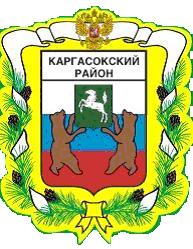 МУНИЦИПАЛЬНОЕ ОБРАЗОВАНИЕ «Каргасокский район»ТОМСКАЯ ОБЛАСТЬАДМИНИСТРАЦИЯ КАРГАСОКСКОГО РАЙОНАУТВЕРЖДЕНАпостановлением АдминистрацииКаргасокского районаот 02.03.2021 № 43 ПриложениеМУНИЦИПАЛЬНАЯ ПРОГРАММА «Развитие образования в муниципальном образовании «Каргасокский район»ПАСПОРТМУНИЦИПАЛЬНОЙ ПРОГРАММЫ «Развитие образования в муниципальном образовании «Каргасокский район»ХАРАКТЕРИСТИКА ТЕКУЩЕГО СОСТОЯНИЯ СФЕРЫ РЕАЛИЗАЦИИ МУНИЦИПАЛЬНОЙ ПРОГРАММЫ.Основными характеристиками текущего состояния сферы дошкольного, общего и дополнительного образования Каргасокского района являются доступность и качество образовательных услуг для детей, предоставляемых образовательными организациями (далее - ОО), и кадровый состав педагогических работников. Сеть образовательных организаций района, реализующих основную общеобразовательную программу дошкольного образования, включает 12 детских садов и 11 дошкольных групп при 10 школах. В 2014 году завершён капитальный ремонт в МБДОУ «Новоюгинский д/с №20». Таким образом, доля муниципальных дошкольных образовательных организаций, здания которых находятся в аварийном состоянии или требуют капитального ремонта, в общем числе муниципальных дошкольных образовательных организаций на декабрь 2014 года составляет 33,3%. В 2015 году завершено строительство нового детского сада на 145 мест. В результате к 2016 году доля муниципальных дошкольных образовательных организаций, здания которых находятся в аварийном состоянии или требуют капитального ремонта, в общем числе муниципальных дошкольных образовательных организаций должна составить 8,3%.Общая численность воспитанников в дошкольных образовательных организациях (далее - ДОО) - 1193 человека. Охват дошкольным образованием детей в возрасте от 0 до 7 лет составляет 56,6%, от 3 до 7 лет – 92,0%, от 1,5 до 3-х лет – 16,6%. Сохраняется очередь на получение места в дошкольных образовательных организациях (611 человек по состоянию на 01.07.2015 года). В с. Каргасок численность детей в возрасте от 1,5 до 3 лет, нуждающихся в устройстве в детский сад на текущий период, составляет более 100 человек. Число дошкольных образовательных организаций и количество детей в них Важнейшим показателем качественного функционирования и доступности системы дошкольного образования является охват детей его услугами. Для удовлетворения потребности населения число мест в детских садах в 2014 году увеличилось на 71 за счет реализации муниципальной программы «Развитие инфраструктуры системы образования муниципального образования «Каргасокский район» на 2013-2015 г.г. с перспективой до 2019 года» (2012 год – 10 мест, 2013 год – 36 мест). До конца 2015 года предполагается ввести еще 87 дополнительных мест:15 мест в детском саду № 15, с. Павлово (капитальный ремонт»);72 места в детском саду № 27, с. Каргасок (строительство пристройки к корпусу).Это позволит снять проблему доступности дошкольного образования в с. Павлово и частично закрыть потребность населения в местах для детей раннего возраста в с. Каргасок. Таким образом, в районе поэтапно выполняется задача, поставленная Президентом РФ и Правительством РФ по обеспечению доступности дошкольного образования, хотя в целом вопрос охвата детей дошкольным образованием остаётся проблемным. С 1 января 2014 года все дошкольные образовательные организации перешли на новый Федеральный государственный образовательный стандарт дошкольного образования (далее – ФГОС ДО). Федеральные государственные стандарты устанавливаются в соответствии с требованием статьи 12 Федерального закона об образовании» и представляют собой «совокупность обязательных требований к дошкольному образованию». Новации ФГОС дошкольного образования, а именно: индивидуализация образовательного процесса, признание ребенка полноценным участником (субъектом) образовательных отношений – требуют от педагога владения оптимальным комплексом форм и методов организации детских видов деятельности и логикой их использования. Повышение качества профессиональной подготовки и переподготовки педагогических кадров для дошкольных образовательных организаций в связи с этим становится приоритетной задачей. Для решения данных проблем необходимы улучшение предметно-пространственной развивающей среды, обновление системы подготовки, переподготовки и повышения квалификации работников, консолидация ресурсов в дошкольном образовании. Муниципальная система общего образования представлена 20 общеобразовательными организациями при численности обучающихся 2788 человек (на 01.09.2015 года) (2013 год – 2712 человек, 2014 год – 2743 человека): 7 являются средними школами с численностью 2335 человек (на 01.09.2015 года) (2013 год – 2232 человек, 2014 год – 2194 человека), 11 – основными с численностью 439 человек (на 01.09.2015 года) (2013 год – 467 человек, 2014 год – 517 человек), 2 – начальными школами с численностью 14 человек (на 01.09.2015 года) (2013 год – 13 человек, 2014 год – 14 человек).На территории района действуют 2 организации дополнительного образования: МБОУ ДО «Каргасокский ДДТ», МБОУ ДО «Каргасокская ДЮСШ» с общим количеством обучающихся – 958 человек (на 01.09.2015 года) (2013 год – 832 человека, 2014 год – 849 человека), что составляет 33,9% от общего количества обучающихся в общеобразовательных организациях в возрасте от 7 до 18 лет (2013 год – 31,1%; 2014 – 31,2%). Охват детей дополнительным образованием востребован обществом, так как позволяет удовлетворять разнообразные интересы личности. Наиболее востребованными направлениями являются художественное и физкультурно-спортивное. В 2015 году реализуется 28 дополнительных образовательных программ (2013 год – 26, 2014 год – 28).Социально – экономическая и демографическая специфика района привели в последнее десятилетие к тому, что 70%, или 14 школ, являются малокомплектными. Создаются условия (материально-технические и информационные), обеспечивающие доступность получения качественного образования в образовательных организациях района. Подавляющее большинство школ района, 15, или 75%, хорошо обеспечены зданиями, сооружениями, оборудованием, учебными пособиями, компьютерными классами, что позволяет качественно и в полном объеме выполнять образовательные программы. На 1 обучающегося приходится 12,3 м2 общей площади всех помещений школ. 70% школ имеют водопровод, 85% - центральное отопление, 55% - канализацию. Доля муниципальных общеобразовательных организаций, соответствующих современным требованиям обучения, в общем количестве муниципальных общеобразовательных организаций составляет 73,6%. К 2017 году доля муниципальных общеобразовательных организаций, соответствующих современным требованиям обучения, должна составить 80,0%. На 20 сентября 2015 года 18 общеобразовательных организаций имеют физкультурный зал, 5 - актовый зал, 20 - столовую, 20 организаций имеют библиотеки (книжный фонд), собственный сайт, подключение к сети Интернет, пожарную сигнализацию и дымовые извещатели, 13 школ имеют все виды благоустройства, в 3 школах созданы условия для беспрепятственного доступа инвалидов.С 03.06.2014 года действовала муниципальная программа «Развитие образования в муниципальном образовании «Каргасокский район» на 2014-2020 годы, утвержденная постановлением Администрации Каргасокского района от 03.06.2014 №122. В ходе реализации данной программы были достигнуты следующие результаты:В целях создания условий для реализации профессионального развития педагогов, формирования профессиональных компетенций проведён 1 семинар и 1 выездные курсы преподавателями ТГПУ. Программа курсов составлена по запросам педагогических работников, носила практико-ориентированную направленность. За 2014 год курсы повышения квалификации в соответствии с ФГОС прошли 107 руководителей и педагогов, за 3 квартала 2015 года – 71 руководитель и педагог. Проведено 8 конкурсов профессионального мастерства.В целях обеспечения сферы образования педагогическими кадрами с учётом потребностей образовательных организаций в течение 2014 года в систему образования прибыл 1 молодой специалист, в 2015 году – 9.Увеличение количества педагогов с высшей и первой квалификационными категориями: за 2014 год 29 педагогов аттестованы на первую и 12 педагогов на высшую квалификационную категорию; за 3 квартала 2015 года 17 педагогов аттестованы на первую и 7 на высшую квалификационную категорию.В целях обеспечения прав детей на получение доступного качественного общего образования по программам углублённого обучения, с удовлетворением их спроса на образовательные услуги ведётся обучение старшеклассников по 6 программам согласно заключённым договорам между УООиП и ТГУ; обеспечено участие одаренных детей в мероприятиях муниципального, регионального и всероссийского уровней. Проведена Всероссийская олимпиада школьников, в которой приняли участие более 1500 детей, т.е. 56% обучающихся; проведена районная научно-практическая конференция. Выплачена стипендия  Главы Каргасокского района "За особые заслуги в учебной деятельности" 24 школьникам, проведена процедура награждения 89 обучающихся, окончивших учебный год с отличием. Опубликована информация в районной газете "Северная правда" и на сайте УООиП. Воспитанник МБОУ ДО «Каргасокский ДДТ» принял участие в финале Всероссийского фестиваля творческих открытий и инициатив «Леонардо». В целях обеспечения доступности услуг в сфере дополнительного образования для детей независимо от их места жительства, социально-экономического статуса, состояния здоровья 1743 человека (73,0%) обучающихся приняли участие в мероприятиях, проводимых организациями дополнительного образования в очном и заочном режиме.Для использования потенциала ресурсного центра в целях обеспечения качества образования путём внедрения информационных технологий и дистанционного образования приобретён сервер с высокоскоростным доступом в интернет для проведения видеоконференций.В целях увеличения доли обучающихся, получающих качественное образование и равные образовательные возможности независимо от места жительства за счет внедрения электронного обучения и дистанционных образовательных технологий, обеспечен 100% доступ к компьютерам для работы с электронными образовательными ресурсами; проведено 2 мероприятия для обучающихся с преподавателями ТГУ.В 2014 году выпускники Каргасокского района успешно сдали Единый Государственный экзамен и Государственную итоговую аттестацию.С 2013 года действовали ведомственные целевые программы «Развитие дополнительного образования в Каргасокском районе» на 2013-2015 годы» и «Доступное и качественное дошкольное образование в «Каргасокском районе» на 2013-2015 годы». В ходе реализации данной программы были достигнуты следующие результаты:Увеличение количества призёров в районных, областных, всероссийских мероприятиях (конкурсы, соревнования и т.д.) (2013 год – 99, 2014 год – 466).Увеличение количества специалистов, прошедших переподготовку и повышение квалификации в течение года (2013 год – 8 человек, 2014 год – 7 человек).Увеличение доли детей, получающих муниципальную услугу дошкольного образования в общей численности детей от 1,0 до 7 лет (%) (2013 год – 62,2%, 2014 год – 66,3%).Увеличение доли административно-управленческих и педагогических работников, повысивших свой профессиональный уровень (2013 год – 76, 2014 год – 77).Увеличение доли воспитанников - участников муниципальных, региональных, всероссийских творческих, интеллектуальных конкурсов, фестивалей, выставок, акций и других мероприятий (2013 год – 79,8%, 2014 год – 82,3%).В соответствии с общими приоритетными направлениями совершенствования системы дополнительного образования в Российской Федерации, закреплёнными, в частности, Концепцией развития дополнительного образования детей в Российской Федерации, утверждённой распоряжением Правительства Российской Федерации от 04.09.2014 № 1726-р, Федерального проекта «Успех каждого ребенка» национального проекта «Образование» государственной программы Российской Федерации «Развитие образования», утверждённой постановлением Правительства Российской Федерации от 26.12.2017 № 1642, Национальной стратегией действий в интересах детей на 2012-2017 годы, утверждённой Указом Президента Российской Федерации от 01.06.2012 № 761, в целях обеспечения равной доступности качественного дополнительного образования для детей в муниципальном образовании «Каргасокский район» реализуется система персонифицированного финансирования дополнительного образования, подразумевающая предоставление детям именных сертификатов дополнительного образования. Реализуемый финансово-экономический механизм позволяет всем организациям, в том числе не являющимся муниципальными учреждениями, имеющим лицензию на ведение образовательной деятельности, получить равный доступ к бюджетному финансированию. С целью обеспечения использования именных сертификатов дополнительного образования Управление образования, опеки и попечительства муниципального образования «Каргасокский район» руководствуется региональными правилами персонифицированного финансирования дополнительного образования детей и ежегодно принимает программу персонифицированного финансирования дополнительного образования детей в муниципальном образовании «Каргасокский район».Помимо реализуемого механизма персонифицированного финансирования в муниципальном образовании «Каргасокский район» реализуется механизм персонифицированного учёта детей, получающих дополнительное образование за счёт средств бюджетов различных уровней, которые в совокупности создают систему персонифицированного дополнительного образования.Показателен тот факт, что с 2012 по 2014 год на реализацию мероприятий в рамках перехода на федеральные стандарты было потрачено 7 млн. 927 тысяч рублей. В 2014 году на обновление библиотечного фонда, оснащение компьютерным оборудованием и программным обеспечением, учебным оборудованием для реализации ФГОС выделено более 8 млн. рублей.С 1 сентября 2015 года 1420 учащихся первых-пятых классов и 3 учащихся шестых классов (50%) перешли на ФГОС во всех 20 ООО района. Поэтапный переход на ФГОС выявил ряд проблем:недостаточное обеспечение материально-технической базы общеобразовательных организаций в соответствии с требованиями ФГОС;нехватка площадей для организации внеурочной деятельности обучающихся.Важнейшим условием реализации любых задач, планов, инициатив являются кадры, способные творчески мыслить, находить нестандартные решения. Качество образовательных услуг напрямую зависит от качественных характеристик педагогических кадров. В системе образования Каргасокского района работают 505 педагогических работников: 356 – общеобразовательные организации (далее - ООО), 121 - дошкольные образовательные организации (далее - ДОО), 28 - организации дополнительного образования (далее - ОДО) (2013 год – 512 педагогических работников: ООО – 362, ДОО – 119, ОДО – 31; 2014 год – 505 педагогических работников: ООО – 360, ДОО – 116, ОДО – 29). 31,3% от общего количества педагогов (включая руководителей) в возрасте до 30 лет (2013 год – 21,0%; 2014 год – 22,2%). Произошло увеличение количества педагогов со стажем работы до 5 лет с 14,1% до 21,4% за счёт прибытия в систему образования района молодых специалистов и педагогов, приглашённых на работу из других регионов России.В 2015 году в район прибыло 9 молодых специалистов (2 - МБОУ «Каргасокская СОШ-интернат №1», 3 - МБОУ «Каргасокская СОШ №2», по 1 в МКОУ «Нововасюганская СОШ», МКОУ «Средневасюганская СОШ», МБОУ ДО «Каргасокская ДЮСШ» и МБДОУ «Д/с №22 п. Нефтяников») (2013 год – 12, 2014 – 1). Молодые специалисты закрепляются в основном в образовательных организациях райцентра. По-прежнему общеобразовательные организации испытывают потребность в учителях физики, математики, иностранного языка, русского языка и литературы, истории, педагогах дополнительного образования технической направленности, воспитателях. Количество вакансий колеблется от 5 до 7 и более практически ежегодно. Кадровые проблемы особенно остро ощущаются в малокомплектных сельских школах. Одной из причин того, что не все образовательные организации укомплектованы кадрами, является жилищная проблема (98,2% - укомплектованность кадрами от общего количества ставок), которая решается по мере возможности. Приобретено жильё для учителей в п. Тымск, построены два двухквартирных дома в с. Новоюгино. Остро стоит вопрос в Вертикосском сельском поселении. Необходимо выделение дополнительных денежных средств на строительство и приобретение жилья в сёлах райцентра для молодых специалистов и педагогов других возрастных категорий, прибывающих в систему образования района.На сегодняшний день назрела необходимость создания такой образовательной среды для обучающихся, которая позволила бы им получить полноценное образование нужного уровня и профиля. Особенно остро эта проблема стоит в сельских школах. Развитие дистанционного обучения - это возможный ответ на поставленную задачу. В рамках концепции развития муниципальной образовательной системы первостепенное значение уделяется вопросу дистанционного образования. В настоящее время 10 школ (50%) реализуют образовательные программы такого уровня. Специалистами УООиП совместно со школами создана технологическая схема дистанционного обучения для 479 обучающихся, что составляет 17,6%, согласно которой на базе МБОУ «Каргасокская СОШ - интернат №1» и МБОУ «Каргасокская СОШ №2» созданы муниципальные центры дистанционного обучения. Наличие данных центров позволит обеспечить компетентность сотрудников общеобразовательных организаций в рамках применения ИКТ, выявить образовательные потребности обучающихся и учителей, обеспечить возможность обучающимся изучать учебные предметы на углублённом уровне, апробировать новые дистанционные образовательные среды для организации дистанционного обучения в ООО.Работа с одаренными детьми направлена на выявление, поддержку и развитие школьников на всех уровнях: школьном, муниципальном, региональном. В Каргасокском районе накоплен определенный опыт организации мероприятий, направленных на выявление талантливых и одаренных детей, сложились традиции стимулирования и социальной поддержки детей, имеющих особые достижения в различных видах деятельности. Вместе с тем накопленный опыт в работе с одаренными детьми нуждается в совершенствовании и развитии. Сложность и специфика работы требуют определённого психологического уровня подготовки педагогов. Недостаточный уровень квалификации педагогов в большинстве случаев сдерживает развитие одаренного ребенка, вызывает внутри- и межличностные конфликты, что может спровоцировать «затухание таланта». На сегодняшний день в 5 средних школах района работают педагоги-психологи, осуществляющие психологическое сопровождение обучающихся. Но целевая психологическая поддержка одаренных и талантливых детей с 1 по 11 класс практически не осуществляется. Наряду с этим актуальной остается и проблема психолого-педагогического сопровождения семей, воспитывающих одаренных и талантливых детей. Анализ работы по обозначенному направлению позволяет сделать вывод об основных проблемах, препятствующих дальнейшему успешному развитию одаренных и талантливых детей:отсутствие современной системы выявления, диагностики и учета одаренных детей школьного возраста, что приводит к несвоевременной идентификации одаренности детей, обладающих скрытыми способностями;существующая система обучения в массовых школах не в полной мере обеспечивает индивидуальное развитие детей с повышенным интеллектуальным творческим потенциалом;работа по выявлению и сопровождению талантливого ребенка требует специальной подготовки учителя, системного повышения его квалификации и предоставления возможности получения методической и научной поддержки;отсутствие стимулирующего фонда для педагогов, реализующих инновационные образовательные методики и добившихся особых успехов в подготовке школьников к предметным олимпиадам и другим интеллектуальным мероприятиям.Таким образом, работа с одаренными и способными учащимися, их поиск, выявление и развитие являются одним из важнейших аспектов деятельности ООО и ОДО. Данная программа предусматривает решение обозначенных проблем через создание в районе системы, обеспечивающей объединение усилий различных социальных институтов по выявлению, поддержке и развитию одаренных детей, развитию образовательных услуг, удовлетворяющих интересы и потребности детей с выдающимися способностями.Реализация прав детей с ограниченными возможностями здоровья на образование рассматривается как одна из важнейших задач государственной политики в области образования. Получение такими детьми качественного общего образования является одним из основных и неотъемлемых условий их успешной социализации, обеспечения их полноценного участия в жизни общества, эффективной самореализации в различных видах профессиональной и социальной деятельности. Наиболее приоритетной моделью организации образования детей с ОВЗ считается интегрированное (инклюзивное). В Каргасокском районе существуют две модели интеграции: Первая предполагает обучение детей с ОВЗ в специальных (коррекционных) классах (далее – СКК) при образовательных организациях общего типа; вторая - обучение детей с ОВЗ в одном классе с детьми, не имеющими нарушений в развитии. В районе в 2014-2015 учебном году функционировало 9 классов VII вида и 2 класса VIII вида обучения в 3 ООО района (МБОУ «Каргасокская СОШ - интернат №1», МБОУ «Каргасокская СОШ №2», МКОУ «Средневасюганская СОШ»), в которых обучалось 126 детей. В классах возрастной нормы в 18 ООО обучался 221 ребёнок с ОВЗ. Индивидуальное обучение на дому было организовано для 36 учащихся с ОВЗ.Необходимо отметить, что организация инклюзивного образования в ООО имеет ряд недостатков: недостаточное психолого – педагогическое сопровождение разных категорий детей с целью выстраивания индивидуальной траектории обучения; несоответствие учебной программы, форм итоговой аттестации уровню развития ребенка.Основные причины данной ситуации - отсутствие узких специалистов (психологов и логопедов), слабая методическая  работа с педагогами, отсутствие тесного взаимодействия и взаимопонимания родителей и школы. В Каргасокском районе работает психолого-медико-педагогическая комиссия, которая оказывает консультативную помощь детям, родителям и педагогам; занимается обследованием детей. Решение задачи развития доступности и повышения качества дополнительного образования в настоящее время затруднено рядом обстоятельств: недостаточная материально-техническая база муниципальных организаций дополнительного образования детей; невозможность удовлетворения образовательных потребностей детей в рамках существующей инфраструктуры территорий.С целью развития системы дополнительного образования необходимо создать условия для: развития инфраструктуры и укрепления материально-технической базы организаций дополнительного образования детей для формирования и реализации современного содержания дополнительного образования, обеспечения его высокого качества и дифференцированного характера при массовой доступности; распространения сетевых форм организации дополнительного образования детей, предполагающих объединение разных по типу и масштабам связей между образовательными организациями для достижения общих целей реализуемой образовательной программы; профессионального развития педагогических кадров системы дополнительного образования. На данный момент МБОУ ДО «Каргасокский ДДТ» и МБОУ ДО «Каргасокская ДЮСШ» требуют капитального ремонта. Спорткомплекс «Факел» не отвечает современным требованиям СанПиН. Для увеличения охвата дополнительным образованием в части занятий физической культурой и спортом необходимо строительство специализированного спортивного комплекса.Для обеспечения антитеррористической безопасности учащихся (воспитанников) и педагогов в ОО необходимо установить систему видеонаблюдения, а также специальные устройства для организации автоматизированного пропускного режима в здания.Расходы из районного бюджета и субвенций из областного бюджета на общее образование за последние годы неуклонно растут в среднем на 12 млн. руб. в год, что позволяет обновлять материально-техническую и методическую базу во всех школах района.Помимо проведения капитального ремонта, строительства организаций, пополнения учебного, игрового оборудования материально-техническое обеспечение требует и приобретение/замену автотранспорта, необходимого для осуществления подвоза учащихся к месту проведения образовательного процесса. Проведение мероприятий, предусмотренных данной программой, позволит привести здания, сооружения в соответствие с требованиями СанПиН, открыть дополнительные группы в детских садах, улучшить материально-техническую базу организаций, что, в свою очередь, отразится, прежде всего, на качестве и доступности образовательных и воспитательных услуг, достижении уровня развития инфраструктуры, отвечающей требованиям государства и общества района.Также одной из важных задач УООиП МО «Каргасокский район» является улучшение положения несовершеннолетних детей, в том числе детей-сирот и детей, оставшихся без попечения родителей, а также лиц из их числа и недееспособных граждан. Главные цели работы отдела опеки и попечительства УООиП МО «Каргасокский район»: преодоление негативных тенденций, стабилизация положения детей и создание реальных предпосылок дальнейшей положительной динамики условий жизнедеятельности детей, в том числе детей-сирот и детей, оставшихся без попечения родителей, а также лиц из их числа и недееспособных граждан. Основой для реализации задач данного направления, для определения общей стратегии и конкретных тактических шагов в организации работы с несовершеннолетними детьми, в том числе детьми-сиротами и детьми, оставшимися без попечения родителей, а также лицами из их числа и недееспособными гражданами. С начала 90-х годов прошлого века в России был реализован широкий комплекс мер, направленных на защиту прав несовершеннолетними детей, в том числе детей-сирот и детей, оставшихся без попечения родителей, а также лиц из их числа и недееспособных граждан. Отдел осуществляет деятельность в сфере обеспечения основных гарантий, защиты прав детей-сирот и детей, оставшихся без попечения родителей, лиц из числа детей-сирот и детей, оставшихся без родителей, недееспособных граждан, создания системы профилактики социального сиротства на территории Каргасокского района. Усыновление – это по-прежнему самая невостребованная из форм семейного жизнеустройства детей. В связи с низким материальным уровнем населения и отсутствием рабочих мест, граждане не заинтересованы в усыновлении (удочерении) детей, так как государство не оказывает материальную поддержку семьям усыновителей. Усыновление в основном происходит только по инициативе отчимов.Приоритетной формой жизнеустройства детей остается опека (попечительство), граждане более заинтересованы в такой семейной форме, т.к. государство оказывает материальную поддержку.Несмотря на социальные гарантии замещающим семьям по-прежнему в районе недостаточное количество кандидатов в замещающие родители, поэтому имеет место быть направление детей в государственные организации.Для решения указанной проблемы необходимо усовершенствовать работу по профилактике семейного неблагополучия, раннего выявления семейного неблагополучия, межведомственного взаимодействия.Слабое развитие института семьи приводит к нежеланию менять свой образ жизни родителей, лишенных родительских прав, ограниченных в родительских правах.Количество сигналов о нарушении прав в среднем не отличаются за последние три года, что свидетельствует о несовершенстве работы межведомственного взаимодействия и профилактике семейного неблагополучия. Большинство сигналов по-прежнему поступает о семьях, находящихся в кризисе. Для решения указанной проблемы необходимо усовершенствовать работу по профилактике семейного неблагополучия, раннего выявления семейного неблагополучия, межведомственного взаимодействия.Нуждающиеся граждане указанной категории своевременно жильем не обеспечиваются в связи с недостаточным финансированием.Реализация программы предусматривает выполнение поставленных целей и задач в полном объеме, которые дадут следующие результаты:- снижение количества неблагополучия в семьях;- снижение показателей лишения родительских прав;- выявленные дети-сироты и дети, оставшиеся без попечения родителей, жизнеустроены в семьи; - отсутствие вторичного социального сиротства;- высокий уровень подготовки кандидатов в приемные родители;- дети-сироты и дети, оставшиеся без попечения родителей, а также лица из их числа и недееспособные граждане, обеспечены в полном объеме социальными гарантиями;- жилищные и имущественные права детей-сирот и детей, оставшихся без попечения родителей, а также лиц из их числа и недееспособных граждан, защищены в полном объеме; - своевременное выявление неблагополучия в семьях и передача сообщений в уполномоченные органы;- своевременное устройство недееспособных граждан и защита их прав и законных интересов.Реализация муниципальной программы позволит увеличить качество образования, раскрытие творческого потенциала детей, развитие дистанционных технологий и сетевого взаимодействия. Обеспечит надлежащие условие для получения качественного образования всех уровней и ступеней, способствующих духовному, физическому и интеллектуальному развитию граждан, создаст оптимальные условия для полноценного обучения и воспитания детей. ЦЕЛИ И ЗАДАЧИ ПРОГРАММЫ, СРОКИ И ЭТАПЫ ЕЕ РЕАЛИЗАЦИИ, ЦЕЛЕВЫЕ ПОКАЗАТЕЛИ РЕЗУЛЬТАТИВНОСТИ ПРОГРАММЫ   Цель программы - повышение качества образования в муниципальном образовании «Каргасокский район».   Сроки реализации программы с 2016 по 2021 годы, этапы не предусмотрены.   Показатели цели программы приведены в таблице № 1.Таблица 1Задачи программы:Задача 1. Предоставление доступного качественного образования при эффективном использовании имеющихся ресурсов с учётом приоритетов социально-экономического развития территории.Задача 2. Развитие инфраструктуры системы образования муниципального образования «Каргасокский район».Задача 3. Улучшение положения детей-сирот и детей, оставшихся без попечения родителей, а также лиц из их числа и недееспособных граждан на территории Каргасокского района Показатели задачи программы приведены в таблицы 2.Таблица 2Сведения о составе и значениях показателей результативности программы приведены в таблице 3.Таблица 3Сведения о составе и значениях целевых показателей результативности программыПОДПРОГРАММЫ ПРОГРАММЫ.Муниципальная программа «Развитие образования  в муниципальном образовании «Каргасокский район» разработана в целях повышения качества образования, содействию творческого потенциала детей, создание безопасных комфортных условий проведения образовательного и воспитательного процессов.В рамках реализации программы предполагается осуществление деятельности по четырем различным направлениям, которые и предполагают существование самостоятельных подпрограмм, входящих в состав программы. Такими подпрограммами являются:подпрограмма № 1 «Развитие дошкольного, общего и дополнительного образования»» согласно приложению № 1 к Программе;подпрограмма №2 «Развитие инфраструктуры системы образования муниципального образования «Каргасокский район» согласно приложению № 2 к Программе;подпрограмма № 3 «Реализация полномочий по организации и осуществлению деятельности по опеке и попечительству» согласно приложению № 3 к Программе;подпрограмма № 4 «Обеспечивающая подпрограмма» согласно приложению № 4 к Программе.4. СИСТЕМА МЕРОПРИЯТИЙ ПРОГРАММЫ и ЕЕ РЕСУРСНОЕ ОБЕСПЕЧЕНИЕ.Реализация программы намечается через систему мероприятий, позволяющих осуществить намеченные в программе задачи. Мероприятия подразделяются по направлениям:Модернизация системы дошкольного образования:охват образовательными программами, соответствующими федеральному государственному образовательному стандарту дошкольного образования.Обеспечение государственных гарантий реализации прав на получение общедоступного, бесплатного и качественного начального общего, основного общего, среднего общего образования, содействие развитию начального общего, основного общего, среднего общего образования:внедрение федерального государственного образовательного стандарта начального общего и основного общего образования;организация и проведение конкурсов профессионального мастерства;эффективное функционирование муниципальной системы поиска и создание условий для самореализации, поддержки и развития способностей одаренных детей;своевременное выявление и обеспечение качественным образованием детей с ограниченными возможностями здоровья и  инвалидов посредством развития различных моделей инклюзивного образования;охват обучающихся дистанционными образовательными технологиями и электронным обучением.Создание условий для устойчивого развития, повышения качества и доступности сферы    дополнительного образования:модернизация системы дополнительного образования;реализация современных программ исследовательской, научно-технической, проектно-конструкторской деятельности обучающихся;поддержка и развитие массовых мероприятий с обучающимися попрограммам общего образования: (фестивали, конкурсы, соревнования, акции, олимпиады, мероприятия, направленные на развитие патриотического воспитания (работа клубов патриотического воспитания, участие в мероприятиях по патриотическому воспитанию, проведение фестивалей, конкурсов патриотической песни);обеспечение участия победителей (детей, коллективов, команд) муниципальных этаповВсероссийских мероприятий (конкурсов, олимпиад, соревнований, спартакиад,   фестивалей и т.д.) в региональных этапах Всероссийских мероприятий;организация спортивно-массовых мероприятий;организация отдыха обучающихся в каникулярное время.Обеспечение образовательных организаций антитеррористической и противопожарной защитой:приобретение и установка оборудования системы видеонаблюдения в образовательных организациях (2016 год - МКОУ «Вертикосская СОШ», МБДОУ «Каргасокский д/с №3», МБДОУ «Павловский д/с №15», МБОУ ДО «Каргасокская ДЮСШ», МБОУ ДО «Каргасокский ДДТ», МКОУ «Новоюгинская СОШ», МКОУ «НОШ п.5км», МКОУ «Мыльджинская ООШ», МКОУ «Павловская ООШ», МКОУ «Тымская ООШ», МКОУ «Средневасюганская СОШ», МБДОУ «Средневасюганский д/с №6», МБДОУ «Среднетымский д/с №9», МБДОУ «Нововасюганский д/с №23»; 2017 год - МКОУ «Староюгинская ООШ», МКОУ «Киевская ООШ», МКОУ «Нёготская ООШ», МКОУ «Напасская ООШ», МКОУ «Киндальская ООШ», 2018 год - МКОУ «Усть-Тымская ООШ»; 2019 год - МКОУ «Березовская ООШ», МБДОУ «Мыльджинский д/с №21»; 2020 год - МКОУ «Сосновская ООШ», МБДОУ «Вертикосский д/сад №12»);приобретение и установка оборудования системы удаленного доступа автоматической пожарной сигнализации в образовательных организациях (2016 год - МБОУ ДО «Каргасокская ДЮСШ», МБОУ ДО «Каргасокский ДДТ», МБДОУ «Каргасокский д/сад №3», МБДОУ «Павловский д/сад №15», МБОУ «Каргасокская СОШ–интернат №1», МКОУ «Вертикосская СОШ»; 2017 год - МБДОУ «Каргасокский д/с №1», МБДОУ «Средневасюганский д/с №6», МБДОУ «Среднетымский д/с №9», МБДОУ «Новоюгинский д/с №20», МБДОУ «Нововасюганский д/сад №23», МБДОУ «Каргасокский д/с №27», МБДОУ «Каргасокский д/сад №34», МКОУ «НОШ п.5км»., МКОУ «Мыльджинская ООШ», МКОУ «Новоюгинская СОШ», МКОУ «Тымская ООШ», МКОУ «Павловская ООШ», МКОУ «Средневасюганская СОШ», МБОУ «Каргасокская СОШ №2», МКОУ «Усть-Тымская ООШ», УООиП МО «Каргасокский район»; 2018 год - МКОУ «Киндальская ООШ», МКОУ «Напасская ООШ», МБОУ «Нововасюганская СОШ», МКОУ «Нёготская ООШ», МКОУ «Киевская ООШ», МКОУ «Староюгинская ООШ»; 2019 год - МБДОУ «Мыльджинский д/с №21», МКОУ «Березовская ООШ»; 2020 год - МБДОУ «Вертикосский д/с № 12», МКОУ «Сосновская ООШ»;приобретение и установка домофонов в образовательных организациях (2016 год - МКОУ «Вертикосская СОШ», МБОУ «Каргасокская СОШ – интернат №1», МБОУ ДО «Каргасокская ДЮСШ», МБОУ ДО «Каргасокский ДДТ», МБДОУ «Каргасокский д/с №3»; 2017 год - МБДОУ «Каргасокский д/с №1», МБДОУ «Нововасюганский д/с №23», МКОУ «Усть-Тымская ООШ», МКОУ «Мыльджинская ООШ», МКОУ «Средневасюганская СОШ», МБОУ «Каргасокская СОШ №2», МБДОУ «Каргасокский д/с №27», МКОУ «Тымская ООШ», МКОУ «Павловская ООШ», МБДОУ «Среднетымский д/с №9», МКОУ «НОШ п.5км»., МКОУ «Новоюгинская СОШ»; 2018 год - МБОУ «Нововасюганская СОШ», МКОУ «Напасская ООШ», МКОУ «Киндальская ООШ», МКОУ «Нёготская ООШ», МКОУ «Киевская ООШ», МКОУ «Староюгинская ООШ»; 2019 год - МКОУ «Березовская ООШ», МБДОУ «Мыльджинский д/с №21»; 2020 год - МКОУ «Сосновская ООШ», МБДОУ «Вертикосский д/с № 12»;приобретение и монтаж ограждений в образовательных организациях (2016 год - МБОУ ДО «Каргасокская ДЮСШ»; 2017 год - МКОУ «Тымская ООШ», УООиП МО «Каргасокский район»; 2018 год - МКОУ «Нёготская ООШ», «МКОУ «Староюгинская ООШ», МКОУ «Киндальская ООШ», МКОУ «Напасская ООШ», МБОУ «Каргасокская СОШ – интернат №1», МБОУ «Нововасюганская СОШ»; 2019 год - МКОУ «Березовская ООШ»; 2020 год - МКОУ «Сосновская ООШ»;приобретение и монтаж дополнительных точек освещения в образовательных организациях (2017 год - МКОУ «Новоюгинская СОШ», МБДОУ «Каргасокский д/с №1»).4. Проведение капитальных ремонтов и строительства для создания комфортных условий в образовательных организациях:проведение капитального ремонта и строительства в образовательных организациях (МБОУ «Каргасокская СОШ №2» (гараж), МБОУ ДО «Каргасокская ДЮСШ» (СОК «Юность»), МБДОУ «Павловский д/с №15» (пищеблок), МБДОУ «Нововасюганский д/с №23», МКОУ «Новоюгинская СОШ» (спортивная площадка), МБДОУ «Каргасокский д/с №1» (пищеблок), МБДОУ «Нововасюганский д/с №23», МБДОУ «Мыльджинский д/с №21» (котельная), МКОУ «Павловская ООШ» (спортивный зал); МБДОУ «Вертикосский д/с №12».Приобретение оборудования и автотранспорта для развития и укрепления материально-технического обеспечения образовательных организацийприобретение оборудования для спортивных и игровых площадок в общеобразовательные организации (2017 год - МБДОУ «Среднетымский д/с №9», МБДОУ «Нововасюганский д/с №23», МКОУ «Напасская ООШ», МКОУ «Усть-Тымская ООШ», МКОУ «Тымская ООШ», МКОУ «НОШ п.5км».; 2018 год - МКОУ «Нёготская ООШ», МКОУ «Киевская ООШ»; 2019 год - МКОУ «Староюгинская ООШ», МКОУ «Киндальская ООШ», МКОУ «Березовская ООШ», МБДОУ «Мыльджинский д/с №21»; 2020 год -МБДОУ «Вертикосский д/с № 12»);приобретение (замена) автотранспорта (2019 год - МБОУ «Каргасокская СОШ – интернат №1»; 2020 год - МКОУ «Новоюгинская СОШ», МБОУ «Каргасокская СОШ – интернат №1»; 2021 год - МКОУ «Новоюгинская СОШ»).6. Защита интересов и законных прав несовершеннолетних детей, в том числе детей-сирот и детей, оставшихся без попечения родителей, а также лиц из их числа и недееспособных граждан:осуществление ежемесячной выплаты денежных средств опекунам (попечителям) на содержание детей и обеспечение денежными средствами лиц из числа детей-сирот и детей, оставшихся без попечения родителей, находившихся под опекой;осуществление выплаты единовременного пособия при передаче ребенка на воспитание в семью;обеспечение одеждой, обувью, мягким инвентарем, оборудованием и единовременным денежным пособием детей-сирот и детей, оставшихся без попечения родителей, а также лиц из их числа – выпускников муниципальных ОУ, находящихся (находившихся) под опекой (попечительством) или в приемных семьях;осуществление ежемесячной выплаты денежных средств приемным родителям на содержание детей, а также вознаграждения причитающегося приемным родителям;предоставление жилых помещений детям-сиротам и детям, оставшимся без попечения родителей, а также лицам из их числа по договорам найма специализированных жилых помещений;устройство недееспособных граждан и защита их прав и законных интересов.Средства из областного бюджета на реализацию мероприятий  программы предоставляются в рамках государственной программы «Развитие образования в Томской области».Средства из областного бюджета на софинансирование расходных обязательств по организации отдыха детей в каникулярное время предоставляются в рамках соглашения между муниципальным образованием «Каргасокский район» и Департаментом по вопросам семьи и детей Томской области.Внебюджетные источники составляют:доходы от предпринимательской деятельности в организациях дополнительного образования;родительская плата за  присмотр и уход за детьми.Объём требуемого финансирования программы составляет 4 967 232,6 тысяч рублей, средства областного, местного бюджетов и внебюджетных источников, в том числе по годам реализации программы:2016 год  – 742 403,6 тыс. руб.;2017 год –  775 673,9 тыс. руб.;2018 год  -  819 938,5 тыс. руб.;2019 год  – 852 759,7 тыс. руб.;2020 год –  903 460,3 тыс. руб.;2021 год –  872 996,6 тыс. руб.Ресурсное обеспечение программы представлено в таблице 4 и ресурсное обеспечение муниципальной программы за счет средств бюджета муниципального образования «Каргасокский район» по главным распорядителям бюджетных средств, представлены в таблице 5.Таблица 4РЕСУРСНОЕ ОБЕСПЕЧЕНИЕПРОГРАММЫтыс. рублейТаблица 5РЕСУРСНОЕ ОБЕСПЕЧЕНИЕРЕАЛИЗАЦИИ ПРОГРАММЫ ЗА СЧЕТ СРЕДСТВ БЮДЖЕТАМУНИЦИПАЛЬНОГО ОБРАЗОВАНИЯ «КАРГАСОКСКИЙ РАЙОН» ПО ГЛАВНЫМ РАСПОРЯДИТЕЛЯМ БЮДЖЕТНЫХ СРЕДСТВ5. УПРАВЛЕНИЕ И КОНТРОЛЬ ЗА РЕАЛИЗАЦИЕЙ ПРОГРАММЫ.Ответвленным исполнителем за реализацию программы является Управление образования, опеки и попечительства муниципального образования «Каргасокский район».Соисполнителем муниципальной программы являются муниципальное учреждение "Управление жилищно-коммунального хозяйства и капитального строительства администрации Каргасокского района ".Реализация программы осуществляется путем выполнения предусмотренных в программе мероприятий.Внесение изменений в программу, в том числе уточнение затрат на мероприятия программы, осуществляется в установленном действующим законодательством порядке.Объем финансирования программы за счет средств федерального, областного, местных бюджетов, внебюджетных источников на 2016- 2021 годы носит прогнозный характер. Куратор программы (заместитель Главы Каргасокского района по социальным вопросам - начальник отдела по социальной работе) осуществляет общий контроль исполнения программы (контроль за деятельностью ответственного исполнителя программы в ходе ее реализации).Ответственный исполнитель программы на основании ежеквартальной отчетности ответственных исполнителей подпрограмм контролирует ход реализации мероприятий подпрограмм. Ответственный исполнитель программы представляет в отдел экономики отчет о реализации муниципальной программы раз в полугодие нарастающим итогом с начала отчетного года:за первое полугодие (с 1 января по 30 июня) отчеты по форме таблицы № 1 Приложения 11 к Порядку принятия решений о разработке муниципальных программ муниципального образования «Каргасокский район», их формирования и реализации, утвержденному постановлением Администрации Каргасокского района от 20.01.2015 г. №11 «Об утверждении Порядка принятия решений о разработке муниципальных программ муниципального образования «Каргасокский район», их формирования и реализации» (далее – Порядок) в срок до 20 июля отчетного года;за год (с 1 января по 31 декабря) отчеты по форме таблицы № 1 и № 2 согласно приложению 11 к настоящему Порядку в срок до 1 марта года, следующего за отчетным годом.Куратор подпрограммы осуществляет контроль за деятельностью ответственного исполнителя подпрограммы в ходе ее реализации. Ответственные исполнители подпрограмм представляют ответственному исполнителю программы отчеты о реализации подпрограмм:за первое полугодие (с 1 января по 30 июня) отчеты по форме таблицы № 1 Приложения 11 к Порядку в срок до 15 июля отчетного года;за год (с 1 января по 31 декабря) отчеты по форме таблицы № 1 и № 2 согласно приложению 11 к настоящему Порядку в срок до 20 февраля года, следующего за отчетным годом.Соисполнитель программы предоставляет ответственному исполнителю программы отчеты о реализации программы: за первое полугодие (с 1 января по 30 июня) отчеты по форме таблицы № 1 Приложения 11 к Порядку в срок до 15 июля отчетного года;за год (с 1 января по 31 декабря) отчеты по форме таблицы № 1 и № 2 согласно приложению 11 к настоящему Порядку в срок до 20 февраля года, следующего за отчетным годом.После завершения реализации программы ответственный исполнитель муниципальной программ и каждый из ответственных исполнителей подпрограмм в установленные выше сроки дополнительно формируют нарастающим итогом отчеты о реализации программы (подпрограммы) за весь период реализации муниципальной программы (подпрограммы). К основным рискам реализации программы относятся:финансово- экономические риски - ухудшение экономической ситуации в регионе и в муниципальном образовании, которое может привести к недофинансированию мероприятий программы;нормативные правовые риски - непринятие или несвоевременное принятие необходимых нормативных правовых актов, внесение существующих изменений, которое может привести невыполнение мероприятий программы и достижение целей программы.В целях снижения указанных рисков в процессе реализации программы предусматривается:своевременное внесение соответствующих изменений в правовые акты, касающиеся реализации мероприятий программы;перераспределение объемов финансирования в зависимости от динамики и темпов решения поставленных задач;мониторинг выполнения мероприятий программы, постоянный анализ и, при необходимости, ежегодная корректировка показателей и мероприятий программы.                                                                   Приложение №1 к муниципальной программе «Развитие образования в муниципальном образовании «Каргасокский район»ПОДПРОГРАММА №1 «Развитие дошкольного, общего и дополнительного образования»ПАСПОРТПОДПРОГРАММЫ №1 «Развитие дошкольного, общего и дополнительного образования»ХАРАКТЕРИСТИКА ТЕКУЩЕГО СОСТОЯНИЯ СФЕРЫ РЕАЛИЗАЦИИ ПОДПРОГРАММЫ №1Основными характеристиками текущего состояния сферы дошкольного, общего и дополнительного образования Каргасокского района являются доступность и качество образовательных услуг для детей, предоставляемых образовательными организациями (далее - ОО), и кадровый состав педагогических работников. Сеть образовательных организаций района, реализующих основную общеобразовательную программу дошкольного образования, включает 12 детских садов и 11 дошкольных групп при 10 школах. В 2014 году завершён капитальный ремонт в МБДОУ «Новоюгинский д/сад №20». Таким образом, доля муниципальных дошкольных образовательных организаций, здания которых находятся в аварийном состоянии или требуют капитального ремонта, в общем числе муниципальных дошкольных образовательных организаций на декабрь 2014 года составляет 33,3%. В 2015 году завершено строительство нового детского сада на 145 мест. В результате к 2017 году доля муниципальных дошкольных образовательных организаций, здания которых находятся в аварийном состоянии или требуют капитального ремонта, в общем числе муниципальных дошкольных образовательных организаций должна составить 8,3%.Общая численность воспитанников в ДОО - 1193 человека. Охват дошкольным образованием детей в возрасте от 0 до 7 лет составляет 56,6 %, от 3 до 7 лет – 92,0%, от 1,5 до 3-х лет – 16,6%. Сохраняется очередь на получение места в дошкольных образовательных организациях (611 человек по состоянию на 01.07.2015 года). В с. Каргасок численность детей в возрасте от 1,5 до 3 лет, нуждающихся в устройстве в детский сад на текущий период, составляет более 100 человек.Важнейшим показателем качественного функционирования и доступности системы дошкольного образования является охват детей его услугами. Для удовлетворения потребности населения число мест в детских садах в 2014 году увеличилось на 71 за счет реализации муниципальной программы «Развитие инфраструктуры системы образования муниципального образования «Каргасокский район» на 2013-2015 г.г. с перспективой до 2019 года» (2012 год – 10 мест, 2013 год – 36 мест). До конца 2015 года предполагается ввести еще 87 дополнительных мест:15 мест в детском саду №15, с. Павлово (капитальный ремонт»);72 места в детском саду №27, с. Каргасок (строительство пристройки к корпусу).Это позволит снять проблему доступности дошкольного образования в с. Павлово и частично закрыть потребность населения в местах для детей раннего возраста в с. Каргасок. Таким образом, в районе поэтапно выполняется задача, поставленная Президентом РФ и Правительством РФ по обеспечению доступности дошкольного образования, хотя в целом вопрос охвата детей дошкольным образованием остаётся проблемным. С 1 января 2014 года все дошкольные образовательные организации перешли на новый Федеральный государственный образовательный стандарт дошкольного образования (далее – ФГОС ДО). Федеральные государственные стандарты устанавливаются в соответствии с требованием статьи 12 «Федерального закона об образовании» и представляют собой «совокупность обязательных требований к дошкольному образованию». Новации ФГОС дошкольного образования, а именно: индивидуализация образовательного процесса, признание ребенка полноценным участником (субъектом) образовательных отношений – требуют от педагога владения оптимальным комплексом форм и методов организации детских видов деятельности и логикой их использования. Повышение качества профессиональной подготовки и переподготовки педагогических кадров для дошкольных образовательных организаций в связи с этим становится приоритетной задачей. Актуальными проблемами введения ФГОС ДО в дошкольных организациях являются:отсутствие методических комплектов, соответствующих требованиям ФГОС ДО;отсутствие современной предметно-пространственной развивающей среды; нехватка помещений для осуществления познавательной, исследовательской, игровой и двигательной активности детей; недостаток оборудования (низкая текущая оснащенность средствами обучения);недостаточное финансовое обеспечение для решения задач развития организации. Для решения данных проблем необходимы улучшение предметно-пространственной развивающей среды, обновление системы подготовки, переподготовки и повышения квалификации работников, консолидация ресурсов в дошкольном образовании. Муниципальная система общего образования представлена 20 общеобразовательными организациями при численности обучающихся 2788 человек (на 01.09.2015 года) (2013 год – 2712 человек, 2014 год – 2743 человека): 7 являются средними школами, среди них МБОУ «Каргасокская СОШ – интернат №1», 11 – основными и 2 – начальными. На территории района действуют 2 организации дополнительного образования: МБОУ ДО «Каргасокский ДДТ», МБОУ ДО «Каргасокская ДЮСШ» с общим количеством обучающихся – 958, что составляет 33,9% от общего количества обучающихся в общеобразовательных организациях в возрасте от 7 до 18 лет (2013 год – 31,1%; 2014 – 31,2%). Охват детей дополнительным образованием востребован обществом, так как позволяет удовлетворять разнообразные интересы личности. Наиболее востребованными направлениями являются художественное и физкультурно-спортивное. В 2015 году реализуется 28 дополнительных образовательных программ (2013 год – 26, 2014 год – 28).Социально – экономическая и демографическая специфика района привели в последнее десятилетие к тому, что 70%, или 14 школ, являются малокомплектными. Создаются условия (материально-технические и информационные), обеспечивающие доступность получения качественного образования в образовательных организациях района. Подавляющее большинство школ района, 15, или 75%, хорошо обеспечены зданиями, сооружениями, оборудованием, учебными пособиями, компьютерными классами, что позволяет качественно и в полном объеме выполнять образовательные программы. На 1 обучающегося приходится 12,3 м2 общей площади всех помещений школ. 70% школ имеют водопровод, 85% - центральное отопление, 55% - канализацию. Доля муниципальных общеобразовательных организаций, соответствующих современным требованиям обучения, в общем количестве муниципальных общеобразовательных организаций составляет 73,6%. К 2017 году доля муниципальных общеобразовательных организаций, соответствующих современным требованиям обучения, должна составить 80,0%. На 20 сентября 2015 года 18 общеобразовательных организаций имеют физкультурный зал, 5 - актовый зал, 20 - столовую, 20 организаций имеют библиотеки (книжный фонд), собственный сайт, подключение к сети Интернет, пожарную сигнализацию и дымовые извещатели, 13 школ имеют все виды благоустройства, в 3 школах созданы условия для беспрепятственного доступа инвалидов.На данный период 6 школ требуют капитального ремонта и 4 (МКОУ «Среднетымская СОШ», основная школа в с. Каргасок, МКОУ «Усть-Тымская ООШ», МКОУ «Тымская ООШ») - строительство:МКОУ «Киндальская ООШ»МКОУ «Берёзовская ООШ»МКОУ «Сосновская ООШ» (корп. № 2)МКОУ «Павловская ООШ» (спортзал)МБОУ «Нововасюганская СОШ»МБОУ «Каргасокская СОШ №2».С 03.06.2014 года действовала муниципальная программа «Развитие образования в муниципальном образовании «Каргасокский район» на 2014-2020 годы, утвержденная постановлением Администрации Каргасокского района от 03.06.2014 №122. В ходе реализации данной программы были достигнуты следующие результаты:В целях создания условий для реализации профессионального развития педагогов, формирования профессиональных компетенций проведён 1 семинар и 1 выездные курсы преподавателями ТГПУ. Программа курсов составлена по запросам педагогических работников, носила практико-ориентированную направленность. За 2014 год курсы повышения квалификации в соответствии с ФГОС прошли 107 руководителей и педагогов, за 3 квартала 2015 года – 71 руководитель и педагог. Проведено 8 конкурсов профессионального мастерства.В целях обеспечения сферы образования педагогическими кадрами с учётом потребностей образовательных организаций в течение 2014 года в систему образования прибыл 1 молодой специалист, в 2015 году – 9.Увеличение количества педагогов с высшей и первой квалификационными категориями: за 2014 год 29 педагогов аттестованы на первую и 12 педагогов на высшую квалификационную категорию; за 3 квартала 2015 года 17 педагогов аттестованы на первую и 7 на высшую квалификационную категорию.В целях обеспечения прав детей на получение доступного качественного общего образования по программам углублённого обучения, с удовлетворением их спроса на образовательные услуги ведётся обучение старшеклассников по 6 программам согласно заключённым договорам между УООиП и ТГУ; обеспечено участие одаренных детей в мероприятиях муниципального, регионального и всероссийского уровней. Проведена Всероссийская олимпиада школьников, в которой приняли участие более 1500 детей, т.е. 56% обучающихся; проведена районная научно-практическая конференция. Выплачена стипендия Главы Каргасокского района "За особые заслуги в учебной деятельности" 24 школьникам, проведена процедура награждения 89 обучающихся, окончивших учебный год с отличием. Опубликована информация в районной газете "Северная правда" и на сайте УООиП. Воспитанник МБОУ ДО «Каргасокский ДДТ» принял участие в финале Всероссийского фестиваля творческих открытий и инициатив «Леонардо». В целях обеспечения доступности услуг в сфере дополнительного образования для детей независимо от их места жительства, социально-экономического статуса, состояния здоровья 1743 человека (73,0%) обучающихся приняли участие в мероприятиях, проводимых организациями дополнительного образования в очном и заочном режиме.Для использования потенциала ресурсного центра в целях обеспечения качества образования путём внедрения информационных технологий и дистанционного образования приобретён сервер с высокоскоростным доступом в интернет для проведения видеоконференций.В целях увеличения доли обучающихся, получающих качественное образование и равные образовательные возможности независимо от места жительства за счет внедрения электронного обучения и дистанционных образовательных технологий, обеспечен 100% доступ к компьютерам для работы с электронными образовательными ресурсами; проведено 2 мероприятия для обучающихся с преподавателями ТГУ.В 2014 году выпускники Каргасокского района успешно сдали Единый Государственный экзамен и Государственную итоговую аттестацию.С целью реализации национальной образовательной  инициативы «Наша новая школа» в соответствии с направлением «Переход на новые образовательные стандарты» системой общего образования Каргасокского района решались организационно-методические, нормативно-правовые, кадровые, материально-технические, психолого-педагогические, информационные задачи, направленные на создание условий для введения  федерального государственного образовательного стандарта начального общего и основного общего образования (далее - ФГОС). Можно обозначить некоторые эффекты введения стандартов начального общего образования:педагогами осознаётся необходимость непрерывного дополнительного профессионального образования;постоянный мониторинг материально-технической базы школ и, как следствие, улучшение ее состояния. Показателен тот факт, что с 2012 по 2014 год на реализацию мероприятий в рамках перехода на федеральные стандарты было потрачено 7 млн. 927 тысяч рублей. В 2014 году на обновление библиотечного фонда, оснащение компьютерным оборудованием и программным обеспечением, учебным оборудованием для реализации ФГОС выделено более 8 млн. рублей.С 1 сентября 2015 года 1420 учащихся первых-пятых классов и 3 учащихся шестых классов (50%) перешли на ФГОС во всех 20 ООО района. Поэтапный переход на ФГОС выявил ряд проблем:недостаточное обеспечение материально-технической базы общеобразовательных организаций в соответствии с требованиями ФГОС;нехватка площадей для организации внеурочной деятельности обучающихся.Важнейшим условием реализации любых задач, планов, инициатив являются кадры, способные творчески мыслить, находить нестандартные решения. Качество образовательных услуг напрямую зависит от качественных характеристик педагогических кадров. В системе образования Каргасокского района работают 505 педагогических работников: 356 - школы, 121 - дошкольные образовательные организации, 28 - организации дополнительного образования (2013 год – 512 педагогических работников: ООО – 362, ДОО – 119, ОДО – 31; 2014 год – 505 педагогических работников: ООО – 360, ДОО – 116, ОДО – 29). 31,3% от общего количества педагогов (включая руководителей) в возрасте до 30 лет (2013 год – 21,0%; 2014 год – 22,2%). Произошло увеличение количества педагогов со стажем работы до 5 лет с 14,1% до 21,4% за счёт прибытия в систему образования района молодых специалистов и педагогов, приглашённых на работу из других регионов России.В 2015 году в район прибыло 9 молодых специалистов (2 - МБОУ «Каргасокская СОШ - интернат №1», 3 - МБОУ «Каргасокская СОШ №2», по 1 в МКОУ «Нововасюганская СОШ», МКОУ «Средневасюганская СОШ», МБОУ ДО «Каргасокская ДЮСШ» и МБДОУ «Д/с №22 п. Нефтяников») (2013 год – 12, 2014 – 1). Молодые специалисты закрепляются в основном в образовательных организациях райцентра. По-прежнему общеобразовательные организации испытывают потребность в учителях физики, математики, иностранного языка, русского языка и литературы, истории, педагогах дополнительного образования технической направленности, воспитателях. Количество вакансий колеблется от 5 до 7 и более практически ежегодно. Кадровые проблемы особенно остро ощущаются в малокомплектных сельских школах. Одной из причин того, что не все образовательные организации укомплектованы кадрами, является жилищная проблема (98,2% - укомплектованность кадрами от общего количества ставок), которая решается по мере возможности. Приобретено жильё для учителей в с.Тымск, построены два двухквартирных дома в с. Новоюгино. Остро стоит вопрос в Вертикосском сельском поселении. Необходимо выделение дополнительных денежных средств на строительство и приобретение жилья в сёлах райцентра для молодых специалистов и педагогов других возрастных категорий, прибывающих в систему образования района.На сегодняшний день назрела необходимость создания такой образовательной среды для обучающихся, которая позволила бы им получить полноценное образование нужного уровня и профиля. Особенно остро эта проблема стоит в сельских школах. Развитие дистанционного обучения - это возможный ответ на поставленную задачу. В рамках концепции развития муниципальной образовательной системы первостепенное значение уделяется вопросу дистанционного образования. В 85% общеобразовательных организаций созданы условия для реализации образовательных программ с применением ЭО и ДОТ. В настоящее время 10 школ (50%) реализуют образовательные программы такого уровня. Специалистами УООиП совместно со школами создана технологическая схема дистанционного обучения для 479 обучающихся, что составляет 17,6%, согласно которой на базе МБОУ «Каргасокская СОШ - интернат №1» и МБОУ «Каргасокская СОШ №2» созданы муниципальные центры дистанционного обучения. Наличие данных центров позволит обеспечить компетентность сотрудников ООО в рамках применения ИКТ, выявить образовательные потребности обучающихся и учителей, обеспечить возможность обучающимся изучать учебные предметы на углублённом уровне, апробировать новые дистанционные образовательные среды для организации дистанционного обучения в ООО.Работа с одаренными детьми направлена на выявление, поддержку и развитие школьников на всех уровнях: школьном, муниципальном, региональном. В Каргасокском районе накоплен определенный опыт организации мероприятий, направленных на выявление талантливых и одаренных детей, сложились традиции стимулирования и социальной поддержки детей, имеющих особые достижения в различных видах деятельности. Вместе с тем накопленный опыт в работе с одаренными детьми нуждается в совершенствовании и развитии. Сложность и специфика работы требуют определённого психологического уровня подготовки педагогов. Недостаточный уровень квалификации педагогов в большинстве случаев сдерживает развитие одаренного ребенка, вызывает внутри- и межличностные конфликты, что может спровоцировать «затухание таланта». На сегодняшний день в 5 средних школах района работают педагоги-психологи, осуществляющие психологическое сопровождение обучающихся. Но целевая психологическая поддержка одаренных и талантливых детей с 1 по 11 класс практически не осуществляется. Наряду с этим актуальной остается и проблема психолого-педагогического сопровождения семей, воспитывающих одаренных и талантливых детей. Анализ работы по обозначенному направлению позволяет сделать вывод об основных проблемах, препятствующих дальнейшему успешному развитию одаренных и талантливых детей:отсутствие современной системы выявления, диагностики и учета одаренных детей школьного возраста, что приводит к несвоевременной идентификации одаренности детей, обладающих скрытыми способностями;существующая система обучения в массовых школах не в полной мере обеспечивает индивидуальное развитие детей с повышенным интеллектуальным творческим потенциалом;работа по выявлению и сопровождению талантливого ребенка требует специальной подготовки учителя, системного повышения его квалификации и предоставления возможности получения методической и научной поддержки;отсутствие стимулирующего фонда для педагогов, реализующих инновационные образовательные методики и добившихся особых успехов в подготовке школьников к предметным олимпиадам и другим интеллектуальным мероприятиям.Таким образом, работа с одаренными и способными учащимися, их поиск, выявление и развитие являются одним из важнейших аспектов деятельности ООО и ОДО. Данная подпрограмма предусматривает решение обозначенных проблем через создание в районе системы, обеспечивающей объединение усилий различных социальных институтов по выявлению, поддержке и развитию одаренных детей, развитию образовательных услуг, удовлетворяющих интересы и потребности детей с выдающимися способностями.Реализация прав детей с ограниченными возможностями здоровья на образование рассматривается как одна из важнейших задач государственной политики в области образования. Получение такими детьми качественного общего образования является одним из основных и неотъемлемых условий их успешной социализации, обеспечения их полноценного участия в жизни общества, эффективной самореализации в различных видах профессиональной и социальной деятельности. Наиболее приоритетной моделью организации образования детей с ОВЗ считается интегрированное (инклюзивное). В Каргасокском районе существуют две модели интеграции: Первая предполагает обучение детей с ОВЗ в специальных (коррекционных) классах (далее – СКК) при образовательных организациях общего типа; вторая - обучение детей с ОВЗ в одном классе с детьми, не имеющими нарушений в развитии. В районе в 2014-2015 учебном году функционировало 9 классов VII вида и 2 класса VIII вида обучения в 3 ООО района (МБОУ «Каргасокская СОШ - интернат №1», МБОУ «Каргасокская СОШ №2», МКОУ «Средневасюганская СОШ»), в которых обучалось 126 детей. В классах возрастной нормы в 18 ООО обучался 221 ребёнок с ОВЗ. Индивидуальное обучение на дому было организовано для 36 учащихся с ОВЗ.Необходимо отметить, что организация инклюзивного образования в ООО имеет ряд недостатков: недостаточное психолого – педагогическое сопровождение разных категорий детей с целью выстраивания индивидуальной траектории обучения; несоответствие учебной программы, форм итоговой аттестации уровню развития ребенка.Основные причины данной ситуации - отсутствие узких специалистов (психологов и логопедов), слабая методическая работа с педагогами, отсутствие тесного взаимодействия и взаимопонимания родителей и школы. В Каргасокском районе работает районная психолого-медико-педагогическая комиссия (далее – РПМПК), которая оказывает консультативную помощь детям, родителям и педагогам; занимается обследованием детей. Решение задачи развития доступности и повышения качества дополнительного образования в настоящее время затруднено рядом обстоятельств: недостаточная материально-техническая база муниципальных организаций дополнительного образования детей; невозможность удовлетворения образовательных потребностей детей в рамках существующей инфраструктуры территорий.С целью развития системы дополнительного образования необходимо создать условия для: развития инфраструктуры и укрепления материально-технической базы организаций дополнительного образования детей для формирования и реализации современного содержания дополнительного образования, обеспечения его высокого качества и дифференцированного характера при массовой доступности; распространения сетевых форм организации дополнительного образования детей, предполагающих объединение разных по типу и масштабам связей между образовательными организациями для достижения общих целей реализуемой образовательной программы; профессионального развития педагогических кадров системы дополнительного образования. На данный момент МБОУ ДО «Каргасокский ДДТ» и МБОУ ДО «Каргасокская ДЮСШ» требуют капитального ремонта. Спорткомплекс «Факел» не отвечает современным требованиям СанПиН. Для увеличения охвата дополнительным образованием в части занятий физической культурой и спортом необходимо строительство специализированного спортивного комплекса.Таким образом, к наиболее острым проблемам развития дошкольного, общего и дополнительного образования Каргасокского района можно отнести: недоступность качественного образования для детей, обучающихся в малокомплектных школах; недостаток услуг дополнительного образования в области технического творчества; низкая в сравнении со средними показателями по Российской Федерации (7 человек на 1 компьютер) оснащенность школ компьютерами - 1 компьютер на 7 человек, что затрудняет переход к дистанционному обучению, использованию электронных образовательных ресурсов и учебников.ЦЕЛЬ И ЗАДАЧИ ПОДПРОГРАММЫ №1, СРОКИ И ЭТАПЫ ЕЕ РЕАЛИЗАЦИИ, ЦЕЛЕВЫЕ ПОКАЗАТЕЛИ РЕЗУЛЬТАТИВНОСТИ РЕАЛИЗАЦИИ ПОДПРОГРАММЫ №1Цель подпрограммы №1 - предоставление доступного качественного образования при эффективном использовании имеющихся ресурсов с учётом приоритетов социально-экономического развития территории.Показатели цели подпрограммы №1 приведены в таблице 1.Таблица 1Задачи подпрограммы №1:Задача 1. Предоставление государственных гарантий реализации прав на получение общедоступного, бесплатного и качественного дошкольного образования.Задача 2. Предоставление государственных гарантий реализации прав на получение общедоступного, бесплатного и качественного начального общего, основного общего и среднего общего образования.Задача 3. Развитие системы воспитания и дополнительного образования.Задача 4. Обеспечение персонифицированного финансирования дополнительного образования детей предполагает:- введение и обеспечение функционирования системы персонифицированного дополнительного образования детей, подразумевающей предоставление детям именных сертификатов дополнительного образования с возможностью использования в рамках механизмов персонифицированного финансирования;- методическое и информационное сопровождение поставщиков услуг дополнительного образования независимо от их форм собственности, семей и иных участников системы персонифицированного дополнительного образования детей.Показатели задач подпрограммы №1 приведены в таблице 2.Таблица 2Подпрограмма № 1 рассчитана на период с 2016 по 2021 год (этапы не предусмотрены).Сведения о составе и значениях целевых показателей результативности подпрограммы № 1 приведены в таблице 3.Таблица 3Сведения о составе и значениях целевых показателей результативности подпрограммы №1 «Развитие дошкольного, общего и дополнительного образования»СИСТЕМА МЕРОПРИЯТИЙ ПОДПРОГРАММЫ № 1 И ЕЁ РЕСУРСНОЕ ОБЕСПЕЧЕНИЕВедомственные целевые программы отсутствуют.В рамках подпрограммы № 1 планируется реализация следующих основных мероприятий.В целях модернизации системы дошкольного образования:охват образовательными программами, соответствующими федеральному государственному образовательному стандарту дошкольного образования (укрепление материально-технической базы в организациях дошкольного образования).В целях обеспечения государственных гарантий реализации прав на получение общедоступного, бесплатного и качественного начального общего, основного общего, среднего общего образования, содействие развитию начального общего, основного общего, среднего общего образования:внедрение федерального государственного образовательного стандарта начального общего и основного общего образования (к 2021 году все учащиеся 1-9 классов будут обучаться по программам, соответствующим ФГОС);организация и проведение конкурсов профессионального мастерства;эффективное функционирование муниципальной системы поиска и создание условий для самореализации, поддержки и развития способностей одаренных детей;своевременное выявление и обеспечение качественным образованием детей с ограниченными возможностями здоровья и  инвалидов посредством развития различных моделей инклюзивного образования;охват обучающихся дистанционными образовательными технологиями и электронным обучением.В целях создания условий для устойчивого развития, повышения качества и доступности сферы дополнительного образования:модернизация системы дополнительного образования (укрепление материально-технической базы в организациях дополнительного образования; увеличение количества педагогических работников организаций дополнительного образования, имеющих первую или высшую квалификационную категорию);реализация современных программ исследовательской, научно-технической, проектно-конструкторской деятельности обучающихся (увеличение количества кружков соответствующей направленности к 2021 году до 4 единиц);поддержка и развитие массовых мероприятий с обучающимися по программам общего образования: фестивали, конкурсы, соревнования, акции, олимпиады, мероприятия, направленные на развитие патриотического воспитания (работа клубов патриотического воспитания, участие в мероприятиях по патриотическому воспитанию, проведение фестивалей, конкурсов патриотической песни);обеспечение участия победителей (детей, коллективов, команд) муниципальных этапов Всероссийских мероприятий (конкурсов, олимпиад, соревнований, спартакиад, фестивалей и т.д.) в региональных этапах Всероссийских мероприятий;организация спортивно-массовых мероприятий; организация отдыха обучающихся в каникулярное время (охват детей различными формами отдыха - лагеря с дневным пребыванием, лагеря труда и отдыха (ЛТО), загородные оздоровительные лагеря, профильные спортивные смены, приобретение путёвок на экскурсии).Объём требуемого финансирования подпрограммы № 1 составляет 4 365 695,6  тысяч рублей, средства областного, местного бюджетов и внебюджетных источников, в том числе по годам реализации муниципальной программы:2016 год – 612 947,3 тыс. руб.;2017 год – 665 980,9 тыс. руб.;2018 год – 723 786,0 тыс. руб.;2019 год – 761 684,1 тыс. руб.;2020 год – 808 960,0 тыс. руб.;2021 год – 792 337,2 тыс. руб.Перечень основных мероприятий и ресурсное обеспечение подпрограммы № 1 «Развитие дошкольного, общего и дополнительного образования» представлены в таблице 4.Таблица 4Перечень основных мероприятий и ресурсное обеспечение подпрограммы №1 «Развитие дошкольного, общего и дополнительного образования» УСЛОВИЯ И ПОРЯДОК СОФИНАНСИРОВАНИЯ ПОДПРОГРАММЫ №1 ИЗ ФЕДЕРАЛЬНОГО БЮДЖЕТА, ОБЛАСТНОГО БЮДЖЕТА И ВНЕБЮДЖЕТНЫХ ИСТОЧНИКОВ Средства из областного бюджета на реализацию мероприятий подпрограммы № 1 предоставляются в рамках государственной программы «Развитие образования в Томской области».Средства из областного бюджета на софинансирование расходных обязательств по организации отдыха детей в каникулярное время предоставляются в рамках соглашения между муниципальным образованием «Каргасокский район» и Департаментом по вопросам семьи и детей Томской области.Внебюджетные источники составляют:доходы от предпринимательской деятельности в организациях дополнительного образования;родительская плата за присмотр и уход за детьми.                                                                          Приложение №2 к муниципальной программе «Развитие образования в муниципальном образовании «Каргасокский район»ПОДПРОГРАММА №2 «Развитие инфраструктуры системы образования муниципального образования «Каргасокский район»	ПАСПОРТ	ПОДПРОГРАММЫ №2 «Развитие инфраструктуры системы образования муниципального образования «Каргасокский район»1. ХАРАКТЕРИСТИКА ТЕКУЩЕГО СОСТОЯНИЯ СФЕРЫ РЕАЛИЗАЦИИ ПОДПРОГРАММЫ №2Основными характеристиками текущего состояния сферы дошкольного, общего и дополнительного образования Каргасокского района являются предоставление доступного качественного образования при эффективном использовании имеющихся ресурсов с учетом приоритетов социально-экономического развития территории. Сеть образовательных организаций района, реализующих основную общеобразовательную программу дошкольного образования, включает 12 детских садов и 11 дошкольных групп при 10 школах. В 2014 году завершён капитальный ремонт в МБДОУ «Новоюгинский д/с №20». Таким образом, доля муниципальных дошкольных образовательных организаций, здания которых находятся в аварийном состоянии или требуют капитального ремонта, в общем числе муниципальных дошкольных образовательных организаций на декабрь 2014 года составляет 33,3%. В 2015 году завершено строительство нового детского сада на 145 мест. В результате к 2017 году доля муниципальных дошкольных образовательных организаций, здания которых находятся в аварийном состоянии или требуют капитального ремонта, в общем числе муниципальных дошкольных образовательных организаций должна составить 8,3%.Общая численность воспитанников в ДОО - 1193 человека. Охват дошкольным образованием детей в возрасте от 0 до 7 лет составляет 56,6 %, от 3 до 7 лет – 92,0%, от 1,5 до 3-х лет – 16,6%. Сохраняется очередь на получение места в дошкольных образовательных организациях (611 человек по состоянию на 01.07.2015 года). В с. Каргасок численность детей в возрасте от 1,5 до 3 лет, нуждающихся в устройстве в детский сад на текущий период, составляет более 100 человек. Важнейшим показателем качественного функционирования и доступности системы дошкольного образования является охват детей его услугами. Для удовлетворения потребности населения число мест в детских садах в 2014 году увеличилось на 71 за счет реализации муниципальной программы «Развитие инфраструктуры системы образования муниципального образования «Каргасокский район» на 2013-2015 г.г. с перспективой до 2019 года» (2012 год – 10 мест, 2013 год – 36 мест). До конца 2015 года предполагается ввести еще 87 дополнительных мест:15 мест в МБДОУ «Павловский д/с №15» (капитальный ремонт»);72 места в МБДОУ «Каргасокский д/с №27» (строительство пристройки к корпусу).Это позволит снять проблему доступности дошкольного образования в с. Павлово и частично закрыть потребность населения в местах для детей раннего возраста в с. Каргасок. Таким образом, в районе поэтапно выполняется задача, поставленная Президентом и Правительством по обеспечению доступности дошкольного образования, хотя в целом вопрос охвата детей дошкольным образованием остаётся проблемным. Муниципальная система общего образования представлена 20 общеобразовательными организациями при численности обучающихся 2788 человек (на 01.09.2015 года) (2013 год – 2712 человек, 2014 год – 2743 человека): 7 являются средними школами, среди них МБОУ «Каргасокская СОШ – интернат №1», 11 – основными и 2 – начальными. На территории района действуют 2 организации дополнительного образования: МБОУ ДО «Каргасокский ДДТ», МБОУ ДО «Каргасокская ДЮСШ» с общим количеством обучающихся – 958, что составляет 33,9% от общего количества обучающихся в общеобразовательных организациях в возрасте от 7 до 18 лет (2013 год – 31,1%; 2014 – 31,2%). Охват детей дополнительным образованием востребован обществом, так как позволяет удовлетворять разнообразные интересы личности. Наиболее востребованными направлениями являются художественное и физкультурно-спортивное.Социально – экономическая и демографическая специфика района привели в последнее десятилетие к тому, что 70%, или 14 школ, являются малокомплектными. Создаются условия (материально-технические и информационные), обеспечивающие доступность получения качественного образования в образовательных организациях района. Подавляющее большинство школ района, 15, или 75%, хорошо обеспечены зданиями, сооружениями, оборудованием, учебными пособиями, компьютерными классами, что позволяет качественно и в полном объеме выполнять образовательные программы. На 1 обучающегося приходится 12,3 м2 общей площади всех помещений школ. 70% школ имеют водопровод, 85% - центральное отопление, 55% - канализацию. Доля муниципальных общеобразовательных организаций, соответствующих современным требованиям обучения, в общем количестве муниципальных общеобразовательных организаций составляет 73,6%. К 2017 году доля муниципальных общеобразовательных организаций, соответствующих современным требованиям обучения, должна составить 80,0%. На 20 сентября 2015 года 18 общеобразовательных организаций имеют физкультурный зал, 5 - актовый зал, 20 - столовую, 20 организаций имеют библиотеки (книжный фонд), собственный сайт, подключение к сети Интернет, пожарную сигнализацию и дымовые извещатели. 13 школ имеют все виды благоустройства, в 3 школах созданы условия для беспрепятственного доступа инвалидов.С 03.06.2014 года действовала муниципальная программа «Развитие образования в муниципальном образовании «Каргасокский район» (2014-2020 годы) (утверждена постановлением Администрации Каргасокского района от 03.06.2014 №122).Одним из приоритетов национальной политики Российской Федерации является обеспечение комфортных безопасных условий проведения образовательного процесса. За последние 5 лет капитальный ремонт осуществлен в 5 дошкольных образовательных учреждениях и в 9 общеобразовательных учреждениях, в 4 из которых детские сады присоединились к школам. Остается необходимость проведения:ремонта/строительства отдельно стоящих зданий, сооружений образовательных учреждений, а именно: гараж МБОУ «Каргасокская СОШ №2», спортивный зал МКОУ «Павловская ООШ», пищеблок МБДОУ «Павловский д/с №15», пищеблок МБДОУ «Каргасокский д/с №1», котельная МКОУ «Мыльджинская ООШ»;МБОУ ДО «Каргасокский ДДТ» и МБОУ ДО «Каргасокская ДЮСШ» требуют капитального ремонта. Спорткомплекс «Факел» не отвечает современным требованиям СанПиН. Для увеличения охвата дополнительным образованием в части занятий физической культурой и спортом необходимо строительство специализированного спортивного комплекса.Для обеспечения антитеррористической безопасности учащихся (воспитанников) и педагогов в муниципальных образовательных учреждениях необходимо установить систему видеонаблюдения, а также специальные устройства для организации автоматизированного пропускного режима в здания.Расходы из районного бюджета и субвенций из областного бюджета на общее образование за последние годы неуклонно растут в среднем на 12 млн. руб. в год, что позволяет обновлять материально-техническую и методическую базу во всех школах района.Финансовые средства использованы и продолжают использоваться на оснащение ОУ современным оборудованием, корпусной мебелью, компьютерной техникой и программным обеспечением, учебно-наглядными пособиями, материалами, необходимыми для организации учебно-воспитательного процесса, что позволяет качественно и в полном объеме выполнять образовательные программы. Для создания в дошкольных образовательных учреждениях среды, способствующей разностороннему развитию способностей, интереса и творчества детей, необходимо также укреплять и развивать материально-техническую базу: приобрести недостающее оборудование, инвентарь, мебель, методическую литературу. Серьезной проблемой из-за нехватки финансирования является неудовлетворительное состояние (или отсутствие) в большинстве дошкольных образовательных учреждений спортивных площадок и игрового оборудования на прогулочных участках.Помимо проведения капитального ремонта, пополнения учебного, игрового оборудования материально-техническое обеспечение требует и приобретение/замену автотранспорта, необходимого для осуществления подвоза учащихся к месту проведения образовательного процесса. Проведение мероприятий, предусмотренных данной подпрограммой, позволит привести здания, сооружения в соответствие с требованиями СанПиН, открыть дополнительные группы в детских садах, улучшить материально-техническую базу учреждений, что, в свою очередь, отразится, прежде всего, на качестве и доступности образовательных и воспитательных услуг, достижении уровня развития инфраструктуры, отвечающей требованиям государства и общества.2.ЦЕЛЬ И ЗАДАЧИ ПОДПРОГРАММЫ №2, СРОКИ И ЭТАПЫ ЕЕ РЕАЛИЗАЦИИ, ЦЕЛЕВЫЕ ПОКАЗАТЕЛИ РЕЗУЛЬТАТИВНОСТИ РЕАЛИЗАЦИИ ПОДПРОГРАММЫ №2Цель подпрограммы №2  Развитие инфраструктуры системы образования муниципального образования «Каргасокский район»          Показатели цели подпрограммы №2 приведены в таблице 1.Таблица 1Задачи подпрограммы№2:Задача 1. Обеспечение безопасности в образовательных организацияхЗадача 2. Создание комфортных условий в образовательных организацияхЗадача 3. Развитие и укрепление материально-технического обеспечения образовательных организацийПоказатели задач подпрограммы №2 приведены в таблице 2.Таблица 2Подпрограмма №2 рассчитана на период с 2016 по 2021 год (этапы не предусмотрены).Сведения о составе и значениях целевых показателей результативности подпрограммы №2 приведены в таблице 3.Таблица 3Сведения о составе и значениях целевых показателей результативности подпрограммы №2 Развитие инфраструктуры системы образования муниципального образования «Каргасокский район»3. СИСТЕМА МЕРОПРИЯТИЙ ПОДПРОГРАММЫ № 2 И ЕЁ РЕСУРСНОЕ ОБЕСПЕЧЕНИЕВедомственные целевые программы отсутствуют.В рамках подпрограммы №2 планируется реализация следующих основных мероприятий. Обеспечение  образовательных организаций антитеррористической и противопожарной защитой:Приобретение и установка оборудования системы видеонаблюдения в образовательных организациях (2016 год - МКОУ «Вертикосская СОШ», МБДОУ «Каргасокский д/с №3», МБДОУ «Павловский д/с №15», МБОУ ДО «Каргасокская ДЮСШ», МБОУ ДО «Каргасокский ДДТ», МКОУ «Новоюгинская СОШ», МКОУ «НОШ п.5км», МКОУ «Мыльджинская ООШ», МКОУ «Павловская ООШ», МКОУ «Тымская ООШ», МКОУ «Средневасюганская СОШ», МБДОУ «Средневасюганский д/с №6», МБДОУ «Среднетымский д/с №9», МБДОУ «Нововасюганский д/с №23»; 2018 год - МКОУ «Староюгинская ООШ», МКОУ «Киевская ООШ», МКОУ «Нёготская ООШ», МКОУ «Напасская ООШ», МКОУ «Киндальская ООШ», 2017 год- МКОУ «Усть-Тымская ООШ»; 2019 год - МКОУ «Березовская ООШ», МБДОУ «Мыльджинский д/с №21»; 2020 год - МКОУ «Сосновская ООШ», МБДОУ «Вертикосский д/сад №12»).Приобретение и установка оборудования системы удаленного доступа автоматической пожарной сигнализации в образовательных организациях (2016 год - МБОУ ДО «Каргасокская ДЮСШ», МБОУ ДО «Каргасокский ДДТ», МБДОУ «Каргасокский д/сад №3», МБДОУ «Павловский д/сад №15», МБОУ «Каргасокская СОШ–интернат №1», МКОУ «Вертикосская СОШ»; 2017 год - МБДОУ «Каргасокский д/с №1», МБДОУ «Средневасюганский д/с №6», МБДОУ «Среднетымский д/с №9», МБДОУ «Новоюгинский д/с №20», МБДОУ «Нововасюганский д/с №23», МБДОУ «Каргасокский д/с №27», МБДОУ «Каргасокский д/с №34», МКОУ «НОШ п.5км»., МКОУ «Мыльджинская ООШ», МКОУ «Новоюгинская СОШ», МКОУ «Тымская ООШ», МКОУ «Павловская ООШ», МКОУ «Средневасюганская СОШ», МБОУ «Каргасокская СОШ №2», МКОУ «Усть-Тымская ООШ», УООиП МО «Каргасокский район»; 2018 год - МКОУ «Киндальская ООШ», МКОУ «Напасская ООШ», МБОУ «Нововасюганская СОШ», МКОУ «Нёготская ООШ», МКОУ «Киевская ООШ», МКОУ «Староюгинская ООШ»; 2019 год - МБДОУ «Мыльджинский д/с №21», МКОУ «Березовская ООШ»; 2020 год - МБДОУ «Вертикосский д/с №12», МКОУ «Сосновская ООШ».Приобретение и установка домофонов в образовательных организациях (2016 год - МКОУ «Вертикосская СОШ», МБОУ «Каргасокская СОШ – интернат №1», МБОУ ДО «Каргасокская ДЮСШ», МБОУ ДО «Каргасокский ДДТ», МБДОУ «Каргасокский д/с №3»; 2017 год - МБДОУ «Каргасокский д/с №1», МБДОУ «Нововасюганский д/с №23», МКОУ «Усть-Тымская ООШ», МКОУ «Мыльджинская ООШ», МКОУ «Средневасюганская СОШ», МБОУ «Каргасокская СОШ №2», МБДОУ «Каргасокский д/с №27», МКОУ «Тымская ООШ», МКОУ «Павловская ООШ», МБДОУ «Среднетымский д/с №9», МКОУ «НОШ п.5км»., МКОУ «Новоюгинская СОШ»; 2018 год - МБОУ «Нововасюганская СОШ», МКОУ «Напасская ООШ», МКОУ «Киндальская ООШ», МКОУ «Нёготская ООШ», МКОУ «Киевская ООШ», МКОУ «Староюгинская ООШ»; 2019 год - МКОУ «Березовская ООШ», МБДОУ «Мыльджинский д/с №21»; 2020 год - МКОУ «Сосновская ООШ», МБДОУ «Вертикосский д/с №12».Приобретение и монтаж ограждений в образовательных организациях (2016 год - МБОУ ДО «Каргасокская ДЮСШ»; 2017 год - МКОУ «Тымская ООШ», УООиП МО «Каргасокский район»; 2018 год - МКОУ «Нёготская ООШ», «МКОУ «Староюгинская ООШ», МКОУ «Киндальская ООШ», МКОУ «Напасская ООШ», МБОУ «Каргасокская СОШ – интернат №1», МБОУ «Нововасюганская СОШ»; 2019 год - МКОУ «Березовская ООШ»; 2020 год - МКОУ «Сосновская ООШ».Приобретение и монтаж дополнительных точек освещения в образовательных организациях (2017 год - МКОУ «Новоюгинская СОШ», МБДОУ «Каргасокский д/с №1»).2.    Проведение капитальных ремонтов и строительства для создания комфортных условий в образовательных организациях:Проведение капитального ремонта и строительства в образовательных организациях (МБОУ «Каргасокская СОШ №2» (гараж), МБОУ ДО «Каргасокская ДЮСШ» (СОК «Юность»), МБДОУ «Павловский д/с №15» (пищеблок), МБДОУ «Нововасюганский  д/с №23», МКОУ «Новоюгинская СОШ» (спортивная площадка), МБДОУ «Каргасокский д/с №1» (пищеблок), МБДОУ «Нововасюганский д/с №23», МБДОУ «Мыльджинский д/с №21» (котельная), МКОУ «Павловская ООШ» (спортивный зал); МБДОУ «Вертикосский д/с №12».3.    Приобретение оборудования и автотранспорта для развития и укрепления материально-технического обеспечения образовательных организаций:Приобретение оборудования для спортивных и игровых площадок в общеобразовательные организации (2017 год - МБДОУ «Среднетымский д/с №9», МБДОУ «Нововасюганский д/с №23», МКОУ «Напасская ООШ», МКОУ «Усть-Тымская ООШ», МКОУ «Тымская ООШ», МКОУ «НОШ п.5км».; 2018 год -МКОУ «Нёготская ООШ», МКОУ «Киевская ООШ»; 2019 год - МКОУ «Староюгинская ООШ», МКОУ «Киндальская ООШ», МКОУ «Березовская ООШ», МБДОУ «Мыльджинский д/с №21»; 2020 год -МБДОУ «Вертикосский д/с №12»).Приобретение (замена) автотранспорта (2019 год - МБОУ «Каргасокская СОШ – интернат №1»; 2020 год - МКОУ «Новоюгинская СОШ», МБОУ «Каргасокская СОШ – интернат №1»; 2021 год - МКОУ «Новоюгинская СОШ»).Объём требуемого финансирования подпрограммы № 2 составляет   135 870,0 тысячи рублей, средства областного, местного бюджетов и внебюджетных источников, в том числе по годам реализации муниципальной программы:2016 год – 47 238,2 тыс. руб.;2017 год – 34 005,1 тыс. руб.;2018 год – 22 628,9 тыс. руб.;2019 год – 13 921,1 тыс. руб.;2020 год – 16 976,7 тыс. руб.;2021 год – 1 100,0   тыс. руб.      Сведения о перечне основных мероприятий и ресурсном обеспечении подпрограммы №2 приведены в таблице 4.Таблица 4Перечень основных мероприятий и ресурсное обеспечение подпрограммы №2Развитие инфраструктуры системы образования муниципального образования «Каргасокский район»4. УСЛОВИЯ И ПОРЯДОК СОФИНАНСИРОВАНИЯ ПОДПРОГРАММЫ №2 ИЗ ФЕДЕРАЛЬНОГО БЮДЖЕТА, ОБЛАСТНОГО БЮДЖЕТА И ВНЕБЮДЖЕТНЫХ ИСТОЧНИКОВ Средства из областного бюджета на реализацию мероприятий подпрограммы № 2 предоставляются в рамках государственной программы «Развитие образования в Томской области».Приложение № 3к муниципальной программе «Развитие образования в муниципальном образовании «Каргасокский район»ПОДПРОГРАММА  № 3  «Реализация полномочий по организации и осуществлению деятельности по опеке и попечительству»ПАСПОРТПОДПРОГРАММЫ № 3     «Реализация полномочий по организации и осуществлению деятельности по опеке и попечительству»1. ХАРАКТЕРИСТИКА ТЕКУЩЕГО СОСТОЯНИЯ СФЕРЫ РЕАЛИЗАЦИИ ПОДПРОГРАММЫ № 3.В Конституции Российской Федерации провозглашено, что в России признаются и гарантируются права и свободы человека и гражданина согласно общепризнанным принципам и нормам международного права. Материнство и детство, семья находятся под защитой государства, которое создает социально-экономические и правовые предпосылки для нормального развития, воспитания и образования детей.В соответствии с Конституцией принято несколько сотен федеральных законов, указов Президента Российской Федерации, постановлений Правительства Российской Федерации, нормативных материалов федеральных министерств и ведомств и нормативно-правовых актов субъектов Российской Федерации, обеспечивающих права детей в Российской Федерации. Это нормативно-правовые документы, как общего, так и специального характера, содержащие конкретные нормы, гарантирующие соблюдение прав и интересов детей.Таким образом, в основном, законодательно обеспечены основные права детей на жизнь, защиту чести и достоинства, личную неприкосновенность, жилище, образование, свободу передвижения, нормальные условия и оплату труда, социальное обеспечение и социальное обслуживание, охрану здоровья и медицинскую помощь, доступ к культурным ценностям и другие. В соответствии с этим Указом с 1993 года была сформирована и реализуется новая система решения наиболее актуальных общенациональных и региональных проблем детства на программно-целевой основе. Подпрограмма отдела опеки и попечительства УООиП МО «Каргасокский район» содержит конкретные меры по улучшению положения несовершеннолетних детей, в том числе детей-сирот и детей, оставшихся без попечения родителей, а также лиц из их числа и недееспособных граждан. В подпрограмме провозглашены главные цели работы отдела опеки и попечительства УООиП МО «Каргасокский район»: преодоление негативных тенденций, стабилизация положения детей и создание реальных предпосылок дальнейшей положительной динамики условий жизнедеятельности детей, в том числе детей-сирот и детей, оставшихся без попечения родителей, а также лиц из их числа и недееспособных граждан. Подпрограмма № 3 является организационной основой для реализации задач данного направления, для определения общей стратегии и конкретных тактических шагов в организации работы с несовершеннолетними детьми, в том числе детьми-сиротами и детьми, оставшимися без попечения родителей, а также лицами из их числа и недееспособными гражданами. С начала 90-х годов прошлого века в России был реализован широкий комплекс мер, направленных на защиту прав несовершеннолетними детей, в том числе детей-сирот и детей, оставшихся без попечения родителей, а также лиц из их числа и недееспособных граждан. К важнейшим законам, закрепляющим права граждан, указанной категории в Российской Федерации, относятся Семейный кодекс Российской Федерации (1995), Гражданский кодекс Российской Федерации (1994), Трудовой кодекс Российской Федерации (2000), и Жилищный кодекс Российской Федерации (2004), Уголовный кодекс Российской Федерации (1996), Уголовно-исполнительный кодекс (1997).Отдел осуществляет деятельность в сфере обеспечения основных гарантий, защиты прав детей-сирот и детей, оставшихся без попечения родителей, лиц из числа детей-сирот и детей, оставшихся без родителей, недееспособных граждан, создания системы профилактики социального сиротства на территории Каргасокского района.Усыновление – это  по-прежнему самая  не  востребованная из форм семейного жизнеустройства детей.  В связи с низким материальным уровнем населения и отсутствием рабочих мест, граждане не заинтересованы в усыновлении (удочерении) детей, так как государство не оказывает материальную поддержку семьям усыновителей. Усыновление в основном происходит только по инициативе отчимов.Приоритетной формой жизнеустройства детей остается опека (попечительство), граждане более заинтересованы такой семейной формой, т.к. государство оказывает материальную поддержку.Несмотря на социальные гарантии замещающим семьям по-прежнему в районе недостаточное количество кандидатов в замещающие родители, поэтому имеет место быть направление детей в государственные учреждения.Для решения указанных проблем необходимо выполнение поставленной подпрограммой цели и задач.Значительные колебания в показателях отсутствуют, но проблема неблагополучия в семьях сохранятся. Такая ситуация складывается по причине отсутствия эффективной работы по профилактике, технология работы по раннему выявлению с семьями, находящимися в кризисной ситуации, не эффективна, отсутствие межведомственного взаимодействия.Для решения указанной проблемы необходимо усовершенствовать работу по профилактике семейного неблагополучия, раннего выявления семейного неблагополучия, межведомственного взаимодействия.Слабое развитие института семьи приводит к нежеланию менять свой образ жизни родителей, лишенных родительских прав, ограниченных в родительских прав.	Количество сигналов о нарушении прав в среднем не отличаются за последние три года, что свидетельствует о несовершенстве работы межведомственного взаимодействия и профилактике семейного неблагополучия. Большинство сигналов по-прежнему  поступает о семьях, находящихся в кризисе. 	Для решения указанной проблемы необходимо усовершенствовать работу по профилактике семейного неблагополучия, раннего выявления семейного неблагополучия, межведомственного взаимодействия.Нуждающиеся граждане, указанной категории своевременно жильем не обеспечиваются в связи с недостаточным финансированием.Реализация подпрограммы предусматривает выполнение поставленных целей и задач в полном объеме, которые дадут следующие результаты:- снижение количества неблагополучия в семьях;- снижение показателей лишения родительских прав;- выявленные дети-сироты и дети, оставшиеся без попечения родителей  жизнеустроены в семьи; - отсутствие вторичного социального сиротства;- высокий уровень подготовки кандидатов в приемные родители;- дети-сироты и дети, оставшиеся без попечения родителей, а также лица из их числа и недееспособные граждане обеспечены в полном объеме социальными гарантиями;-   жилищные и имущественные права детей-сирот и детей, оставшихся без попечения родителей, а также лиц из их числа и недееспособных граждан защищены в полном объеме; - своевременное выявление неблагополучия в семьях и передача сообщений в уполномоченные органы;- своевременное устройство недееспособных граждан и защита их прав и законных интересов.	Показатели развития за 2012-2014 гг. приведены в таблице ниже.Таблица. Порядок работы по реализации  подпрограммы № 3 организован в соответствии с  федеральными законами и  правовыми актами Правительства РФ, законами Томской области, правовыми актами  местного уровня, Положением УООиП. Реализация  подпрограммы № 3 осуществляется путем выполнения предусмотренных мероприятий,  исходя из необходимости достижения плановых значений показателей.  Текущий контроль и мониторинг реализации подпрограммы осуществляет начальник отдела опеки и попечительства.2. ЦЕЛЬ И ЗАДАЧИ ПОДПРОГРАММЫ №3, СРОКИ И ЭТАПЫ ЕЕ РЕАЛИЗАЦИИ, ЦЕЛЕВЫЕ ПОКАЗАТЕЛИ РЕЗУЛЬТАТИВНОСТИ РЕАЛИЗАЦИИ ПОДПРОГРАММЫ №3Цель подпрограммы № 3: улучшение положения детей-сирот и детей, оставшихся без попечения родителей, а также лиц из их числа и недееспособных граждан на территории Каргасокского района.Показателем цели является количество детей-сирот и детей, оставшихся без попечения родителей, а также лиц из их числа и недееспособных граждан, обеспеченных в полном объеме социальными гарантиями.Задача подпрограммы: защита интересов и законных прав несовершеннолетних детей, в том числе детей-сирот и детей, оставшихся без попечения родителей, а также лиц из их числа и недееспособных граждан.Показателями задачи является количество детей-сирот и детей, оставшихся без попечения родителей, лиц из их числа, опекунов (попечителей), недееспособных граждан получивших социальные гарантии, чьи  жилищные и имущественные права защищены в полном объеме.Сведения о составе и значениях целевых показателей результативности подпрограммы № 3 приведены в таблице № 1.Реализация подпрограммы рассчитана на срок с 2016 года по 2021 год.Этапы подпрограммы не предусмотрены.Таблица № 1Сведения о составе и значениях целевых показателей результативности подпрограммы № 3«Реализация полномочий по организации и осуществлению деятельности по опеке и попечительству»3. СИСТЕМА МЕРОПРИЯТИЙ ПОДПРОГРАММЫ № 3 И ЕЁ РЕСУРСНОЕ ОБЕСПЕЧЕНИЕМероприятия подпрограммы № 3 предусматривают:- защиту интересов и законных прав несовершеннолетних детей, в том числе детей-сирот и детей, оставшихся без попечения родителей, а также лиц из их числа и недееспособных граждан;- улучшение положения семей с детьми;- создание благоприятных условий для комплексного развития и жизнедеятельности детей, попавших в трудную жизненную ситуацию;- совершенствование механизма комплексной работы с неблагополучными семьями, безнадзорными и беспризорными детьми, обеспечивающего сохранение ребенка в семье; - своевременное выявление и устройство детей-сирот и детей, оставшихся без попечения родителей, и недееспособных граждан;   - развитие и укрепление системы семейного жизнеустройства детей-сирот и детей, оставшихся без попечения родителей;- защита жилищных и имущественных прав несовершеннолетних, в том числе детей-сирот и детей, оставшихся без попечения родителей, а также лиц из их числа, и недееспособных граждан.Подпрограмма финансируется за счет областных и федеральных субвенций, которые направлены на осуществление государственных полномочий в сфере защиты прав и законных интересов детей-сирот и детей, оставшихся без попечения родителей, а также лиц из их числа и недееспособных граждан.Основные мероприятия и ресурсное обеспечение подпрограммы № 3 приведены в таблице № 2.Для реализации подпрограммы № 3 необходимо 236 145,8 тыс. руб., из них,федеральный бюджет – 10 035,2 тыс. руб.областной бюджет – 226 110,6 тыс. руб. Таблица № 2Перечень основных мероприятий и ресурсное обеспечение подпрограммы № 3«Реализация полномочий по организации и осуществлению деятельности по опеке и попечительству»Приложение № 4 к муниципальной программе «Развитие образования в муниципальном образовании «Каргасокский район»ПОДПРОГРАММА №4 «ОБЕСПЕЧИВАЮЩАЯ ПРОГРАММА»ЗАДАЧИ, ПОКАЗАТЕЛИ И РЕСУРСНОЕ ОБЕСПЕЧЕНИЕРЕАЛИЗАЦИИ ОБЕСПЕЧИВАЮЩЕЙ ПОДПРОГРАММЫИНФОРМАЦИЯ О МЕРАХ МУНИЦИПАЛЬНОГО РЕГУЛИРОВАНИЯПОСТАНОВЛЕНИЕПОСТАНОВЛЕНИЕПОСТАНОВЛЕНИЕПОСТАНОВЛЕНИЕПОСТАНОВЛЕНИЕПОСТАНОВЛЕНИЕПОСТАНОВЛЕНИЕПОСТАНОВЛЕНИЕПОСТАНОВЛЕНИЕПОСТАНОВЛЕНИЕ02.03.202102.03.2021№ 43№ 43с. Каргасокс. Каргасокс. Каргасокс. КаргасокО внесении изменений в постановление Администрации Каргасокского района от 07.12.2015 № 203 «Об утверждении муниципальной программы «Развитие образования в муниципальном образовании «Каргасокский район»О внесении изменений в постановление Администрации Каргасокского района от 07.12.2015 № 203 «Об утверждении муниципальной программы «Развитие образования в муниципальном образовании «Каргасокский район»О внесении изменений в постановление Администрации Каргасокского района от 07.12.2015 № 203 «Об утверждении муниципальной программы «Развитие образования в муниципальном образовании «Каргасокский район»В целях приведения объемов финансирования муниципальной программы «Развитие образования в муниципальном образовании «Каргасокский район»» в соответствие с решением Думы Каргасокского района от 25.12.2019 № 277 «О бюджете муниципального образования «Каргасокский район» на 2020 год и на плановый период 2021 и 2022 годов» Администрация Каргасокского района постановляет:В целях приведения объемов финансирования муниципальной программы «Развитие образования в муниципальном образовании «Каргасокский район»» в соответствие с решением Думы Каргасокского района от 25.12.2019 № 277 «О бюджете муниципального образования «Каргасокский район» на 2020 год и на плановый период 2021 и 2022 годов» Администрация Каргасокского района постановляет:В целях приведения объемов финансирования муниципальной программы «Развитие образования в муниципальном образовании «Каргасокский район»» в соответствие с решением Думы Каргасокского района от 25.12.2019 № 277 «О бюджете муниципального образования «Каргасокский район» на 2020 год и на плановый период 2021 и 2022 годов» Администрация Каргасокского района постановляет:В целях приведения объемов финансирования муниципальной программы «Развитие образования в муниципальном образовании «Каргасокский район»» в соответствие с решением Думы Каргасокского района от 25.12.2019 № 277 «О бюджете муниципального образования «Каргасокский район» на 2020 год и на плановый период 2021 и 2022 годов» Администрация Каргасокского района постановляет:В целях приведения объемов финансирования муниципальной программы «Развитие образования в муниципальном образовании «Каргасокский район»» в соответствие с решением Думы Каргасокского района от 25.12.2019 № 277 «О бюджете муниципального образования «Каргасокский район» на 2020 год и на плановый период 2021 и 2022 годов» Администрация Каргасокского района постановляет:В целях приведения объемов финансирования муниципальной программы «Развитие образования в муниципальном образовании «Каргасокский район»» в соответствие с решением Думы Каргасокского района от 25.12.2019 № 277 «О бюджете муниципального образования «Каргасокский район» на 2020 год и на плановый период 2021 и 2022 годов» Администрация Каргасокского района постановляет:В целях приведения объемов финансирования муниципальной программы «Развитие образования в муниципальном образовании «Каргасокский район»» в соответствие с решением Думы Каргасокского района от 25.12.2019 № 277 «О бюджете муниципального образования «Каргасокский район» на 2020 год и на плановый период 2021 и 2022 годов» Администрация Каргасокского района постановляет:1. Внести в постановление Администрации Каргасокского района от 07.12.2015 № 203 «Об утверждении муниципальной программы «Развитие образования в муниципальном образовании «Каргасокский район» следующие изменения: 1.1. Изложить муниципальную программу «Развитие образования в муниципальном образовании «Каргасокский район» (приложение к постановлению Администрации Каргасокского района от 07.12.2015 № 203 «Об утверждении муниципальной программы «Развитие образования в муниципальном образовании «Каргасокский район») в новой редакции согласно приложению к настоящему постановлению.2. Настоящее постановление вступает в силу со дня официального обнародования (обнародования) в порядке, предусмотренном Уставом муниципального образования «Каргасокский район».3. Официально опубликовать (обнародовать) настоящее постановление в порядке, установленном Уставом муниципального образования «Каргасокский район».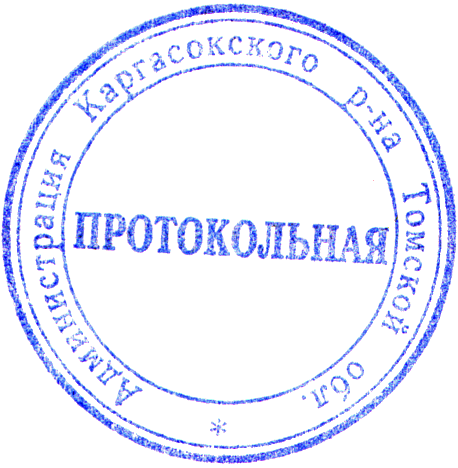 Глава Каргасокского района                                                                                 А.П. АщеуловПеремитин С.В.8 (38253)222051. Внести в постановление Администрации Каргасокского района от 07.12.2015 № 203 «Об утверждении муниципальной программы «Развитие образования в муниципальном образовании «Каргасокский район» следующие изменения: 1.1. Изложить муниципальную программу «Развитие образования в муниципальном образовании «Каргасокский район» (приложение к постановлению Администрации Каргасокского района от 07.12.2015 № 203 «Об утверждении муниципальной программы «Развитие образования в муниципальном образовании «Каргасокский район») в новой редакции согласно приложению к настоящему постановлению.2. Настоящее постановление вступает в силу со дня официального обнародования (обнародования) в порядке, предусмотренном Уставом муниципального образования «Каргасокский район».3. Официально опубликовать (обнародовать) настоящее постановление в порядке, установленном Уставом муниципального образования «Каргасокский район».Глава Каргасокского района                                                                                 А.П. АщеуловПеремитин С.В.8 (38253)222051. Внести в постановление Администрации Каргасокского района от 07.12.2015 № 203 «Об утверждении муниципальной программы «Развитие образования в муниципальном образовании «Каргасокский район» следующие изменения: 1.1. Изложить муниципальную программу «Развитие образования в муниципальном образовании «Каргасокский район» (приложение к постановлению Администрации Каргасокского района от 07.12.2015 № 203 «Об утверждении муниципальной программы «Развитие образования в муниципальном образовании «Каргасокский район») в новой редакции согласно приложению к настоящему постановлению.2. Настоящее постановление вступает в силу со дня официального обнародования (обнародования) в порядке, предусмотренном Уставом муниципального образования «Каргасокский район».3. Официально опубликовать (обнародовать) настоящее постановление в порядке, установленном Уставом муниципального образования «Каргасокский район».Глава Каргасокского района                                                                                 А.П. АщеуловПеремитин С.В.8 (38253)222051. Внести в постановление Администрации Каргасокского района от 07.12.2015 № 203 «Об утверждении муниципальной программы «Развитие образования в муниципальном образовании «Каргасокский район» следующие изменения: 1.1. Изложить муниципальную программу «Развитие образования в муниципальном образовании «Каргасокский район» (приложение к постановлению Администрации Каргасокского района от 07.12.2015 № 203 «Об утверждении муниципальной программы «Развитие образования в муниципальном образовании «Каргасокский район») в новой редакции согласно приложению к настоящему постановлению.2. Настоящее постановление вступает в силу со дня официального обнародования (обнародования) в порядке, предусмотренном Уставом муниципального образования «Каргасокский район».3. Официально опубликовать (обнародовать) настоящее постановление в порядке, установленном Уставом муниципального образования «Каргасокский район».Глава Каргасокского района                                                                                 А.П. АщеуловПеремитин С.В.8 (38253)222051. Внести в постановление Администрации Каргасокского района от 07.12.2015 № 203 «Об утверждении муниципальной программы «Развитие образования в муниципальном образовании «Каргасокский район» следующие изменения: 1.1. Изложить муниципальную программу «Развитие образования в муниципальном образовании «Каргасокский район» (приложение к постановлению Администрации Каргасокского района от 07.12.2015 № 203 «Об утверждении муниципальной программы «Развитие образования в муниципальном образовании «Каргасокский район») в новой редакции согласно приложению к настоящему постановлению.2. Настоящее постановление вступает в силу со дня официального обнародования (обнародования) в порядке, предусмотренном Уставом муниципального образования «Каргасокский район».3. Официально опубликовать (обнародовать) настоящее постановление в порядке, установленном Уставом муниципального образования «Каргасокский район».Глава Каргасокского района                                                                                 А.П. АщеуловПеремитин С.В.8 (38253)222051. Внести в постановление Администрации Каргасокского района от 07.12.2015 № 203 «Об утверждении муниципальной программы «Развитие образования в муниципальном образовании «Каргасокский район» следующие изменения: 1.1. Изложить муниципальную программу «Развитие образования в муниципальном образовании «Каргасокский район» (приложение к постановлению Администрации Каргасокского района от 07.12.2015 № 203 «Об утверждении муниципальной программы «Развитие образования в муниципальном образовании «Каргасокский район») в новой редакции согласно приложению к настоящему постановлению.2. Настоящее постановление вступает в силу со дня официального обнародования (обнародования) в порядке, предусмотренном Уставом муниципального образования «Каргасокский район».3. Официально опубликовать (обнародовать) настоящее постановление в порядке, установленном Уставом муниципального образования «Каргасокский район».Глава Каргасокского района                                                                                 А.П. АщеуловПеремитин С.В.8 (38253)222051. Внести в постановление Администрации Каргасокского района от 07.12.2015 № 203 «Об утверждении муниципальной программы «Развитие образования в муниципальном образовании «Каргасокский район» следующие изменения: 1.1. Изложить муниципальную программу «Развитие образования в муниципальном образовании «Каргасокский район» (приложение к постановлению Администрации Каргасокского района от 07.12.2015 № 203 «Об утверждении муниципальной программы «Развитие образования в муниципальном образовании «Каргасокский район») в новой редакции согласно приложению к настоящему постановлению.2. Настоящее постановление вступает в силу со дня официального обнародования (обнародования) в порядке, предусмотренном Уставом муниципального образования «Каргасокский район».3. Официально опубликовать (обнародовать) настоящее постановление в порядке, установленном Уставом муниципального образования «Каргасокский район».Глава Каргасокского района                                                                                 А.П. АщеуловПеремитин С.В.8 (38253)22205Наименование программыРазвитие образования в муниципальном образовании «Каргасокский район» (далее  – программа)Развитие образования в муниципальном образовании «Каргасокский район» (далее  – программа)Развитие образования в муниципальном образовании «Каргасокский район» (далее  – программа)Развитие образования в муниципальном образовании «Каргасокский район» (далее  – программа)Развитие образования в муниципальном образовании «Каргасокский район» (далее  – программа)Развитие образования в муниципальном образовании «Каргасокский район» (далее  – программа)Развитие образования в муниципальном образовании «Каргасокский район» (далее  – программа)Развитие образования в муниципальном образовании «Каргасокский район» (далее  – программа)Развитие образования в муниципальном образовании «Каргасокский район» (далее  – программа)Развитие образования в муниципальном образовании «Каргасокский район» (далее  – программа)Развитие образования в муниципальном образовании «Каргасокский район» (далее  – программа)Развитие образования в муниципальном образовании «Каргасокский район» (далее  – программа)Развитие образования в муниципальном образовании «Каргасокский район» (далее  – программа)Сроки (этапы) реализации программы2016-20212016-20212016-20212016-20212016-20212016-20212016-20212016-20212016-20212016-20212016-20212016-20212016-2021Куратор программыЗаместитель Главы Каргасокского района по социальным вопросам - начальник отдела по социальной работеЗаместитель Главы Каргасокского района по социальным вопросам - начальник отдела по социальной работеЗаместитель Главы Каргасокского района по социальным вопросам - начальник отдела по социальной работеЗаместитель Главы Каргасокского района по социальным вопросам - начальник отдела по социальной работеЗаместитель Главы Каргасокского района по социальным вопросам - начальник отдела по социальной работеЗаместитель Главы Каргасокского района по социальным вопросам - начальник отдела по социальной работеЗаместитель Главы Каргасокского района по социальным вопросам - начальник отдела по социальной работеЗаместитель Главы Каргасокского района по социальным вопросам - начальник отдела по социальной работеЗаместитель Главы Каргасокского района по социальным вопросам - начальник отдела по социальной работеЗаместитель Главы Каргасокского района по социальным вопросам - начальник отдела по социальной работеЗаместитель Главы Каргасокского района по социальным вопросам - начальник отдела по социальной работеЗаместитель Главы Каргасокского района по социальным вопросам - начальник отдела по социальной работеЗаместитель Главы Каргасокского района по социальным вопросам - начальник отдела по социальной работеОтветственный исполнитель программыУправление образования, опеки и попечительства муниципального образования «Каргасокский район»Управление образования, опеки и попечительства муниципального образования «Каргасокский район»Управление образования, опеки и попечительства муниципального образования «Каргасокский район»Управление образования, опеки и попечительства муниципального образования «Каргасокский район»Управление образования, опеки и попечительства муниципального образования «Каргасокский район»Управление образования, опеки и попечительства муниципального образования «Каргасокский район»Управление образования, опеки и попечительства муниципального образования «Каргасокский район»Управление образования, опеки и попечительства муниципального образования «Каргасокский район»Управление образования, опеки и попечительства муниципального образования «Каргасокский район»Управление образования, опеки и попечительства муниципального образования «Каргасокский район»Управление образования, опеки и попечительства муниципального образования «Каргасокский район»Управление образования, опеки и попечительства муниципального образования «Каргасокский район»Управление образования, опеки и попечительства муниципального образования «Каргасокский район»Соисполнители программыМуниципальное казенное учреждение «Управление жилищно-коммунального хозяйства и капитального строительства «Каргасокский район»Муниципальное казенное учреждение «Управление жилищно-коммунального хозяйства и капитального строительства «Каргасокский район»Муниципальное казенное учреждение «Управление жилищно-коммунального хозяйства и капитального строительства «Каргасокский район»Муниципальное казенное учреждение «Управление жилищно-коммунального хозяйства и капитального строительства «Каргасокский район»Муниципальное казенное учреждение «Управление жилищно-коммунального хозяйства и капитального строительства «Каргасокский район»Муниципальное казенное учреждение «Управление жилищно-коммунального хозяйства и капитального строительства «Каргасокский район»Муниципальное казенное учреждение «Управление жилищно-коммунального хозяйства и капитального строительства «Каргасокский район»Муниципальное казенное учреждение «Управление жилищно-коммунального хозяйства и капитального строительства «Каргасокский район»Муниципальное казенное учреждение «Управление жилищно-коммунального хозяйства и капитального строительства «Каргасокский район»Муниципальное казенное учреждение «Управление жилищно-коммунального хозяйства и капитального строительства «Каргасокский район»Муниципальное казенное учреждение «Управление жилищно-коммунального хозяйства и капитального строительства «Каргасокский район»Муниципальное казенное учреждение «Управление жилищно-коммунального хозяйства и капитального строительства «Каргасокский район»Муниципальное казенное учреждение «Управление жилищно-коммунального хозяйства и капитального строительства «Каргасокский район»Участники программыМуниципальные образовательные организации, подведомственные Управлению образования, опеки и попечительства муниципального образования «Каргасокский район», Управление образования, опеки и попечительства муниципального образования «Каргасокский район», Администрации сельских поселений, Муниципальное казенное учреждение "Управление жилищно-коммунального хозяйства и капитального строительства «Каргасокский район»Муниципальные образовательные организации, подведомственные Управлению образования, опеки и попечительства муниципального образования «Каргасокский район», Управление образования, опеки и попечительства муниципального образования «Каргасокский район», Администрации сельских поселений, Муниципальное казенное учреждение "Управление жилищно-коммунального хозяйства и капитального строительства «Каргасокский район»Муниципальные образовательные организации, подведомственные Управлению образования, опеки и попечительства муниципального образования «Каргасокский район», Управление образования, опеки и попечительства муниципального образования «Каргасокский район», Администрации сельских поселений, Муниципальное казенное учреждение "Управление жилищно-коммунального хозяйства и капитального строительства «Каргасокский район»Муниципальные образовательные организации, подведомственные Управлению образования, опеки и попечительства муниципального образования «Каргасокский район», Управление образования, опеки и попечительства муниципального образования «Каргасокский район», Администрации сельских поселений, Муниципальное казенное учреждение "Управление жилищно-коммунального хозяйства и капитального строительства «Каргасокский район»Муниципальные образовательные организации, подведомственные Управлению образования, опеки и попечительства муниципального образования «Каргасокский район», Управление образования, опеки и попечительства муниципального образования «Каргасокский район», Администрации сельских поселений, Муниципальное казенное учреждение "Управление жилищно-коммунального хозяйства и капитального строительства «Каргасокский район»Муниципальные образовательные организации, подведомственные Управлению образования, опеки и попечительства муниципального образования «Каргасокский район», Управление образования, опеки и попечительства муниципального образования «Каргасокский район», Администрации сельских поселений, Муниципальное казенное учреждение "Управление жилищно-коммунального хозяйства и капитального строительства «Каргасокский район»Муниципальные образовательные организации, подведомственные Управлению образования, опеки и попечительства муниципального образования «Каргасокский район», Управление образования, опеки и попечительства муниципального образования «Каргасокский район», Администрации сельских поселений, Муниципальное казенное учреждение "Управление жилищно-коммунального хозяйства и капитального строительства «Каргасокский район»Муниципальные образовательные организации, подведомственные Управлению образования, опеки и попечительства муниципального образования «Каргасокский район», Управление образования, опеки и попечительства муниципального образования «Каргасокский район», Администрации сельских поселений, Муниципальное казенное учреждение "Управление жилищно-коммунального хозяйства и капитального строительства «Каргасокский район»Муниципальные образовательные организации, подведомственные Управлению образования, опеки и попечительства муниципального образования «Каргасокский район», Управление образования, опеки и попечительства муниципального образования «Каргасокский район», Администрации сельских поселений, Муниципальное казенное учреждение "Управление жилищно-коммунального хозяйства и капитального строительства «Каргасокский район»Муниципальные образовательные организации, подведомственные Управлению образования, опеки и попечительства муниципального образования «Каргасокский район», Управление образования, опеки и попечительства муниципального образования «Каргасокский район», Администрации сельских поселений, Муниципальное казенное учреждение "Управление жилищно-коммунального хозяйства и капитального строительства «Каргасокский район»Муниципальные образовательные организации, подведомственные Управлению образования, опеки и попечительства муниципального образования «Каргасокский район», Управление образования, опеки и попечительства муниципального образования «Каргасокский район», Администрации сельских поселений, Муниципальное казенное учреждение "Управление жилищно-коммунального хозяйства и капитального строительства «Каргасокский район»Муниципальные образовательные организации, подведомственные Управлению образования, опеки и попечительства муниципального образования «Каргасокский район», Управление образования, опеки и попечительства муниципального образования «Каргасокский район», Администрации сельских поселений, Муниципальное казенное учреждение "Управление жилищно-коммунального хозяйства и капитального строительства «Каргасокский район»Муниципальные образовательные организации, подведомственные Управлению образования, опеки и попечительства муниципального образования «Каргасокский район», Управление образования, опеки и попечительства муниципального образования «Каргасокский район», Администрации сельских поселений, Муниципальное казенное учреждение "Управление жилищно-коммунального хозяйства и капитального строительства «Каргасокский район»Цель социально-экономического развития муниципального образования «Каргасокский район», на реализацию которой направлена программаПовышение уровня и качества жизни населения на территории Каргасокского района, развитие человеческого капиталаПовышение уровня и качества жизни населения на территории Каргасокского района, развитие человеческого капиталаПовышение уровня и качества жизни населения на территории Каргасокского района, развитие человеческого капиталаПовышение уровня и качества жизни населения на территории Каргасокского района, развитие человеческого капиталаПовышение уровня и качества жизни населения на территории Каргасокского района, развитие человеческого капиталаПовышение уровня и качества жизни населения на территории Каргасокского района, развитие человеческого капиталаПовышение уровня и качества жизни населения на территории Каргасокского района, развитие человеческого капиталаПовышение уровня и качества жизни населения на территории Каргасокского района, развитие человеческого капиталаПовышение уровня и качества жизни населения на территории Каргасокского района, развитие человеческого капиталаПовышение уровня и качества жизни населения на территории Каргасокского района, развитие человеческого капиталаПовышение уровня и качества жизни населения на территории Каргасокского района, развитие человеческого капиталаПовышение уровня и качества жизни населения на территории Каргасокского района, развитие человеческого капиталаПовышение уровня и качества жизни населения на территории Каргасокского района, развитие человеческого капиталаЦель программыПовышение качества образования в муниципальном образовании «Каргасокский район»Повышение качества образования в муниципальном образовании «Каргасокский район»Повышение качества образования в муниципальном образовании «Каргасокский район»Повышение качества образования в муниципальном образовании «Каргасокский район»Повышение качества образования в муниципальном образовании «Каргасокский район»Повышение качества образования в муниципальном образовании «Каргасокский район»Повышение качества образования в муниципальном образовании «Каргасокский район»Повышение качества образования в муниципальном образовании «Каргасокский район»Повышение качества образования в муниципальном образовании «Каргасокский район»Повышение качества образования в муниципальном образовании «Каргасокский район»Повышение качества образования в муниципальном образовании «Каргасокский район»Повышение качества образования в муниципальном образовании «Каргасокский район»Повышение качества образования в муниципальном образовании «Каргасокский район»Показатели цели программы и их значения (с детализацией по годам реализации)Показатели целиПоказатели целиПоказатели цели2015201620172018201820192019202020202021Показатели цели программы и их значения (с детализацией по годам реализации)Доля выпускников муниципальных общеобразовательных организаций, сдавших единый государственный экзамен по русскому языку и математике, в общей численности выпускников муниципальных общеобразовательных организаций, сдававших единый государственный экзамен по данным предметам, %Доля выпускников муниципальных общеобразовательных организаций, сдавших единый государственный экзамен по русскому языку и математике, в общей численности выпускников муниципальных общеобразовательных организаций, сдававших единый государственный экзамен по данным предметам, %Доля выпускников муниципальных общеобразовательных организаций, сдавших единый государственный экзамен по русскому языку и математике, в общей численности выпускников муниципальных общеобразовательных организаций, сдававших единый государственный экзамен по данным предметам, %98,5198,67100,0100,0100,0100,0100,0100,0100,098,91Доля выпускников муниципальных общеобразовательных организаций, поступивших в высшие учебные заведения, от общей численности выпускников муниципальных общеобразовательных организаций, получивших аттестаты, %Доля выпускников муниципальных общеобразовательных организаций, поступивших в высшие учебные заведения, от общей численности выпускников муниципальных общеобразовательных организаций, получивших аттестаты, %Доля выпускников муниципальных общеобразовательных организаций, поступивших в высшие учебные заведения, от общей численности выпускников муниципальных общеобразовательных организаций, получивших аттестаты, %52,052,538,239,339,338,638,634,034,038,8Задачи программыЗадача 1. Предоставление доступного качественного образования при эффективном использовании имеющихся ресурсов с учётом приоритетов социально-экономического развития территории.Задача 2. Развитие инфраструктуры системы образования муниципального образования «Каргасокский район».Задача 3. Улучшение положения детей-сирот и детей, оставшихся без попечения родителей, а также лиц из их числа и недееспособных граждан на территории Каргасокского района.Задача 1. Предоставление доступного качественного образования при эффективном использовании имеющихся ресурсов с учётом приоритетов социально-экономического развития территории.Задача 2. Развитие инфраструктуры системы образования муниципального образования «Каргасокский район».Задача 3. Улучшение положения детей-сирот и детей, оставшихся без попечения родителей, а также лиц из их числа и недееспособных граждан на территории Каргасокского района.Задача 1. Предоставление доступного качественного образования при эффективном использовании имеющихся ресурсов с учётом приоритетов социально-экономического развития территории.Задача 2. Развитие инфраструктуры системы образования муниципального образования «Каргасокский район».Задача 3. Улучшение положения детей-сирот и детей, оставшихся без попечения родителей, а также лиц из их числа и недееспособных граждан на территории Каргасокского района.Задача 1. Предоставление доступного качественного образования при эффективном использовании имеющихся ресурсов с учётом приоритетов социально-экономического развития территории.Задача 2. Развитие инфраструктуры системы образования муниципального образования «Каргасокский район».Задача 3. Улучшение положения детей-сирот и детей, оставшихся без попечения родителей, а также лиц из их числа и недееспособных граждан на территории Каргасокского района.Задача 1. Предоставление доступного качественного образования при эффективном использовании имеющихся ресурсов с учётом приоритетов социально-экономического развития территории.Задача 2. Развитие инфраструктуры системы образования муниципального образования «Каргасокский район».Задача 3. Улучшение положения детей-сирот и детей, оставшихся без попечения родителей, а также лиц из их числа и недееспособных граждан на территории Каргасокского района.Задача 1. Предоставление доступного качественного образования при эффективном использовании имеющихся ресурсов с учётом приоритетов социально-экономического развития территории.Задача 2. Развитие инфраструктуры системы образования муниципального образования «Каргасокский район».Задача 3. Улучшение положения детей-сирот и детей, оставшихся без попечения родителей, а также лиц из их числа и недееспособных граждан на территории Каргасокского района.Задача 1. Предоставление доступного качественного образования при эффективном использовании имеющихся ресурсов с учётом приоритетов социально-экономического развития территории.Задача 2. Развитие инфраструктуры системы образования муниципального образования «Каргасокский район».Задача 3. Улучшение положения детей-сирот и детей, оставшихся без попечения родителей, а также лиц из их числа и недееспособных граждан на территории Каргасокского района.Задача 1. Предоставление доступного качественного образования при эффективном использовании имеющихся ресурсов с учётом приоритетов социально-экономического развития территории.Задача 2. Развитие инфраструктуры системы образования муниципального образования «Каргасокский район».Задача 3. Улучшение положения детей-сирот и детей, оставшихся без попечения родителей, а также лиц из их числа и недееспособных граждан на территории Каргасокского района.Задача 1. Предоставление доступного качественного образования при эффективном использовании имеющихся ресурсов с учётом приоритетов социально-экономического развития территории.Задача 2. Развитие инфраструктуры системы образования муниципального образования «Каргасокский район».Задача 3. Улучшение положения детей-сирот и детей, оставшихся без попечения родителей, а также лиц из их числа и недееспособных граждан на территории Каргасокского района.Задача 1. Предоставление доступного качественного образования при эффективном использовании имеющихся ресурсов с учётом приоритетов социально-экономического развития территории.Задача 2. Развитие инфраструктуры системы образования муниципального образования «Каргасокский район».Задача 3. Улучшение положения детей-сирот и детей, оставшихся без попечения родителей, а также лиц из их числа и недееспособных граждан на территории Каргасокского района.Задача 1. Предоставление доступного качественного образования при эффективном использовании имеющихся ресурсов с учётом приоритетов социально-экономического развития территории.Задача 2. Развитие инфраструктуры системы образования муниципального образования «Каргасокский район».Задача 3. Улучшение положения детей-сирот и детей, оставшихся без попечения родителей, а также лиц из их числа и недееспособных граждан на территории Каргасокского района.Задача 1. Предоставление доступного качественного образования при эффективном использовании имеющихся ресурсов с учётом приоритетов социально-экономического развития территории.Задача 2. Развитие инфраструктуры системы образования муниципального образования «Каргасокский район».Задача 3. Улучшение положения детей-сирот и детей, оставшихся без попечения родителей, а также лиц из их числа и недееспособных граждан на территории Каргасокского района.Задача 1. Предоставление доступного качественного образования при эффективном использовании имеющихся ресурсов с учётом приоритетов социально-экономического развития территории.Задача 2. Развитие инфраструктуры системы образования муниципального образования «Каргасокский район».Задача 3. Улучшение положения детей-сирот и детей, оставшихся без попечения родителей, а также лиц из их числа и недееспособных граждан на территории Каргасокского района.Показатели задач программы и их значения (с детализацией по годам реализации)Показатели задачПоказатели задачПоказатели задач2015201620172018201820192019202020202021Показатели задач программы и их значения (с детализацией по годам реализации)Задача 1. Предоставление доступного качественного образования при эффективном использовании имеющихся ресурсов с учётом приоритетов социально-экономического развития территории.Задача 1. Предоставление доступного качественного образования при эффективном использовании имеющихся ресурсов с учётом приоритетов социально-экономического развития территории.Задача 1. Предоставление доступного качественного образования при эффективном использовании имеющихся ресурсов с учётом приоритетов социально-экономического развития территории.Задача 1. Предоставление доступного качественного образования при эффективном использовании имеющихся ресурсов с учётом приоритетов социально-экономического развития территории.Задача 1. Предоставление доступного качественного образования при эффективном использовании имеющихся ресурсов с учётом приоритетов социально-экономического развития территории.Задача 1. Предоставление доступного качественного образования при эффективном использовании имеющихся ресурсов с учётом приоритетов социально-экономического развития территории.Задача 1. Предоставление доступного качественного образования при эффективном использовании имеющихся ресурсов с учётом приоритетов социально-экономического развития территории.Задача 1. Предоставление доступного качественного образования при эффективном использовании имеющихся ресурсов с учётом приоритетов социально-экономического развития территории.Задача 1. Предоставление доступного качественного образования при эффективном использовании имеющихся ресурсов с учётом приоритетов социально-экономического развития территории.Задача 1. Предоставление доступного качественного образования при эффективном использовании имеющихся ресурсов с учётом приоритетов социально-экономического развития территории.Задача 1. Предоставление доступного качественного образования при эффективном использовании имеющихся ресурсов с учётом приоритетов социально-экономического развития территории.Задача 1. Предоставление доступного качественного образования при эффективном использовании имеющихся ресурсов с учётом приоритетов социально-экономического развития территории.Задача 1. Предоставление доступного качественного образования при эффективном использовании имеющихся ресурсов с учётом приоритетов социально-экономического развития территории.Показатели задач программы и их значения (с детализацией по годам реализации)Показатель 1 задачи 1.Охват детей формами дошкольного образования в возрасте 1,5 - 7 лет, %Показатель 1 задачи 1.Охват детей формами дошкольного образования в возрасте 1,5 - 7 лет, %Показатель 1 задачи 1.Охват детей формами дошкольного образования в возрасте 1,5 - 7 лет, %82,785,073,982,382,381,081,078,078,082,5Показатели задач программы и их значения (с детализацией по годам реализации)Показатель 2 задачи 1.Доля обучающихся, которымпредоставлены от 80% до 100% основных видов условийобучения (в общей численности обучающихся по основным программам общего образования), %Показатель 2 задачи 1.Доля обучающихся, которымпредоставлены от 80% до 100% основных видов условийобучения (в общей численности обучающихся по основным программам общего образования), %Показатель 2 задачи 1.Доля обучающихся, которымпредоставлены от 80% до 100% основных видов условийобучения (в общей численности обучающихся по основным программам общего образования), %83,491,192,693,993,994,594,595,495,497,1Показатели задач программы и их значения (с детализацией по годам реализации)Показатель 3 задачи 1.Доля детей, охваченных образовательными программами дополнительного образования, в общей численности детей и молодежи в возрасте 5-18 лет, %Показатель 3 задачи 1.Доля детей, охваченных образовательными программами дополнительного образования, в общей численности детей и молодежи в возрасте 5-18 лет, %Показатель 3 задачи 1.Доля детей, охваченных образовательными программами дополнительного образования, в общей численности детей и молодежи в возрасте 5-18 лет, %31,834,137,056,756,773,173,177,477,476,0Показатели задач программы и их значения (с детализацией по годам реализации)Задача 2. Развитие инфраструктуры системы образования муниципального образования «Каргасокский район».Задача 2. Развитие инфраструктуры системы образования муниципального образования «Каргасокский район».Задача 2. Развитие инфраструктуры системы образования муниципального образования «Каргасокский район».Задача 2. Развитие инфраструктуры системы образования муниципального образования «Каргасокский район».Задача 2. Развитие инфраструктуры системы образования муниципального образования «Каргасокский район».Задача 2. Развитие инфраструктуры системы образования муниципального образования «Каргасокский район».Задача 2. Развитие инфраструктуры системы образования муниципального образования «Каргасокский район».Задача 2. Развитие инфраструктуры системы образования муниципального образования «Каргасокский район».Задача 2. Развитие инфраструктуры системы образования муниципального образования «Каргасокский район».Задача 2. Развитие инфраструктуры системы образования муниципального образования «Каргасокский район».Задача 2. Развитие инфраструктуры системы образования муниципального образования «Каргасокский район».Задача 2. Развитие инфраструктуры системы образования муниципального образования «Каргасокский район».Задача 2. Развитие инфраструктуры системы образования муниципального образования «Каргасокский район».Показатели задач программы и их значения (с детализацией по годам реализации)Показатель 1 задачи 2.Доля образовательных организаций, в которых предоставлена возможность обучаться в соответствии с современными требованиями организации образовательного процесса, %Показатель 1 задачи 2.Доля образовательных организаций, в которых предоставлена возможность обучаться в соответствии с современными требованиями организации образовательного процесса, %Показатель 1 задачи 2.Доля образовательных организаций, в которых предоставлена возможность обучаться в соответствии с современными требованиями организации образовательного процесса, %39505558586161666672Показатели задач программы и их значения (с детализацией по годам реализации)Задача 3. Улучшение положения детей-сирот и детей, оставшихся без попечения родителей, а также лиц из их числа и недееспособных граждан на территории Каргасокского района.Задача 3. Улучшение положения детей-сирот и детей, оставшихся без попечения родителей, а также лиц из их числа и недееспособных граждан на территории Каргасокского района.Задача 3. Улучшение положения детей-сирот и детей, оставшихся без попечения родителей, а также лиц из их числа и недееспособных граждан на территории Каргасокского района.Задача 3. Улучшение положения детей-сирот и детей, оставшихся без попечения родителей, а также лиц из их числа и недееспособных граждан на территории Каргасокского района.Задача 3. Улучшение положения детей-сирот и детей, оставшихся без попечения родителей, а также лиц из их числа и недееспособных граждан на территории Каргасокского района.Задача 3. Улучшение положения детей-сирот и детей, оставшихся без попечения родителей, а также лиц из их числа и недееспособных граждан на территории Каргасокского района.Задача 3. Улучшение положения детей-сирот и детей, оставшихся без попечения родителей, а также лиц из их числа и недееспособных граждан на территории Каргасокского района.Задача 3. Улучшение положения детей-сирот и детей, оставшихся без попечения родителей, а также лиц из их числа и недееспособных граждан на территории Каргасокского района.Задача 3. Улучшение положения детей-сирот и детей, оставшихся без попечения родителей, а также лиц из их числа и недееспособных граждан на территории Каргасокского района.Задача 3. Улучшение положения детей-сирот и детей, оставшихся без попечения родителей, а также лиц из их числа и недееспособных граждан на территории Каргасокского района.Задача 3. Улучшение положения детей-сирот и детей, оставшихся без попечения родителей, а также лиц из их числа и недееспособных граждан на территории Каргасокского района.Задача 3. Улучшение положения детей-сирот и детей, оставшихся без попечения родителей, а также лиц из их числа и недееспособных граждан на территории Каргасокского района.Задача 3. Улучшение положения детей-сирот и детей, оставшихся без попечения родителей, а также лиц из их числа и недееспособных граждан на территории Каргасокского района.Показатели задач программы и их значения (с детализацией по годам реализации)Показатель 1 задачи 3. Количество детей-сирот и детей, оставшихся без попечения родителей, а также лиц из их числа и недееспособных граждан, обеспеченных в полном объеме социальными гарантиями, чел.Показатель 1 задачи 3. Количество детей-сирот и детей, оставшихся без попечения родителей, а также лиц из их числа и недееспособных граждан, обеспеченных в полном объеме социальными гарантиями, чел.Показатель 1 задачи 3. Количество детей-сирот и детей, оставшихся без попечения родителей, а также лиц из их числа и недееспособных граждан, обеспеченных в полном объеме социальными гарантиями, чел.347351278272272252252230230253Ведомственные целевые программы, входящие в состав программы (далее - ВЦП) ОтсутствуютОтсутствуютОтсутствуютОтсутствуютОтсутствуютОтсутствуютОтсутствуютОтсутствуютОтсутствуютОтсутствуютОтсутствуютОтсутствуютОтсутствуютПодпрограммы программыПодпрограмма №1: Развитие дошкольного, общего и дополнительного образования.Подпрограмма №2: Развитие инфраструктуры системы образования муниципального образования «Каргасокский район».Подпрограмма № 3: Реализация полномочий по организации и осуществлению деятельности по опеке и попечительству.Подпрограмма №4: Обеспечивающая подпрограмма.Подпрограмма №1: Развитие дошкольного, общего и дополнительного образования.Подпрограмма №2: Развитие инфраструктуры системы образования муниципального образования «Каргасокский район».Подпрограмма № 3: Реализация полномочий по организации и осуществлению деятельности по опеке и попечительству.Подпрограмма №4: Обеспечивающая подпрограмма.Подпрограмма №1: Развитие дошкольного, общего и дополнительного образования.Подпрограмма №2: Развитие инфраструктуры системы образования муниципального образования «Каргасокский район».Подпрограмма № 3: Реализация полномочий по организации и осуществлению деятельности по опеке и попечительству.Подпрограмма №4: Обеспечивающая подпрограмма.Подпрограмма №1: Развитие дошкольного, общего и дополнительного образования.Подпрограмма №2: Развитие инфраструктуры системы образования муниципального образования «Каргасокский район».Подпрограмма № 3: Реализация полномочий по организации и осуществлению деятельности по опеке и попечительству.Подпрограмма №4: Обеспечивающая подпрограмма.Подпрограмма №1: Развитие дошкольного, общего и дополнительного образования.Подпрограмма №2: Развитие инфраструктуры системы образования муниципального образования «Каргасокский район».Подпрограмма № 3: Реализация полномочий по организации и осуществлению деятельности по опеке и попечительству.Подпрограмма №4: Обеспечивающая подпрограмма.Подпрограмма №1: Развитие дошкольного, общего и дополнительного образования.Подпрограмма №2: Развитие инфраструктуры системы образования муниципального образования «Каргасокский район».Подпрограмма № 3: Реализация полномочий по организации и осуществлению деятельности по опеке и попечительству.Подпрограмма №4: Обеспечивающая подпрограмма.Подпрограмма №1: Развитие дошкольного, общего и дополнительного образования.Подпрограмма №2: Развитие инфраструктуры системы образования муниципального образования «Каргасокский район».Подпрограмма № 3: Реализация полномочий по организации и осуществлению деятельности по опеке и попечительству.Подпрограмма №4: Обеспечивающая подпрограмма.Подпрограмма №1: Развитие дошкольного, общего и дополнительного образования.Подпрограмма №2: Развитие инфраструктуры системы образования муниципального образования «Каргасокский район».Подпрограмма № 3: Реализация полномочий по организации и осуществлению деятельности по опеке и попечительству.Подпрограмма №4: Обеспечивающая подпрограмма.Подпрограмма №1: Развитие дошкольного, общего и дополнительного образования.Подпрограмма №2: Развитие инфраструктуры системы образования муниципального образования «Каргасокский район».Подпрограмма № 3: Реализация полномочий по организации и осуществлению деятельности по опеке и попечительству.Подпрограмма №4: Обеспечивающая подпрограмма.Подпрограмма №1: Развитие дошкольного, общего и дополнительного образования.Подпрограмма №2: Развитие инфраструктуры системы образования муниципального образования «Каргасокский район».Подпрограмма № 3: Реализация полномочий по организации и осуществлению деятельности по опеке и попечительству.Подпрограмма №4: Обеспечивающая подпрограмма.Подпрограмма №1: Развитие дошкольного, общего и дополнительного образования.Подпрограмма №2: Развитие инфраструктуры системы образования муниципального образования «Каргасокский район».Подпрограмма № 3: Реализация полномочий по организации и осуществлению деятельности по опеке и попечительству.Подпрограмма №4: Обеспечивающая подпрограмма.Подпрограмма №1: Развитие дошкольного, общего и дополнительного образования.Подпрограмма №2: Развитие инфраструктуры системы образования муниципального образования «Каргасокский район».Подпрограмма № 3: Реализация полномочий по организации и осуществлению деятельности по опеке и попечительству.Подпрограмма №4: Обеспечивающая подпрограмма.Подпрограмма №1: Развитие дошкольного, общего и дополнительного образования.Подпрограмма №2: Развитие инфраструктуры системы образования муниципального образования «Каргасокский район».Подпрограмма № 3: Реализация полномочий по организации и осуществлению деятельности по опеке и попечительству.Подпрограмма №4: Обеспечивающая подпрограмма.Объемы и источники финансирования подпрограммы (с детализацией по годам реализации подпрограммы, тыс. рублей)ИсточникиВсего20162016201720182018201920192020202020212021Объемы и источники финансирования подпрограммы (с детализацией по годам реализации подпрограммы, тыс. рублей)Федеральный бюджет 89165,02546,82546,82048,31505,11505,14949,14949,123283,623283,654832,154832,1Объемы и источники финансирования подпрограммы (с детализацией по годам реализации подпрограммы, тыс. рублей)Областной бюджет 3294638,5480064,8480064,8497537,7550001,0550001,0578953,6578953,6620717,9620717,9567363,5567363,5Объемы и источники финансирования подпрограммы (с детализацией по годам реализации подпрограммы, тыс. рублей)Местные бюджеты 1457400,8240709,6240709,6253365,3245059,8245059,8249436,6249436,6239591,0239591,0229238,5229238,5Объемы и источники финансирования подпрограммы (с детализацией по годам реализации подпрограммы, тыс. рублей)Внебюджетные источники 126028,319082,419082,422722,623372,623372,619420,419420,419867,819867,821562,521562,5Объемы и источники финансирования подпрограммы (с детализацией по годам реализации подпрограммы, тыс. рублей)Всего по источникам4967232,6742403,6742403,6775673,9819938,5819938,5852759,7852759,7903460,3903460,3872996,6872996,6201320142015Количество детей ( включая дошкольные группы при ОО)122812001193Всего ДОО, ед.121212Количество обучающихся по программам общего образования, участвующих в олимпиадах и конкурсах различного уровня (чел.)Уровень1полугодие2014г.2полугодие2014г.1полугодие2015г.Муниципальный165404840Региональный149156101Всероссийский122451Международный14427Показатели цели2015201620172018201920202021Доля выпускников муниципальных общеобразовательных организаций, сдавших единый государственный экзамен по русскому языку и математике, в общей численности выпускников муниципальных общеобразовательных организаций, сдававших единый государственный экзамен по данным предметам, %98,5198,67100,0100,0100,0100,098,91Доля выпускников муниципальных общеобразовательных организаций, поступивших в высшие учебные заведения, от общей численности выпускников муниципальных общеобразовательных организаций, получивших аттестаты, %52,052,538,239,338,634,038,8Показатель 1 задачи 1.Охват детей формами дошкольного образования в возрасте 1,5 - 7 лет, %82,785,073,982,381,078,082,5Показатель 2 задачи 1.Доля обучающихся, которым предоставлены от 80% до 100% основных видов условий обучения (в общей численности обучающихся по основным программам общего образования), %83,491,192,693,994,595,497,1Показатель 3 задачи 1.Доля детей, охваченных образовательными программами дополнительного образования, в общей численности детей и молодежи в возрасте 5-18 лет, %31,834,137,056,773,177,476,0Показатель 1 задачи 2.Доля образовательных организаций, в которых предоставлена возможность обучаться в соответствии с современными требованиями организации образовательного процесса, %39505558616672Показатель 1 задачи 3. Количество детей-сирот и детей, оставшихся без попечения родителей, а также лиц из их числа и недееспособных граждан, обеспеченных в полном объеме социальными гарантиями, чел.347351278272252230253№ п/пНаименование показателяЕд. изм.Значения показателейЗначения показателейЗначения показателейЗначения показателейЗначения показателейЗначения показателейЗначения показателейЗначения показателейПериодичность сбора данных Метод сбора информации Метод сбора информации № п/пНаименование показателяЕд. изм.20142015201620172018201920202021Периодичность сбора данных Метод сбора информации Метод сбора информации 1234567891011121313Показатели цели программы: Повышение качества образования в муниципальном образовании «Каргасокский район»Показатели цели программы: Повышение качества образования в муниципальном образовании «Каргасокский район»Показатели цели программы: Повышение качества образования в муниципальном образовании «Каргасокский район»Показатели цели программы: Повышение качества образования в муниципальном образовании «Каргасокский район»Показатели цели программы: Повышение качества образования в муниципальном образовании «Каргасокский район»Показатели цели программы: Повышение качества образования в муниципальном образовании «Каргасокский район»Показатели цели программы: Повышение качества образования в муниципальном образовании «Каргасокский район»Показатели цели программы: Повышение качества образования в муниципальном образовании «Каргасокский район»Показатели цели программы: Повышение качества образования в муниципальном образовании «Каргасокский район»Показатели цели программы: Повышение качества образования в муниципальном образовании «Каргасокский район»Показатели цели программы: Повышение качества образования в муниципальном образовании «Каргасокский район»Показатели цели программы: Повышение качества образования в муниципальном образовании «Каргасокский район»Показатели цели программы: Повышение качества образования в муниципальном образовании «Каргасокский район»Показатели цели программы: Повышение качества образования в муниципальном образовании «Каргасокский район»Показатель 1.Доля выпускников муниципальных общеобразовательных организаций, сдавших единый государственный экзамен по русскому языку и математике, в общей численности выпускников муниципальных общеобразовательных организаций, сдававших единый государственный экзамен по данным предметам%98,5098,5198,67100,0100,0100,0100,098,911 раз в годВедомственная статистикаВедомственная статистикаПоказатель 2.Доля выпускников муниципальных общеобразовательных организаций, поступивших в высшие учебные заведения, от общей численности выпускников муниципальных общеобразовательных организаций, получивших аттестаты%53,052,052,538,239,338,634,038,81 раз  в годМониторинг УООиП Мониторинг УООиП Показатели задачи 1 программы: Предоставление доступного качественного образования при эффективном использовании имеющихся ресурсов с учётом приоритетов социально-экономического развития территории.Показатели задачи 1 программы: Предоставление доступного качественного образования при эффективном использовании имеющихся ресурсов с учётом приоритетов социально-экономического развития территории.Показатели задачи 1 программы: Предоставление доступного качественного образования при эффективном использовании имеющихся ресурсов с учётом приоритетов социально-экономического развития территории.Показатели задачи 1 программы: Предоставление доступного качественного образования при эффективном использовании имеющихся ресурсов с учётом приоритетов социально-экономического развития территории.Показатели задачи 1 программы: Предоставление доступного качественного образования при эффективном использовании имеющихся ресурсов с учётом приоритетов социально-экономического развития территории.Показатели задачи 1 программы: Предоставление доступного качественного образования при эффективном использовании имеющихся ресурсов с учётом приоритетов социально-экономического развития территории.Показатели задачи 1 программы: Предоставление доступного качественного образования при эффективном использовании имеющихся ресурсов с учётом приоритетов социально-экономического развития территории.Показатели задачи 1 программы: Предоставление доступного качественного образования при эффективном использовании имеющихся ресурсов с учётом приоритетов социально-экономического развития территории.Показатели задачи 1 программы: Предоставление доступного качественного образования при эффективном использовании имеющихся ресурсов с учётом приоритетов социально-экономического развития территории.Показатели задачи 1 программы: Предоставление доступного качественного образования при эффективном использовании имеющихся ресурсов с учётом приоритетов социально-экономического развития территории.Показатели задачи 1 программы: Предоставление доступного качественного образования при эффективном использовании имеющихся ресурсов с учётом приоритетов социально-экономического развития территории.Показатели задачи 1 программы: Предоставление доступного качественного образования при эффективном использовании имеющихся ресурсов с учётом приоритетов социально-экономического развития территории.Показатели задачи 1 программы: Предоставление доступного качественного образования при эффективном использовании имеющихся ресурсов с учётом приоритетов социально-экономического развития территории.Показатели задачи 1 программы: Предоставление доступного качественного образования при эффективном использовании имеющихся ресурсов с учётом приоритетов социально-экономического развития территории.Показатель 1.Охват детей формами дошкольного образования в возрасте 1,5 - 7 лет%76,882,785,073,982,381,078,082,5ЕжемесячноМониторинг УООиПМониторинг УООиППоказатель 2.Доля обучающихся, которым предоставлены от 80% до 100% основных видов условий обучения (в общей численности обучающихся по основным программам общего образования)%82,583,491,192,693,994,595,497,11 раз в годВедомственная статистикаВедомственная статистикаПоказатель 3.Доля детей, охваченных образовательными программами дополнительного образования, в общей численности детей и молодежи в возрасте 5-18 лет%32,731,834,137,056,773,177,476,01 раз в полугодиеВедомственная статистикаВедомственная статистикаПоказатели задачи 2 программы: Развитие инфраструктуры системы образования муниципального образования «Каргасокский район».Показатели задачи 2 программы: Развитие инфраструктуры системы образования муниципального образования «Каргасокский район».Показатели задачи 2 программы: Развитие инфраструктуры системы образования муниципального образования «Каргасокский район».Показатели задачи 2 программы: Развитие инфраструктуры системы образования муниципального образования «Каргасокский район».Показатели задачи 2 программы: Развитие инфраструктуры системы образования муниципального образования «Каргасокский район».Показатели задачи 2 программы: Развитие инфраструктуры системы образования муниципального образования «Каргасокский район».Показатели задачи 2 программы: Развитие инфраструктуры системы образования муниципального образования «Каргасокский район».Показатели задачи 2 программы: Развитие инфраструктуры системы образования муниципального образования «Каргасокский район».Показатели задачи 2 программы: Развитие инфраструктуры системы образования муниципального образования «Каргасокский район».Показатели задачи 2 программы: Развитие инфраструктуры системы образования муниципального образования «Каргасокский район».Показатели задачи 2 программы: Развитие инфраструктуры системы образования муниципального образования «Каргасокский район».Показатели задачи 2 программы: Развитие инфраструктуры системы образования муниципального образования «Каргасокский район».Показатели задачи 2 программы: Развитие инфраструктуры системы образования муниципального образования «Каргасокский район».Показатели задачи 2 программы: Развитие инфраструктуры системы образования муниципального образования «Каргасокский район».Показатель 1 задачи 2.Доля образовательных организаций, в которых предоставлена возможность обучаться в соответствии с современными требованиями организации образовательного процесса, %30,039,050,055,058,061,066,072,0ЕжеквартальноЕжеквартальноМониторингПоказатели задачи 3 программы: Улучшение положения детей-сирот и детей, оставшихся без попечения родителей, а также лиц из их числа и недееспособных граждан на территории Каргасокского района.Показатели задачи 3 программы: Улучшение положения детей-сирот и детей, оставшихся без попечения родителей, а также лиц из их числа и недееспособных граждан на территории Каргасокского района.Показатели задачи 3 программы: Улучшение положения детей-сирот и детей, оставшихся без попечения родителей, а также лиц из их числа и недееспособных граждан на территории Каргасокского района.Показатели задачи 3 программы: Улучшение положения детей-сирот и детей, оставшихся без попечения родителей, а также лиц из их числа и недееспособных граждан на территории Каргасокского района.Показатели задачи 3 программы: Улучшение положения детей-сирот и детей, оставшихся без попечения родителей, а также лиц из их числа и недееспособных граждан на территории Каргасокского района.Показатели задачи 3 программы: Улучшение положения детей-сирот и детей, оставшихся без попечения родителей, а также лиц из их числа и недееспособных граждан на территории Каргасокского района.Показатели задачи 3 программы: Улучшение положения детей-сирот и детей, оставшихся без попечения родителей, а также лиц из их числа и недееспособных граждан на территории Каргасокского района.Показатели задачи 3 программы: Улучшение положения детей-сирот и детей, оставшихся без попечения родителей, а также лиц из их числа и недееспособных граждан на территории Каргасокского района.Показатели задачи 3 программы: Улучшение положения детей-сирот и детей, оставшихся без попечения родителей, а также лиц из их числа и недееспособных граждан на территории Каргасокского района.Показатели задачи 3 программы: Улучшение положения детей-сирот и детей, оставшихся без попечения родителей, а также лиц из их числа и недееспособных граждан на территории Каргасокского района.Показатели задачи 3 программы: Улучшение положения детей-сирот и детей, оставшихся без попечения родителей, а также лиц из их числа и недееспособных граждан на территории Каргасокского района.Показатели задачи 3 программы: Улучшение положения детей-сирот и детей, оставшихся без попечения родителей, а также лиц из их числа и недееспособных граждан на территории Каргасокского района.Показатели задачи 3 программы: Улучшение положения детей-сирот и детей, оставшихся без попечения родителей, а также лиц из их числа и недееспособных граждан на территории Каргасокского района.Показатели задачи 3 программы: Улучшение положения детей-сирот и детей, оставшихся без попечения родителей, а также лиц из их числа и недееспособных граждан на территории Каргасокского района.Показатель 1. Количество детей-сирот и детей, оставшихся без попечения родителей, а также лиц из их числа и недееспособных граждан, обеспеченных в полном объеме социальными гарантиямичел.347347351278272252230253ежеквартальномониторинг, анализмониторинг, анализ№ п/пНаименование задачи муниципальной программыСрок реализацииОбъем финансирования(тыс.руб.)В том числе за счет средствВ том числе за счет средствВ том числе за счет средствВ том числе за счет средствВ том числе за счет средствСоисполнительСоисполнитель№ п/пНаименование задачи муниципальной программыСрок реализацииОбъем финансирования(тыс.руб.)федерального бюджета (по согласованию)областного бюджета (по согласованию)местного бюджетаместного бюджетавнебюджетных источников (по согласованию)СоисполнительСоисполнитель123456778991Задача 1. Предоставление доступного качественного образования при эффективном использовании имеющихся ресурсов с учётом приоритетов социально-экономического развития территорииЗадача 1. Предоставление доступного качественного образования при эффективном использовании имеющихся ресурсов с учётом приоритетов социально-экономического развития территорииЗадача 1. Предоставление доступного качественного образования при эффективном использовании имеющихся ресурсов с учётом приоритетов социально-экономического развития территорииЗадача 1. Предоставление доступного качественного образования при эффективном использовании имеющихся ресурсов с учётом приоритетов социально-экономического развития территорииЗадача 1. Предоставление доступного качественного образования при эффективном использовании имеющихся ресурсов с учётом приоритетов социально-экономического развития территорииЗадача 1. Предоставление доступного качественного образования при эффективном использовании имеющихся ресурсов с учётом приоритетов социально-экономического развития территорииЗадача 1. Предоставление доступного качественного образования при эффективном использовании имеющихся ресурсов с учётом приоритетов социально-экономического развития территорииЗадача 1. Предоставление доступного качественного образования при эффективном использовании имеющихся ресурсов с учётом приоритетов социально-экономического развития территорииЗадача 1. Предоставление доступного качественного образования при эффективном использовании имеющихся ресурсов с учётом приоритетов социально-экономического развития территорииЗадача 1. Предоставление доступного качественного образования при эффективном использовании имеющихся ресурсов с учётом приоритетов социально-экономического развития территории1.1Подпрограмма №1  «Развитие дошкольного, общего и дополнительного образования»Всего4365695,679129,83031270,81129266,71129266,7126028,3--1.1Подпрограмма №1  «Развитие дошкольного, общего и дополнительного образования»2016612947,3-424547,8169317,1169317,119082,4--1.1Подпрограмма №1  «Развитие дошкольного, общего и дополнительного образования»2017665980,9179,3455577,4187501,6187501,622722,6--1.1Подпрограмма №1  «Развитие дошкольного, общего и дополнительного образования»2018723786,0-511156,5189256,9189256,9		23372,6--1.1Подпрограмма №1  «Развитие дошкольного, общего и дополнительного образования»2019761684,13104,6536344,2202814,9202814,919420,4--1.1Подпрограмма №1  «Развитие дошкольного, общего и дополнительного образования»2020808960,023013,5576234,9189843,8189843,819867,8--1.1Подпрограмма №1  «Развитие дошкольного, общего и дополнительного образования»2021792337,352832,4527410,0190532,4190532,421562,5--2.Задача 2. Развитие инфраструктуры системы образования муниципального образования «Каргасокский район»Задача 2. Развитие инфраструктуры системы образования муниципального образования «Каргасокский район»Задача 2. Развитие инфраструктуры системы образования муниципального образования «Каргасокский район»Задача 2. Развитие инфраструктуры системы образования муниципального образования «Каргасокский район»Задача 2. Развитие инфраструктуры системы образования муниципального образования «Каргасокский район»Задача 2. Развитие инфраструктуры системы образования муниципального образования «Каргасокский район»Задача 2. Развитие инфраструктуры системы образования муниципального образования «Каргасокский район»Задача 2. Развитие инфраструктуры системы образования муниципального образования «Каргасокский район»Задача 2. Развитие инфраструктуры системы образования муниципального образования «Каргасокский район»Задача 2. Развитие инфраструктуры системы образования муниципального образования «Каргасокский район»2.1Подпрограмма №2 «Развитие инфраструктуры системы образования муниципального образования «Каргасокский район»Всего135870,0-9934,8125935,2125935,2-Муниципальное казенное учреждение "Управление жилищно-коммунального хозяйства и капитального строительства МО «Каргасокский район"Муниципальное казенное учреждение "Управление жилищно-коммунального хозяйства и капитального строительства МО «Каргасокский район"2.1Подпрограмма №2 «Развитие инфраструктуры системы образования муниципального образования «Каргасокский район»201647238,2-7636,639601,639601,6-Муниципальное казенное учреждение "Управление жилищно-коммунального хозяйства и капитального строительства МО «Каргасокский район"Муниципальное казенное учреждение "Управление жилищно-коммунального хозяйства и капитального строительства МО «Каргасокский район"2.1Подпрограмма №2 «Развитие инфраструктуры системы образования муниципального образования «Каргасокский район»201734005,1--34005,134005,1-Муниципальное казенное учреждение "Управление жилищно-коммунального хозяйства и капитального строительства МО «Каргасокский район"Муниципальное казенное учреждение "Управление жилищно-коммунального хозяйства и капитального строительства МО «Каргасокский район"2.1Подпрограмма №2 «Развитие инфраструктуры системы образования муниципального образования «Каргасокский район»201822628,9--22628,922628,9-Муниципальное казенное учреждение "Управление жилищно-коммунального хозяйства и капитального строительства МО «Каргасокский район"Муниципальное казенное учреждение "Управление жилищно-коммунального хозяйства и капитального строительства МО «Каргасокский район"2.1Подпрограмма №2 «Развитие инфраструктуры системы образования муниципального образования «Каргасокский район»201913921,1-1094,012827,112827,1-Муниципальное казенное учреждение "Управление жилищно-коммунального хозяйства и капитального строительства МО «Каргасокский район"Муниципальное казенное учреждение "Управление жилищно-коммунального хозяйства и капитального строительства МО «Каргасокский район"2.1Подпрограмма №2 «Развитие инфраструктуры системы образования муниципального образования «Каргасокский район»202016976,7-1204,215772,515772,5-Муниципальное казенное учреждение "Управление жилищно-коммунального хозяйства и капитального строительства МО «Каргасокский район"Муниципальное казенное учреждение "Управление жилищно-коммунального хозяйства и капитального строительства МО «Каргасокский район"2.1Подпрограмма №2 «Развитие инфраструктуры системы образования муниципального образования «Каргасокский район»20211100,0--1100,01100,0-Муниципальное казенное учреждение "Управление жилищно-коммунального хозяйства и капитального строительства МО «Каргасокский район"Муниципальное казенное учреждение "Управление жилищно-коммунального хозяйства и капитального строительства МО «Каргасокский район"33.Задача 3. Улучшение положения детей-сирот и детей, оставшихся без попечения родителей, а также лиц из их числа и недееспособных граждан на территории Каргасокского районаЗадача 3. Улучшение положения детей-сирот и детей, оставшихся без попечения родителей, а также лиц из их числа и недееспособных граждан на территории Каргасокского районаЗадача 3. Улучшение положения детей-сирот и детей, оставшихся без попечения родителей, а также лиц из их числа и недееспособных граждан на территории Каргасокского районаЗадача 3. Улучшение положения детей-сирот и детей, оставшихся без попечения родителей, а также лиц из их числа и недееспособных граждан на территории Каргасокского районаЗадача 3. Улучшение положения детей-сирот и детей, оставшихся без попечения родителей, а также лиц из их числа и недееспособных граждан на территории Каргасокского районаЗадача 3. Улучшение положения детей-сирот и детей, оставшихся без попечения родителей, а также лиц из их числа и недееспособных граждан на территории Каргасокского районаЗадача 3. Улучшение положения детей-сирот и детей, оставшихся без попечения родителей, а также лиц из их числа и недееспособных граждан на территории Каргасокского районаЗадача 3. Улучшение положения детей-сирот и детей, оставшихся без попечения родителей, а также лиц из их числа и недееспособных граждан на территории Каргасокского районаЗадача 3. Улучшение положения детей-сирот и детей, оставшихся без попечения родителей, а также лиц из их числа и недееспособных граждан на территории Каргасокского районаЗадача 3. Улучшение положения детей-сирот и детей, оставшихся без попечения родителей, а также лиц из их числа и недееспособных граждан на территории Каргасокского района3.1Подпрограмма № 3 «Реализация полномочий по организации и осуществлению деятельности по опеке и попечительству»Всего236145,810035,2226110,6-----3.1Подпрограмма № 3 «Реализация полномочий по организации и осуществлению деятельности по опеке и попечительству»201646331,22546,843784,4-----3.1Подпрограмма № 3 «Реализация полномочий по организации и осуществлению деятельности по опеке и попечительству»201739733,31869,037864,3-----3.1Подпрограмма № 3 «Реализация полномочий по организации и осуществлению деятельности по опеке и попечительству»201835829,71505,134324,6-----3.1Подпрограмма № 3 «Реализация полномочий по организации и осуществлению деятельности по опеке и попечительству»201938374,11844,536529,6-----3.1Подпрограмма № 3 «Реализация полномочий по организации и осуществлению деятельности по опеке и попечительству»202038820,4270,138550,3-----3.1Подпрограмма № 3 «Реализация полномочий по организации и осуществлению деятельности по опеке и попечительству»202137057,11999,735057,4-----4.Подпрограмма № 4: Обеспечивающая подпрограммаПодпрограмма № 4: Обеспечивающая подпрограммаПодпрограмма № 4: Обеспечивающая подпрограммаПодпрограмма № 4: Обеспечивающая подпрограммаПодпрограмма № 4: Обеспечивающая подпрограммаПодпрограмма № 4: Обеспечивающая подпрограммаПодпрограмма № 4: Обеспечивающая подпрограммаПодпрограмма № 4: Обеспечивающая подпрограммаПодпрограмма № 4: Обеспечивающая подпрограммаПодпрограмма № 4: Обеспечивающая подпрограммаВсего229521,227322,3202198,9202198,9---201635886,9-4096,031790,931790,9---201735954,64096,031858,631858,6---201837693,9-4519,933174,033174,0---201938780,4-4985,833794,633794,6---202038703,2-4728,533974,733974,7---202142502,2-4896,137606,137606,1---Итого по ПрограммеИтого по ПрограммеВсего4967232,689165,03294638,51457400,8126028,3126028,3-Итого по ПрограммеИтого по Программе2016742403,62546,8480064,8240709,619082,419082,4-Итого по ПрограммеИтого по Программе2017775673,92048,3497537,7253365,322722,622722,6-Итого по ПрограммеИтого по Программе2018819938,51505,1550001,0245059,823372,623372,6-2019852759,74949,1578953,6249436,619420,419420,4-2020903460,323283,6620717,9239591,019867,819867,8-2021872996,654832,1567363,5229238,521562,521562,5-№ п/пНаименование подпрограммы, задачи, мероприятия муниципальной программыСрок исполненияОбъем бюджетных ассигнований (тыс. рублей)Главные распорядители средств бюджетных средств (ГРБС) - ответственный исполнитель, соисполнитель, участникГлавные распорядители средств бюджетных средств (ГРБС) - ответственный исполнитель, соисполнитель, участникГлавные распорядители средств бюджетных средств (ГРБС) - ответственный исполнитель, соисполнитель, участник№ п/пНаименование подпрограммы, задачи, мероприятия муниципальной программыСрок исполненияОбъем бюджетных ассигнований (тыс. рублей)ГРБС 1 (Управление образования, опеки и попечительство МО «Каргасокский район»)ГРБС 1 (Управление образования, опеки и попечительство МО «Каргасокский район»)ГРБС 2(Муниципальное казенное учреждение "Управление жилищно-коммунального хозяйства и капитального строительства МО «Каргасокский район")1234556Подпрограмма 1 программы «Развитие дошкольного, общего и дополнительного образования»Подпрограмма 1 программы «Развитие дошкольного, общего и дополнительного образования»Подпрограмма 1 программы «Развитие дошкольного, общего и дополнительного образования»Подпрограмма 1 программы «Развитие дошкольного, общего и дополнительного образования»Подпрограмма 1 программы «Развитие дошкольного, общего и дополнительного образования»Подпрограмма 1 программы «Развитие дошкольного, общего и дополнительного образования»Подпрограмма 1 программы «Развитие дошкольного, общего и дополнительного образования»1Задача 1 подпрограммы №1. Предоставление государственных гарантий реализации прав на получение общедоступного, бесплатного и качественного дошкольного образованияЗадача 1 подпрограммы №1. Предоставление государственных гарантий реализации прав на получение общедоступного, бесплатного и качественного дошкольного образованияЗадача 1 подпрограммы №1. Предоставление государственных гарантий реализации прав на получение общедоступного, бесплатного и качественного дошкольного образованияЗадача 1 подпрограммы №1. Предоставление государственных гарантий реализации прав на получение общедоступного, бесплатного и качественного дошкольного образованияЗадача 1 подпрограммы №1. Предоставление государственных гарантий реализации прав на получение общедоступного, бесплатного и качественного дошкольного образованияЗадача 1 подпрограммы №1. Предоставление государственных гарантий реализации прав на получение общедоступного, бесплатного и качественного дошкольного образованияОсновное мероприятие:Охват образовательными программами, соответствующими федеральному государственному образовательному стандарту дошкольного образования, в т. ч.:Всего:393021,1393021,1393021,1-Основное мероприятие:Охват образовательными программами, соответствующими федеральному государственному образовательному стандарту дошкольного образования, в т. ч.:201648470,048470,048470,0--Основное мероприятие:Охват образовательными программами, соответствующими федеральному государственному образовательному стандарту дошкольного образования, в т. ч.:201763407,963407,963407,9-Основное мероприятие:Охват образовательными программами, соответствующими федеральному государственному образовательному стандарту дошкольного образования, в т. ч.:201868310,268310,268310,2-Основное мероприятие:Охват образовательными программами, соответствующими федеральному государственному образовательному стандарту дошкольного образования, в т. ч.:201974936,774936,774936,7-Основное мероприятие:Охват образовательными программами, соответствующими федеральному государственному образовательному стандарту дошкольного образования, в т. ч.:202070065,070065,070065,0-Основное мероприятие:Охват образовательными программами, соответствующими федеральному государственному образовательному стандарту дошкольного образования, в т. ч.:202167831,367831,367831,3-Мероприятие 1.Охват образовательными программами, соответствующими федеральному государственному образовательному стандарту дошкольного образованияВсего:393021,1393021,1393021,1-Мероприятие 1.Охват образовательными программами, соответствующими федеральному государственному образовательному стандарту дошкольного образования201648470,048470,048470,0-Мероприятие 1.Охват образовательными программами, соответствующими федеральному государственному образовательному стандарту дошкольного образования201763407,963407,963407,9-Мероприятие 1.Охват образовательными программами, соответствующими федеральному государственному образовательному стандарту дошкольного образования201868310,268310,268310,2-Мероприятие 1.Охват образовательными программами, соответствующими федеральному государственному образовательному стандарту дошкольного образования201974936,774936,774936,7-Мероприятие 1.Охват образовательными программами, соответствующими федеральному государственному образовательному стандарту дошкольного образования202070065,070065,070065,0-Мероприятие 1.Охват образовательными программами, соответствующими федеральному государственному образовательному стандарту дошкольного образования202167831,367831,367831,3-2Задача 2 подпрограммы №1. Предоставление государственных гарантий реализации прав на получение общедоступного, бесплатного и качественного начального общего, основного общего и среднего общего образованияЗадача 2 подпрограммы №1. Предоставление государственных гарантий реализации прав на получение общедоступного, бесплатного и качественного начального общего, основного общего и среднего общего образованияЗадача 2 подпрограммы №1. Предоставление государственных гарантий реализации прав на получение общедоступного, бесплатного и качественного начального общего, основного общего и среднего общего образованияЗадача 2 подпрограммы №1. Предоставление государственных гарантий реализации прав на получение общедоступного, бесплатного и качественного начального общего, основного общего и среднего общего образованияЗадача 2 подпрограммы №1. Предоставление государственных гарантий реализации прав на получение общедоступного, бесплатного и качественного начального общего, основного общего и среднего общего образованияЗадача 2 подпрограммы №1. Предоставление государственных гарантий реализации прав на получение общедоступного, бесплатного и качественного начального общего, основного общего и среднего общего образованияОсновное мероприятие:Обеспечение государственных гарантий реализации прав на получение общедоступного, бесплатного и качественного начального общего, основного общего, среднего общего образования, содействие развитию начального общего, основного общего, среднего общего образования, в том числе:Всего:564490,4564490,4564490,4-Основное мероприятие:Обеспечение государственных гарантий реализации прав на получение общедоступного, бесплатного и качественного начального общего, основного общего, среднего общего образования, содействие развитию начального общего, основного общего, среднего общего образования, в том числе:201695266,295266,295266,2-Основное мероприятие:Обеспечение государственных гарантий реализации прав на получение общедоступного, бесплатного и качественного начального общего, основного общего, среднего общего образования, содействие развитию начального общего, основного общего, среднего общего образования, в том числе:201798088,498088,498088,4-Основное мероприятие:Обеспечение государственных гарантий реализации прав на получение общедоступного, бесплатного и качественного начального общего, основного общего, среднего общего образования, содействие развитию начального общего, основного общего, среднего общего образования, в том числе:201896349,296349,296349,2-Основное мероприятие:Обеспечение государственных гарантий реализации прав на получение общедоступного, бесплатного и качественного начального общего, основного общего, среднего общего образования, содействие развитию начального общего, основного общего, среднего общего образования, в том числе:201998999,498999,498999,4-Основное мероприятие:Обеспечение государственных гарантий реализации прав на получение общедоступного, бесплатного и качественного начального общего, основного общего, среднего общего образования, содействие развитию начального общего, основного общего, среднего общего образования, в том числе:202087162,987162,987162,9-Основное мероприятие:Обеспечение государственных гарантий реализации прав на получение общедоступного, бесплатного и качественного начального общего, основного общего, среднего общего образования, содействие развитию начального общего, основного общего, среднего общего образования, в том числе:202188624,388624,388624,3-Мероприятие 1.Внедрение федерального государственного образовательного стандарта начального общего и основного общего образованияВсего559043,0559043,0559043,0-Мероприятие 1.Внедрение федерального государственного образовательного стандарта начального общего и основного общего образования201694696,294696,294696,2-Мероприятие 1.Внедрение федерального государственного образовательного стандарта начального общего и основного общего образования201797402,497402,497402,4-Мероприятие 1.Внедрение федерального государственного образовательного стандарта начального общего и основного общего образования201895184,595184,595184,5-Мероприятие 1.Внедрение федерального государственного образовательного стандарта начального общего и основного общего образования201998006,598006,598006,5-Мероприятие 1.Внедрение федерального государственного образовательного стандарта начального общего и основного общего образования202086129,186129,186129,1-Мероприятие 1.Внедрение федерального государственного образовательного стандарта начального общего и основного общего образования202187624,387624,387624,3-Мероприятие 2.Организация и проведение конкурсов профессионального мастерстваВсего506,1506,1506,1-Мероприятие 2.Организация и проведение конкурсов профессионального мастерства2016100,0100,0100,0-Мероприятие 2.Организация и проведение конкурсов профессионального мастерства2017100,0100,0100,0-Мероприятие 2.Организация и проведение конкурсов профессионального мастерства2018----Мероприятие 2.Организация и проведение конкурсов профессионального мастерства2019100,0100,0100,0-Мероприятие 2.Организация и проведение конкурсов профессионального мастерства20206,16,16,1-Мероприятие 2.Организация и проведение конкурсов профессионального мастерства2021200,0200,0200,0-Мероприятие 3:Эффективное функционирование муниципальной системы поиска и создание условий для самореализации, поддержки и развития способностей одаренных детейВсего2633,32633,32633,3-Мероприятие 3:Эффективное функционирование муниципальной системы поиска и создание условий для самореализации, поддержки и развития способностей одаренных детей2016270,0270,0270,0-Мероприятие 3:Эффективное функционирование муниципальной системы поиска и создание условий для самореализации, поддержки и развития способностей одаренных детей2017300,0300,0300,0-Мероприятие 3:Эффективное функционирование муниципальной системы поиска и создание условий для самореализации, поддержки и развития способностей одаренных детей2018563,2563,2563,2-Мероприятие 3:Эффективное функционирование муниципальной системы поиска и создание условий для самореализации, поддержки и развития способностей одаренных детей2019462,9462,9462,9-Мероприятие 3:Эффективное функционирование муниципальной системы поиска и создание условий для самореализации, поддержки и развития способностей одаренных детей2020437,6437,6437,6-Мероприятие 3:Эффективное функционирование муниципальной системы поиска и создание условий для самореализации, поддержки и развития способностей одаренных детей2021600,0600,0600,0-Мероприятие 4:Своевременное выявление и обеспечение качественным образованием детей с ограниченными возможностями здоровья и  инвалидов посредством развития различных моделей инклюзивного образованияВсего2307,62307,62307,6-Мероприятие 4:Своевременное выявление и обеспечение качественным образованием детей с ограниченными возможностями здоровья и  инвалидов посредством развития различных моделей инклюзивного образования2016200,0200,0200,0-Мероприятие 4:Своевременное выявление и обеспечение качественным образованием детей с ограниченными возможностями здоровья и  инвалидов посредством развития различных моделей инклюзивного образования2017286,0286,0286,0-Мероприятие 4:Своевременное выявление и обеспечение качественным образованием детей с ограниченными возможностями здоровья и  инвалидов посредством развития различных моделей инклюзивного образования2018601,5601,5601,5-Мероприятие 4:Своевременное выявление и обеспечение качественным образованием детей с ограниченными возможностями здоровья и  инвалидов посредством развития различных моделей инклюзивного образования2019430,0430,0430,0-Мероприятие 4:Своевременное выявление и обеспечение качественным образованием детей с ограниченными возможностями здоровья и  инвалидов посредством развития различных моделей инклюзивного образования2020590,1590,1590,1-Мероприятие 4:Своевременное выявление и обеспечение качественным образованием детей с ограниченными возможностями здоровья и  инвалидов посредством развития различных моделей инклюзивного образования2021200,0200,0200,0-Задача 3 подпрограммы №1: Развитие системы воспитания и дополнительного образованияЗадача 3 подпрограммы №1: Развитие системы воспитания и дополнительного образованияЗадача 3 подпрограммы №1: Развитие системы воспитания и дополнительного образованияЗадача 3 подпрограммы №1: Развитие системы воспитания и дополнительного образованияЗадача 3 подпрограммы №1: Развитие системы воспитания и дополнительного образованияЗадача 3 подпрограммы №1: Развитие системы воспитания и дополнительного образованияОсновное мероприятие:Создание условий для устойчивого развития, повышения качества и доступности сферы дополнительного образования, из них:Всего171755,2171755,2171755,2-Основное мероприятие:Создание условий для устойчивого развития, повышения качества и доступности сферы дополнительного образования, из них:201625580,925580,925580,9-Основное мероприятие:Создание условий для устойчивого развития, повышения качества и доступности сферы дополнительного образования, из них:201726005,326005,326005,3-Основное мероприятие:Создание условий для устойчивого развития, повышения качества и доступности сферы дополнительного образования, из них:201824597,524597,524597,5-Основное мероприятие:Создание условий для устойчивого развития, повышения качества и доступности сферы дополнительного образования, из них:201928878,828878,828878,8-Основное мероприятие:Создание условий для устойчивого развития, повышения качества и доступности сферы дополнительного образования, из них:202032615,932615,932615,9-Основное мероприятие:Создание условий для устойчивого развития, повышения качества и доступности сферы дополнительного образования, из них:202134076,834076,834076,8-Мероприятие 1.Модернизация системы дополнительного образованияВсего146286,2146286,2146286,2-Мероприятие 1.Модернизация системы дополнительного образования201622912,622912,622912,6-Мероприятие 1.Модернизация системы дополнительного образования201723215,423215,423215,4-Мероприятие 1.Модернизация системы дополнительного образования201821889,821889,821889,8-Мероприятие 1.Модернизация системы дополнительного образования201923865,223865,223865,2-Мероприятие 1.Модернизация системы дополнительного образования202027543,427543,427543,4-Мероприятие 1.Модернизация системы дополнительного образования202126859,826859,826859,8-Мероприятие 2.Реализация современных программ исследовательской, научно-технической, проектно-конструкторской деятельности обучающихсяВсего269,3269,3269,3-Мероприятие 2.Реализация современных программ исследовательской, научно-технической, проектно-конструкторской деятельности обучающихся201650,050,050,0-Мероприятие 2.Реализация современных программ исследовательской, научно-технической, проектно-конструкторской деятельности обучающихся2017100,0100,0100,0-Мероприятие 2.Реализация современных программ исследовательской, научно-технической, проектно-конструкторской деятельности обучающихся2018000-Мероприятие 2.Реализация современных программ исследовательской, научно-технической, проектно-конструкторской деятельности обучающихся201914,414,414,4-Мероприятие 2.Реализация современных программ исследовательской, научно-технической, проектно-конструкторской деятельности обучающихся202054,954,954,9-Мероприятие 2.Реализация современных программ исследовательской, научно-технической, проектно-конструкторской деятельности обучающихся202150,050,050,0-Мероприятие 3.Поддержка и развитие массовых мероприятий с обучающимися попрограммам общего образования: (фестивали, конкурсы, соревнования, акции, олимпиады, мероприятия, направленные на развитие патриотического воспитания (работа клубов патриотического воспитания, участие в мероприятиях по патриотическому воспитанию, проведение фестивалей, конкурсов патриотической песни)Всего367,2367,2367,2-Мероприятие 3.Поддержка и развитие массовых мероприятий с обучающимися попрограммам общего образования: (фестивали, конкурсы, соревнования, акции, олимпиады, мероприятия, направленные на развитие патриотического воспитания (работа клубов патриотического воспитания, участие в мероприятиях по патриотическому воспитанию, проведение фестивалей, конкурсов патриотической песни)201655,055,055,0-Мероприятие 3.Поддержка и развитие массовых мероприятий с обучающимися попрограммам общего образования: (фестивали, конкурсы, соревнования, акции, олимпиады, мероприятия, направленные на развитие патриотического воспитания (работа клубов патриотического воспитания, участие в мероприятиях по патриотическому воспитанию, проведение фестивалей, конкурсов патриотической песни)201750,050,050,0-Мероприятие 3.Поддержка и развитие массовых мероприятий с обучающимися попрограммам общего образования: (фестивали, конкурсы, соревнования, акции, олимпиады, мероприятия, направленные на развитие патриотического воспитания (работа клубов патриотического воспитания, участие в мероприятиях по патриотическому воспитанию, проведение фестивалей, конкурсов патриотической песни)2018143143143-Мероприятие 3.Поддержка и развитие массовых мероприятий с обучающимися попрограммам общего образования: (фестивали, конкурсы, соревнования, акции, олимпиады, мероприятия, направленные на развитие патриотического воспитания (работа клубов патриотического воспитания, участие в мероприятиях по патриотическому воспитанию, проведение фестивалей, конкурсов патриотической песни)201924,124,124,1-Мероприятие 3.Поддержка и развитие массовых мероприятий с обучающимися попрограммам общего образования: (фестивали, конкурсы, соревнования, акции, олимпиады, мероприятия, направленные на развитие патриотического воспитания (работа клубов патриотического воспитания, участие в мероприятиях по патриотическому воспитанию, проведение фестивалей, конкурсов патриотической песни)202045,145,145,1-Мероприятие 3.Поддержка и развитие массовых мероприятий с обучающимися попрограммам общего образования: (фестивали, конкурсы, соревнования, акции, олимпиады, мероприятия, направленные на развитие патриотического воспитания (работа клубов патриотического воспитания, участие в мероприятиях по патриотическому воспитанию, проведение фестивалей, конкурсов патриотической песни)202150,050,050,0Мероприятие 4.Обеспечение участия победителей (детей, коллективов, команд) муниципальных этаповВсероссийских мероприятий (конкурсов, олимпиад, соревнований, спартакиад, фестивалей и т.д.) в региональных этапах Всероссийских мероприятийвсего482,7482,7482,7-Мероприятие 4.Обеспечение участия победителей (детей, коллективов, команд) муниципальных этаповВсероссийских мероприятий (конкурсов, олимпиад, соревнований, спартакиад, фестивалей и т.д.) в региональных этапах Всероссийских мероприятий201625,025,025,0-Мероприятие 4.Обеспечение участия победителей (детей, коллективов, команд) муниципальных этаповВсероссийских мероприятий (конкурсов, олимпиад, соревнований, спартакиад, фестивалей и т.д.) в региональных этапах Всероссийских мероприятий201750,050,050,0-Мероприятие 4.Обеспечение участия победителей (детей, коллективов, команд) муниципальных этаповВсероссийских мероприятий (конкурсов, олимпиад, соревнований, спартакиад, фестивалей и т.д.) в региональных этапах Всероссийских мероприятий201857,057,057,0-Мероприятие 4.Обеспечение участия победителей (детей, коллективов, команд) муниципальных этаповВсероссийских мероприятий (конкурсов, олимпиад, соревнований, спартакиад, фестивалей и т.д.) в региональных этапах Всероссийских мероприятий2019150,7150,7150,7-Мероприятие 4.Обеспечение участия победителей (детей, коллективов, команд) муниципальных этаповВсероссийских мероприятий (конкурсов, олимпиад, соревнований, спартакиад, фестивалей и т.д.) в региональных этапах Всероссийских мероприятий2020100,0100,0100,0-Мероприятие 4.Обеспечение участия победителей (детей, коллективов, команд) муниципальных этаповВсероссийских мероприятий (конкурсов, олимпиад, соревнований, спартакиад, фестивалей и т.д.) в региональных этапах Всероссийских мероприятий2021100,0100,0100,0-Мероприятие 5:Организация спортивно-массовых мероприятийВсего3846,43846,43846,4-Мероприятие 5:Организация спортивно-массовых мероприятий2016588,3588,3588,3-Мероприятие 5:Организация спортивно-массовых мероприятий2017589,9589,9589,9-Мероприятие 5:Организация спортивно-массовых мероприятий2018577,7577,7577,7-Мероприятие 5:Организация спортивно-массовых мероприятий20191235,01235,01235,0-Мероприятие 5:Организация спортивно-массовых мероприятий2020355,5355,5355,5-Мероприятие 5:Организация спортивно-массовых мероприятий2021500,0500,0500,0-Мероприятие 6.Организация отдыха обучающихся в каникулярное времявсего9963,79963,79963,7-Мероприятие 6.Организация отдыха обучающихся в каникулярное время20161950,01950,01950,0-Мероприятие 6.Организация отдыха обучающихся в каникулярное время20172000,02000,02000,0-Мероприятие 6.Организация отдыха обучающихся в каникулярное время20181930,01930,01930,0-Мероприятие 6.Организация отдыха обучающихся в каникулярное время20192083,72083,72083,7-Мероприятие 6.Организация отдыха обучающихся в каникулярное время2020000-Мероприятие 6.Организация отдыха обучающихся в каникулярное время20212000,02000,02000,0-Задача 4 подпрограммы №1: Обеспечение персонифицированного финансирования дополнительного образования детейЗадача 4 подпрограммы №1: Обеспечение персонифицированного финансирования дополнительного образования детейЗадача 4 подпрограммы №1: Обеспечение персонифицированного финансирования дополнительного образования детейЗадача 4 подпрограммы №1: Обеспечение персонифицированного финансирования дополнительного образования детейЗадача 4 подпрограммы №1: Обеспечение персонифицированного финансирования дополнительного образования детейЗадача 4 подпрограммы №1: Обеспечение персонифицированного финансирования дополнительного образования детейОсновное мероприятие:Реализация программы персонифицированного финансирования дополнительного образования детей всего10539,710539,710539,7-Основное мероприятие:Реализация программы персонифицированного финансирования дополнительного образования детей 2016----Основное мероприятие:Реализация программы персонифицированного финансирования дополнительного образования детей 2017----Основное мероприятие:Реализация программы персонифицированного финансирования дополнительного образования детей 2018----Основное мероприятие:Реализация программы персонифицированного финансирования дополнительного образования детей 20191505,71505,71505,7-Основное мероприятие:Реализация программы персонифицированного финансирования дополнительного образования детей 20204517,04517,04517,0-Основное мероприятие:Реализация программы персонифицированного финансирования дополнительного образования детей 20214517,04517,04517,0-Мероприятие 1:Обеспечение персонифицированного финансирования дополнительного образования детейвсего10539,710539,710539,7-Мероприятие 1:Обеспечение персонифицированного финансирования дополнительного образования детей2016----Мероприятие 1:Обеспечение персонифицированного финансирования дополнительного образования детей2017----Мероприятие 1:Обеспечение персонифицированного финансирования дополнительного образования детей2018----Мероприятие 1:Обеспечение персонифицированного финансирования дополнительного образования детей20191505,71505,71505,7-Мероприятие 1:Обеспечение персонифицированного финансирования дополнительного образования детей20204517,04517,04517,0-Мероприятие 1:Обеспечение персонифицированного финансирования дополнительного образования детей20214517,04517,04517,0-Итого по подпрограмме 1 муниципальной программыИтого по подпрограмме 1 муниципальной программывсего1129266,71129266,71129266,7-Итого по подпрограмме 1 муниципальной программыИтого по подпрограмме 1 муниципальной программы2016169317,1169317,1169317,1-Итого по подпрограмме 1 муниципальной программыИтого по подпрограмме 1 муниципальной программы2017187501,6187501,6187501,6-Итого по подпрограмме 1 муниципальной программыИтого по подпрограмме 1 муниципальной программы2018189256,9189256,9189256,9-Итого по подпрограмме 1 муниципальной программыИтого по подпрограмме 1 муниципальной программы2019202814,9202814,9202814,9-Итого по подпрограмме 1 муниципальной программыИтого по подпрограмме 1 муниципальной программы2020189843,8189843,8189843,8-Итого по подпрограмме 1 муниципальной программыИтого по подпрограмме 1 муниципальной программы2021190532,4190532,4190532,4-Подпрограмма №2 «Развитие инфраструктуры системы образования муниципального образования «Каргасокский район»Подпрограмма №2 «Развитие инфраструктуры системы образования муниципального образования «Каргасокский район»Подпрограмма №2 «Развитие инфраструктуры системы образования муниципального образования «Каргасокский район»Подпрограмма №2 «Развитие инфраструктуры системы образования муниципального образования «Каргасокский район»Подпрограмма №2 «Развитие инфраструктуры системы образования муниципального образования «Каргасокский район»Подпрограмма №2 «Развитие инфраструктуры системы образования муниципального образования «Каргасокский район»Подпрограмма №2 «Развитие инфраструктуры системы образования муниципального образования «Каргасокский район»1Задача 1 подпрограммы № 2 «Обеспечение безопасности в образовательных организациях» Задача 1 подпрограммы № 2 «Обеспечение безопасности в образовательных организациях» Задача 1 подпрограммы № 2 «Обеспечение безопасности в образовательных организациях» Задача 1 подпрограммы № 2 «Обеспечение безопасности в образовательных организациях» Задача 1 подпрограммы № 2 «Обеспечение безопасности в образовательных организациях» Задача 1 подпрограммы № 2 «Обеспечение безопасности в образовательных организациях» Основное мероприятие:Обеспечение образовательных организаций антитеррористической и противопожарной защитойвсего6386,96386,9--Основное мероприятие:Обеспечение образовательных организаций антитеррористической и противопожарной защитой20161261,81261,8--Основное мероприятие:Обеспечение образовательных организаций антитеррористической и противопожарной защитой20171415,61415,6--Основное мероприятие:Обеспечение образовательных организаций антитеррористической и противопожарной защитой2018130,8130,8--Основное мероприятие:Обеспечение образовательных организаций антитеррористической и противопожарной защитой2019651,6651,6--Основное мероприятие:Обеспечение образовательных организаций антитеррористической и противопожарной защитой20201827,11827,1--Основное мероприятие:Обеспечение образовательных организаций антитеррористической и противопожарной защитой20211100,01100,0--Мероприятие 1.Приобретение и установка оборудования системы видеонаблюденияв образовательных организацияхвсего1621,01621,0--Мероприятие 1.Приобретение и установка оборудования системы видеонаблюденияв образовательных организациях20161000,01000,0--Мероприятие 1.Приобретение и установка оборудования системы видеонаблюденияв образовательных организациях2017100,0100,0--Мероприятие 1.Приобретение и установка оборудования системы видеонаблюденияв образовательных организациях2018----Мероприятие 1.Приобретение и установка оборудования системы видеонаблюденияв образовательных организациях2019100,0100,0--Мероприятие 1.Приобретение и установка оборудования системы видеонаблюденияв образовательных организациях2020321,0321,0--Мероприятие 1.Приобретение и установка оборудования системы видеонаблюденияв образовательных организациях2021100,0100,0--Мероприятие 2.Приобретение и установка оборудования системы удаленного доступа автоматической пожарной сигнализации в образовательных организацияхвсего1320,31320,3--Мероприятие 2.Приобретение и установка оборудования системы удаленного доступа автоматической пожарной сигнализации в образовательных организациях2016----Мероприятие 2.Приобретение и установка оборудования системы удаленного доступа автоматической пожарной сигнализации в образовательных организациях2017180,5180,5--Мероприятие 2.Приобретение и установка оборудования системы удаленного доступа автоматической пожарной сигнализации в образовательных организациях2018130,8130,8--Мероприятие 2.Приобретение и установка оборудования системы удаленного доступа автоматической пожарной сигнализации в образовательных организациях2019520,8520,8--Мероприятие 2.Приобретение и установка оборудования системы удаленного доступа автоматической пожарной сигнализации в образовательных организациях2020388,2388,2--Мероприятие 2.Приобретение и установка оборудования системы удаленного доступа автоматической пожарной сигнализации в образовательных организациях2021100,0100,0--Мероприятие 3. Оснащение средствами контроля доступавсего491,8491,8--Мероприятие 3. Оснащение средствами контроля доступа2016----Мероприятие 3. Оснащение средствами контроля доступа2017----Мероприятие 3. Оснащение средствами контроля доступа2018----Мероприятие 3. Оснащение средствами контроля доступа201930,830,8--Мероприятие 3. Оснащение средствами контроля доступа2020461,0461,0--Мероприятие 3. Оснащение средствами контроля доступа2021----Мероприятие 4. Приобретение и монтаж ограждений в образовательных организацияхвсего521,7521,7--Мероприятие 4. Приобретение и монтаж ограждений в образовательных организациях2016261,8261,8--Мероприятие 4. Приобретение и монтаж ограждений в образовательных организациях2017----Мероприятие 4. Приобретение и монтаж ограждений в образовательных организациях2018----Мероприятие 4. Приобретение и монтаж ограждений в образовательных организациях2019----Мероприятие 4. Приобретение и монтаж ограждений в образовательных организациях2020259,9259,9--Мероприятие 4. Приобретение и монтаж ограждений в образовательных организациях2021----Мероприятие 5.Приобретение и монтаж дополнительных точек освещения в образовательных организациях всего548,3548,3--Мероприятие 5.Приобретение и монтаж дополнительных точек освещения в образовательных организациях 2016    ----Мероприятие 5.Приобретение и монтаж дополнительных точек освещения в образовательных организациях 2017251,0251,0--Мероприятие 5.Приобретение и монтаж дополнительных точек освещения в образовательных организациях 2018----Мероприятие 5.Приобретение и монтаж дополнительных точек освещения в образовательных организациях 2019----Мероприятие 5.Приобретение и монтаж дополнительных точек освещения в образовательных организациях 2020297,3297,3--Мероприятие 5.Приобретение и монтаж дополнительных точек освещения в образовательных организациях 2021----Мероприятие 6:Приобретение и установка в образовательных организациях кнопки тревожной сигнализации (экстренного вызова) с выводом на пульт централизованного наблюдения всего552,3552,3--Мероприятие 6:Приобретение и установка в образовательных организациях кнопки тревожной сигнализации (экстренного вызова) с выводом на пульт централизованного наблюдения 2016----Мероприятие 6:Приобретение и установка в образовательных организациях кнопки тревожной сигнализации (экстренного вызова) с выводом на пульт централизованного наблюдения 2017386,1386,1--Мероприятие 6:Приобретение и установка в образовательных организациях кнопки тревожной сигнализации (экстренного вызова) с выводом на пульт централизованного наблюдения 2018----Мероприятие 6:Приобретение и установка в образовательных организациях кнопки тревожной сигнализации (экстренного вызова) с выводом на пульт централизованного наблюдения 2019----Мероприятие 6:Приобретение и установка в образовательных организациях кнопки тревожной сигнализации (экстренного вызова) с выводом на пульт централизованного наблюдения 202066,266,2--Мероприятие 6:Приобретение и установка в образовательных организациях кнопки тревожной сигнализации (экстренного вызова) с выводом на пульт централизованного наблюдения 2021100,0100,0--Мероприятие 7:Приобретение и монтаж навигационной аппаратуры, системы видеофиксации, тахографоввсего1331,51331,5--Мероприятие 7:Приобретение и монтаж навигационной аппаратуры, системы видеофиксации, тахографов2016----Мероприятие 7:Приобретение и монтаж навигационной аппаратуры, системы видеофиксации, тахографов2017498,0498,0--Мероприятие 7:Приобретение и монтаж навигационной аппаратуры, системы видеофиксации, тахографов2018----Мероприятие 7:Приобретение и монтаж навигационной аппаратуры, системы видеофиксации, тахографов2019----Мероприятие 7:Приобретение и монтаж навигационной аппаратуры, системы видеофиксации, тахографов202033,533,5--Мероприятие 7:Приобретение и монтаж навигационной аппаратуры, системы видеофиксации, тахографов2021800,0800,0--2Задача 2 подпрограммы № 2 «Создание комфортных условий в образовательных организациях»Задача 2 подпрограммы № 2 «Создание комфортных условий в образовательных организациях»Задача 2 подпрограммы № 2 «Создание комфортных условий в образовательных организациях»Задача 2 подпрограммы № 2 «Создание комфортных условий в образовательных организациях»Задача 2 подпрограммы № 2 «Создание комфортных условий в образовательных организациях»Задача 2 подпрограммы № 2 «Создание комфортных условий в образовательных организациях»Основное мероприятие.Проведение капитальных ремонтов и строительства для создания комфортных условий в образовательных организацияхвсего115657,3868,9114787,4114787,4Основное мероприятие.Проведение капитальных ремонтов и строительства для создания комфортных условий в образовательных организациях201638339,8-38339,838339,8Основное мероприятие.Проведение капитальных ремонтов и строительства для создания комфортных условий в образовательных организациях201732589,5-32589,532589,5Основное мероприятие.Проведение капитальных ремонтов и строительства для создания комфортных условий в образовательных организациях201821198,1868,920329,220329,2Основное мероприятие.Проведение капитальных ремонтов и строительства для создания комфортных условий в образовательных организациях201911084,5-11084,511084,5Основное мероприятие.Проведение капитальных ремонтов и строительства для создания комфортных условий в образовательных организациях202012445,4-12445,412445,4Основное мероприятие.Проведение капитальных ремонтов и строительства для создания комфортных условий в образовательных организациях2021----Мероприятие 1.Проведение капитального ремонта в образовательных организацияхвсего84934,0868,984064,184064,1Мероприятие 1.Проведение капитального ремонта в образовательных организациях201621907,0-21907,021907,0Мероприятие 1.Проведение капитального ремонта в образовательных организациях201722577,3-22577,322577,3Мероприятие 1.Проведение капитального ремонта в образовательных организациях201816919,8868,916050,916050,9Мероприятие 1.Проведение капитального ремонта в образовательных организациях201911084,5-11084,511084,5Мероприятие 1.Проведение капитального ремонта в образовательных организациях202012445,4-12445,412445,4Мероприятие 1.Проведение капитального ремонта в образовательных организациях2021----Мероприятие 2.Строительство зданийвсего30723,3-30723,330723,3Мероприятие 2.Строительство зданий201616432,8-16432,816432,8Мероприятие 2.Строительство зданий201710012,2-         10012,2         10012,2Мероприятие 2.Строительство зданий20184278,3-         4278,3         4278,3Мероприятие 2.Строительство зданий2019----Мероприятие 2.Строительство зданий2020----Мероприятие 2.Строительство зданий2021----Задача 3 подпрограммы № 2 «Развитие и укрепление материально-технического обеспечения образовательных организаций»Задача 3 подпрограммы № 2 «Развитие и укрепление материально-технического обеспечения образовательных организаций»Задача 3 подпрограммы № 2 «Развитие и укрепление материально-технического обеспечения образовательных организаций»Задача 3 подпрограммы № 2 «Развитие и укрепление материально-технического обеспечения образовательных организаций»Задача 3 подпрограммы № 2 «Развитие и укрепление материально-технического обеспечения образовательных организаций»Задача 3 подпрограммы № 2 «Развитие и укрепление материально-технического обеспечения образовательных организаций»Основное мероприятие.Приобретение оборудования и автотранспорта для развития и укрепления материально-технического обеспечения образовательных организацийвсего3891,03891,0--Основное мероприятие.Приобретение оборудования и автотранспорта для развития и укрепления материально-технического обеспечения образовательных организаций2016----Основное мероприятие.Приобретение оборудования и автотранспорта для развития и укрепления материально-технического обеспечения образовательных организаций2017----Основное мероприятие.Приобретение оборудования и автотранспорта для развития и укрепления материально-технического обеспечения образовательных организаций20181300,01300,0--Основное мероприятие.Приобретение оборудования и автотранспорта для развития и укрепления материально-технического обеспечения образовательных организаций20191091,01091,0--Основное мероприятие.Приобретение оборудования и автотранспорта для развития и укрепления материально-технического обеспечения образовательных организаций20201500,01500,0--Основное мероприятие.Приобретение оборудования и автотранспорта для развития и укрепления материально-технического обеспечения образовательных организаций2021----Мероприятие 1.Приобретение оборудования, спортивных и игровых площадок в общеобразовательные организациивсего1300,01300,--Мероприятие 1.Приобретение оборудования, спортивных и игровых площадок в общеобразовательные организации2016----Мероприятие 1.Приобретение оборудования, спортивных и игровых площадок в общеобразовательные организации2017----Мероприятие 1.Приобретение оборудования, спортивных и игровых площадок в общеобразовательные организации20181300,01300,0--Мероприятие 1.Приобретение оборудования, спортивных и игровых площадок в общеобразовательные организации2019----Мероприятие 1.Приобретение оборудования, спортивных и игровых площадок в общеобразовательные организации2020----Мероприятие 1.Приобретение оборудования, спортивных и игровых площадок в общеобразовательные организации2021----Мероприятие 2.Приобретение автотранспортавсего2591,02591,0--Мероприятие 2.Приобретение автотранспорта2016----Мероприятие 2.Приобретение автотранспорта2017----Мероприятие 2.Приобретение автотранспорта2018----Мероприятие 2.Приобретение автотранспорта20191091,01091,0--Мероприятие 2.Приобретение автотранспорта20201500,01500,0--Мероприятие 2.Приобретение автотранспорта2021----Итого по подпрограмме № 2всего125935,211146,8114788,4114788,4Итого по подпрограмме № 2201639601,61261,838339,838339,8Итого по подпрограмме № 2201734005,11415,632589,532589,5Итого по подпрограмме № 2201822628,92299,720329,220329,2Итого по подпрограмме № 2201912827,11742,611084,511084,5Итого по подпрограмме № 2202015772,53327,112445,412445,4Итого по подпрограмме № 220211100,01100,0--Подпрограмма №4: Обеспечивающая подпрограммаПодпрограмма №4: Обеспечивающая подпрограммаПодпрограмма №4: Обеспечивающая подпрограммаПодпрограмма №4: Обеспечивающая подпрограммаПодпрограмма №4: Обеспечивающая подпрограммаПодпрограмма №4: Обеспечивающая подпрограммавсего202198,9202198,9--201631791,031791,0--201731858,631858,6--201833174,033174,0--201933794,633794,6--202033974,733974,7--202137606,137606,1--Итого по программе Всего1457400,81342612,4114788,4114788,42016240709,6202369,838339,838339,82017253365,3220775,832589,532589,52018245059,8224730,620329,220329,22019249436,6238352,111084,511084,52020239591,0227145,612445,412445,42021229238,5229238,5--Наименование подпрограммы Развитие дошкольного, общего и дополнительного образования (далее  – Подпрограмма №1) Развитие дошкольного, общего и дополнительного образования (далее  – Подпрограмма №1) Развитие дошкольного, общего и дополнительного образования (далее  – Подпрограмма №1) Развитие дошкольного, общего и дополнительного образования (далее  – Подпрограмма №1) Развитие дошкольного, общего и дополнительного образования (далее  – Подпрограмма №1) Развитие дошкольного, общего и дополнительного образования (далее  – Подпрограмма №1) Развитие дошкольного, общего и дополнительного образования (далее  – Подпрограмма №1) Развитие дошкольного, общего и дополнительного образования (далее  – Подпрограмма №1) Развитие дошкольного, общего и дополнительного образования (далее  – Подпрограмма №1) Развитие дошкольного, общего и дополнительного образования (далее  – Подпрограмма №1) Развитие дошкольного, общего и дополнительного образования (далее  – Подпрограмма №1) Развитие дошкольного, общего и дополнительного образования (далее  – Подпрограмма №1) Развитие дошкольного, общего и дополнительного образования (далее  – Подпрограмма №1) Развитие дошкольного, общего и дополнительного образования (далее  – Подпрограмма №1) Развитие дошкольного, общего и дополнительного образования (далее  – Подпрограмма №1) Развитие дошкольного, общего и дополнительного образования (далее  – Подпрограмма №1) Развитие дошкольного, общего и дополнительного образования (далее  – Подпрограмма №1) Развитие дошкольного, общего и дополнительного образования (далее  – Подпрограмма №1) Развитие дошкольного, общего и дополнительного образования (далее  – Подпрограмма №1) Развитие дошкольного, общего и дополнительного образования (далее  – Подпрограмма №1) Сроки (этапы) реализации подпрограммы2016-20212016-20212016-20212016-20212016-20212016-20212016-20212016-20212016-20212016-20212016-20212016-20212016-20212016-20212016-20212016-20212016-20212016-20212016-20212016-2021Куратор подпрограммыЗаместитель Главы Каргасокского района по социальным вопросам - начальник отдела по социальной работеЗаместитель Главы Каргасокского района по социальным вопросам - начальник отдела по социальной работеЗаместитель Главы Каргасокского района по социальным вопросам - начальник отдела по социальной работеЗаместитель Главы Каргасокского района по социальным вопросам - начальник отдела по социальной работеЗаместитель Главы Каргасокского района по социальным вопросам - начальник отдела по социальной работеЗаместитель Главы Каргасокского района по социальным вопросам - начальник отдела по социальной работеЗаместитель Главы Каргасокского района по социальным вопросам - начальник отдела по социальной работеЗаместитель Главы Каргасокского района по социальным вопросам - начальник отдела по социальной работеЗаместитель Главы Каргасокского района по социальным вопросам - начальник отдела по социальной работеЗаместитель Главы Каргасокского района по социальным вопросам - начальник отдела по социальной работеЗаместитель Главы Каргасокского района по социальным вопросам - начальник отдела по социальной работеЗаместитель Главы Каргасокского района по социальным вопросам - начальник отдела по социальной работеЗаместитель Главы Каргасокского района по социальным вопросам - начальник отдела по социальной работеЗаместитель Главы Каргасокского района по социальным вопросам - начальник отдела по социальной работеЗаместитель Главы Каргасокского района по социальным вопросам - начальник отдела по социальной работеЗаместитель Главы Каргасокского района по социальным вопросам - начальник отдела по социальной работеЗаместитель Главы Каргасокского района по социальным вопросам - начальник отдела по социальной работеЗаместитель Главы Каргасокского района по социальным вопросам - начальник отдела по социальной работеЗаместитель Главы Каргасокского района по социальным вопросам - начальник отдела по социальной работеЗаместитель Главы Каргасокского района по социальным вопросам - начальник отдела по социальной работеОтветственный исполнитель подпрограммы Управление образования, опеки и попечительства муниципального образования «Каргасокский район» (далее – УООиП)Управление образования, опеки и попечительства муниципального образования «Каргасокский район» (далее – УООиП)Управление образования, опеки и попечительства муниципального образования «Каргасокский район» (далее – УООиП)Управление образования, опеки и попечительства муниципального образования «Каргасокский район» (далее – УООиП)Управление образования, опеки и попечительства муниципального образования «Каргасокский район» (далее – УООиП)Управление образования, опеки и попечительства муниципального образования «Каргасокский район» (далее – УООиП)Управление образования, опеки и попечительства муниципального образования «Каргасокский район» (далее – УООиП)Управление образования, опеки и попечительства муниципального образования «Каргасокский район» (далее – УООиП)Управление образования, опеки и попечительства муниципального образования «Каргасокский район» (далее – УООиП)Управление образования, опеки и попечительства муниципального образования «Каргасокский район» (далее – УООиП)Управление образования, опеки и попечительства муниципального образования «Каргасокский район» (далее – УООиП)Управление образования, опеки и попечительства муниципального образования «Каргасокский район» (далее – УООиП)Управление образования, опеки и попечительства муниципального образования «Каргасокский район» (далее – УООиП)Управление образования, опеки и попечительства муниципального образования «Каргасокский район» (далее – УООиП)Управление образования, опеки и попечительства муниципального образования «Каргасокский район» (далее – УООиП)Управление образования, опеки и попечительства муниципального образования «Каргасокский район» (далее – УООиП)Управление образования, опеки и попечительства муниципального образования «Каргасокский район» (далее – УООиП)Управление образования, опеки и попечительства муниципального образования «Каргасокский район» (далее – УООиП)Управление образования, опеки и попечительства муниципального образования «Каргасокский район» (далее – УООиП)Управление образования, опеки и попечительства муниципального образования «Каргасокский район» (далее – УООиП)Соисполнители подпрограммыУчастники подпрограммыУправление образования, опеки и попечительства муниципального образования «Каргасокский район»; муниципальные образовательные организации, подведомственные Управлению образования, опеки и попечительства муниципального образования «Каргасокский район»Управление образования, опеки и попечительства муниципального образования «Каргасокский район»; муниципальные образовательные организации, подведомственные Управлению образования, опеки и попечительства муниципального образования «Каргасокский район»Управление образования, опеки и попечительства муниципального образования «Каргасокский район»; муниципальные образовательные организации, подведомственные Управлению образования, опеки и попечительства муниципального образования «Каргасокский район»Управление образования, опеки и попечительства муниципального образования «Каргасокский район»; муниципальные образовательные организации, подведомственные Управлению образования, опеки и попечительства муниципального образования «Каргасокский район»Управление образования, опеки и попечительства муниципального образования «Каргасокский район»; муниципальные образовательные организации, подведомственные Управлению образования, опеки и попечительства муниципального образования «Каргасокский район»Управление образования, опеки и попечительства муниципального образования «Каргасокский район»; муниципальные образовательные организации, подведомственные Управлению образования, опеки и попечительства муниципального образования «Каргасокский район»Управление образования, опеки и попечительства муниципального образования «Каргасокский район»; муниципальные образовательные организации, подведомственные Управлению образования, опеки и попечительства муниципального образования «Каргасокский район»Управление образования, опеки и попечительства муниципального образования «Каргасокский район»; муниципальные образовательные организации, подведомственные Управлению образования, опеки и попечительства муниципального образования «Каргасокский район»Управление образования, опеки и попечительства муниципального образования «Каргасокский район»; муниципальные образовательные организации, подведомственные Управлению образования, опеки и попечительства муниципального образования «Каргасокский район»Управление образования, опеки и попечительства муниципального образования «Каргасокский район»; муниципальные образовательные организации, подведомственные Управлению образования, опеки и попечительства муниципального образования «Каргасокский район»Управление образования, опеки и попечительства муниципального образования «Каргасокский район»; муниципальные образовательные организации, подведомственные Управлению образования, опеки и попечительства муниципального образования «Каргасокский район»Управление образования, опеки и попечительства муниципального образования «Каргасокский район»; муниципальные образовательные организации, подведомственные Управлению образования, опеки и попечительства муниципального образования «Каргасокский район»Управление образования, опеки и попечительства муниципального образования «Каргасокский район»; муниципальные образовательные организации, подведомственные Управлению образования, опеки и попечительства муниципального образования «Каргасокский район»Управление образования, опеки и попечительства муниципального образования «Каргасокский район»; муниципальные образовательные организации, подведомственные Управлению образования, опеки и попечительства муниципального образования «Каргасокский район»Управление образования, опеки и попечительства муниципального образования «Каргасокский район»; муниципальные образовательные организации, подведомственные Управлению образования, опеки и попечительства муниципального образования «Каргасокский район»Управление образования, опеки и попечительства муниципального образования «Каргасокский район»; муниципальные образовательные организации, подведомственные Управлению образования, опеки и попечительства муниципального образования «Каргасокский район»Управление образования, опеки и попечительства муниципального образования «Каргасокский район»; муниципальные образовательные организации, подведомственные Управлению образования, опеки и попечительства муниципального образования «Каргасокский район»Управление образования, опеки и попечительства муниципального образования «Каргасокский район»; муниципальные образовательные организации, подведомственные Управлению образования, опеки и попечительства муниципального образования «Каргасокский район»Управление образования, опеки и попечительства муниципального образования «Каргасокский район»; муниципальные образовательные организации, подведомственные Управлению образования, опеки и попечительства муниципального образования «Каргасокский район»Управление образования, опеки и попечительства муниципального образования «Каргасокский район»; муниципальные образовательные организации, подведомственные Управлению образования, опеки и попечительства муниципального образования «Каргасокский район»Цель подпрограммыПредоставление доступного качественного образования при эффективном использовании имеющихся ресурсов с учётом приоритетов социально-экономического развития территорииПредоставление доступного качественного образования при эффективном использовании имеющихся ресурсов с учётом приоритетов социально-экономического развития территорииПредоставление доступного качественного образования при эффективном использовании имеющихся ресурсов с учётом приоритетов социально-экономического развития территорииПредоставление доступного качественного образования при эффективном использовании имеющихся ресурсов с учётом приоритетов социально-экономического развития территорииПредоставление доступного качественного образования при эффективном использовании имеющихся ресурсов с учётом приоритетов социально-экономического развития территорииПредоставление доступного качественного образования при эффективном использовании имеющихся ресурсов с учётом приоритетов социально-экономического развития территорииПредоставление доступного качественного образования при эффективном использовании имеющихся ресурсов с учётом приоритетов социально-экономического развития территорииПредоставление доступного качественного образования при эффективном использовании имеющихся ресурсов с учётом приоритетов социально-экономического развития территорииПредоставление доступного качественного образования при эффективном использовании имеющихся ресурсов с учётом приоритетов социально-экономического развития территорииПредоставление доступного качественного образования при эффективном использовании имеющихся ресурсов с учётом приоритетов социально-экономического развития территорииПредоставление доступного качественного образования при эффективном использовании имеющихся ресурсов с учётом приоритетов социально-экономического развития территорииПредоставление доступного качественного образования при эффективном использовании имеющихся ресурсов с учётом приоритетов социально-экономического развития территорииПредоставление доступного качественного образования при эффективном использовании имеющихся ресурсов с учётом приоритетов социально-экономического развития территорииПредоставление доступного качественного образования при эффективном использовании имеющихся ресурсов с учётом приоритетов социально-экономического развития территорииПредоставление доступного качественного образования при эффективном использовании имеющихся ресурсов с учётом приоритетов социально-экономического развития территорииПредоставление доступного качественного образования при эффективном использовании имеющихся ресурсов с учётом приоритетов социально-экономического развития территорииПредоставление доступного качественного образования при эффективном использовании имеющихся ресурсов с учётом приоритетов социально-экономического развития территорииПредоставление доступного качественного образования при эффективном использовании имеющихся ресурсов с учётом приоритетов социально-экономического развития территорииПредоставление доступного качественного образования при эффективном использовании имеющихся ресурсов с учётом приоритетов социально-экономического развития территорииПредоставление доступного качественного образования при эффективном использовании имеющихся ресурсов с учётом приоритетов социально-экономического развития территорииПоказатели цели подпрограммы и их значения (с детализацией по годам реализации)Показатели целиПоказатели цели201520152015201620162016201720172017201820182018201920192020202020202021Показатели цели подпрограммы и их значения (с детализацией по годам реализации)Охват детей формами дошкольного образования в возрасте 1,5 - 7 лет, %Охват детей формами дошкольного образования в возрасте 1,5 - 7 лет, %82,782,782,785,085,085,073,973,973,982,382,382,381,081,078,078,078,082,5Показатели цели подпрограммы и их значения (с детализацией по годам реализации)Доля обучающихся, которымпредоставлены от 80% до 100% основных видов условийобучения (в общей численности обучающихся по основным программам общего образования), %Доля обучающихся, которымпредоставлены от 80% до 100% основных видов условийобучения (в общей численности обучающихся по основным программам общего образования), %83,483,483,491,191,191,192,692,692,693,993,993,994,594,595,495,495,497,1Показатели цели подпрограммы и их значения (с детализацией по годам реализации)Доля детей, охваченных образовательными программами дополнительного образования, в общей численности детей и молодежи в возрасте 5-18 лет, %Доля детей, охваченных образовательными программами дополнительного образования, в общей численности детей и молодежи в возрасте 5-18 лет, %31,831,831,834,134,134,137,037,037,056,756,756,773,173,177,477,477,476,0Задачи подпрограммыЗадача 1. Предоставление государственных гарантий реализации прав на получение общедоступного, бесплатного и качественного дошкольного образования.Задача 2. Предоставление государственных гарантий реализации прав на получение общедоступного, бесплатного и качественного начального общего, основного общего и среднего общего образования.Задача 3. Развитие системы воспитания и дополнительного образования.Задача 4. Обеспечение персонифицированного финансирования дополнительного образования детей предполагает:- введение и обеспечение функционирования системы персонифицированного дополнительного образования детей, подразумевающей предоставление детям именных сертификатов дополнительного образования с возможностью использования в рамках механизмов персонифицированного финансирования;- методическое и информационное сопровождение поставщиков услуг дополнительного образования независимо от их форм собственности, семей и иных участников системы персонифицированного дополнительного образования детей.Задача 1. Предоставление государственных гарантий реализации прав на получение общедоступного, бесплатного и качественного дошкольного образования.Задача 2. Предоставление государственных гарантий реализации прав на получение общедоступного, бесплатного и качественного начального общего, основного общего и среднего общего образования.Задача 3. Развитие системы воспитания и дополнительного образования.Задача 4. Обеспечение персонифицированного финансирования дополнительного образования детей предполагает:- введение и обеспечение функционирования системы персонифицированного дополнительного образования детей, подразумевающей предоставление детям именных сертификатов дополнительного образования с возможностью использования в рамках механизмов персонифицированного финансирования;- методическое и информационное сопровождение поставщиков услуг дополнительного образования независимо от их форм собственности, семей и иных участников системы персонифицированного дополнительного образования детей.Задача 1. Предоставление государственных гарантий реализации прав на получение общедоступного, бесплатного и качественного дошкольного образования.Задача 2. Предоставление государственных гарантий реализации прав на получение общедоступного, бесплатного и качественного начального общего, основного общего и среднего общего образования.Задача 3. Развитие системы воспитания и дополнительного образования.Задача 4. Обеспечение персонифицированного финансирования дополнительного образования детей предполагает:- введение и обеспечение функционирования системы персонифицированного дополнительного образования детей, подразумевающей предоставление детям именных сертификатов дополнительного образования с возможностью использования в рамках механизмов персонифицированного финансирования;- методическое и информационное сопровождение поставщиков услуг дополнительного образования независимо от их форм собственности, семей и иных участников системы персонифицированного дополнительного образования детей.Задача 1. Предоставление государственных гарантий реализации прав на получение общедоступного, бесплатного и качественного дошкольного образования.Задача 2. Предоставление государственных гарантий реализации прав на получение общедоступного, бесплатного и качественного начального общего, основного общего и среднего общего образования.Задача 3. Развитие системы воспитания и дополнительного образования.Задача 4. Обеспечение персонифицированного финансирования дополнительного образования детей предполагает:- введение и обеспечение функционирования системы персонифицированного дополнительного образования детей, подразумевающей предоставление детям именных сертификатов дополнительного образования с возможностью использования в рамках механизмов персонифицированного финансирования;- методическое и информационное сопровождение поставщиков услуг дополнительного образования независимо от их форм собственности, семей и иных участников системы персонифицированного дополнительного образования детей.Задача 1. Предоставление государственных гарантий реализации прав на получение общедоступного, бесплатного и качественного дошкольного образования.Задача 2. Предоставление государственных гарантий реализации прав на получение общедоступного, бесплатного и качественного начального общего, основного общего и среднего общего образования.Задача 3. Развитие системы воспитания и дополнительного образования.Задача 4. Обеспечение персонифицированного финансирования дополнительного образования детей предполагает:- введение и обеспечение функционирования системы персонифицированного дополнительного образования детей, подразумевающей предоставление детям именных сертификатов дополнительного образования с возможностью использования в рамках механизмов персонифицированного финансирования;- методическое и информационное сопровождение поставщиков услуг дополнительного образования независимо от их форм собственности, семей и иных участников системы персонифицированного дополнительного образования детей.Задача 1. Предоставление государственных гарантий реализации прав на получение общедоступного, бесплатного и качественного дошкольного образования.Задача 2. Предоставление государственных гарантий реализации прав на получение общедоступного, бесплатного и качественного начального общего, основного общего и среднего общего образования.Задача 3. Развитие системы воспитания и дополнительного образования.Задача 4. Обеспечение персонифицированного финансирования дополнительного образования детей предполагает:- введение и обеспечение функционирования системы персонифицированного дополнительного образования детей, подразумевающей предоставление детям именных сертификатов дополнительного образования с возможностью использования в рамках механизмов персонифицированного финансирования;- методическое и информационное сопровождение поставщиков услуг дополнительного образования независимо от их форм собственности, семей и иных участников системы персонифицированного дополнительного образования детей.Задача 1. Предоставление государственных гарантий реализации прав на получение общедоступного, бесплатного и качественного дошкольного образования.Задача 2. Предоставление государственных гарантий реализации прав на получение общедоступного, бесплатного и качественного начального общего, основного общего и среднего общего образования.Задача 3. Развитие системы воспитания и дополнительного образования.Задача 4. Обеспечение персонифицированного финансирования дополнительного образования детей предполагает:- введение и обеспечение функционирования системы персонифицированного дополнительного образования детей, подразумевающей предоставление детям именных сертификатов дополнительного образования с возможностью использования в рамках механизмов персонифицированного финансирования;- методическое и информационное сопровождение поставщиков услуг дополнительного образования независимо от их форм собственности, семей и иных участников системы персонифицированного дополнительного образования детей.Задача 1. Предоставление государственных гарантий реализации прав на получение общедоступного, бесплатного и качественного дошкольного образования.Задача 2. Предоставление государственных гарантий реализации прав на получение общедоступного, бесплатного и качественного начального общего, основного общего и среднего общего образования.Задача 3. Развитие системы воспитания и дополнительного образования.Задача 4. Обеспечение персонифицированного финансирования дополнительного образования детей предполагает:- введение и обеспечение функционирования системы персонифицированного дополнительного образования детей, подразумевающей предоставление детям именных сертификатов дополнительного образования с возможностью использования в рамках механизмов персонифицированного финансирования;- методическое и информационное сопровождение поставщиков услуг дополнительного образования независимо от их форм собственности, семей и иных участников системы персонифицированного дополнительного образования детей.Задача 1. Предоставление государственных гарантий реализации прав на получение общедоступного, бесплатного и качественного дошкольного образования.Задача 2. Предоставление государственных гарантий реализации прав на получение общедоступного, бесплатного и качественного начального общего, основного общего и среднего общего образования.Задача 3. Развитие системы воспитания и дополнительного образования.Задача 4. Обеспечение персонифицированного финансирования дополнительного образования детей предполагает:- введение и обеспечение функционирования системы персонифицированного дополнительного образования детей, подразумевающей предоставление детям именных сертификатов дополнительного образования с возможностью использования в рамках механизмов персонифицированного финансирования;- методическое и информационное сопровождение поставщиков услуг дополнительного образования независимо от их форм собственности, семей и иных участников системы персонифицированного дополнительного образования детей.Задача 1. Предоставление государственных гарантий реализации прав на получение общедоступного, бесплатного и качественного дошкольного образования.Задача 2. Предоставление государственных гарантий реализации прав на получение общедоступного, бесплатного и качественного начального общего, основного общего и среднего общего образования.Задача 3. Развитие системы воспитания и дополнительного образования.Задача 4. Обеспечение персонифицированного финансирования дополнительного образования детей предполагает:- введение и обеспечение функционирования системы персонифицированного дополнительного образования детей, подразумевающей предоставление детям именных сертификатов дополнительного образования с возможностью использования в рамках механизмов персонифицированного финансирования;- методическое и информационное сопровождение поставщиков услуг дополнительного образования независимо от их форм собственности, семей и иных участников системы персонифицированного дополнительного образования детей.Задача 1. Предоставление государственных гарантий реализации прав на получение общедоступного, бесплатного и качественного дошкольного образования.Задача 2. Предоставление государственных гарантий реализации прав на получение общедоступного, бесплатного и качественного начального общего, основного общего и среднего общего образования.Задача 3. Развитие системы воспитания и дополнительного образования.Задача 4. Обеспечение персонифицированного финансирования дополнительного образования детей предполагает:- введение и обеспечение функционирования системы персонифицированного дополнительного образования детей, подразумевающей предоставление детям именных сертификатов дополнительного образования с возможностью использования в рамках механизмов персонифицированного финансирования;- методическое и информационное сопровождение поставщиков услуг дополнительного образования независимо от их форм собственности, семей и иных участников системы персонифицированного дополнительного образования детей.Задача 1. Предоставление государственных гарантий реализации прав на получение общедоступного, бесплатного и качественного дошкольного образования.Задача 2. Предоставление государственных гарантий реализации прав на получение общедоступного, бесплатного и качественного начального общего, основного общего и среднего общего образования.Задача 3. Развитие системы воспитания и дополнительного образования.Задача 4. Обеспечение персонифицированного финансирования дополнительного образования детей предполагает:- введение и обеспечение функционирования системы персонифицированного дополнительного образования детей, подразумевающей предоставление детям именных сертификатов дополнительного образования с возможностью использования в рамках механизмов персонифицированного финансирования;- методическое и информационное сопровождение поставщиков услуг дополнительного образования независимо от их форм собственности, семей и иных участников системы персонифицированного дополнительного образования детей.Задача 1. Предоставление государственных гарантий реализации прав на получение общедоступного, бесплатного и качественного дошкольного образования.Задача 2. Предоставление государственных гарантий реализации прав на получение общедоступного, бесплатного и качественного начального общего, основного общего и среднего общего образования.Задача 3. Развитие системы воспитания и дополнительного образования.Задача 4. Обеспечение персонифицированного финансирования дополнительного образования детей предполагает:- введение и обеспечение функционирования системы персонифицированного дополнительного образования детей, подразумевающей предоставление детям именных сертификатов дополнительного образования с возможностью использования в рамках механизмов персонифицированного финансирования;- методическое и информационное сопровождение поставщиков услуг дополнительного образования независимо от их форм собственности, семей и иных участников системы персонифицированного дополнительного образования детей.Задача 1. Предоставление государственных гарантий реализации прав на получение общедоступного, бесплатного и качественного дошкольного образования.Задача 2. Предоставление государственных гарантий реализации прав на получение общедоступного, бесплатного и качественного начального общего, основного общего и среднего общего образования.Задача 3. Развитие системы воспитания и дополнительного образования.Задача 4. Обеспечение персонифицированного финансирования дополнительного образования детей предполагает:- введение и обеспечение функционирования системы персонифицированного дополнительного образования детей, подразумевающей предоставление детям именных сертификатов дополнительного образования с возможностью использования в рамках механизмов персонифицированного финансирования;- методическое и информационное сопровождение поставщиков услуг дополнительного образования независимо от их форм собственности, семей и иных участников системы персонифицированного дополнительного образования детей.Задача 1. Предоставление государственных гарантий реализации прав на получение общедоступного, бесплатного и качественного дошкольного образования.Задача 2. Предоставление государственных гарантий реализации прав на получение общедоступного, бесплатного и качественного начального общего, основного общего и среднего общего образования.Задача 3. Развитие системы воспитания и дополнительного образования.Задача 4. Обеспечение персонифицированного финансирования дополнительного образования детей предполагает:- введение и обеспечение функционирования системы персонифицированного дополнительного образования детей, подразумевающей предоставление детям именных сертификатов дополнительного образования с возможностью использования в рамках механизмов персонифицированного финансирования;- методическое и информационное сопровождение поставщиков услуг дополнительного образования независимо от их форм собственности, семей и иных участников системы персонифицированного дополнительного образования детей.Задача 1. Предоставление государственных гарантий реализации прав на получение общедоступного, бесплатного и качественного дошкольного образования.Задача 2. Предоставление государственных гарантий реализации прав на получение общедоступного, бесплатного и качественного начального общего, основного общего и среднего общего образования.Задача 3. Развитие системы воспитания и дополнительного образования.Задача 4. Обеспечение персонифицированного финансирования дополнительного образования детей предполагает:- введение и обеспечение функционирования системы персонифицированного дополнительного образования детей, подразумевающей предоставление детям именных сертификатов дополнительного образования с возможностью использования в рамках механизмов персонифицированного финансирования;- методическое и информационное сопровождение поставщиков услуг дополнительного образования независимо от их форм собственности, семей и иных участников системы персонифицированного дополнительного образования детей.Задача 1. Предоставление государственных гарантий реализации прав на получение общедоступного, бесплатного и качественного дошкольного образования.Задача 2. Предоставление государственных гарантий реализации прав на получение общедоступного, бесплатного и качественного начального общего, основного общего и среднего общего образования.Задача 3. Развитие системы воспитания и дополнительного образования.Задача 4. Обеспечение персонифицированного финансирования дополнительного образования детей предполагает:- введение и обеспечение функционирования системы персонифицированного дополнительного образования детей, подразумевающей предоставление детям именных сертификатов дополнительного образования с возможностью использования в рамках механизмов персонифицированного финансирования;- методическое и информационное сопровождение поставщиков услуг дополнительного образования независимо от их форм собственности, семей и иных участников системы персонифицированного дополнительного образования детей.Задача 1. Предоставление государственных гарантий реализации прав на получение общедоступного, бесплатного и качественного дошкольного образования.Задача 2. Предоставление государственных гарантий реализации прав на получение общедоступного, бесплатного и качественного начального общего, основного общего и среднего общего образования.Задача 3. Развитие системы воспитания и дополнительного образования.Задача 4. Обеспечение персонифицированного финансирования дополнительного образования детей предполагает:- введение и обеспечение функционирования системы персонифицированного дополнительного образования детей, подразумевающей предоставление детям именных сертификатов дополнительного образования с возможностью использования в рамках механизмов персонифицированного финансирования;- методическое и информационное сопровождение поставщиков услуг дополнительного образования независимо от их форм собственности, семей и иных участников системы персонифицированного дополнительного образования детей.Задача 1. Предоставление государственных гарантий реализации прав на получение общедоступного, бесплатного и качественного дошкольного образования.Задача 2. Предоставление государственных гарантий реализации прав на получение общедоступного, бесплатного и качественного начального общего, основного общего и среднего общего образования.Задача 3. Развитие системы воспитания и дополнительного образования.Задача 4. Обеспечение персонифицированного финансирования дополнительного образования детей предполагает:- введение и обеспечение функционирования системы персонифицированного дополнительного образования детей, подразумевающей предоставление детям именных сертификатов дополнительного образования с возможностью использования в рамках механизмов персонифицированного финансирования;- методическое и информационное сопровождение поставщиков услуг дополнительного образования независимо от их форм собственности, семей и иных участников системы персонифицированного дополнительного образования детей.Задача 1. Предоставление государственных гарантий реализации прав на получение общедоступного, бесплатного и качественного дошкольного образования.Задача 2. Предоставление государственных гарантий реализации прав на получение общедоступного, бесплатного и качественного начального общего, основного общего и среднего общего образования.Задача 3. Развитие системы воспитания и дополнительного образования.Задача 4. Обеспечение персонифицированного финансирования дополнительного образования детей предполагает:- введение и обеспечение функционирования системы персонифицированного дополнительного образования детей, подразумевающей предоставление детям именных сертификатов дополнительного образования с возможностью использования в рамках механизмов персонифицированного финансирования;- методическое и информационное сопровождение поставщиков услуг дополнительного образования независимо от их форм собственности, семей и иных участников системы персонифицированного дополнительного образования детей.Показатели задач подпрограммы и их значения (с детализацией по годам реализации)Показатели задачПоказатели задачПоказатели задачПоказатели задач2015201520162016201620172017201720182018201820192019202020202021Показатели задач подпрограммы и их значения (с детализацией по годам реализации)Задача 1. Предоставление государственных гарантий реализации прав на получение общедоступного, бесплатного и качественного дошкольного образованияЗадача 1. Предоставление государственных гарантий реализации прав на получение общедоступного, бесплатного и качественного дошкольного образованияЗадача 1. Предоставление государственных гарантий реализации прав на получение общедоступного, бесплатного и качественного дошкольного образованияЗадача 1. Предоставление государственных гарантий реализации прав на получение общедоступного, бесплатного и качественного дошкольного образованияЗадача 1. Предоставление государственных гарантий реализации прав на получение общедоступного, бесплатного и качественного дошкольного образованияЗадача 1. Предоставление государственных гарантий реализации прав на получение общедоступного, бесплатного и качественного дошкольного образованияЗадача 1. Предоставление государственных гарантий реализации прав на получение общедоступного, бесплатного и качественного дошкольного образованияЗадача 1. Предоставление государственных гарантий реализации прав на получение общедоступного, бесплатного и качественного дошкольного образованияЗадача 1. Предоставление государственных гарантий реализации прав на получение общедоступного, бесплатного и качественного дошкольного образованияЗадача 1. Предоставление государственных гарантий реализации прав на получение общедоступного, бесплатного и качественного дошкольного образованияЗадача 1. Предоставление государственных гарантий реализации прав на получение общедоступного, бесплатного и качественного дошкольного образованияЗадача 1. Предоставление государственных гарантий реализации прав на получение общедоступного, бесплатного и качественного дошкольного образованияЗадача 1. Предоставление государственных гарантий реализации прав на получение общедоступного, бесплатного и качественного дошкольного образованияЗадача 1. Предоставление государственных гарантий реализации прав на получение общедоступного, бесплатного и качественного дошкольного образованияЗадача 1. Предоставление государственных гарантий реализации прав на получение общедоступного, бесплатного и качественного дошкольного образованияЗадача 1. Предоставление государственных гарантий реализации прав на получение общедоступного, бесплатного и качественного дошкольного образованияЗадача 1. Предоставление государственных гарантий реализации прав на получение общедоступного, бесплатного и качественного дошкольного образованияЗадача 1. Предоставление государственных гарантий реализации прав на получение общедоступного, бесплатного и качественного дошкольного образованияЗадача 1. Предоставление государственных гарантий реализации прав на получение общедоступного, бесплатного и качественного дошкольного образованияЗадача 1. Предоставление государственных гарантий реализации прав на получение общедоступного, бесплатного и качественного дошкольного образованияПоказатели задач подпрограммы и их значения (с детализацией по годам реализации)Показатель задачи 1.Доля детей в возрасте от одного года до шести лет, состоящих на учете для определения в муниципальные дошкольные образовательные организации, в общей численности детей в возрасте от одного года до шести лет, %Показатель задачи 1.Доля детей в возрасте от одного года до шести лет, состоящих на учете для определения в муниципальные дошкольные образовательные организации, в общей численности детей в возрасте от одного года до шести лет, %Показатель задачи 1.Доля детей в возрасте от одного года до шести лет, состоящих на учете для определения в муниципальные дошкольные образовательные организации, в общей численности детей в возрасте от одного года до шести лет, %Показатель задачи 1.Доля детей в возрасте от одного года до шести лет, состоящих на учете для определения в муниципальные дошкольные образовательные организации, в общей численности детей в возрасте от одного года до шести лет, %26,326,319,119,119,111,911,911,98,28,28,26,86,86,66,65,5Показатели задач подпрограммы и их значения (с детализацией по годам реализации)Задача 2. Предоставление государственных гарантий реализации прав на получение общедоступного, бесплатного и качественного начального общего, основного общего и среднего общего образованияЗадача 2. Предоставление государственных гарантий реализации прав на получение общедоступного, бесплатного и качественного начального общего, основного общего и среднего общего образованияЗадача 2. Предоставление государственных гарантий реализации прав на получение общедоступного, бесплатного и качественного начального общего, основного общего и среднего общего образованияЗадача 2. Предоставление государственных гарантий реализации прав на получение общедоступного, бесплатного и качественного начального общего, основного общего и среднего общего образованияЗадача 2. Предоставление государственных гарантий реализации прав на получение общедоступного, бесплатного и качественного начального общего, основного общего и среднего общего образованияЗадача 2. Предоставление государственных гарантий реализации прав на получение общедоступного, бесплатного и качественного начального общего, основного общего и среднего общего образованияЗадача 2. Предоставление государственных гарантий реализации прав на получение общедоступного, бесплатного и качественного начального общего, основного общего и среднего общего образованияЗадача 2. Предоставление государственных гарантий реализации прав на получение общедоступного, бесплатного и качественного начального общего, основного общего и среднего общего образованияЗадача 2. Предоставление государственных гарантий реализации прав на получение общедоступного, бесплатного и качественного начального общего, основного общего и среднего общего образованияЗадача 2. Предоставление государственных гарантий реализации прав на получение общедоступного, бесплатного и качественного начального общего, основного общего и среднего общего образованияЗадача 2. Предоставление государственных гарантий реализации прав на получение общедоступного, бесплатного и качественного начального общего, основного общего и среднего общего образованияЗадача 2. Предоставление государственных гарантий реализации прав на получение общедоступного, бесплатного и качественного начального общего, основного общего и среднего общего образованияЗадача 2. Предоставление государственных гарантий реализации прав на получение общедоступного, бесплатного и качественного начального общего, основного общего и среднего общего образованияЗадача 2. Предоставление государственных гарантий реализации прав на получение общедоступного, бесплатного и качественного начального общего, основного общего и среднего общего образованияЗадача 2. Предоставление государственных гарантий реализации прав на получение общедоступного, бесплатного и качественного начального общего, основного общего и среднего общего образованияЗадача 2. Предоставление государственных гарантий реализации прав на получение общедоступного, бесплатного и качественного начального общего, основного общего и среднего общего образованияЗадача 2. Предоставление государственных гарантий реализации прав на получение общедоступного, бесплатного и качественного начального общего, основного общего и среднего общего образованияЗадача 2. Предоставление государственных гарантий реализации прав на получение общедоступного, бесплатного и качественного начального общего, основного общего и среднего общего образованияЗадача 2. Предоставление государственных гарантий реализации прав на получение общедоступного, бесплатного и качественного начального общего, основного общего и среднего общего образованияЗадача 2. Предоставление государственных гарантий реализации прав на получение общедоступного, бесплатного и качественного начального общего, основного общего и среднего общего образованияПоказатели задач подпрограммы и их значения (с детализацией по годам реализации)Показатель 1 задачи 2.Доля детей, обучающихся по основным общеобразовательным программам, в общей численности детей Каргасокского района от 7 до 17 лет, %Показатель 1 задачи 2.Доля детей, обучающихся по основным общеобразовательным программам, в общей численности детей Каргасокского района от 7 до 17 лет, %Показатель 1 задачи 2.Доля детей, обучающихся по основным общеобразовательным программам, в общей численности детей Каргасокского района от 7 до 17 лет, %Показатель 1 задачи 2.Доля детей, обучающихся по основным общеобразовательным программам, в общей численности детей Каргасокского района от 7 до 17 лет, %96,396,396,496,496,495,895,895,897,097,097,095,795,798,098,096,5Показатели задач подпрограммы и их значения (с детализацией по годам реализации)Показатель 2 задачи 2.Доля педагогических работников в соответствии с профессиональным стандартом педагога, %Показатель 2 задачи 2.Доля педагогических работников в соответствии с профессиональным стандартом педагога, %Показатель 2 задачи 2.Доля педагогических работников в соответствии с профессиональным стандартом педагога, %Показатель 2 задачи 2.Доля педагогических работников в соответствии с профессиональным стандартом педагога, %81,081,082,082,082,097,597,597,598,498,498,4100100100100100Показатели задач подпрограммы и их значения (с детализацией по годам реализации)Показатель 3 задачи 2.Доля обучающихся, участвующих в олимпиадах, конкурсах и соревнованиях различного уровня, от общего числа обучающихся в образовательных организациях, %Показатель 3 задачи 2.Доля обучающихся, участвующих в олимпиадах, конкурсах и соревнованиях различного уровня, от общего числа обучающихся в образовательных организациях, %Показатель 3 задачи 2.Доля обучающихся, участвующих в олимпиадах, конкурсах и соревнованиях различного уровня, от общего числа обучающихся в образовательных организациях, %Показатель 3 задачи 2.Доля обучающихся, участвующих в олимпиадах, конкурсах и соревнованиях различного уровня, от общего числа обучающихся в образовательных организациях, %29,829,830,030,030,032,032,032,073,373,373,370,070,070,070,070,0Показатели задач подпрограммы и их значения (с детализацией по годам реализации)Показатель 4 задачи 2.Удельный вес обучающихся, использующих дистанционные образовательные технологии и электронное обучение, %Показатель 4 задачи 2.Удельный вес обучающихся, использующих дистанционные образовательные технологии и электронное обучение, %Показатель 4 задачи 2.Удельный вес обучающихся, использующих дистанционные образовательные технологии и электронное обучение, %Показатель 4 задачи 2.Удельный вес обучающихся, использующих дистанционные образовательные технологии и электронное обучение, %75,075,080,080,080,085,085,085,090,090,090,095,095,0100,0100,0100Показатели задач подпрограммы и их значения (с детализацией по годам реализации)Задача 3. Развитие системы воспитания и дополнительного образования	Задача 3. Развитие системы воспитания и дополнительного образования	Задача 3. Развитие системы воспитания и дополнительного образования	Задача 3. Развитие системы воспитания и дополнительного образования	Задача 3. Развитие системы воспитания и дополнительного образования	Задача 3. Развитие системы воспитания и дополнительного образования	Задача 3. Развитие системы воспитания и дополнительного образования	Задача 3. Развитие системы воспитания и дополнительного образования	Задача 3. Развитие системы воспитания и дополнительного образования	Задача 3. Развитие системы воспитания и дополнительного образования	Задача 3. Развитие системы воспитания и дополнительного образования	Задача 3. Развитие системы воспитания и дополнительного образования	Задача 3. Развитие системы воспитания и дополнительного образования	Задача 3. Развитие системы воспитания и дополнительного образования	Задача 3. Развитие системы воспитания и дополнительного образования	Задача 3. Развитие системы воспитания и дополнительного образования	Задача 3. Развитие системы воспитания и дополнительного образования	Задача 3. Развитие системы воспитания и дополнительного образования	Задача 3. Развитие системы воспитания и дополнительного образования	Задача 3. Развитие системы воспитания и дополнительного образования	Показатели задач подпрограммы и их значения (с детализацией по годам реализации)Показатель 1 задачи 3.Количество детей, охваченных образовательными программами дополнительного образования, чел.Показатель 1 задачи 3.Количество детей, охваченных образовательными программами дополнительного образования, чел.Показатель 1 задачи 3.Количество детей, охваченных образовательными программами дополнительного образования, чел.Показатель 1 задачи 3.Количество детей, охваченных образовательными программами дополнительного образования, чел.95895893993993999599599520372037203726242624274527452700Показатели задач подпрограммы и их значения (с детализацией по годам реализации)Показатель 2 задачи 3.Количество организаций дополнительного образования, в которых созданы специальные условия, обеспечивающие доступность программ дополнительного образования для детей с ОВЗ, ед.Показатель 2 задачи 3.Количество организаций дополнительного образования, в которых созданы специальные условия, обеспечивающие доступность программ дополнительного образования для детей с ОВЗ, ед.Показатель 2 задачи 3.Количество организаций дополнительного образования, в которых созданы специальные условия, обеспечивающие доступность программ дополнительного образования для детей с ОВЗ, ед.Показатель 2 задачи 3.Количество организаций дополнительного образования, в которых созданы специальные условия, обеспечивающие доступность программ дополнительного образования для детей с ОВЗ, ед.0011111111122222Показатели задач подпрограммы и их значения (с детализацией по годам реализации)Показатель 3 задачи 3.Количество организаций дополнительного образования, в которых созданы условия для реализации современных программ исследовательской, научно-технической, проектно-конструкторской деятельности обучающихся, ед.Показатель 3 задачи 3.Количество организаций дополнительного образования, в которых созданы условия для реализации современных программ исследовательской, научно-технической, проектно-конструкторской деятельности обучающихся, ед.Показатель 3 задачи 3.Количество организаций дополнительного образования, в которых созданы условия для реализации современных программ исследовательской, научно-технической, проектно-конструкторской деятельности обучающихся, ед.Показатель 3 задачи 3.Количество организаций дополнительного образования, в которых созданы условия для реализации современных программ исследовательской, научно-технической, проектно-конструкторской деятельности обучающихся, ед.1111111122222222Задача 4. Обеспечение персонифицированного финансирования дополнительного образования детейЗадача 4. Обеспечение персонифицированного финансирования дополнительного образования детейЗадача 4. Обеспечение персонифицированного финансирования дополнительного образования детейЗадача 4. Обеспечение персонифицированного финансирования дополнительного образования детейЗадача 4. Обеспечение персонифицированного финансирования дополнительного образования детейЗадача 4. Обеспечение персонифицированного финансирования дополнительного образования детейЗадача 4. Обеспечение персонифицированного финансирования дополнительного образования детейЗадача 4. Обеспечение персонифицированного финансирования дополнительного образования детейЗадача 4. Обеспечение персонифицированного финансирования дополнительного образования детейЗадача 4. Обеспечение персонифицированного финансирования дополнительного образования детейЗадача 4. Обеспечение персонифицированного финансирования дополнительного образования детейЗадача 4. Обеспечение персонифицированного финансирования дополнительного образования детейЗадача 4. Обеспечение персонифицированного финансирования дополнительного образования детейЗадача 4. Обеспечение персонифицированного финансирования дополнительного образования детейЗадача 4. Обеспечение персонифицированного финансирования дополнительного образования детейЗадача 4. Обеспечение персонифицированного финансирования дополнительного образования детейЗадача 4. Обеспечение персонифицированного финансирования дополнительного образования детейЗадача 4. Обеспечение персонифицированного финансирования дополнительного образования детейЗадача 4. Обеспечение персонифицированного финансирования дополнительного образования детейЗадача 4. Обеспечение персонифицированного финансирования дополнительного образования детейПоказатель 1 задачи 4.Доля детей в возрасте от 5 до 18 лет, получающих дополнительное образование с использованием сертификата дополнительного образования, в общей численности детей, получающих дополнительное образование за счёт бюджетных средств, %Показатель 1 задачи 4.Доля детей в возрасте от 5 до 18 лет, получающих дополнительное образование с использованием сертификата дополнительного образования, в общей численности детей, получающих дополнительное образование за счёт бюджетных средств, %Показатель 1 задачи 4.Доля детей в возрасте от 5 до 18 лет, получающих дополнительное образование с использованием сертификата дополнительного образования, в общей численности детей, получающих дополнительное образование за счёт бюджетных средств, %Показатель 1 задачи 4.Доля детей в возрасте от 5 до 18 лет, получающих дополнительное образование с использованием сертификата дополнительного образования, в общей численности детей, получающих дополнительное образование за счёт бюджетных средств, %-----------100100100100100Показатель 2 задачи 4.Доля детей в возрасте от 5 до 18 лет, использующих сертификаты дополнительного образования в статусе сертификатов персонифицированного финансирования, %Показатель 2 задачи 4.Доля детей в возрасте от 5 до 18 лет, использующих сертификаты дополнительного образования в статусе сертификатов персонифицированного финансирования, %Показатель 2 задачи 4.Доля детей в возрасте от 5 до 18 лет, использующих сертификаты дополнительного образования в статусе сертификатов персонифицированного финансирования, %Показатель 2 задачи 4.Доля детей в возрасте от 5 до 18 лет, использующих сертификаты дополнительного образования в статусе сертификатов персонифицированного финансирования, %-----------Не менее 5%Не менее 5%Не менее 5%Не менее 5%Не менее 10%Ведомственные целевые программы, входящие в состав подпрограммы (далее - ВЦП) ОтсутствуютОтсутствуютОтсутствуютОтсутствуютОтсутствуютОтсутствуютОтсутствуютОтсутствуютОтсутствуютОтсутствуютОтсутствуютОтсутствуютОтсутствуютОтсутствуютОтсутствуютОтсутствуютОтсутствуютОтсутствуютОтсутствуютОтсутствуютОбъемы и источники финансирования подпрограммы (с детализацией по годам реализации подпрограммы) тыс. руб.ИсточникиВсегоВсего201620162016201620172017201720182018201820192019201920192020202020212021Объемы и источники финансирования подпрограммы (с детализацией по годам реализации подпрограммы) тыс. руб.Федеральный бюджет79129,879129,8----179,3179,3179,3---3104,63104,63104,63104,623013,523013,552832,452832,4Объемы и источники финансирования подпрограммы (с детализацией по годам реализации подпрограммы) тыс. руб.Областной бюджет 3031270,83031270,8424547,8424547,8424547,8424547,8455577,4455577,4455577,4511156,5511156,5511156,5536344,2536344,2536344,2536344,2576234,9576234,9527410,0527410,0Объемы и источники финансирования подпрограммы (с детализацией по годам реализации подпрограммы) тыс. руб.Местные бюджеты 1129266,71129266,7169317,1169317,1169317,1169317,1187501,6187501,6187501,6189256,9189256,9189256,9202814,9202814,9202814,9202814,9189843,8189843,8190532,4190532,4Объемы и источники финансирования подпрограммы (с детализацией по годам реализации подпрограммы) тыс. руб.Внебюджетные источники 126028,3126028,319082,419082,419082,419082,422722,622722,622722,623372,623372,623372,619420,419420,419420,419420,419867,819867,821562,521562,5Объемы и источники финансирования подпрограммы (с детализацией по годам реализации подпрограммы) тыс. руб.Всего по источникам 4365695,64365695,6612947,3612947,3612947,3612947,3665980,9665980,9665980,9723786,0723786,0723786,0761684,1761684,1761684,1761684,1808960,0808960,0792337,3792337,3Количество обучающихся по программам общего образования, участвующих в олимпиадах и конкурсах различного уровня (чел.)Уровень1 полугодие 2014г.2полугодие 2014г.1 полугодие 2015г.Муниципальный165404840Региональный149156101Всероссийский122451Международный14427Показатели цели2015201620172018201920202021Охват детей формами дошкольного образования в возрасте 1,5 - 7 лет, %82,785,073,982,381,078,082,5Доля обучающихся, которымпредоставлены от 80% до 100% основных видов условий обучения (в общей численности обучающихся по основным программам общего образования), %83,491,192,693,994,595,497,1Доля детей, охваченных образовательными программами дополнительного образования, в общей численности детей и молодежи в возрасте 5-18 лет, %31,834,137,056,773,177,476,0Показатели задач2015201620172018201920202021Показатель задачи 1.Доля детей в возрасте от одного года до шести лет, состоящих на учете для определения в муниципальные дошкольные образовательные организации, в общей численности детей в возрасте от одного года до шести лет, %26,319,111,98,26,86,65,5Показатель 1 задачи 2.Доля детей, обучающихся по основным общеобразовательным программам, в общей численности детей Каргасокского района от 7 до 17 лет, %96,396,495,897,095,798,096,5Показатель 2 задачи 2.Доля педагогических работников в соответствии с профессиональным стандартом педагога, %81,082,097,598,4100100100Показатель 3 задачи 2.Доля обучающихся, участвующих в олимпиадах, конкурсах и соревнованиях различного уровня, от общего числа обучающихся в образовательных организациях, %29,830,032,073,370,070,070,0Показатель 4 задачи 2.Удельный вес обучающихся, использующих дистанционные образовательные технологии и электронное обучение, %75,080,085,090,095,0100100Показатель 1 задачи 3.Количество детей, охваченных образовательными программами дополнительного образования, чел.9589399952037262427452700Показатель 2 задачи 3.Количество организаций дополнительного образования, в которых созданы специальные условия, обеспечивающие доступность программ дополнительного образования для детей с ОВЗ, ед.0111222Показатель 3 задачи 3.Количество организаций дополнительного образования, в которых созданы условия для реализации современных программ исследовательской, научно-технической, проектно-конструкторской деятельности обучающихся, ед.1112222Показатель 1 задачи 4.Доля детей в возрасте от 5 до 18 лет, получающих дополнительное образование с использованием сертификата дополнительного образования, в общей численности детей, получающих дополнительное образование за счёт бюджетных средств, %----100100100Показатель 2 задачи 4.Доля детей в возрасте от 5 до 18 лет, использующих сертификаты дополнительного образования в статусе сертификатов персонифицированного финансирования, %----Не менее 5%Не менее 5%Не менее 10%№ п/пНаименование показателяНаименование показателяЕд. изм.Значения показателейЗначения показателейЗначения показателейЗначения показателейЗначения показателейЗначения показателейЗначения показателейЗначения показателейЗначения показателейЗначения показателейЗначения показателейЗначения показателейЗначения показателейЗначения показателейЗначения показателейПериодичность сбора данных Метод сбора информации № п/пНаименование показателяНаименование показателяЕд. изм.201420142015201520162016201620162017201720172018201920202021Периодичность сбора данных Метод сбора информации 1223445566667778910111213Показатели цели подпрограммы №1: предоставление доступного качественного образования при эффективном использовании имеющихся ресурсов с учётом приоритетов социально-экономического развития территорииПоказатели цели подпрограммы №1: предоставление доступного качественного образования при эффективном использовании имеющихся ресурсов с учётом приоритетов социально-экономического развития территорииПоказатели цели подпрограммы №1: предоставление доступного качественного образования при эффективном использовании имеющихся ресурсов с учётом приоритетов социально-экономического развития территорииПоказатели цели подпрограммы №1: предоставление доступного качественного образования при эффективном использовании имеющихся ресурсов с учётом приоритетов социально-экономического развития территорииПоказатели цели подпрограммы №1: предоставление доступного качественного образования при эффективном использовании имеющихся ресурсов с учётом приоритетов социально-экономического развития территорииПоказатели цели подпрограммы №1: предоставление доступного качественного образования при эффективном использовании имеющихся ресурсов с учётом приоритетов социально-экономического развития территорииПоказатели цели подпрограммы №1: предоставление доступного качественного образования при эффективном использовании имеющихся ресурсов с учётом приоритетов социально-экономического развития территорииПоказатели цели подпрограммы №1: предоставление доступного качественного образования при эффективном использовании имеющихся ресурсов с учётом приоритетов социально-экономического развития территорииПоказатели цели подпрограммы №1: предоставление доступного качественного образования при эффективном использовании имеющихся ресурсов с учётом приоритетов социально-экономического развития территорииПоказатели цели подпрограммы №1: предоставление доступного качественного образования при эффективном использовании имеющихся ресурсов с учётом приоритетов социально-экономического развития территорииПоказатели цели подпрограммы №1: предоставление доступного качественного образования при эффективном использовании имеющихся ресурсов с учётом приоритетов социально-экономического развития территорииПоказатели цели подпрограммы №1: предоставление доступного качественного образования при эффективном использовании имеющихся ресурсов с учётом приоритетов социально-экономического развития территорииПоказатели цели подпрограммы №1: предоставление доступного качественного образования при эффективном использовании имеющихся ресурсов с учётом приоритетов социально-экономического развития территорииПоказатели цели подпрограммы №1: предоставление доступного качественного образования при эффективном использовании имеющихся ресурсов с учётом приоритетов социально-экономического развития территорииПоказатели цели подпрограммы №1: предоставление доступного качественного образования при эффективном использовании имеющихся ресурсов с учётом приоритетов социально-экономического развития территорииПоказатели цели подпрограммы №1: предоставление доступного качественного образования при эффективном использовании имеющихся ресурсов с учётом приоритетов социально-экономического развития территорииПоказатели цели подпрограммы №1: предоставление доступного качественного образования при эффективном использовании имеющихся ресурсов с учётом приоритетов социально-экономического развития территорииПоказатели цели подпрограммы №1: предоставление доступного качественного образования при эффективном использовании имеющихся ресурсов с учётом приоритетов социально-экономического развития территорииПоказатели цели подпрограммы №1: предоставление доступного качественного образования при эффективном использовании имеющихся ресурсов с учётом приоритетов социально-экономического развития территорииПоказатели цели подпрограммы №1: предоставление доступного качественного образования при эффективном использовании имеющихся ресурсов с учётом приоритетов социально-экономического развития территорииПоказатели цели подпрограммы №1: предоставление доступного качественного образования при эффективном использовании имеющихся ресурсов с учётом приоритетов социально-экономического развития территорииПоказатель 1.Охват детей формами дошкольного образования в возрасте 1,5 - 7 летПоказатель 1.Охват детей формами дошкольного образования в возрасте 1,5 - 7 лет%%76,876,882,782,785,085,085,085,073,973,982,381,078,082,5ежемесячноМониторинг УООиППоказатель 2.Доля обучающихся, которымпредоставлены от 80% до 100% основных видов условий обучения (в общей численности обучающихся по основным программам общего образования)Показатель 2.Доля обучающихся, которымпредоставлены от 80% до 100% основных видов условий обучения (в общей численности обучающихся по основным программам общего образования)%%82,582,583,483,491,191,191,191,192,692,693,994,595,497,11 раз  в полугодиеВедомственная статистикаПоказатель 3.Доля детей, охваченных образовательными программами дополнительного образования, в общей численности детей и молодежи в возрасте 5-18 летПоказатель 3.Доля детей, охваченных образовательными программами дополнительного образования, в общей численности детей и молодежи в возрасте 5-18 лет%%32,732,731,831,834,134,134,134,137,037,056,773,177,476,01 раз  в полугодиеВедомственная статистикаПоказатели задачи 1 подпрограммы №1: предоставление государственных гарантий реализации прав на получение общедоступного, бесплатного и качественного дошкольного образованияПоказатели задачи 1 подпрограммы №1: предоставление государственных гарантий реализации прав на получение общедоступного, бесплатного и качественного дошкольного образованияПоказатели задачи 1 подпрограммы №1: предоставление государственных гарантий реализации прав на получение общедоступного, бесплатного и качественного дошкольного образованияПоказатели задачи 1 подпрограммы №1: предоставление государственных гарантий реализации прав на получение общедоступного, бесплатного и качественного дошкольного образованияПоказатели задачи 1 подпрограммы №1: предоставление государственных гарантий реализации прав на получение общедоступного, бесплатного и качественного дошкольного образованияПоказатели задачи 1 подпрограммы №1: предоставление государственных гарантий реализации прав на получение общедоступного, бесплатного и качественного дошкольного образованияПоказатели задачи 1 подпрограммы №1: предоставление государственных гарантий реализации прав на получение общедоступного, бесплатного и качественного дошкольного образованияПоказатели задачи 1 подпрограммы №1: предоставление государственных гарантий реализации прав на получение общедоступного, бесплатного и качественного дошкольного образованияПоказатели задачи 1 подпрограммы №1: предоставление государственных гарантий реализации прав на получение общедоступного, бесплатного и качественного дошкольного образованияПоказатели задачи 1 подпрограммы №1: предоставление государственных гарантий реализации прав на получение общедоступного, бесплатного и качественного дошкольного образованияПоказатели задачи 1 подпрограммы №1: предоставление государственных гарантий реализации прав на получение общедоступного, бесплатного и качественного дошкольного образованияПоказатели задачи 1 подпрограммы №1: предоставление государственных гарантий реализации прав на получение общедоступного, бесплатного и качественного дошкольного образованияПоказатели задачи 1 подпрограммы №1: предоставление государственных гарантий реализации прав на получение общедоступного, бесплатного и качественного дошкольного образованияПоказатели задачи 1 подпрограммы №1: предоставление государственных гарантий реализации прав на получение общедоступного, бесплатного и качественного дошкольного образованияПоказатели задачи 1 подпрограммы №1: предоставление государственных гарантий реализации прав на получение общедоступного, бесплатного и качественного дошкольного образованияПоказатели задачи 1 подпрограммы №1: предоставление государственных гарантий реализации прав на получение общедоступного, бесплатного и качественного дошкольного образованияПоказатели задачи 1 подпрограммы №1: предоставление государственных гарантий реализации прав на получение общедоступного, бесплатного и качественного дошкольного образованияПоказатели задачи 1 подпрограммы №1: предоставление государственных гарантий реализации прав на получение общедоступного, бесплатного и качественного дошкольного образованияПоказатели задачи 1 подпрограммы №1: предоставление государственных гарантий реализации прав на получение общедоступного, бесплатного и качественного дошкольного образованияПоказатели задачи 1 подпрограммы №1: предоставление государственных гарантий реализации прав на получение общедоступного, бесплатного и качественного дошкольного образованияПоказатели задачи 1 подпрограммы №1: предоставление государственных гарантий реализации прав на получение общедоступного, бесплатного и качественного дошкольного образованияПоказатель 1.Доля детей в возрасте от одного года до шести лет, состоящих на учете для определения в муниципальные дошкольные образовательные организации, в общей численности детей в возрасте от одного года до шести лет%%22,122,122,126,326,319,119,119,119,111,911,98,26,86,65,5ежеквартальноВедомственная статистикаПоказатели задачи 2 подпрограммы №1: предоставление государственных гарантий реализации прав на получение общедоступного, бесплатного и качественного начального общего, основного общего и среднего общего образованияПоказатели задачи 2 подпрограммы №1: предоставление государственных гарантий реализации прав на получение общедоступного, бесплатного и качественного начального общего, основного общего и среднего общего образованияПоказатели задачи 2 подпрограммы №1: предоставление государственных гарантий реализации прав на получение общедоступного, бесплатного и качественного начального общего, основного общего и среднего общего образованияПоказатели задачи 2 подпрограммы №1: предоставление государственных гарантий реализации прав на получение общедоступного, бесплатного и качественного начального общего, основного общего и среднего общего образованияПоказатели задачи 2 подпрограммы №1: предоставление государственных гарантий реализации прав на получение общедоступного, бесплатного и качественного начального общего, основного общего и среднего общего образованияПоказатели задачи 2 подпрограммы №1: предоставление государственных гарантий реализации прав на получение общедоступного, бесплатного и качественного начального общего, основного общего и среднего общего образованияПоказатели задачи 2 подпрограммы №1: предоставление государственных гарантий реализации прав на получение общедоступного, бесплатного и качественного начального общего, основного общего и среднего общего образованияПоказатели задачи 2 подпрограммы №1: предоставление государственных гарантий реализации прав на получение общедоступного, бесплатного и качественного начального общего, основного общего и среднего общего образованияПоказатели задачи 2 подпрограммы №1: предоставление государственных гарантий реализации прав на получение общедоступного, бесплатного и качественного начального общего, основного общего и среднего общего образованияПоказатели задачи 2 подпрограммы №1: предоставление государственных гарантий реализации прав на получение общедоступного, бесплатного и качественного начального общего, основного общего и среднего общего образованияПоказатели задачи 2 подпрограммы №1: предоставление государственных гарантий реализации прав на получение общедоступного, бесплатного и качественного начального общего, основного общего и среднего общего образованияПоказатели задачи 2 подпрограммы №1: предоставление государственных гарантий реализации прав на получение общедоступного, бесплатного и качественного начального общего, основного общего и среднего общего образованияПоказатели задачи 2 подпрограммы №1: предоставление государственных гарантий реализации прав на получение общедоступного, бесплатного и качественного начального общего, основного общего и среднего общего образованияПоказатели задачи 2 подпрограммы №1: предоставление государственных гарантий реализации прав на получение общедоступного, бесплатного и качественного начального общего, основного общего и среднего общего образованияПоказатели задачи 2 подпрограммы №1: предоставление государственных гарантий реализации прав на получение общедоступного, бесплатного и качественного начального общего, основного общего и среднего общего образованияПоказатели задачи 2 подпрограммы №1: предоставление государственных гарантий реализации прав на получение общедоступного, бесплатного и качественного начального общего, основного общего и среднего общего образованияПоказатели задачи 2 подпрограммы №1: предоставление государственных гарантий реализации прав на получение общедоступного, бесплатного и качественного начального общего, основного общего и среднего общего образованияПоказатели задачи 2 подпрограммы №1: предоставление государственных гарантий реализации прав на получение общедоступного, бесплатного и качественного начального общего, основного общего и среднего общего образованияПоказатели задачи 2 подпрограммы №1: предоставление государственных гарантий реализации прав на получение общедоступного, бесплатного и качественного начального общего, основного общего и среднего общего образованияПоказатели задачи 2 подпрограммы №1: предоставление государственных гарантий реализации прав на получение общедоступного, бесплатного и качественного начального общего, основного общего и среднего общего образованияПоказатели задачи 2 подпрограммы №1: предоставление государственных гарантий реализации прав на получение общедоступного, бесплатного и качественного начального общего, основного общего и среднего общего образованияПоказатель 1: Доля детей, обучающихся по основным общеобразовательным программам, в общей численности детей Каргасокского района от 7 до 17 лет%%93,093,096,396,396,396,396,396,496,496,495,897,095,798,096,5ежеквартальноМониторинг УООиППоказатель 2:Доля педагогических работников в соответствии с профессиональным стандартом педагога%%80,880,881,081,081,081,081,082,082,082,097,598,4100100100ежеквартальноМониторинг УООиППоказатель 3:Доля обучающихся, участвующих в  олимпиадах, конкурсах и соревнованиях различного уровня, от общего числа обучающихся в образовательных организациях%%28,028,029,829,829,829,829,830,030,030,032,073,370,070,070,01 раз в полугодиеВедомственная статистикаПоказатель 4:Удельный вес обучающихся, использующих дистанционные образовательные технологии и электронное обучение%%70,070,075,075,075,075,075,080,080,080,085,090,095,01001001 раз в полугодиеМониторинг УООиППоказатели задачи 3 подпрограммы №1: развитие системы воспитания и дополнительного образованияПоказатели задачи 3 подпрограммы №1: развитие системы воспитания и дополнительного образованияПоказатели задачи 3 подпрограммы №1: развитие системы воспитания и дополнительного образованияПоказатели задачи 3 подпрограммы №1: развитие системы воспитания и дополнительного образованияПоказатели задачи 3 подпрограммы №1: развитие системы воспитания и дополнительного образованияПоказатели задачи 3 подпрограммы №1: развитие системы воспитания и дополнительного образованияПоказатели задачи 3 подпрограммы №1: развитие системы воспитания и дополнительного образованияПоказатели задачи 3 подпрограммы №1: развитие системы воспитания и дополнительного образованияПоказатели задачи 3 подпрограммы №1: развитие системы воспитания и дополнительного образованияПоказатели задачи 3 подпрограммы №1: развитие системы воспитания и дополнительного образованияПоказатели задачи 3 подпрограммы №1: развитие системы воспитания и дополнительного образованияПоказатели задачи 3 подпрограммы №1: развитие системы воспитания и дополнительного образованияПоказатели задачи 3 подпрограммы №1: развитие системы воспитания и дополнительного образованияПоказатели задачи 3 подпрограммы №1: развитие системы воспитания и дополнительного образованияПоказатели задачи 3 подпрограммы №1: развитие системы воспитания и дополнительного образованияПоказатели задачи 3 подпрограммы №1: развитие системы воспитания и дополнительного образованияПоказатели задачи 3 подпрограммы №1: развитие системы воспитания и дополнительного образованияПоказатели задачи 3 подпрограммы №1: развитие системы воспитания и дополнительного образованияПоказатели задачи 3 подпрограммы №1: развитие системы воспитания и дополнительного образованияПоказатели задачи 3 подпрограммы №1: развитие системы воспитания и дополнительного образованияПоказатели задачи 3 подпрограммы №1: развитие системы воспитания и дополнительного образованияПоказатель 1:Количество детей, охваченных образовательными программами дополнительного образованияЧел.Чел.8558558559589589399399399399959952037262427452700ежеквартальноМониторинг УООиППоказатель 2:Количество организаций дополнительного образования, в которых созданы специальные условия, обеспечивающие доступность программ дополнительного образования для детей с ОВЗЕд.Ед.0000011111112221 раз в полугодиеМониторинг УООиППоказатель 3:Количество организаций дополнительного образования, в которых созданы условия для реализации современных программ исследовательской, научно-технической, проектно-конструкторской деятельности обучающихсяЕд.Ед.1111111111122221 раз в полугодиеМониторинг УООиППоказатели задачи 4 подпрограммы №1: обеспечение персонифицированного финансирования дополнительного образования детейПоказатели задачи 4 подпрограммы №1: обеспечение персонифицированного финансирования дополнительного образования детейПоказатели задачи 4 подпрограммы №1: обеспечение персонифицированного финансирования дополнительного образования детейПоказатели задачи 4 подпрограммы №1: обеспечение персонифицированного финансирования дополнительного образования детейПоказатели задачи 4 подпрограммы №1: обеспечение персонифицированного финансирования дополнительного образования детейПоказатели задачи 4 подпрограммы №1: обеспечение персонифицированного финансирования дополнительного образования детейПоказатели задачи 4 подпрограммы №1: обеспечение персонифицированного финансирования дополнительного образования детейПоказатели задачи 4 подпрограммы №1: обеспечение персонифицированного финансирования дополнительного образования детейПоказатели задачи 4 подпрограммы №1: обеспечение персонифицированного финансирования дополнительного образования детейПоказатели задачи 4 подпрограммы №1: обеспечение персонифицированного финансирования дополнительного образования детейПоказатели задачи 4 подпрограммы №1: обеспечение персонифицированного финансирования дополнительного образования детейПоказатели задачи 4 подпрограммы №1: обеспечение персонифицированного финансирования дополнительного образования детейПоказатели задачи 4 подпрограммы №1: обеспечение персонифицированного финансирования дополнительного образования детейПоказатели задачи 4 подпрограммы №1: обеспечение персонифицированного финансирования дополнительного образования детейПоказатели задачи 4 подпрограммы №1: обеспечение персонифицированного финансирования дополнительного образования детейПоказатели задачи 4 подпрограммы №1: обеспечение персонифицированного финансирования дополнительного образования детейПоказатели задачи 4 подпрограммы №1: обеспечение персонифицированного финансирования дополнительного образования детейПоказатели задачи 4 подпрограммы №1: обеспечение персонифицированного финансирования дополнительного образования детейПоказатели задачи 4 подпрограммы №1: обеспечение персонифицированного финансирования дополнительного образования детейПоказатели задачи 4 подпрограммы №1: обеспечение персонифицированного финансирования дополнительного образования детейПоказатель 4.Доля детей в возрасте от 5 до 18 лет, получающих дополнительное образование с использованием сертификата дополнительного образования, в общей численности детей, получающих дополнительное образование за счёт бюджетных средств%%-------      -      -      ---100100100ЕжемесячноМониторинг УООиППоказатель 5.Доля детей в возрасте от 5 до 18 лет, использующих сертификаты дополнительного образования в статусе сертификатов персонифицированного финансирования%%------------Не менее 5%Не менее 5%Не менее 10%ЕжемесячноМониторинг УООиПНаименование подпрограммы, задачи подпрограммы, ВЦП (основного мероприятия) муниципальной программыСрок реализацииОбъем финансирования(тыс. рублей)В том числе за счет средствВ том числе за счет средствВ том числе за счет средствВ том числе за счет средствВ том числе за счет средствВ том числе за счет средствВ том числе за счет средствВ том числе за счет средствУчастник/участник мероприятияПоказатели конечного результата основного мероприятия, показатели непосредственного результата мероприятий, входящих в состав основного мероприятия, по годам реализацииПоказатели конечного результата основного мероприятия, показатели непосредственного результата мероприятий, входящих в состав основного мероприятия, по годам реализацииНаименование подпрограммы, задачи подпрограммы, ВЦП (основного мероприятия) муниципальной программыСрок реализацииОбъем финансирования(тыс. рублей)федерального бюджета (по согласованию)федерального бюджета (по согласованию)федерального бюджета (по согласованию)областного бюджета (по согласованию)областного бюджета (по согласованию)областного бюджета (по согласованию)местного бюджетавнебюджетных источников (по согласованию)Участник/участник мероприятияПоказатели конечного результата основного мероприятия, показатели непосредственного результата мероприятий, входящих в состав основного мероприятия, по годам реализацииПоказатели конечного результата основного мероприятия, показатели непосредственного результата мероприятий, входящих в состав основного мероприятия, по годам реализацииНаименование подпрограммы, задачи подпрограммы, ВЦП (основного мероприятия) муниципальной программыСрок реализацииОбъем финансирования(тыс. рублей)федерального бюджета (по согласованию)федерального бюджета (по согласованию)федерального бюджета (по согласованию)областного бюджета (по согласованию)областного бюджета (по согласованию)областного бюджета (по согласованию)местного бюджетавнебюджетных источников (по согласованию)Участник/участник мероприятиянаименование и единица измерениязначения по годам реализации123444555678910Подпрограмма №1 «Развитие дошкольного, общего и дополнительного образования»Подпрограмма №1 «Развитие дошкольного, общего и дополнительного образования»Подпрограмма №1 «Развитие дошкольного, общего и дополнительного образования»Подпрограмма №1 «Развитие дошкольного, общего и дополнительного образования»Подпрограмма №1 «Развитие дошкольного, общего и дополнительного образования»Подпрограмма №1 «Развитие дошкольного, общего и дополнительного образования»Подпрограмма №1 «Развитие дошкольного, общего и дополнительного образования»Подпрограмма №1 «Развитие дошкольного, общего и дополнительного образования»Подпрограмма №1 «Развитие дошкольного, общего и дополнительного образования»Подпрограмма №1 «Развитие дошкольного, общего и дополнительного образования»Подпрограмма №1 «Развитие дошкольного, общего и дополнительного образования»Подпрограмма №1 «Развитие дошкольного, общего и дополнительного образования»Подпрограмма №1 «Развитие дошкольного, общего и дополнительного образования»Подпрограмма №1 «Развитие дошкольного, общего и дополнительного образования»Задача 1 подпрограммы №1. Предоставление государственных гарантий реализации прав на получение общедоступного, бесплатного и качественного дошкольного образованияЗадача 1 подпрограммы №1. Предоставление государственных гарантий реализации прав на получение общедоступного, бесплатного и качественного дошкольного образованияЗадача 1 подпрограммы №1. Предоставление государственных гарантий реализации прав на получение общедоступного, бесплатного и качественного дошкольного образованияЗадача 1 подпрограммы №1. Предоставление государственных гарантий реализации прав на получение общедоступного, бесплатного и качественного дошкольного образованияЗадача 1 подпрограммы №1. Предоставление государственных гарантий реализации прав на получение общедоступного, бесплатного и качественного дошкольного образованияЗадача 1 подпрограммы №1. Предоставление государственных гарантий реализации прав на получение общедоступного, бесплатного и качественного дошкольного образованияЗадача 1 подпрограммы №1. Предоставление государственных гарантий реализации прав на получение общедоступного, бесплатного и качественного дошкольного образованияЗадача 1 подпрограммы №1. Предоставление государственных гарантий реализации прав на получение общедоступного, бесплатного и качественного дошкольного образованияЗадача 1 подпрограммы №1. Предоставление государственных гарантий реализации прав на получение общедоступного, бесплатного и качественного дошкольного образованияЗадача 1 подпрограммы №1. Предоставление государственных гарантий реализации прав на получение общедоступного, бесплатного и качественного дошкольного образованияЗадача 1 подпрограммы №1. Предоставление государственных гарантий реализации прав на получение общедоступного, бесплатного и качественного дошкольного образованияЗадача 1 подпрограммы №1. Предоставление государственных гарантий реализации прав на получение общедоступного, бесплатного и качественного дошкольного образованияЗадача 1 подпрограммы №1. Предоставление государственных гарантий реализации прав на получение общедоступного, бесплатного и качественного дошкольного образованияЗадача 1 подпрограммы №1. Предоставление государственных гарантий реализации прав на получение общедоступного, бесплатного и качественного дошкольного образованияОсновное мероприятие:Охват образовательными программами, соответствующими федеральному государственному образовательному стандарту дошкольного образованиявсего1154 732,61154 732,6637 826,2637 826,2637 826,2393 021,1123 885,3УООиПДООХХОсновное мероприятие:Охват образовательными программами, соответствующими федеральному государственному образовательному стандарту дошкольного образования2016154 365,2154 365,2--87 062,887 062,887 062,848 470,018 832,4УООиПДООДоля детей в возрасте от одного года до шести лет, состоящих на учете для определения в муниципальные дошкольные образовательные организации, в общей численности детей в возрасте от одного года до шести лет, %19,1Основное мероприятие:Охват образовательными программами, соответствующими федеральному государственному образовательному стандарту дошкольного образования2017183892,4183892,498118,598118,598118,563407,922366УООиПДООДоля детей в возрасте от одного года до шести лет, состоящих на учете для определения в муниципальные дошкольные образовательные организации, в общей численности детей в возрасте от одного года до шести лет, %11,9Основное мероприятие:Охват образовательными программами, соответствующими федеральному государственному образовательному стандарту дошкольного образования2018206051,4206051,4--114729,9114729,9114729,968310,223011,3УООиПДООДоля детей в возрасте от одного года до шести лет, состоящих на учете для определения в муниципальные дошкольные образовательные организации, в общей численности детей в возрасте от одного года до шести лет, %8,2Основное мероприятие:Охват образовательными программами, соответствующими федеральному государственному образовательному стандарту дошкольного образования2019215485,3215485,3--121489,5121489,5121489,574936,719059,1УООиПДООДоля детей в возрасте от одного года до шести лет, состоящих на учете для определения в муниципальные дошкольные образовательные организации, в общей численности детей в возрасте от одного года до шести лет, %6,8Основное мероприятие:Охват образовательными программами, соответствующими федеральному государственному образовательному стандарту дошкольного образования2020206850,3206850,3--117328,8117328,8117328,870065,019456,5УООиПДООДоля детей в возрасте от одного года до шести лет, состоящих на учете для определения в муниципальные дошкольные образовательные организации, в общей численности детей в возрасте от одного года до шести лет, %6,6Основное мероприятие:Охват образовательными программами, соответствующими федеральному государственному образовательному стандарту дошкольного образования2021188088,0188088,0--99096,799096,799096,767831,321160,0УООиПДООДоля детей в возрасте от одного года до шести лет, состоящих на учете для определения в муниципальные дошкольные образовательные организации, в общей численности детей в возрасте от одного года до шести лет, %5,5Мероприятие 1:Охват образовательными программами, соответствующими федеральному государственному образовательному стандарту дошкольного образованиявсего1154 732,61154 732,6637 826,2637 826,2637 826,2393 021,1123 885,3УООиПДООXXМероприятие 1:Охват образовательными программами, соответствующими федеральному государственному образовательному стандарту дошкольного образования2016154 365,2154 365,2--87 062,887 062,887 062,848 470,018 832,4УООиПДООУдельный вес численности воспитанников дошкольных образовательных организаций в возрасте от 3 до 7 лет, охваченных образовательными программами, соответствующими ФГОС, %60,0Мероприятие 1:Охват образовательными программами, соответствующими федеральному государственному образовательному стандарту дошкольного образования2017183892,4183892,498118,598118,598118,563407,922366УООиПДООУдельный вес численности воспитанников дошкольных образовательных организаций в возрасте от 3 до 7 лет, охваченных образовательными программами, соответствующими ФГОС, %100Мероприятие 1:Охват образовательными программами, соответствующими федеральному государственному образовательному стандарту дошкольного образования2018206051,4206051,4--114729,9114729,9114729,968310,223011,3УООиПДООУдельный вес численности воспитанников дошкольных образовательных организаций в возрасте от 3 до 7 лет, охваченных образовательными программами, соответствующими ФГОС, %100Мероприятие 1:Охват образовательными программами, соответствующими федеральному государственному образовательному стандарту дошкольного образования2019215485,3215485,3--121489,5121489,5121489,574936,719059,1УООиПДООУдельный вес численности воспитанников дошкольных образовательных организаций в возрасте от 3 до 7 лет, охваченных образовательными программами, соответствующими ФГОС, %100Мероприятие 1:Охват образовательными программами, соответствующими федеральному государственному образовательному стандарту дошкольного образования2020206850,3206850,3--117328,8117328,8117328,870065,019456,5УООиПДООУдельный вес численности воспитанников дошкольных образовательных организаций в возрасте от 3 до 7 лет, охваченных образовательными программами, соответствующими ФГОС, %100Мероприятие 1:Охват образовательными программами, соответствующими федеральному государственному образовательному стандарту дошкольного образования2021188088,0188088,0--99096,799096,799096,767831,321160,0УООиПДООУдельный вес численности воспитанников дошкольных образовательных организаций в возрасте от 3 до 7 лет, охваченных образовательными программами, соответствующими ФГОС, %100Задача 2 подпрограммы №1. Предоставление государственных гарантий реализации прав на получение общедоступного, бесплатного и качественного начального общего, основного общего и среднего общего образованияЗадача 2 подпрограммы №1. Предоставление государственных гарантий реализации прав на получение общедоступного, бесплатного и качественного начального общего, основного общего и среднего общего образованияЗадача 2 подпрограммы №1. Предоставление государственных гарантий реализации прав на получение общедоступного, бесплатного и качественного начального общего, основного общего и среднего общего образованияЗадача 2 подпрограммы №1. Предоставление государственных гарантий реализации прав на получение общедоступного, бесплатного и качественного начального общего, основного общего и среднего общего образованияЗадача 2 подпрограммы №1. Предоставление государственных гарантий реализации прав на получение общедоступного, бесплатного и качественного начального общего, основного общего и среднего общего образованияЗадача 2 подпрограммы №1. Предоставление государственных гарантий реализации прав на получение общедоступного, бесплатного и качественного начального общего, основного общего и среднего общего образованияЗадача 2 подпрограммы №1. Предоставление государственных гарантий реализации прав на получение общедоступного, бесплатного и качественного начального общего, основного общего и среднего общего образованияЗадача 2 подпрограммы №1. Предоставление государственных гарантий реализации прав на получение общедоступного, бесплатного и качественного начального общего, основного общего и среднего общего образованияЗадача 2 подпрограммы №1. Предоставление государственных гарантий реализации прав на получение общедоступного, бесплатного и качественного начального общего, основного общего и среднего общего образованияЗадача 2 подпрограммы №1. Предоставление государственных гарантий реализации прав на получение общедоступного, бесплатного и качественного начального общего, основного общего и среднего общего образованияЗадача 2 подпрограммы №1. Предоставление государственных гарантий реализации прав на получение общедоступного, бесплатного и качественного начального общего, основного общего и среднего общего образованияЗадача 2 подпрограммы №1. Предоставление государственных гарантий реализации прав на получение общедоступного, бесплатного и качественного начального общего, основного общего и среднего общего образованияЗадача 2 подпрограммы №1. Предоставление государственных гарантий реализации прав на получение общедоступного, бесплатного и качественного начального общего, основного общего и среднего общего образованияЗадача 2 подпрограммы №1. Предоставление государственных гарантий реализации прав на получение общедоступного, бесплатного и качественного начального общего, основного общего и среднего общего образованияОсновное мероприятие:Обеспечение государственных гарантий реализации прав на получение общедоступного, бесплатного и качественного начального общего, основного общего, среднего общего образования, содействие развитию начального общего, основного общего, среднего общего образования всего2979755,72979755,72979755,779129,879129,82336094,02336094,0564490,4     41,5УООиПОООРПМПКХХОсновное мероприятие:Обеспечение государственных гарантий реализации прав на получение общедоступного, бесплатного и качественного начального общего, основного общего, среднего общего образования, содействие развитию начального общего, основного общего, среднего общего образования 2016424 035,5424 035,5424 035,5--328 769,3328 769,395266,2-УООиПОООРПМПКДоля детей, обучающихся по основным общеобразовательным программам, в общей численности детей Каргасокского района от 7 до 17 лет, %96,4Основное мероприятие:Обеспечение государственных гарантий реализации прав на получение общедоступного, бесплатного и качественного начального общего, основного общего, среднего общего образования, содействие развитию начального общего, основного общего, среднего общего образования 2017444385,3444385,3444385,3179,3179,3346117,6346117,698088,4-УООиПОООРПМПКДоля детей, обучающихся по основным общеобразовательным программам, в общей численности детей Каргасокского района от 7 до 17 лет, %95,8Основное мероприятие:Обеспечение государственных гарантий реализации прав на получение общедоступного, бесплатного и качественного начального общего, основного общего, среднего общего образования, содействие развитию начального общего, основного общего, среднего общего образования 2018479575,4479575,4479575,4--383226,2383226,296349,2-УООиПОООРПМПКДоля детей, обучающихся по основным общеобразовательным программам, в общей численности детей Каргасокского района от 7 до 17 лет, %97,0Основное мероприятие:Обеспечение государственных гарантий реализации прав на получение общедоступного, бесплатного и качественного начального общего, основного общего, среднего общего образования, содействие развитию начального общего, основного общего, среднего общего образования 2019502430,0502430,0502430,03104,63104,6400326,0400326,098999,4-УООиПОООРПМПКДоля детей, обучающихся по основным общеобразовательным программам, в общей численности детей Каргасокского района от 7 до 17 лет, %95,7Основное мероприятие:Обеспечение государственных гарантий реализации прав на получение общедоступного, бесплатного и качественного начального общего, основного общего, среднего общего образования, содействие развитию начального общего, основного общего, среднего общего образования 2020562525,2562525,2562525,223013,523013,5452348,8452348,887162,9-УООиПОООРПМПКДоля детей, обучающихся по основным общеобразовательным программам, в общей численности детей Каргасокского района от 7 до 17 лет, %98,0Основное мероприятие:Обеспечение государственных гарантий реализации прав на получение общедоступного, бесплатного и качественного начального общего, основного общего, среднего общего образования, содействие развитию начального общего, основного общего, среднего общего образования 2021566804,3566804,3566804,352832,452832,4425306,1425306,188624,341,5УООиПОООРПМПКДоля детей, обучающихся по основным общеобразовательным программам, в общей численности детей Каргасокского района от 7 до 17 лет, %96,5Мероприятие 1:Внедрение федерального государственного образовательного стандарта начального общего и основного общего образованиявсего2885526,02885526,02885526,0179,3179,32326303,72326303,7559043,0   41,5УООиПОООXXМероприятие 1:Внедрение федерального государственного образовательного стандарта начального общего и основного общего образования2016423465,5423465,5423465,5--328769,3328769,394696,2-УООиПОООУдельный вес численностиобучающихсяобщеобразовательных организаций, охваченных образовательными программамив соответствиис федеральнымгосударственным стандартом, %59,0Мероприятие 1:Внедрение федерального государственного образовательного стандарта начального общего и основного общего образования201744369,344369,344369,3179,3179,3346117,6346117,697402,4-УООиПОООУдельный вес численностиобучающихсяобщеобразовательных организаций, охваченных образовательными программамив соответствиис федеральнымгосударственным стандартом, %71,5Мероприятие 1:Внедрение федерального государственного образовательного стандарта начального общего и основного общего образования2018493579,6493579,6493579,6395995,6395995,695184,5-УООиПОООУдельный вес численностиобучающихсяобщеобразовательных организаций, охваченных образовательными программамив соответствиис федеральнымгосударственным стандартом, %80,6Мероприятие 1:Внедрение федерального государственного образовательного стандарта начального общего и основного общего образования2019498236,5498236,5498236,5400230,0400230,098006,5-УООиПОООУдельный вес численностиобучающихсяобщеобразовательных организаций, охваченных образовательными программамив соответствиис федеральнымгосударственным стандартом, %91,1Мероприятие 1:Внедрение федерального государственного образовательного стандарта начального общего и основного общего образования2020533474,5533474,5533474,5447345,4447345,486129,1-УООиПОООУдельный вес численностиобучающихсяобщеобразовательных организаций, охваченных образовательными программамив соответствиис федеральнымгосударственным стандартом, %96,0Мероприятие 1:Внедрение федерального государственного образовательного стандарта начального общего и основного общего образования2021508239,5508239,5508239,5--420615,2420615,287624,3     41,5УООиПОООУдельный вес численностиобучающихсяобщеобразовательных организаций, охваченных образовательными программамив соответствиис федеральнымгосударственным стандартом, %100Мероприятие 2:Организация и проведение конкурсов профессионального мастерствавсего506,1506,1506,1----506,1-УООиПОООXXМероприятие 2:Организация и проведение конкурсов профессионального мастерства2016100,0100,0100,0----100,0-УООиПОООКоличество участников конкурсов профессионального мастерства, чел.9Мероприятие 2:Организация и проведение конкурсов профессионального мастерства2017100,0100,0100,0----100,0-УООиПОООКоличество участников конкурсов профессионального мастерства, чел.26Мероприятие 2:Организация и проведение конкурсов профессионального мастерства2018---------УООиПОООКоличество участников конкурсов профессионального мастерства, чел.44Мероприятие 2:Организация и проведение конкурсов профессионального мастерства2019100,0100,0100,0----100,0-УООиПОООКоличество участников конкурсов профессионального мастерства, чел.13Мероприятие 2:Организация и проведение конкурсов профессионального мастерства20206,16,16,1----6,1-УООиПОООКоличество участников конкурсов профессионального мастерства, чел.28Мероприятие 2:Организация и проведение конкурсов профессионального мастерства2021200,0200,0200,0----200,0-УООиПОООКоличество участников конкурсов профессионального мастерства, чел.17мероприятие 3:Эффективное функционирование муниципальной системы поиска и создание условий для самореализации, поддержки и развития способностей одаренных детейвсего2633,72633,72633,7----2633,7-УООиПОООXXмероприятие 3:Эффективное функционирование муниципальной системы поиска и создание условий для самореализации, поддержки и развития способностей одаренных детей2016270,0270,0270,0----270,0-УООиПОООКоличество обучающихся, охваченных мероприятиями, направленными на выявление, развитие и сопровождение одарённых детей, чел.850мероприятие 3:Эффективное функционирование муниципальной системы поиска и создание условий для самореализации, поддержки и развития способностей одаренных детей2017300,0300,0300,0----300,0-УООиПОООКоличество обучающихся, охваченных мероприятиями, направленными на выявление, развитие и сопровождение одарённых детей, чел.900мероприятие 3:Эффективное функционирование муниципальной системы поиска и создание условий для самореализации, поддержки и развития способностей одаренных детей2018563,2563,2563,2----563,2-УООиПОООКоличество обучающихся, охваченных мероприятиями, направленными на выявление, развитие и сопровождение одарённых детей, чел.2000мероприятие 3:Эффективное функционирование муниципальной системы поиска и создание условий для самореализации, поддержки и развития способностей одаренных детей2019462,9462,9462,9----462,9-УООиПОООКоличество обучающихся, охваченных мероприятиями, направленными на выявление, развитие и сопровождение одарённых детей, чел.880мероприятие 3:Эффективное функционирование муниципальной системы поиска и создание условий для самореализации, поддержки и развития способностей одаренных детей2020437,6437,6437,6----437,6-УООиПОООКоличество обучающихся, охваченных мероприятиями, направленными на выявление, развитие и сопровождение одарённых детей, чел.900мероприятие 3:Эффективное функционирование муниципальной системы поиска и создание условий для самореализации, поддержки и развития способностей одаренных детей2021600,0600,0600,0----600,0-УООиПОООКоличество обучающихся, охваченных мероприятиями, направленными на выявление, развитие и сопровождение одарённых детей, чел.900мероприятие 4:Своевременное выявление и обеспечение качественным образованием детей с ограниченными возможностями здоровья и  инвалидов посредством развития различных моделей инклюзивного образованиявсего2307,62307,62307,6----2307,6-УООиПОООРПМПКXXмероприятие 4:Своевременное выявление и обеспечение качественным образованием детей с ограниченными возможностями здоровья и  инвалидов посредством развития различных моделей инклюзивного образования2016200,0200,0200,0----200,0-УООиПОООРПМПКДоля детей, прошедших обследование в муниципальной психолого-медико-педагогической комиссии, от общего числа обратившихся, %    100мероприятие 4:Своевременное выявление и обеспечение качественным образованием детей с ограниченными возможностями здоровья и  инвалидов посредством развития различных моделей инклюзивного образования2017286,0286,0286,0----286,0-УООиПОООРПМПКДоля детей, прошедших обследование в муниципальной психолого-медико-педагогической комиссии, от общего числа обратившихся, %100мероприятие 4:Своевременное выявление и обеспечение качественным образованием детей с ограниченными возможностями здоровья и  инвалидов посредством развития различных моделей инклюзивного образования2018601,5601,5601,5----601,5-УООиПОООРПМПКДоля детей, прошедших обследование в муниципальной психолого-медико-педагогической комиссии, от общего числа обратившихся, %100мероприятие 4:Своевременное выявление и обеспечение качественным образованием детей с ограниченными возможностями здоровья и  инвалидов посредством развития различных моделей инклюзивного образования2019430,0430,0430,0----430,0-УООиПОООРПМПКДоля детей, прошедших обследование в муниципальной психолого-медико-педагогической комиссии, от общего числа обратившихся, %100мероприятие 4:Своевременное выявление и обеспечение качественным образованием детей с ограниченными возможностями здоровья и  инвалидов посредством развития различных моделей инклюзивного образования2020590,1590,1590,1----590,1-УООиПОООРПМПКДоля детей, прошедших обследование в муниципальной психолого-медико-педагогической комиссии, от общего числа обратившихся, %100мероприятие 4:Своевременное выявление и обеспечение качественным образованием детей с ограниченными возможностями здоровья и  инвалидов посредством развития различных моделей инклюзивного образования2021200,0200,0200,0----200,0-УООиПОООРПМПКДоля детей, прошедших обследование в муниципальной психолого-медико-педагогической комиссии, от общего числа обратившихся, %100Мероприятие 5:Повышение качества преподавания основных предметных областей, обеспечение соответствия условий обучения современным требованиям, компетенциям и знаниям за счёт обновления содержания и технологий преподавания общеобразовательных программ, вовлечения всех участников системы образования (обучающиеся, педагогические работники, родители (законные представители), работодатели и представители общественных объединений) в развитие системы общего образования, а также за счёт обновления материально-технической базы и переподготовки педагогических кадроввсего6875,86875,86875,86669,56669,5206,3206,3--Число общеобразовательных организаций, расположенных в сельской местности, обновивших материально-техническую базу для реализации основных и дополнительных общеобразовательных программ цифрового, естественнонаучного и гуманитарного профилей, единиц нарастающим итогом к 2018 году, ед.XМероприятие 5:Повышение качества преподавания основных предметных областей, обеспечение соответствия условий обучения современным требованиям, компетенциям и знаниям за счёт обновления содержания и технологий преподавания общеобразовательных программ, вовлечения всех участников системы образования (обучающиеся, педагогические работники, родители (законные представители), работодатели и представители общественных объединений) в развитие системы общего образования, а также за счёт обновления материально-технической базы и переподготовки педагогических кадровЧисло общеобразовательных организаций, расположенных в сельской местности, обновивших материально-техническую базу для реализации основных и дополнительных общеобразовательных программ цифрового, естественнонаучного и гуманитарного профилей, единиц нарастающим итогом к 2018 году, ед.Мероприятие 5:Повышение качества преподавания основных предметных областей, обеспечение соответствия условий обучения современным требованиям, компетенциям и знаниям за счёт обновления содержания и технологий преподавания общеобразовательных программ, вовлечения всех участников системы образования (обучающиеся, педагогические работники, родители (законные представители), работодатели и представители общественных объединений) в развитие системы общего образования, а также за счёт обновления материально-технической базы и переподготовки педагогических кадров2016---------Число общеобразовательных организаций, расположенных в сельской местности, обновивших материально-техническую базу для реализации основных и дополнительных общеобразовательных программ цифрового, естественнонаучного и гуманитарного профилей, единиц нарастающим итогом к 2018 году, ед.0Мероприятие 5:Повышение качества преподавания основных предметных областей, обеспечение соответствия условий обучения современным требованиям, компетенциям и знаниям за счёт обновления содержания и технологий преподавания общеобразовательных программ, вовлечения всех участников системы образования (обучающиеся, педагогические работники, родители (законные представители), работодатели и представители общественных объединений) в развитие системы общего образования, а также за счёт обновления материально-технической базы и переподготовки педагогических кадров2017---------Число общеобразовательных организаций, расположенных в сельской местности, обновивших материально-техническую базу для реализации основных и дополнительных общеобразовательных программ цифрового, естественнонаучного и гуманитарного профилей, единиц нарастающим итогом к 2018 году, ед.0Мероприятие 5:Повышение качества преподавания основных предметных областей, обеспечение соответствия условий обучения современным требованиям, компетенциям и знаниям за счёт обновления содержания и технологий преподавания общеобразовательных программ, вовлечения всех участников системы образования (обучающиеся, педагогические работники, родители (законные представители), работодатели и представители общественных объединений) в развитие системы общего образования, а также за счёт обновления материально-технической базы и переподготовки педагогических кадров2018---------Число общеобразовательных организаций, расположенных в сельской местности, обновивших материально-техническую базу для реализации основных и дополнительных общеобразовательных программ цифрового, естественнонаучного и гуманитарного профилей, единиц нарастающим итогом к 2018 году, ед.0Мероприятие 5:Повышение качества преподавания основных предметных областей, обеспечение соответствия условий обучения современным требованиям, компетенциям и знаниям за счёт обновления содержания и технологий преподавания общеобразовательных программ, вовлечения всех участников системы образования (обучающиеся, педагогические работники, родители (законные представители), работодатели и представители общественных объединений) в развитие системы общего образования, а также за счёт обновления материально-технической базы и переподготовки педагогических кадров20193200,63200,63200,63104,63104,696,096,0--Число общеобразовательных организаций, расположенных в сельской местности, обновивших материально-техническую базу для реализации основных и дополнительных общеобразовательных программ цифрового, естественнонаучного и гуманитарного профилей, единиц нарастающим итогом к 2018 году, ед.2Мероприятие 5:Повышение качества преподавания основных предметных областей, обеспечение соответствия условий обучения современным требованиям, компетенциям и знаниям за счёт обновления содержания и технологий преподавания общеобразовательных программ, вовлечения всех участников системы образования (обучающиеся, педагогические работники, родители (законные представители), работодатели и представители общественных объединений) в развитие системы общего образования, а также за счёт обновления материально-технической базы и переподготовки педагогических кадров20202106,42106,42106,42043,22043,263,263,2--Число общеобразовательных организаций, расположенных в сельской местности, обновивших материально-техническую базу для реализации основных и дополнительных общеобразовательных программ цифрового, естественнонаучного и гуманитарного профилей, единиц нарастающим итогом к 2018 году, ед.4Мероприятие 5:Повышение качества преподавания основных предметных областей, обеспечение соответствия условий обучения современным требованиям, компетенциям и знаниям за счёт обновления содержания и технологий преподавания общеобразовательных программ, вовлечения всех участников системы образования (обучающиеся, педагогические работники, родители (законные представители), работодатели и представители общественных объединений) в развитие системы общего образования, а также за счёт обновления материально-технической базы и переподготовки педагогических кадров20211568,81568,81568,81521,71521,747,147,1--Число общеобразовательных организаций, расположенных в сельской местности, обновивших материально-техническую базу для реализации основных и дополнительных общеобразовательных программ цифрового, естественнонаучного и гуманитарного профилей, единиц нарастающим итогом к 2018 году, ед.4Мероприятие 6:  Создание условий для внедрения современной и безопасной цифровой образовательной среды, обеспечивающей формирование ценности к саморазвитию и самообразованию у обучающихся образовательных организаций всех видов и уровней, путем обновления информационно- коммуникационной инфраструктурывсего13102,113102,113102,112709,112709,1393,0393,0УООиПОООЧисло образовательных организаций, в которых внедрена целевая модель цифровой образовательной среды в образовательных организациях, реализующих образовательные программы общего образования, ед.ХМероприятие 6:  Создание условий для внедрения современной и безопасной цифровой образовательной среды, обеспечивающей формирование ценности к саморазвитию и самообразованию у обучающихся образовательных организаций всех видов и уровней, путем обновления информационно- коммуникационной инфраструктуры2016УООиПОООЧисло образовательных организаций, в которых внедрена целевая модель цифровой образовательной среды в образовательных организациях, реализующих образовательные программы общего образования, ед.Мероприятие 6:  Создание условий для внедрения современной и безопасной цифровой образовательной среды, обеспечивающей формирование ценности к саморазвитию и самообразованию у обучающихся образовательных организаций всех видов и уровней, путем обновления информационно- коммуникационной инфраструктуры2017---------УООиПОООЧисло образовательных организаций, в которых внедрена целевая модель цифровой образовательной среды в образовательных организациях, реализующих образовательные программы общего образования, ед.-Мероприятие 6:  Создание условий для внедрения современной и безопасной цифровой образовательной среды, обеспечивающей формирование ценности к саморазвитию и самообразованию у обучающихся образовательных организаций всех видов и уровней, путем обновления информационно- коммуникационной инфраструктуры2018---------УООиПОООЧисло образовательных организаций, в которых внедрена целевая модель цифровой образовательной среды в образовательных организациях, реализующих образовательные программы общего образования, ед.-Мероприятие 6:  Создание условий для внедрения современной и безопасной цифровой образовательной среды, обеспечивающей формирование ценности к саморазвитию и самообразованию у обучающихся образовательных организаций всех видов и уровней, путем обновления информационно- коммуникационной инфраструктуры2019---------УООиПОООЧисло образовательных организаций, в которых внедрена целевая модель цифровой образовательной среды в образовательных организациях, реализующих образовательные программы общего образования, ед.Мероприятие 6:  Создание условий для внедрения современной и безопасной цифровой образовательной среды, обеспечивающей формирование ценности к саморазвитию и самообразованию у обучающихся образовательных организаций всех видов и уровней, путем обновления информационно- коммуникационной инфраструктуры20205503,95503,95503,95338,85338,8165,1165,1УООиПОООЧисло образовательных организаций, в которых внедрена целевая модель цифровой образовательной среды в образовательных организациях, реализующих образовательные программы общего образования, ед.5Мероприятие 6:  Создание условий для внедрения современной и безопасной цифровой образовательной среды, обеспечивающей формирование ценности к саморазвитию и самообразованию у обучающихся образовательных организаций всех видов и уровней, путем обновления информационно- коммуникационной инфраструктуры20217598,27598,27598,27370,37370,3227,9227,9УООиПОООЧисло образовательных организаций, в которых внедрена целевая модель цифровой образовательной среды в образовательных организациях, реализующих образовательные программы общего образования, ед.12Мероприятие 7: Ежемесячное денежное вознаграждение за классное руководство педагогическим работникам муниципальных общеобразовательных организацийвсего45674,145674,145674,145674,145674,1----Число общеобразовательных организаций, обеспечивающих выплату ежемесячного денежного вознаграждения за классное руководство педагогическим работникам муниципальных общеобразовательных организаций, реализующих образовательные программы начального общего, основного общего и среднего общего образования, в том числе адаптированные основные общеобразовательные программы, ед.хМероприятие 7: Ежемесячное денежное вознаграждение за классное руководство педагогическим работникам муниципальных общеобразовательных организаций2016---------Число общеобразовательных организаций, обеспечивающих выплату ежемесячного денежного вознаграждения за классное руководство педагогическим работникам муниципальных общеобразовательных организаций, реализующих образовательные программы начального общего, основного общего и среднего общего образования, в том числе адаптированные основные общеобразовательные программы, ед.Мероприятие 7: Ежемесячное денежное вознаграждение за классное руководство педагогическим работникам муниципальных общеобразовательных организаций2017---------Число общеобразовательных организаций, обеспечивающих выплату ежемесячного денежного вознаграждения за классное руководство педагогическим работникам муниципальных общеобразовательных организаций, реализующих образовательные программы начального общего, основного общего и среднего общего образования, в том числе адаптированные основные общеобразовательные программы, ед.Мероприятие 7: Ежемесячное денежное вознаграждение за классное руководство педагогическим работникам муниципальных общеобразовательных организаций2018---------Число общеобразовательных организаций, обеспечивающих выплату ежемесячного денежного вознаграждения за классное руководство педагогическим работникам муниципальных общеобразовательных организаций, реализующих образовательные программы начального общего, основного общего и среднего общего образования, в том числе адаптированные основные общеобразовательные программы, ед.Мероприятие 7: Ежемесячное денежное вознаграждение за классное руководство педагогическим работникам муниципальных общеобразовательных организаций2019---------Число общеобразовательных организаций, обеспечивающих выплату ежемесячного денежного вознаграждения за классное руководство педагогическим работникам муниципальных общеобразовательных организаций, реализующих образовательные программы начального общего, основного общего и среднего общего образования, в том числе адаптированные основные общеобразовательные программы, ед.Мероприятие 7: Ежемесячное денежное вознаграждение за классное руководство педагогическим работникам муниципальных общеобразовательных организаций202011613,811613,811613,811613,811613,8Число общеобразовательных организаций, обеспечивающих выплату ежемесячного денежного вознаграждения за классное руководство педагогическим работникам муниципальных общеобразовательных организаций, реализующих образовательные программы начального общего, основного общего и среднего общего образования, в том числе адаптированные основные общеобразовательные программы, ед.17Мероприятие 7: Ежемесячное денежное вознаграждение за классное руководство педагогическим работникам муниципальных общеобразовательных организаций2021     34060,3     34060,3     34060,334060,334060,3----Число общеобразовательных организаций, обеспечивающих выплату ежемесячного денежного вознаграждения за классное руководство педагогическим работникам муниципальных общеобразовательных организаций, реализующих образовательные программы начального общего, основного общего и среднего общего образования, в том числе адаптированные основные общеобразовательные программы, ед.17Мероприятие 8: Обеспечение бесплатным горячим питанием отдельных категорий обучающихся  муниципальных общеобразовательных организацийвсего16744,316744,316744,313897,813897,82846,52846,5--Число общеобразовательных организаций, обеспечивающих организацию бесплатного горячего питания обучающихся, получающих начальное общее образование муниципальных образовательных организаций, ед.хМероприятие 8: Обеспечение бесплатным горячим питанием отдельных категорий обучающихся  муниципальных общеобразовательных организаций2016---------Число общеобразовательных организаций, обеспечивающих организацию бесплатного горячего питания обучающихся, получающих начальное общее образование муниципальных образовательных организаций, ед.Мероприятие 8: Обеспечение бесплатным горячим питанием отдельных категорий обучающихся  муниципальных общеобразовательных организаций2017---------Число общеобразовательных организаций, обеспечивающих организацию бесплатного горячего питания обучающихся, получающих начальное общее образование муниципальных образовательных организаций, ед.Мероприятие 8: Обеспечение бесплатным горячим питанием отдельных категорий обучающихся  муниципальных общеобразовательных организаций2018---------Число общеобразовательных организаций, обеспечивающих организацию бесплатного горячего питания обучающихся, получающих начальное общее образование муниципальных образовательных организаций, ед.Мероприятие 8: Обеспечение бесплатным горячим питанием отдельных категорий обучающихся  муниципальных общеобразовательных организаций2019---------Число общеобразовательных организаций, обеспечивающих организацию бесплатного горячего питания обучающихся, получающих начальное общее образование муниципальных образовательных организаций, ед.Мероприятие 8: Обеспечение бесплатным горячим питанием отдельных категорий обучающихся  муниципальных общеобразовательных организаций20204840,64840,64840,6     4017,7     4017,7822,9822,9--Число общеобразовательных организаций, обеспечивающих организацию бесплатного горячего питания обучающихся, получающих начальное общее образование муниципальных образовательных организаций, ед.17Мероприятие 8: Обеспечение бесплатным горячим питанием отдельных категорий обучающихся  муниципальных общеобразовательных организаций2021    11903,7    11903,7    11903,79880,19880,12023,62023,6--Число общеобразовательных организаций, обеспечивающих организацию бесплатного горячего питания обучающихся, получающих начальное общее образование муниципальных образовательных организаций, ед.17Мероприятие 9: Обеспечение учебно-методических комплектов для поэтапного введения федеральных государственных образовательных стандартов муниципальных общеобразовательных организацийвсего2094,72094,72094,7--2094,72094,7--Число общеобразовательных организаций, обеспеченных учебно-методических комплектов для поэтапного введения федеральных государственных образовательных стандартов, ед.хМероприятие 9: Обеспечение учебно-методических комплектов для поэтапного введения федеральных государственных образовательных стандартов муниципальных общеобразовательных организаций2016---------Число общеобразовательных организаций, обеспеченных учебно-методических комплектов для поэтапного введения федеральных государственных образовательных стандартов, ед.Мероприятие 9: Обеспечение учебно-методических комплектов для поэтапного введения федеральных государственных образовательных стандартов муниципальных общеобразовательных организаций2017---------Число общеобразовательных организаций, обеспеченных учебно-методических комплектов для поэтапного введения федеральных государственных образовательных стандартов, ед.Мероприятие 9: Обеспечение учебно-методических комплектов для поэтапного введения федеральных государственных образовательных стандартов муниципальных общеобразовательных организаций2018---------Число общеобразовательных организаций, обеспеченных учебно-методических комплектов для поэтапного введения федеральных государственных образовательных стандартов, ед.Мероприятие 9: Обеспечение учебно-методических комплектов для поэтапного введения федеральных государственных образовательных стандартов муниципальных общеобразовательных организаций2019---------Число общеобразовательных организаций, обеспеченных учебно-методических комплектов для поэтапного введения федеральных государственных образовательных стандартов, ед.Мероприятие 9: Обеспечение учебно-методических комплектов для поэтапного введения федеральных государственных образовательных стандартов муниципальных общеобразовательных организаций20202094,72094,72094,7--2094,72094,7--Число общеобразовательных организаций, обеспеченных учебно-методических комплектов для поэтапного введения федеральных государственных образовательных стандартов, ед.17Мероприятие 9: Обеспечение учебно-методических комплектов для поэтапного введения федеральных государственных образовательных стандартов муниципальных общеобразовательных организаций2021---------Число общеобразовательных организаций, обеспеченных учебно-методических комплектов для поэтапного введения федеральных государственных образовательных стандартов, ед.Мероприятие 10: Внедрение и функционирование целевой модели цифровой образовательной среды в общеобразовательных организацияхвсего4249,84249,84249,8--4249,84249,8--Доля сотрудников и педагогов муниципальных общеобразовательных организаций, в которых внедряется целевая модель цифровой образовательной среды, прошедших повышение квалификации по внедрению целевой модели цифровой образовательной среды, от общего числа сотрудников и педагогов общеобразовательных организаций, участвующих в реализации мероприятия, %хМероприятие 10: Внедрение и функционирование целевой модели цифровой образовательной среды в общеобразовательных организациях2016---------Доля сотрудников и педагогов муниципальных общеобразовательных организаций, в которых внедряется целевая модель цифровой образовательной среды, прошедших повышение квалификации по внедрению целевой модели цифровой образовательной среды, от общего числа сотрудников и педагогов общеобразовательных организаций, участвующих в реализации мероприятия, %Мероприятие 10: Внедрение и функционирование целевой модели цифровой образовательной среды в общеобразовательных организациях2017---------Доля сотрудников и педагогов муниципальных общеобразовательных организаций, в которых внедряется целевая модель цифровой образовательной среды, прошедших повышение квалификации по внедрению целевой модели цифровой образовательной среды, от общего числа сотрудников и педагогов общеобразовательных организаций, участвующих в реализации мероприятия, %Мероприятие 10: Внедрение и функционирование целевой модели цифровой образовательной среды в общеобразовательных организациях2018---------Доля сотрудников и педагогов муниципальных общеобразовательных организаций, в которых внедряется целевая модель цифровой образовательной среды, прошедших повышение квалификации по внедрению целевой модели цифровой образовательной среды, от общего числа сотрудников и педагогов общеобразовательных организаций, участвующих в реализации мероприятия, %Мероприятие 10: Внедрение и функционирование целевой модели цифровой образовательной среды в общеобразовательных организациях2019---------Доля сотрудников и педагогов муниципальных общеобразовательных организаций, в которых внедряется целевая модель цифровой образовательной среды, прошедших повышение квалификации по внедрению целевой модели цифровой образовательной среды, от общего числа сотрудников и педагогов общеобразовательных организаций, участвующих в реализации мероприятия, %Мероприятие 10: Внедрение и функционирование целевой модели цифровой образовательной среды в общеобразовательных организациях20201857,51857,51857,5--1857,51857,5--Доля сотрудников и педагогов муниципальных общеобразовательных организаций, в которых внедряется целевая модель цифровой образовательной среды, прошедших повышение квалификации по внедрению целевой модели цифровой образовательной среды, от общего числа сотрудников и педагогов общеобразовательных организаций, участвующих в реализации мероприятия, %100Мероприятие 10: Внедрение и функционирование целевой модели цифровой образовательной среды в общеобразовательных организациях20212392,32392,32392,3--2393,32393,3--Доля сотрудников и педагогов муниципальных общеобразовательных организаций, в которых внедряется целевая модель цифровой образовательной среды, прошедших повышение квалификации по внедрению целевой модели цифровой образовательной среды, от общего числа сотрудников и педагогов общеобразовательных организаций, участвующих в реализации мероприятия, %100Задача 3 подпрограммы №1. Развитие системы воспитания и дополнительного образованияЗадача 3 подпрограммы №1. Развитие системы воспитания и дополнительного образованияЗадача 3 подпрограммы №1. Развитие системы воспитания и дополнительного образованияЗадача 3 подпрограммы №1. Развитие системы воспитания и дополнительного образованияЗадача 3 подпрограммы №1. Развитие системы воспитания и дополнительного образованияЗадача 3 подпрограммы №1. Развитие системы воспитания и дополнительного образованияЗадача 3 подпрограммы №1. Развитие системы воспитания и дополнительного образованияЗадача 3 подпрограммы №1. Развитие системы воспитания и дополнительного образованияЗадача 3 подпрограммы №1. Развитие системы воспитания и дополнительного образованияЗадача 3 подпрограммы №1. Развитие системы воспитания и дополнительного образованияЗадача 3 подпрограммы №1. Развитие системы воспитания и дополнительного образованияЗадача 3 подпрограммы №1. Развитие системы воспитания и дополнительного образованияЗадача 3 подпрограммы №1. Развитие системы воспитания и дополнительного образованияЗадача 3 подпрограммы №1. Развитие системы воспитания и дополнительного образованияОсновное мероприятие:Создание условий для устойчивого развития, повышения качества и доступности сферы дополнительного образования, из них:всего231207,357350,6171755,2171755,22101,5УООиПОДООООXXОсновное мероприятие:Создание условий для устойчивого развития, повышения качества и доступности сферы дополнительного образования, из них:201634546,9----8716,025 580,925 580,9250,0УООиПОДООООКоличество детей, охваченных образовательными программами дополнительного образования, чел.939Основное мероприятие:Создание условий для устойчивого развития, повышения качества и доступности сферы дополнительного образования, из них:201737703,2----11341,326005,326005,3356,6УООиПОДООООКоличество детей, охваченных образовательными программами дополнительного образования, чел.995Основное мероприятие:Создание условий для устойчивого развития, повышения качества и доступности сферы дополнительного образования, из них:201838159,2----13200,424597,524597,5361,3УООиПОДООООКоличество детей, охваченных образовательными программами дополнительного образования, чел.2037Основное мероприятие:Создание условий для устойчивого развития, повышения качества и доступности сферы дополнительного образования, из них:201943768,8----14528,728878,828878,8361,3УООиПОДООООКоличество детей, охваченных образовательными программами дополнительного образования, чел.2624Основное мероприятие:Создание условий для устойчивого развития, повышения качества и доступности сферы дополнительного образования, из них:202039584,5----6557,332615,932615,9411,3УООиПОДООООКоличество детей, охваченных образовательными программами дополнительного образования, чел.2745Основное мероприятие:Создание условий для устойчивого развития, повышения качества и доступности сферы дополнительного образования, из них:202137445,0----3007,234076,834076,8361,0УООиПОДООООКоличество детей, охваченных образовательными программами дополнительного образования, чел.2700Мероприятие 1:Модернизация системы дополнительного образованиявсего192564,5----44176,8146286,2146286,22101,5УООиПОДОXXМероприятие 1:Модернизация системы дополнительного образования201629523,3----6360,722912,622912,6250,0УООиПОДОКоличество педагогических работников организаций дополнительного образования, имеющих первую или высшую квалификационную категорию, чел.59,1Мероприятие 1:Модернизация системы дополнительного образования201732558,0----898623215,423215,4356,6УООиПОДОКоличество педагогических работников организаций дополнительного образования, имеющих первую или высшую квалификационную категорию, чел.77,3Мероприятие 1:Модернизация системы дополнительного образования201833096,2----10845,121889,821889,8361,3УООиПОДОКоличество педагогических работников организаций дополнительного образования, имеющих первую или высшую квалификационную категорию, чел.66,7Мероприятие 1:Модернизация системы дополнительного образования201935588,5----11362,023865,223865,2361,3УООиПОДОКоличество педагогических работников организаций дополнительного образования, имеющих первую или высшую квалификационную категорию, чел.64,0Мероприятие 1:Модернизация системы дополнительного образования202034029,7----6075,027543,327543,3411,3УООиПОДОКоличество педагогических работников организаций дополнительного образования, имеющих первую или высшую квалификационную категорию, чел.70,8Мероприятие 1:Модернизация системы дополнительного образования202127768,8----548,026859,826859,8361,0УООиПОДОКоличество педагогических работников организаций дополнительного образования, имеющих первую или высшую квалификационную категорию, чел.73,1мероприятие 2:Реализация современных программ исследовательской, научно-технической, проектно-конструкторской деятельности обучающихсявсего269,3-----269,3269,3-УООиПОДОXXмероприятие 2:Реализация современных программ исследовательской, научно-технической, проектно-конструкторской деятельности обучающихся201650,0-----50,050,0-УООиПОДОКоличество программ дополнительного образования для развития исследовательской, научно-технической, проектно-конструкторской деятельности обучающихся, ед.1мероприятие 2:Реализация современных программ исследовательской, научно-технической, проектно-конструкторской деятельности обучающихся2017100,0-----100,0100,0-УООиПОДОКоличество программ дополнительного образования для развития исследовательской, научно-технической, проектно-конструкторской деятельности обучающихся, ед.1мероприятие 2:Реализация современных программ исследовательской, научно-технической, проектно-конструкторской деятельности обучающихся20180-----00-УООиПОДОКоличество программ дополнительного образования для развития исследовательской, научно-технической, проектно-конструкторской деятельности обучающихся, ед.3мероприятие 2:Реализация современных программ исследовательской, научно-технической, проектно-конструкторской деятельности обучающихся201914,4-----14,414,4-УООиПОДОКоличество программ дополнительного образования для развития исследовательской, научно-технической, проектно-конструкторской деятельности обучающихся, ед.2мероприятие 2:Реализация современных программ исследовательской, научно-технической, проектно-конструкторской деятельности обучающихся202054,9-----54,954,9-УООиПОДОКоличество программ дополнительного образования для развития исследовательской, научно-технической, проектно-конструкторской деятельности обучающихся, ед.18мероприятие 2:Реализация современных программ исследовательской, научно-технической, проектно-конструкторской деятельности обучающихся202150,0-----50,050,0-УООиПОДОКоличество программ дополнительного образования для развития исследовательской, научно-технической, проектно-конструкторской деятельности обучающихся, ед.4мероприятие 3:Поддержка и развитие массовых мероприятий собучающимися попрограммам общегообразования: фестивали, конкурсы, соревнования, акции, олимпиады, мероприятия, направленные на развитие патриотического воспитания (работа клубов патриотического воспитания, участие в мероприятиях по патриотическому воспитанию, проведение фестивалей, конкурсов патриотической песни)всего367,2-----367,2367,2-УООиПОДООООXXмероприятие 3:Поддержка и развитие массовых мероприятий собучающимися попрограммам общегообразования: фестивали, конкурсы, соревнования, акции, олимпиады, мероприятия, направленные на развитие патриотического воспитания (работа клубов патриотического воспитания, участие в мероприятиях по патриотическому воспитанию, проведение фестивалей, конкурсов патриотической песни)201655,0-----55,055,0-УООиПОДОООООхват массовыми мероприятиями обучающихся по  программам общего образования; направленными на развитие патриотического воспитания обучающихся, чел.800мероприятие 3:Поддержка и развитие массовых мероприятий собучающимися попрограммам общегообразования: фестивали, конкурсы, соревнования, акции, олимпиады, мероприятия, направленные на развитие патриотического воспитания (работа клубов патриотического воспитания, участие в мероприятиях по патриотическому воспитанию, проведение фестивалей, конкурсов патриотической песни)201750,0-----50,050,0-УООиПОДОООООхват массовыми мероприятиями обучающихся по  программам общего образования; направленными на развитие патриотического воспитания обучающихся, чел.850мероприятие 3:Поддержка и развитие массовых мероприятий собучающимися попрограммам общегообразования: фестивали, конкурсы, соревнования, акции, олимпиады, мероприятия, направленные на развитие патриотического воспитания (работа клубов патриотического воспитания, участие в мероприятиях по патриотическому воспитанию, проведение фестивалей, конкурсов патриотической песни)2018143,0-----143,0143,0-УООиПОДОООООхват массовыми мероприятиями обучающихся по  программам общего образования; направленными на развитие патриотического воспитания обучающихся, чел.1100мероприятие 3:Поддержка и развитие массовых мероприятий собучающимися попрограммам общегообразования: фестивали, конкурсы, соревнования, акции, олимпиады, мероприятия, направленные на развитие патриотического воспитания (работа клубов патриотического воспитания, участие в мероприятиях по патриотическому воспитанию, проведение фестивалей, конкурсов патриотической песни)201924,1-----24,124,1-УООиПОДОООООхват массовыми мероприятиями обучающихся по  программам общего образования; направленными на развитие патриотического воспитания обучающихся, чел.950мероприятие 3:Поддержка и развитие массовых мероприятий собучающимися попрограммам общегообразования: фестивали, конкурсы, соревнования, акции, олимпиады, мероприятия, направленные на развитие патриотического воспитания (работа клубов патриотического воспитания, участие в мероприятиях по патриотическому воспитанию, проведение фестивалей, конкурсов патриотической песни)202045,1-----45,145,1-УООиПОДОООООхват массовыми мероприятиями обучающихся по  программам общего образования; направленными на развитие патриотического воспитания обучающихся, чел.1375мероприятие 3:Поддержка и развитие массовых мероприятий собучающимися попрограммам общегообразования: фестивали, конкурсы, соревнования, акции, олимпиады, мероприятия, направленные на развитие патриотического воспитания (работа клубов патриотического воспитания, участие в мероприятиях по патриотическому воспитанию, проведение фестивалей, конкурсов патриотической песни)202150,0-----50,050,0-УООиПОДОООООхват массовыми мероприятиями обучающихся по  программам общего образования; направленными на развитие патриотического воспитания обучающихся, чел.1050мероприятие 4:Обеспечение участия победителей (детей, коллективов, команд)муниципальныхэтаповВсероссийскихмероприятий (конкурсов, олимпиад, соревнований, спартакиад, фестивалей и т.д.)в региональных этапах Всероссийских мероприятийвсего482,7-----482,7482,7-УООиПОДООООXXмероприятие 4:Обеспечение участия победителей (детей, коллективов, команд)муниципальныхэтаповВсероссийскихмероприятий (конкурсов, олимпиад, соревнований, спартакиад, фестивалей и т.д.)в региональных этапах Всероссийских мероприятий201625,0-----25,025,0-УООиПОДООООКоличество обучающихся по программам общего образования, участвующих в олимпиадах, конкурсах, соревнованиях различного уровня, чел.1500мероприятие 4:Обеспечение участия победителей (детей, коллективов, команд)муниципальныхэтаповВсероссийскихмероприятий (конкурсов, олимпиад, соревнований, спартакиад, фестивалей и т.д.)в региональных этапах Всероссийских мероприятий201750,0-----50,050,0-УООиПОДООООКоличество обучающихся по программам общего образования, участвующих в олимпиадах, конкурсах, соревнованиях различного уровня, чел.1520мероприятие 4:Обеспечение участия победителей (детей, коллективов, команд)муниципальныхэтаповВсероссийскихмероприятий (конкурсов, олимпиад, соревнований, спартакиад, фестивалей и т.д.)в региональных этапах Всероссийских мероприятий201857,0-----57,057,0-УООиПОДООООКоличество обучающихся по программам общего образования, участвующих в олимпиадах, конкурсах, соревнованиях различного уровня, чел.2034мероприятие 4:Обеспечение участия победителей (детей, коллективов, команд)муниципальныхэтаповВсероссийскихмероприятий (конкурсов, олимпиад, соревнований, спартакиад, фестивалей и т.д.)в региональных этапах Всероссийских мероприятий2019150,7-----150,7150,7-УООиПОДООООКоличество обучающихся по программам общего образования, участвующих в олимпиадах, конкурсах, соревнованиях различного уровня, чел.1560мероприятие 4:Обеспечение участия победителей (детей, коллективов, команд)муниципальныхэтаповВсероссийскихмероприятий (конкурсов, олимпиад, соревнований, спартакиад, фестивалей и т.д.)в региональных этапах Всероссийских мероприятий2020100,0-----100,0100,0-УООиПОДООООКоличество обучающихся по программам общего образования, участвующих в олимпиадах, конкурсах, соревнованиях различного уровня, чел.1769мероприятие 4:Обеспечение участия победителей (детей, коллективов, команд)муниципальныхэтаповВсероссийскихмероприятий (конкурсов, олимпиад, соревнований, спартакиад, фестивалей и т.д.)в региональных этапах Всероссийских мероприятий2021100,0-----100,0100,0-УООиПОДООООКоличество обучающихся по программам общего образования, участвующих в олимпиадах, конкурсах, соревнованиях различного уровня, чел.1600мероприятие 5:Организация спортивно-массовых мероприятийвсего3846,4-----3846,43846,4-УООиПОДООООXXмероприятие 5:Организация спортивно-массовых мероприятий2016588,3-----588,3588,3-УООиПОДООООКоличество спортивно-массовых мероприятий, организованных на базе образовательных организаций Каргасокского района, ед.33мероприятие 5:Организация спортивно-массовых мероприятий2017589,9-----589,9589,9-УООиПОДООООКоличество спортивно-массовых мероприятий, организованных на базе образовательных организаций Каргасокского района, ед.37мероприятие 5:Организация спортивно-массовых мероприятий2018577,7-----577,7577,7-УООиПОДООООКоличество спортивно-массовых мероприятий, организованных на базе образовательных организаций Каргасокского района, ед.37мероприятие 5:Организация спортивно-массовых мероприятий20191235,0-----1235,01235,0-УООиПОДООООКоличество спортивно-массовых мероприятий, организованных на базе образовательных организаций Каргасокского района, ед.36мероприятие 5:Организация спортивно-массовых мероприятий2020355,5-----355,5355,5-УООиПОДООООКоличество спортивно-массовых мероприятий, организованных на базе образовательных организаций Каргасокского района, ед.19мероприятие 5:Организация спортивно-массовых мероприятий2021500,0-----500,0500,0-УООиПОДООООКоличество спортивно-массовых мероприятий, организованных на базе образовательных организаций Каргасокского района, ед.38мероприятие 6:Организация отдыха обучающихся в каникулярное времявсего22512,912549,29963,79963,7-УООиПООООДОXXмероприятие 6:Организация отдыха обучающихся в каникулярное время20164305,0----2355,01950,01950,0-УООиПООООДООхват детей различными формами отдыха, чел.2016мероприятие 6:Организация отдыха обучающихся в каникулярное время20174355,3----2355,32000,02000,0-УООиПООООДООхват детей различными формами отдыха, чел.1444мероприятие 6:Организация отдыха обучающихся в каникулярное время20184285,3----2355,31930,01930,0-УООиПООООДООхват детей различными формами отдыха, чел.1444мероприятие 6:Организация отдыха обучающихся в каникулярное время20194625,8----2542,12083,72083,7-УООиПООООДООхват детей различными формами отдыха, чел.1488мероприятие 6:Организация отдыха обучающихся в каникулярное время2020482,3----482,3      -      --УООиПООООДООхват детей различными формами отдыха, чел.0мероприятие 6:Организация отдыха обучающихся в каникулярное время20214459,1----2459,22000,02000,0-УООиПООООДООхват детей различными формами отдыха, чел.1439Показатели задачи 4 подпрограммы №1. Обеспечение персонифицированного финансирования дополнительного образования детейПоказатели задачи 4 подпрограммы №1. Обеспечение персонифицированного финансирования дополнительного образования детейПоказатели задачи 4 подпрограммы №1. Обеспечение персонифицированного финансирования дополнительного образования детейПоказатели задачи 4 подпрограммы №1. Обеспечение персонифицированного финансирования дополнительного образования детейПоказатели задачи 4 подпрограммы №1. Обеспечение персонифицированного финансирования дополнительного образования детейПоказатели задачи 4 подпрограммы №1. Обеспечение персонифицированного финансирования дополнительного образования детейПоказатели задачи 4 подпрограммы №1. Обеспечение персонифицированного финансирования дополнительного образования детейПоказатели задачи 4 подпрограммы №1. Обеспечение персонифицированного финансирования дополнительного образования детейПоказатели задачи 4 подпрограммы №1. Обеспечение персонифицированного финансирования дополнительного образования детейПоказатели задачи 4 подпрограммы №1. Обеспечение персонифицированного финансирования дополнительного образования детейПоказатели задачи 4 подпрограммы №1. Обеспечение персонифицированного финансирования дополнительного образования детейПоказатели задачи 4 подпрограммы №1. Обеспечение персонифицированного финансирования дополнительного образования детейПоказатели задачи 4 подпрограммы №1. Обеспечение персонифицированного финансирования дополнительного образования детейОсновное мероприятие:Реализация программы персонифицированного финансирования дополнительного образования детей всего11164,311164,3624,610539,710539,7УООиПОДОДоля детей в возрасте от 5 до 18 лет, получающих дополнительное образование по сертификату персонифицированного финансирования, %XОсновное мероприятие:Реализация программы персонифицированного финансирования дополнительного образования детей 2016---------Доля детей в возрасте от 5 до 18 лет, получающих дополнительное образование по сертификату персонифицированного финансирования, %-Основное мероприятие:Реализация программы персонифицированного финансирования дополнительного образования детей 2017---------Доля детей в возрасте от 5 до 18 лет, получающих дополнительное образование по сертификату персонифицированного финансирования, %-Основное мероприятие:Реализация программы персонифицированного финансирования дополнительного образования детей 2018---------Доля детей в возрасте от 5 до 18 лет, получающих дополнительное образование по сертификату персонифицированного финансирования, %-Основное мероприятие:Реализация программы персонифицированного финансирования дополнительного образования детей 20192103,32103,3---624,62103,32103,3-Доля детей в возрасте от 5 до 18 лет, получающих дополнительное образование по сертификату персонифицированного финансирования, %Не менее 5Основное мероприятие:Реализация программы персонифицированного финансирования дополнительного образования детей 20204517,04517,0----4517,04517,0-Доля детей в возрасте от 5 до 18 лет, получающих дополнительное образование по сертификату персонифицированного финансирования, %Не менее 5Основное мероприятие:Реализация программы персонифицированного финансирования дополнительного образования детей 20214517,04517,0----4517,04517,0-Доля детей в возрасте от 5 до 18 лет, получающих дополнительное образование по сертификату персонифицированного финансирования, %Не менее 5Мероприятие 1:Обеспечение персонифицированного финансирования дополнительного образования детейвсего11164,311164,3624,610539,710539,7Охват детей персонифицированным финансированием дополнительным образованием, чел.ХМероприятие 1:Обеспечение персонифицированного финансирования дополнительного образования детей2016---------Охват детей персонифицированным финансированием дополнительным образованием, чел.-Мероприятие 1:Обеспечение персонифицированного финансирования дополнительного образования детей2017---------Охват детей персонифицированным финансированием дополнительным образованием, чел.-Мероприятие 1:Обеспечение персонифицированного финансирования дополнительного образования детей2018---------Охват детей персонифицированным финансированием дополнительным образованием, чел.-Мероприятие 1:Обеспечение персонифицированного финансирования дополнительного образования детей20192103,32103,3---624,61507,71507,7-Охват детей персонифицированным финансированием дополнительным образованием, чел.185Мероприятие 1:Обеспечение персонифицированного финансирования дополнительного образования детей20204517,04517,0----4517,04517,0-Охват детей персонифицированным финансированием дополнительным образованием, чел.185Мероприятие 1:Обеспечение персонифицированного финансирования дополнительного образования детей20214517,04517,0----4517,04517,0-Охват детей персонифицированным финансированием дополнительным образованием, чел.185всего4365695,64365695,679129,879129,879129,83031270,81129266,71129266,7126028,3хХ2016612947,3612947,3---424547,8169317,1169317,119082,4ХИтого по Подпрограмме №12017665980,9665980,9179,3179,3179,3455577,4187501,6187501,622722,6Х2018723786,0723786,0---511156,5189256,9189256,923372,6Х2019761684,1761684,13104,63104,63104,6536344,2202814,9202814,919420,4Х2020808960,0808960,023013,523013,523013,5576234,9189843,8189843,819867,8Х2021792337,3792337,352832,452832,452832,4527410,0190532,4190532,421562,5хНаименование подпрограммы Развитие инфраструктуры системы образования муниципального образования «Каргасокский район» (далее по тексту – подпрограмма №2) Развитие инфраструктуры системы образования муниципального образования «Каргасокский район» (далее по тексту – подпрограмма №2) Развитие инфраструктуры системы образования муниципального образования «Каргасокский район» (далее по тексту – подпрограмма №2) Развитие инфраструктуры системы образования муниципального образования «Каргасокский район» (далее по тексту – подпрограмма №2) Развитие инфраструктуры системы образования муниципального образования «Каргасокский район» (далее по тексту – подпрограмма №2) Развитие инфраструктуры системы образования муниципального образования «Каргасокский район» (далее по тексту – подпрограмма №2) Развитие инфраструктуры системы образования муниципального образования «Каргасокский район» (далее по тексту – подпрограмма №2) Развитие инфраструктуры системы образования муниципального образования «Каргасокский район» (далее по тексту – подпрограмма №2) Развитие инфраструктуры системы образования муниципального образования «Каргасокский район» (далее по тексту – подпрограмма №2) Развитие инфраструктуры системы образования муниципального образования «Каргасокский район» (далее по тексту – подпрограмма №2) Развитие инфраструктуры системы образования муниципального образования «Каргасокский район» (далее по тексту – подпрограмма №2) Развитие инфраструктуры системы образования муниципального образования «Каргасокский район» (далее по тексту – подпрограмма №2) Развитие инфраструктуры системы образования муниципального образования «Каргасокский район» (далее по тексту – подпрограмма №2) Развитие инфраструктуры системы образования муниципального образования «Каргасокский район» (далее по тексту – подпрограмма №2) Развитие инфраструктуры системы образования муниципального образования «Каргасокский район» (далее по тексту – подпрограмма №2) Развитие инфраструктуры системы образования муниципального образования «Каргасокский район» (далее по тексту – подпрограмма №2) Развитие инфраструктуры системы образования муниципального образования «Каргасокский район» (далее по тексту – подпрограмма №2) Развитие инфраструктуры системы образования муниципального образования «Каргасокский район» (далее по тексту – подпрограмма №2) Сроки (этапы) реализации подпрограммы2016-20212016-20212016-20212016-20212016-20212016-20212016-20212016-20212016-20212016-20212016-20212016-20212016-20212016-20212016-20212016-20212016-20212016-2021Куратор подпрограммыЗаместитель Главы Каргасокского района по социальным вопросам - начальник отдела по социальной работеЗаместитель Главы Каргасокского района по социальным вопросам - начальник отдела по социальной работеЗаместитель Главы Каргасокского района по социальным вопросам - начальник отдела по социальной работеЗаместитель Главы Каргасокского района по социальным вопросам - начальник отдела по социальной работеЗаместитель Главы Каргасокского района по социальным вопросам - начальник отдела по социальной работеЗаместитель Главы Каргасокского района по социальным вопросам - начальник отдела по социальной работеЗаместитель Главы Каргасокского района по социальным вопросам - начальник отдела по социальной работеЗаместитель Главы Каргасокского района по социальным вопросам - начальник отдела по социальной работеЗаместитель Главы Каргасокского района по социальным вопросам - начальник отдела по социальной работеЗаместитель Главы Каргасокского района по социальным вопросам - начальник отдела по социальной работеЗаместитель Главы Каргасокского района по социальным вопросам - начальник отдела по социальной работеЗаместитель Главы Каргасокского района по социальным вопросам - начальник отдела по социальной работеЗаместитель Главы Каргасокского района по социальным вопросам - начальник отдела по социальной работеЗаместитель Главы Каргасокского района по социальным вопросам - начальник отдела по социальной работеЗаместитель Главы Каргасокского района по социальным вопросам - начальник отдела по социальной работеЗаместитель Главы Каргасокского района по социальным вопросам - начальник отдела по социальной работеЗаместитель Главы Каргасокского района по социальным вопросам - начальник отдела по социальной работеЗаместитель Главы Каргасокского района по социальным вопросам - начальник отдела по социальной работеОтветственный исполнитель подпрограммы Управление образования, опеки и попечительства муниципального образования «Каргасокский район»Управление образования, опеки и попечительства муниципального образования «Каргасокский район»Управление образования, опеки и попечительства муниципального образования «Каргасокский район»Управление образования, опеки и попечительства муниципального образования «Каргасокский район»Управление образования, опеки и попечительства муниципального образования «Каргасокский район»Управление образования, опеки и попечительства муниципального образования «Каргасокский район»Управление образования, опеки и попечительства муниципального образования «Каргасокский район»Управление образования, опеки и попечительства муниципального образования «Каргасокский район»Управление образования, опеки и попечительства муниципального образования «Каргасокский район»Управление образования, опеки и попечительства муниципального образования «Каргасокский район»Управление образования, опеки и попечительства муниципального образования «Каргасокский район»Управление образования, опеки и попечительства муниципального образования «Каргасокский район»Управление образования, опеки и попечительства муниципального образования «Каргасокский район»Управление образования, опеки и попечительства муниципального образования «Каргасокский район»Управление образования, опеки и попечительства муниципального образования «Каргасокский район»Управление образования, опеки и попечительства муниципального образования «Каргасокский район»Управление образования, опеки и попечительства муниципального образования «Каргасокский район»Управление образования, опеки и попечительства муниципального образования «Каргасокский район»Соисполнители подпрограммыМуниципальное казенное учреждение «Управление жилищно-коммунального хозяйства и капитального строительства» МО «Каргасокский район»Муниципальное казенное учреждение «Управление жилищно-коммунального хозяйства и капитального строительства» МО «Каргасокский район»Муниципальное казенное учреждение «Управление жилищно-коммунального хозяйства и капитального строительства» МО «Каргасокский район»Муниципальное казенное учреждение «Управление жилищно-коммунального хозяйства и капитального строительства» МО «Каргасокский район»Муниципальное казенное учреждение «Управление жилищно-коммунального хозяйства и капитального строительства» МО «Каргасокский район»Муниципальное казенное учреждение «Управление жилищно-коммунального хозяйства и капитального строительства» МО «Каргасокский район»Муниципальное казенное учреждение «Управление жилищно-коммунального хозяйства и капитального строительства» МО «Каргасокский район»Муниципальное казенное учреждение «Управление жилищно-коммунального хозяйства и капитального строительства» МО «Каргасокский район»Муниципальное казенное учреждение «Управление жилищно-коммунального хозяйства и капитального строительства» МО «Каргасокский район»Муниципальное казенное учреждение «Управление жилищно-коммунального хозяйства и капитального строительства» МО «Каргасокский район»Муниципальное казенное учреждение «Управление жилищно-коммунального хозяйства и капитального строительства» МО «Каргасокский район»Муниципальное казенное учреждение «Управление жилищно-коммунального хозяйства и капитального строительства» МО «Каргасокский район»Муниципальное казенное учреждение «Управление жилищно-коммунального хозяйства и капитального строительства» МО «Каргасокский район»Муниципальное казенное учреждение «Управление жилищно-коммунального хозяйства и капитального строительства» МО «Каргасокский район»Муниципальное казенное учреждение «Управление жилищно-коммунального хозяйства и капитального строительства» МО «Каргасокский район»Муниципальное казенное учреждение «Управление жилищно-коммунального хозяйства и капитального строительства» МО «Каргасокский район»Муниципальное казенное учреждение «Управление жилищно-коммунального хозяйства и капитального строительства» МО «Каргасокский район»Муниципальное казенное учреждение «Управление жилищно-коммунального хозяйства и капитального строительства» МО «Каргасокский район»Участники подпрограммыУправление образования, опеки и попечительства муниципального образования «Каргасокский район»;Муниципальные образовательные организации, подведомственные управлению образования, опеки и попечительства муниципального образования «Каргасокский район»;Муниципальное казенное учреждение «Управление жилищно-коммунального хозяйства и капитального строительства» МО «Каргасокский район»Управление образования, опеки и попечительства муниципального образования «Каргасокский район»;Муниципальные образовательные организации, подведомственные управлению образования, опеки и попечительства муниципального образования «Каргасокский район»;Муниципальное казенное учреждение «Управление жилищно-коммунального хозяйства и капитального строительства» МО «Каргасокский район»Управление образования, опеки и попечительства муниципального образования «Каргасокский район»;Муниципальные образовательные организации, подведомственные управлению образования, опеки и попечительства муниципального образования «Каргасокский район»;Муниципальное казенное учреждение «Управление жилищно-коммунального хозяйства и капитального строительства» МО «Каргасокский район»Управление образования, опеки и попечительства муниципального образования «Каргасокский район»;Муниципальные образовательные организации, подведомственные управлению образования, опеки и попечительства муниципального образования «Каргасокский район»;Муниципальное казенное учреждение «Управление жилищно-коммунального хозяйства и капитального строительства» МО «Каргасокский район»Управление образования, опеки и попечительства муниципального образования «Каргасокский район»;Муниципальные образовательные организации, подведомственные управлению образования, опеки и попечительства муниципального образования «Каргасокский район»;Муниципальное казенное учреждение «Управление жилищно-коммунального хозяйства и капитального строительства» МО «Каргасокский район»Управление образования, опеки и попечительства муниципального образования «Каргасокский район»;Муниципальные образовательные организации, подведомственные управлению образования, опеки и попечительства муниципального образования «Каргасокский район»;Муниципальное казенное учреждение «Управление жилищно-коммунального хозяйства и капитального строительства» МО «Каргасокский район»Управление образования, опеки и попечительства муниципального образования «Каргасокский район»;Муниципальные образовательные организации, подведомственные управлению образования, опеки и попечительства муниципального образования «Каргасокский район»;Муниципальное казенное учреждение «Управление жилищно-коммунального хозяйства и капитального строительства» МО «Каргасокский район»Управление образования, опеки и попечительства муниципального образования «Каргасокский район»;Муниципальные образовательные организации, подведомственные управлению образования, опеки и попечительства муниципального образования «Каргасокский район»;Муниципальное казенное учреждение «Управление жилищно-коммунального хозяйства и капитального строительства» МО «Каргасокский район»Управление образования, опеки и попечительства муниципального образования «Каргасокский район»;Муниципальные образовательные организации, подведомственные управлению образования, опеки и попечительства муниципального образования «Каргасокский район»;Муниципальное казенное учреждение «Управление жилищно-коммунального хозяйства и капитального строительства» МО «Каргасокский район»Управление образования, опеки и попечительства муниципального образования «Каргасокский район»;Муниципальные образовательные организации, подведомственные управлению образования, опеки и попечительства муниципального образования «Каргасокский район»;Муниципальное казенное учреждение «Управление жилищно-коммунального хозяйства и капитального строительства» МО «Каргасокский район»Управление образования, опеки и попечительства муниципального образования «Каргасокский район»;Муниципальные образовательные организации, подведомственные управлению образования, опеки и попечительства муниципального образования «Каргасокский район»;Муниципальное казенное учреждение «Управление жилищно-коммунального хозяйства и капитального строительства» МО «Каргасокский район»Управление образования, опеки и попечительства муниципального образования «Каргасокский район»;Муниципальные образовательные организации, подведомственные управлению образования, опеки и попечительства муниципального образования «Каргасокский район»;Муниципальное казенное учреждение «Управление жилищно-коммунального хозяйства и капитального строительства» МО «Каргасокский район»Управление образования, опеки и попечительства муниципального образования «Каргасокский район»;Муниципальные образовательные организации, подведомственные управлению образования, опеки и попечительства муниципального образования «Каргасокский район»;Муниципальное казенное учреждение «Управление жилищно-коммунального хозяйства и капитального строительства» МО «Каргасокский район»Управление образования, опеки и попечительства муниципального образования «Каргасокский район»;Муниципальные образовательные организации, подведомственные управлению образования, опеки и попечительства муниципального образования «Каргасокский район»;Муниципальное казенное учреждение «Управление жилищно-коммунального хозяйства и капитального строительства» МО «Каргасокский район»Управление образования, опеки и попечительства муниципального образования «Каргасокский район»;Муниципальные образовательные организации, подведомственные управлению образования, опеки и попечительства муниципального образования «Каргасокский район»;Муниципальное казенное учреждение «Управление жилищно-коммунального хозяйства и капитального строительства» МО «Каргасокский район»Управление образования, опеки и попечительства муниципального образования «Каргасокский район»;Муниципальные образовательные организации, подведомственные управлению образования, опеки и попечительства муниципального образования «Каргасокский район»;Муниципальное казенное учреждение «Управление жилищно-коммунального хозяйства и капитального строительства» МО «Каргасокский район»Управление образования, опеки и попечительства муниципального образования «Каргасокский район»;Муниципальные образовательные организации, подведомственные управлению образования, опеки и попечительства муниципального образования «Каргасокский район»;Муниципальное казенное учреждение «Управление жилищно-коммунального хозяйства и капитального строительства» МО «Каргасокский район»Управление образования, опеки и попечительства муниципального образования «Каргасокский район»;Муниципальные образовательные организации, подведомственные управлению образования, опеки и попечительства муниципального образования «Каргасокский район»;Муниципальное казенное учреждение «Управление жилищно-коммунального хозяйства и капитального строительства» МО «Каргасокский район»Цель подпрограммыРазвитие инфраструктуры системы образования муниципального образования «Каргасокский район»Развитие инфраструктуры системы образования муниципального образования «Каргасокский район»Развитие инфраструктуры системы образования муниципального образования «Каргасокский район»Развитие инфраструктуры системы образования муниципального образования «Каргасокский район»Развитие инфраструктуры системы образования муниципального образования «Каргасокский район»Развитие инфраструктуры системы образования муниципального образования «Каргасокский район»Развитие инфраструктуры системы образования муниципального образования «Каргасокский район»Развитие инфраструктуры системы образования муниципального образования «Каргасокский район»Развитие инфраструктуры системы образования муниципального образования «Каргасокский район»Развитие инфраструктуры системы образования муниципального образования «Каргасокский район»Развитие инфраструктуры системы образования муниципального образования «Каргасокский район»Развитие инфраструктуры системы образования муниципального образования «Каргасокский район»Развитие инфраструктуры системы образования муниципального образования «Каргасокский район»Развитие инфраструктуры системы образования муниципального образования «Каргасокский район»Развитие инфраструктуры системы образования муниципального образования «Каргасокский район»Развитие инфраструктуры системы образования муниципального образования «Каргасокский район»Развитие инфраструктуры системы образования муниципального образования «Каргасокский район»Развитие инфраструктуры системы образования муниципального образования «Каргасокский район»Показатели цели подпрограммы и их значения (с детализацией по годам реализации)Показатели целиПоказатели цели2015201620162017201720182018201820192019201920202020202020212021Показатели цели подпрограммы и их значения (с детализацией по годам реализации)Доля образовательных организаций, в которых предоставлена возможность обучаться в соответствии с современными требованиями организации образовательного процесса, %Доля образовательных организаций, в которых предоставлена возможность обучаться в соответствии с современными требованиями организации образовательного процесса, %39,050,050,055,055,058,058,058,061,061,061,066,066,066,072,072,0Задачи подпрограммыЗадача 1. Обеспечение безопасности в образовательных организациях.Задача 2. Создание комфортных условий в образовательных организациях.Задача 3. Развитие и укрепление материально-технического обеспечения образовательных организаций.Задача 1. Обеспечение безопасности в образовательных организациях.Задача 2. Создание комфортных условий в образовательных организациях.Задача 3. Развитие и укрепление материально-технического обеспечения образовательных организаций.Задача 1. Обеспечение безопасности в образовательных организациях.Задача 2. Создание комфортных условий в образовательных организациях.Задача 3. Развитие и укрепление материально-технического обеспечения образовательных организаций.Задача 1. Обеспечение безопасности в образовательных организациях.Задача 2. Создание комфортных условий в образовательных организациях.Задача 3. Развитие и укрепление материально-технического обеспечения образовательных организаций.Задача 1. Обеспечение безопасности в образовательных организациях.Задача 2. Создание комфортных условий в образовательных организациях.Задача 3. Развитие и укрепление материально-технического обеспечения образовательных организаций.Задача 1. Обеспечение безопасности в образовательных организациях.Задача 2. Создание комфортных условий в образовательных организациях.Задача 3. Развитие и укрепление материально-технического обеспечения образовательных организаций.Задача 1. Обеспечение безопасности в образовательных организациях.Задача 2. Создание комфортных условий в образовательных организациях.Задача 3. Развитие и укрепление материально-технического обеспечения образовательных организаций.Задача 1. Обеспечение безопасности в образовательных организациях.Задача 2. Создание комфортных условий в образовательных организациях.Задача 3. Развитие и укрепление материально-технического обеспечения образовательных организаций.Задача 1. Обеспечение безопасности в образовательных организациях.Задача 2. Создание комфортных условий в образовательных организациях.Задача 3. Развитие и укрепление материально-технического обеспечения образовательных организаций.Задача 1. Обеспечение безопасности в образовательных организациях.Задача 2. Создание комфортных условий в образовательных организациях.Задача 3. Развитие и укрепление материально-технического обеспечения образовательных организаций.Задача 1. Обеспечение безопасности в образовательных организациях.Задача 2. Создание комфортных условий в образовательных организациях.Задача 3. Развитие и укрепление материально-технического обеспечения образовательных организаций.Задача 1. Обеспечение безопасности в образовательных организациях.Задача 2. Создание комфортных условий в образовательных организациях.Задача 3. Развитие и укрепление материально-технического обеспечения образовательных организаций.Задача 1. Обеспечение безопасности в образовательных организациях.Задача 2. Создание комфортных условий в образовательных организациях.Задача 3. Развитие и укрепление материально-технического обеспечения образовательных организаций.Задача 1. Обеспечение безопасности в образовательных организациях.Задача 2. Создание комфортных условий в образовательных организациях.Задача 3. Развитие и укрепление материально-технического обеспечения образовательных организаций.Задача 1. Обеспечение безопасности в образовательных организациях.Задача 2. Создание комфортных условий в образовательных организациях.Задача 3. Развитие и укрепление материально-технического обеспечения образовательных организаций.Задача 1. Обеспечение безопасности в образовательных организациях.Задача 2. Создание комфортных условий в образовательных организациях.Задача 3. Развитие и укрепление материально-технического обеспечения образовательных организаций.Задача 1. Обеспечение безопасности в образовательных организациях.Задача 2. Создание комфортных условий в образовательных организациях.Задача 3. Развитие и укрепление материально-технического обеспечения образовательных организаций.Задача 1. Обеспечение безопасности в образовательных организациях.Задача 2. Создание комфортных условий в образовательных организациях.Задача 3. Развитие и укрепление материально-технического обеспечения образовательных организаций.Показатели задач подпрограммы и их значения (с детализацией по годам реализации)Показатели задачПоказатели задач2015201520162016201720182018201920192019202020202020202120212021Показатели задач подпрограммы и их значения (с детализацией по годам реализации)Задача 1. Обеспечение безопасности в образовательных организацияхЗадача 1. Обеспечение безопасности в образовательных организацияхЗадача 1. Обеспечение безопасности в образовательных организацияхЗадача 1. Обеспечение безопасности в образовательных организацияхЗадача 1. Обеспечение безопасности в образовательных организацияхЗадача 1. Обеспечение безопасности в образовательных организацияхЗадача 1. Обеспечение безопасности в образовательных организацияхЗадача 1. Обеспечение безопасности в образовательных организацияхЗадача 1. Обеспечение безопасности в образовательных организацияхЗадача 1. Обеспечение безопасности в образовательных организацияхЗадача 1. Обеспечение безопасности в образовательных организацияхЗадача 1. Обеспечение безопасности в образовательных организацияхЗадача 1. Обеспечение безопасности в образовательных организацияхЗадача 1. Обеспечение безопасности в образовательных организацияхЗадача 1. Обеспечение безопасности в образовательных организацияхЗадача 1. Обеспечение безопасности в образовательных организацияхЗадача 1. Обеспечение безопасности в образовательных организацияхЗадача 1. Обеспечение безопасности в образовательных организацияхПоказатели задач подпрограммы и их значения (с детализацией по годам реализации)Общее количество образовательных организаций, обеспеченных антитеррористической и пожарной безопасностью, ед.Общее количество образовательных организаций, обеспеченных антитеррористической и пожарной безопасностью, ед.--55101111131313141414202020Показатели задач подпрограммы и их значения (с детализацией по годам реализации)Задача 2. Создание комфортных условий в образовательных организацияхЗадача 2. Создание комфортных условий в образовательных организацияхЗадача 2. Создание комфортных условий в образовательных организацияхЗадача 2. Создание комфортных условий в образовательных организацияхЗадача 2. Создание комфортных условий в образовательных организацияхЗадача 2. Создание комфортных условий в образовательных организацияхЗадача 2. Создание комфортных условий в образовательных организацияхЗадача 2. Создание комфортных условий в образовательных организацияхЗадача 2. Создание комфортных условий в образовательных организацияхЗадача 2. Создание комфортных условий в образовательных организацияхЗадача 2. Создание комфортных условий в образовательных организацияхЗадача 2. Создание комфортных условий в образовательных организацияхЗадача 2. Создание комфортных условий в образовательных организацияхЗадача 2. Создание комфортных условий в образовательных организацияхЗадача 2. Создание комфортных условий в образовательных организацияхЗадача 2. Создание комфортных условий в образовательных организацияхЗадача 2. Создание комфортных условий в образовательных организацияхЗадача 2. Создание комфортных условий в образовательных организацияхПоказатели задач подпрограммы и их значения (с детализацией по годам реализации)Показатель 1 задачи 2Количество построенных зданий, строений ед.Показатель 1 задачи 2Количество построенных зданий, строений ед.2222-11---------Показатели задач подпрограммы и их значения (с детализацией по годам реализации)Показатель 2 задачи 2Количество капитально отремонтированных зданий, строений, ед.Показатель 2 задачи 2Количество капитально отремонтированных зданий, строений, ед.3333666555111111Показатели задач подпрограммы и их значения (с детализацией по годам реализации)Задача 3. Развитие и укрепление материально-технического обеспечения образовательных организацийЗадача 3. Развитие и укрепление материально-технического обеспечения образовательных организацийЗадача 3. Развитие и укрепление материально-технического обеспечения образовательных организацийЗадача 3. Развитие и укрепление материально-технического обеспечения образовательных организацийЗадача 3. Развитие и укрепление материально-технического обеспечения образовательных организацийЗадача 3. Развитие и укрепление материально-технического обеспечения образовательных организацийЗадача 3. Развитие и укрепление материально-технического обеспечения образовательных организацийЗадача 3. Развитие и укрепление материально-технического обеспечения образовательных организацийЗадача 3. Развитие и укрепление материально-технического обеспечения образовательных организацийЗадача 3. Развитие и укрепление материально-технического обеспечения образовательных организацийЗадача 3. Развитие и укрепление материально-технического обеспечения образовательных организацийЗадача 3. Развитие и укрепление материально-технического обеспечения образовательных организацийЗадача 3. Развитие и укрепление материально-технического обеспечения образовательных организацийЗадача 3. Развитие и укрепление материально-технического обеспечения образовательных организацийЗадача 3. Развитие и укрепление материально-технического обеспечения образовательных организацийЗадача 3. Развитие и укрепление материально-технического обеспечения образовательных организацийЗадача 3. Развитие и укрепление материально-технического обеспечения образовательных организацийЗадача 3. Развитие и укрепление материально-технического обеспечения образовательных организацийПоказатели задач подпрограммы и их значения (с детализацией по годам реализации)Показатель 1 задачи 3 Доля образовательных организаций, обеспеченных оборудованием и автотранспортом, %54,054,054,057,057,057,058,858,858,858,858,894,094,094,094,094,094,0Ведомственные целевые программы, входящие в состав подпрограммы (далее - ВЦП)ОтсутствуютОтсутствуютОтсутствуютОтсутствуютОтсутствуютОтсутствуютОтсутствуютОтсутствуютОтсутствуютОтсутствуютОтсутствуютОтсутствуютОтсутствуютОтсутствуютОтсутствуютОтсутствуютОтсутствуютОтсутствуютОбъемы и источники финансирования подпрограммы (с детализацией по годам реализации подпрограммы) тыс. руб.ИсточникиВсегоВсегоВсего20162016201720172018201820182019201920192020202020202021Объемы и источники финансирования подпрограммы (с детализацией по годам реализации подпрограммы) тыс. руб.Федеральный бюджет -----------------Объемы и источники финансирования подпрограммы (с детализацией по годам реализации подпрограммы) тыс. руб.Областной бюджет 9934,89934,89934,87636,67636,6-----1094,01094,01094,01204,21204,21204,2-Объемы и источники финансирования подпрограммы (с детализацией по годам реализации подпрограммы) тыс. руб.Местные бюджеты 125935,2125935,2125935,239601,639601,634005,134005,122628,922628,922628,912827,112827,112827,115772,515772,515772,51100,0Объемы и источники финансирования подпрограммы (с детализацией по годам реализации подпрограммы) тыс. руб.Внебюджетные источники -----------------Объемы и источники финансирования подпрограммы (с детализацией по годам реализации подпрограммы) тыс. руб.Всего по источникам 135870,0135870,0135870,047238,247238,234005,134005,122628,922628,922628,913921,113921,113921,116976,716976,716976,71100,0Показатели цели2015201620172018201920202021Доля образовательных организаций, в которых предоставлена возможность обучаться в соответствии с современными требованиями организации образовательного процесса, %39505558616672Показатели задач201520162016201720172018201920202021Задача 1. Обеспечение безопасности в образовательных организацияхЗадача 1. Обеспечение безопасности в образовательных организацияхЗадача 1. Обеспечение безопасности в образовательных организацияхЗадача 1. Обеспечение безопасности в образовательных организацияхЗадача 1. Обеспечение безопасности в образовательных организацияхЗадача 1. Обеспечение безопасности в образовательных организацияхЗадача 1. Обеспечение безопасности в образовательных организацияхЗадача 1. Обеспечение безопасности в образовательных организацияхЗадача 1. Обеспечение безопасности в образовательных организацияхЗадача 1. Обеспечение безопасности в образовательных организацияхОбщее количество образовательных организаций, обеспеченных антитеррористической и пожарной безопасностью, ед.-510101111131420Задача 2. Создание комфортных условий в образовательных организациях Задача 2. Создание комфортных условий в образовательных организациях Задача 2. Создание комфортных условий в образовательных организациях Задача 2. Создание комфортных условий в образовательных организациях Задача 2. Создание комфортных условий в образовательных организациях Задача 2. Создание комфортных условий в образовательных организациях Задача 2. Создание комфортных условий в образовательных организациях Задача 2. Создание комфортных условий в образовательных организациях Задача 2. Создание комфортных условий в образовательных организациях Задача 2. Создание комфортных условий в образовательных организациях Показатель 1 задачи 2Количество построенных зданий, строений, ед.222--1---Показатель 2 задачи 2Количество капитально отремонтированных зданий, строений, ед.333666511Задача 3. Развитие и укрепление материально-технического обеспечения образовательных организацийЗадача 3. Развитие и укрепление материально-технического обеспечения образовательных организацийЗадача 3. Развитие и укрепление материально-технического обеспечения образовательных организацийЗадача 3. Развитие и укрепление материально-технического обеспечения образовательных организацийЗадача 3. Развитие и укрепление материально-технического обеспечения образовательных организацийЗадача 3. Развитие и укрепление материально-технического обеспечения образовательных организацийЗадача 3. Развитие и укрепление материально-технического обеспечения образовательных организацийЗадача 3. Развитие и укрепление материально-технического обеспечения образовательных организацийЗадача 3. Развитие и укрепление материально-технического обеспечения образовательных организацийЗадача 3. Развитие и укрепление материально-технического обеспечения образовательных организацийПоказатель 1 задачи 3 Доля образовательных организаций, обеспеченных оборудованием и автотранспортом, %54,057,057,057,057,058,858,894,094,0№ п/пНаименование показателяЕд. изм.Значения показателейЗначения показателейЗначения показателейЗначения показателейЗначения показателейЗначения показателейЗначения показателейЗначения показателейЗначения показателейПериодичность сбора данных Метод сбора информации № п/пНаименование показателяЕд. изм.201420152016201720172018201920202021Периодичность сбора данных Метод сбора информации 123456778910111213Показатели цели подпрограммы №2 Развитие инфраструктуры системы образования муниципального образования «Каргасокский район»Показатели цели подпрограммы №2 Развитие инфраструктуры системы образования муниципального образования «Каргасокский район»Показатели цели подпрограммы №2 Развитие инфраструктуры системы образования муниципального образования «Каргасокский район»Показатели цели подпрограммы №2 Развитие инфраструктуры системы образования муниципального образования «Каргасокский район»Показатели цели подпрограммы №2 Развитие инфраструктуры системы образования муниципального образования «Каргасокский район»Показатели цели подпрограммы №2 Развитие инфраструктуры системы образования муниципального образования «Каргасокский район»Показатели цели подпрограммы №2 Развитие инфраструктуры системы образования муниципального образования «Каргасокский район»Показатели цели подпрограммы №2 Развитие инфраструктуры системы образования муниципального образования «Каргасокский район»Показатели цели подпрограммы №2 Развитие инфраструктуры системы образования муниципального образования «Каргасокский район»Показатели цели подпрограммы №2 Развитие инфраструктуры системы образования муниципального образования «Каргасокский район»Показатели цели подпрограммы №2 Развитие инфраструктуры системы образования муниципального образования «Каргасокский район»Показатели цели подпрограммы №2 Развитие инфраструктуры системы образования муниципального образования «Каргасокский район»Показатели цели подпрограммы №2 Развитие инфраструктуры системы образования муниципального образования «Каргасокский район»Показатели цели подпрограммы №2 Развитие инфраструктуры системы образования муниципального образования «Каргасокский район»Доля образовательных организаций, в которых предоставлена возможность обучаться в соответствии с современными требованиями организации образовательного процесса%303950555558616672ЕжеквартальноМониторингПоказатели задачи 1 подпрограммы Обеспечение безопасности в образовательных организацияхПоказатели задачи 1 подпрограммы Обеспечение безопасности в образовательных организацияхПоказатели задачи 1 подпрограммы Обеспечение безопасности в образовательных организацияхПоказатели задачи 1 подпрограммы Обеспечение безопасности в образовательных организацияхПоказатели задачи 1 подпрограммы Обеспечение безопасности в образовательных организацияхПоказатели задачи 1 подпрограммы Обеспечение безопасности в образовательных организацияхПоказатели задачи 1 подпрограммы Обеспечение безопасности в образовательных организацияхПоказатели задачи 1 подпрограммы Обеспечение безопасности в образовательных организацияхПоказатели задачи 1 подпрограммы Обеспечение безопасности в образовательных организацияхПоказатели задачи 1 подпрограммы Обеспечение безопасности в образовательных организацияхПоказатели задачи 1 подпрограммы Обеспечение безопасности в образовательных организацияхПоказатели задачи 1 подпрограммы Обеспечение безопасности в образовательных организацияхПоказатели задачи 1 подпрограммы Обеспечение безопасности в образовательных организацияхПоказатели задачи 1 подпрограммы Обеспечение безопасности в образовательных организацияхОбщее количество образовательных организаций, обеспеченных антитеррористической и пожарной безопасностьюед.00551011131420ЕжеквартальноМониторингПоказатели задачи 2 подпрограммы Создание комфортных условий в образовательных организацияхПоказатели задачи 2 подпрограммы Создание комфортных условий в образовательных организацияхПоказатели задачи 2 подпрограммы Создание комфортных условий в образовательных организацияхПоказатели задачи 2 подпрограммы Создание комфортных условий в образовательных организацияхПоказатели задачи 2 подпрограммы Создание комфортных условий в образовательных организацияхПоказатели задачи 2 подпрограммы Создание комфортных условий в образовательных организацияхПоказатели задачи 2 подпрограммы Создание комфортных условий в образовательных организацияхПоказатели задачи 2 подпрограммы Создание комфортных условий в образовательных организацияхПоказатели задачи 2 подпрограммы Создание комфортных условий в образовательных организацияхПоказатели задачи 2 подпрограммы Создание комфортных условий в образовательных организацияхПоказатели задачи 2 подпрограммы Создание комфортных условий в образовательных организацияхПоказатели задачи 2 подпрограммы Создание комфортных условий в образовательных организацияхПоказатели задачи 2 подпрограммы Создание комфортных условий в образовательных организацияхПоказатели задачи 2 подпрограммы Создание комфортных условий в образовательных организацияхКоличество построенных зданий, строенийед.2222-1---ЕжеквартальноМониторингКоличество капитально отремонтированных зданий, строенийед.233366511ЕжеквартальноМониторингПоказатели задачи 3 подпрограммы Развитие и укрепление материально-технического обеспечения образовательных организацийПоказатели задачи 3 подпрограммы Развитие и укрепление материально-технического обеспечения образовательных организацийПоказатели задачи 3 подпрограммы Развитие и укрепление материально-технического обеспечения образовательных организацийПоказатели задачи 3 подпрограммы Развитие и укрепление материально-технического обеспечения образовательных организацийПоказатели задачи 3 подпрограммы Развитие и укрепление материально-технического обеспечения образовательных организацийПоказатели задачи 3 подпрограммы Развитие и укрепление материально-технического обеспечения образовательных организацийПоказатели задачи 3 подпрограммы Развитие и укрепление материально-технического обеспечения образовательных организацийПоказатели задачи 3 подпрограммы Развитие и укрепление материально-технического обеспечения образовательных организацийПоказатели задачи 3 подпрограммы Развитие и укрепление материально-технического обеспечения образовательных организацийПоказатели задачи 3 подпрограммы Развитие и укрепление материально-технического обеспечения образовательных организацийПоказатели задачи 3 подпрограммы Развитие и укрепление материально-технического обеспечения образовательных организацийПоказатели задачи 3 подпрограммы Развитие и укрепление материально-технического обеспечения образовательных организацийПоказатели задачи 3 подпрограммы Развитие и укрепление материально-технического обеспечения образовательных организацийПоказатели задачи 3 подпрограммы Развитие и укрепление материально-технического обеспечения образовательных организацийПоказатель 1 задачи 3 Доля образовательных организаций, обеспеченных оборудованием и автотранспортом% 37,054,057,057,057,058,858,894,094,0ЕжеквартальноМониторингНаименование подпрограммы, задачи подпрограммы, ВЦП (основного мероприятия) муниципальной программыССрок реализацииОбъем финансирования(тыс. рублей)Объем финансирования(тыс. рублей)В том числе за счет средствВ том числе за счет средствВ том числе за счет средствВ том числе за счет средствВ том числе за счет средствВ том числе за счет средствВ том числе за счет средствВ том числе за счет средствВ том числе за счет средствВ том числе за счет средствУчастник/участник мероприятияПоказатели конечного результата основного мероприятия, показатели непосредственного результата мероприятий, входящих в состав основного мероприятия, по годам реализацииПоказатели конечного результата основного мероприятия, показатели непосредственного результата мероприятий, входящих в состав основного мероприятия, по годам реализацииПоказатели конечного результата основного мероприятия, показатели непосредственного результата мероприятий, входящих в состав основного мероприятия, по годам реализацииПоказатели конечного результата основного мероприятия, показатели непосредственного результата мероприятий, входящих в состав основного мероприятия, по годам реализацииПоказатели конечного результата основного мероприятия, показатели непосредственного результата мероприятий, входящих в состав основного мероприятия, по годам реализацииНаименование подпрограммы, задачи подпрограммы, ВЦП (основного мероприятия) муниципальной программыССрок реализацииОбъем финансирования(тыс. рублей)Объем финансирования(тыс. рублей)федерального бюджета (по согласованию)федерального бюджета (по согласованию)федерального бюджета (по согласованию)областного бюджета (по согласованию)областного бюджета (по согласованию)областного бюджета (по согласованию)мместного бюджетавнебюджетных источников (по согласованию)внебюджетных источников (по согласованию)внебюджетных источников (по согласованию)Участник/участник мероприятияПоказатели конечного результата основного мероприятия, показатели непосредственного результата мероприятий, входящих в состав основного мероприятия, по годам реализацииПоказатели конечного результата основного мероприятия, показатели непосредственного результата мероприятий, входящих в состав основного мероприятия, по годам реализацииПоказатели конечного результата основного мероприятия, показатели непосредственного результата мероприятий, входящих в состав основного мероприятия, по годам реализацииПоказатели конечного результата основного мероприятия, показатели непосредственного результата мероприятий, входящих в состав основного мероприятия, по годам реализацииПоказатели конечного результата основного мероприятия, показатели непосредственного результата мероприятий, входящих в состав основного мероприятия, по годам реализацииНаименование подпрограммы, задачи подпрограммы, ВЦП (основного мероприятия) муниципальной программыССрок реализацииОбъем финансирования(тыс. рублей)Объем финансирования(тыс. рублей)федерального бюджета (по согласованию)федерального бюджета (по согласованию)федерального бюджета (по согласованию)областного бюджета (по согласованию)областного бюджета (по согласованию)областного бюджета (по согласованию)мместного бюджетавнебюджетных источников (по согласованию)внебюджетных источников (по согласованию)внебюджетных источников (по согласованию)Участник/участник мероприятиянаименование и единица измерениянаименование и единица измерениянаименование и единица измерениязначения по годам реализациизначения по годам реализации1233444555677789991010Подпрограмма №2 «Развитие инфраструктуры системы образования муниципального образования «Каргасокский район»Подпрограмма №2 «Развитие инфраструктуры системы образования муниципального образования «Каргасокский район»Подпрограмма №2 «Развитие инфраструктуры системы образования муниципального образования «Каргасокский район»Подпрограмма №2 «Развитие инфраструктуры системы образования муниципального образования «Каргасокский район»Подпрограмма №2 «Развитие инфраструктуры системы образования муниципального образования «Каргасокский район»Подпрограмма №2 «Развитие инфраструктуры системы образования муниципального образования «Каргасокский район»Подпрограмма №2 «Развитие инфраструктуры системы образования муниципального образования «Каргасокский район»Подпрограмма №2 «Развитие инфраструктуры системы образования муниципального образования «Каргасокский район»Подпрограмма №2 «Развитие инфраструктуры системы образования муниципального образования «Каргасокский район»Подпрограмма №2 «Развитие инфраструктуры системы образования муниципального образования «Каргасокский район»Подпрограмма №2 «Развитие инфраструктуры системы образования муниципального образования «Каргасокский район»Подпрограмма №2 «Развитие инфраструктуры системы образования муниципального образования «Каргасокский район»Подпрограмма №2 «Развитие инфраструктуры системы образования муниципального образования «Каргасокский район»Подпрограмма №2 «Развитие инфраструктуры системы образования муниципального образования «Каргасокский район»Подпрограмма №2 «Развитие инфраструктуры системы образования муниципального образования «Каргасокский район»Подпрограмма №2 «Развитие инфраструктуры системы образования муниципального образования «Каргасокский район»Подпрограмма №2 «Развитие инфраструктуры системы образования муниципального образования «Каргасокский район»Подпрограмма №2 «Развитие инфраструктуры системы образования муниципального образования «Каргасокский район»Подпрограмма №2 «Развитие инфраструктуры системы образования муниципального образования «Каргасокский район»Подпрограмма №2 «Развитие инфраструктуры системы образования муниципального образования «Каргасокский район»Задача 1 подпрограммы Обеспечение безопасности в образовательных организацияхЗадача 1 подпрограммы Обеспечение безопасности в образовательных организацияхЗадача 1 подпрограммы Обеспечение безопасности в образовательных организацияхЗадача 1 подпрограммы Обеспечение безопасности в образовательных организацияхЗадача 1 подпрограммы Обеспечение безопасности в образовательных организацияхЗадача 1 подпрограммы Обеспечение безопасности в образовательных организацияхЗадача 1 подпрограммы Обеспечение безопасности в образовательных организацияхЗадача 1 подпрограммы Обеспечение безопасности в образовательных организацияхЗадача 1 подпрограммы Обеспечение безопасности в образовательных организацияхЗадача 1 подпрограммы Обеспечение безопасности в образовательных организацияхЗадача 1 подпрограммы Обеспечение безопасности в образовательных организацияхЗадача 1 подпрограммы Обеспечение безопасности в образовательных организацияхЗадача 1 подпрограммы Обеспечение безопасности в образовательных организацияхЗадача 1 подпрограммы Обеспечение безопасности в образовательных организацияхЗадача 1 подпрограммы Обеспечение безопасности в образовательных организацияхЗадача 1 подпрограммы Обеспечение безопасности в образовательных организацияхЗадача 1 подпрограммы Обеспечение безопасности в образовательных организацияхЗадача 1 подпрограммы Обеспечение безопасности в образовательных организацияхЗадача 1 подпрограммы Обеспечение безопасности в образовательных организацияхЗадача 1 подпрограммы Обеспечение безопасности в образовательных организацияхОсновное мероприятие: Обеспечение  образовательных организаций антитеррористической и противопожарной защитойвсеговсего6386,96386,9----6386,96386,96386,9--УООиП, Образовательные организации, МКУ «УЖКХиКС» МО «Каргасокский район» УООиП, Образовательные организации, МКУ «УЖКХиКС» МО «Каргасокский район» УООиП, Образовательные организации, МКУ «УЖКХиКС» МО «Каргасокский район» ХХХОсновное мероприятие: Обеспечение  образовательных организаций антитеррористической и противопожарной защитой201620161261,81261,8----1261,81261,81261,8--УООиП, Образовательные организации, МКУ «УЖКХиКС» МО «Каргасокский район» УООиП, Образовательные организации, МКУ «УЖКХиКС» МО «Каргасокский район» УООиП, Образовательные организации, МКУ «УЖКХиКС» МО «Каргасокский район»  Общее количество образовательных организаций обеспеченных антитеррористической и пожарной безопасностью, ед. Общее количество образовательных организаций обеспеченных антитеррористической и пожарной безопасностью, ед.5Основное мероприятие: Обеспечение  образовательных организаций антитеррористической и противопожарной защитой201720171415,61415,6----1415,61415,61415,6--УООиП, Образовательные организации, МКУ «УЖКХиКС» МО «Каргасокский район» УООиП, Образовательные организации, МКУ «УЖКХиКС» МО «Каргасокский район» УООиП, Образовательные организации, МКУ «УЖКХиКС» МО «Каргасокский район»  Общее количество образовательных организаций обеспеченных антитеррористической и пожарной безопасностью, ед. Общее количество образовательных организаций обеспеченных антитеррористической и пожарной безопасностью, ед.10Основное мероприятие: Обеспечение  образовательных организаций антитеррористической и противопожарной защитой20182018130,8130,8----130,8130,8130,8--УООиП, Образовательные организации, МКУ «УЖКХиКС» МО «Каргасокский район» УООиП, Образовательные организации, МКУ «УЖКХиКС» МО «Каргасокский район» УООиП, Образовательные организации, МКУ «УЖКХиКС» МО «Каргасокский район»  Общее количество образовательных организаций обеспеченных антитеррористической и пожарной безопасностью, ед. Общее количество образовательных организаций обеспеченных антитеррористической и пожарной безопасностью, ед.11Основное мероприятие: Обеспечение  образовательных организаций антитеррористической и противопожарной защитой20192019651,6651,6----651,6651,6651,6--УООиП, Образовательные организации, МКУ «УЖКХиКС» МО «Каргасокский район» УООиП, Образовательные организации, МКУ «УЖКХиКС» МО «Каргасокский район» УООиП, Образовательные организации, МКУ «УЖКХиКС» МО «Каргасокский район»  Общее количество образовательных организаций обеспеченных антитеррористической и пожарной безопасностью, ед. Общее количество образовательных организаций обеспеченных антитеррористической и пожарной безопасностью, ед.13Основное мероприятие: Обеспечение  образовательных организаций антитеррористической и противопожарной защитой202020201827,11827,1----1827,11827,11827,1--УООиП, Образовательные организации, МКУ «УЖКХиКС» МО «Каргасокский район» УООиП, Образовательные организации, МКУ «УЖКХиКС» МО «Каргасокский район» УООиП, Образовательные организации, МКУ «УЖКХиКС» МО «Каргасокский район»  Общее количество образовательных организаций обеспеченных антитеррористической и пожарной безопасностью, ед. Общее количество образовательных организаций обеспеченных антитеррористической и пожарной безопасностью, ед.14Основное мероприятие: Обеспечение  образовательных организаций антитеррористической и противопожарной защитой202120211100,01100,0----1100,01100,01100,0--УООиП, Образовательные организации, МКУ «УЖКХиКС» МО «Каргасокский район» УООиП, Образовательные организации, МКУ «УЖКХиКС» МО «Каргасокский район» УООиП, Образовательные организации, МКУ «УЖКХиКС» МО «Каргасокский район»  Общее количество образовательных организаций обеспеченных антитеррористической и пожарной безопасностью, ед. Общее количество образовательных организаций обеспеченных антитеррористической и пожарной безопасностью, ед.20мероприятие 1: Приобретение и установка оборудования системы видеонаблюденияв образовательных организацияхвсеговсего1621,01621,0----1621,01621,01621,0--УООиП, Образовательные организации, МКУ «УЖКХиКС» МО «Каргасокский район» УООиП, Образовательные организации, МКУ «УЖКХиКС» МО «Каргасокский район» УООиП, Образовательные организации, МКУ «УЖКХиКС» МО «Каргасокский район» ХХХмероприятие 1: Приобретение и установка оборудования системы видеонаблюденияв образовательных организациях2016201610001000----100010001000--УООиП, Образовательные организации, МКУ «УЖКХиКС» МО «Каргасокский район» УООиП, Образовательные организации, МКУ «УЖКХиКС» МО «Каргасокский район» УООиП, Образовательные организации, МКУ «УЖКХиКС» МО «Каргасокский район»  Общее количество образовательных организаций обеспеченных видеонаблюдением, ед. Общее количество образовательных организаций обеспеченных видеонаблюдением, ед.17мероприятие 1: Приобретение и установка оборудования системы видеонаблюденияв образовательных организациях20172017100100----100100100--УООиП, Образовательные организации, МКУ «УЖКХиКС» МО «Каргасокский район» УООиП, Образовательные организации, МКУ «УЖКХиКС» МО «Каргасокский район» УООиП, Образовательные организации, МКУ «УЖКХиКС» МО «Каргасокский район»  Общее количество образовательных организаций обеспеченных видеонаблюдением, ед. Общее количество образовательных организаций обеспеченных видеонаблюдением, ед.18мероприятие 1: Приобретение и установка оборудования системы видеонаблюденияв образовательных организациях20182018-----------УООиП, Образовательные организации, МКУ «УЖКХиКС» МО «Каргасокский район» УООиП, Образовательные организации, МКУ «УЖКХиКС» МО «Каргасокский район» УООиП, Образовательные организации, МКУ «УЖКХиКС» МО «Каргасокский район»  Общее количество образовательных организаций обеспеченных видеонаблюдением, ед. Общее количество образовательных организаций обеспеченных видеонаблюдением, ед.29мероприятие 1: Приобретение и установка оборудования системы видеонаблюденияв образовательных организациях20192019100100----100100100--УООиП, Образовательные организации, МКУ «УЖКХиКС» МО «Каргасокский район» УООиП, Образовательные организации, МКУ «УЖКХиКС» МО «Каргасокский район» УООиП, Образовательные организации, МКУ «УЖКХиКС» МО «Каргасокский район»  Общее количество образовательных организаций обеспеченных видеонаблюдением, ед. Общее количество образовательных организаций обеспеченных видеонаблюдением, ед.29мероприятие 1: Приобретение и установка оборудования системы видеонаблюденияв образовательных организациях20202020321321----321321321--УООиП, Образовательные организации, МКУ «УЖКХиКС» МО «Каргасокский район» УООиП, Образовательные организации, МКУ «УЖКХиКС» МО «Каргасокский район» УООиП, Образовательные организации, МКУ «УЖКХиКС» МО «Каргасокский район»  Общее количество образовательных организаций обеспеченных видеонаблюдением, ед. Общее количество образовательных организаций обеспеченных видеонаблюдением, ед.29мероприятие 1: Приобретение и установка оборудования системы видеонаблюденияв образовательных организациях20212021100100----100100100--УООиП, Образовательные организации, МКУ «УЖКХиКС» МО «Каргасокский район» УООиП, Образовательные организации, МКУ «УЖКХиКС» МО «Каргасокский район» УООиП, Образовательные организации, МКУ «УЖКХиКС» МО «Каргасокский район»  Общее количество образовательных организаций обеспеченных видеонаблюдением, ед. Общее количество образовательных организаций обеспеченных видеонаблюдением, ед.29мероприятие 2:  Приобретение и установка оборудования системы удаленного доступа автоматической пожарной сигнализации в образовательных организациях всеговсего1320,31320,31320,31320,31320,3--УООиП, Образовательные организации. УООиП, Образовательные организации. УООиП, Образовательные организации. ХХХмероприятие 2:  Приобретение и установка оборудования системы удаленного доступа автоматической пожарной сигнализации в образовательных организациях 20162016-----------УООиП, Образовательные организации. УООиП, Образовательные организации. УООиП, Образовательные организации. Общее количество образовательных организаций обеспеченных автоматической пожарной сигнал удаленного доступа, ед.Общее количество образовательных организаций обеспеченных автоматической пожарной сигнал удаленного доступа, ед.5мероприятие 2:  Приобретение и установка оборудования системы удаленного доступа автоматической пожарной сигнализации в образовательных организациях 20172017180,5180,5----180,5180,5180,5--УООиП, Образовательные организации. УООиП, Образовательные организации. УООиП, Образовательные организации. Общее количество образовательных организаций обеспеченных автоматической пожарной сигнал удаленного доступа, ед.Общее количество образовательных организаций обеспеченных автоматической пожарной сигнал удаленного доступа, ед.6мероприятие 2:  Приобретение и установка оборудования системы удаленного доступа автоматической пожарной сигнализации в образовательных организациях 20182018130,8130,8----130,8130,8130,8--УООиП, Образовательные организации. УООиП, Образовательные организации. УООиП, Образовательные организации. Общее количество образовательных организаций обеспеченных автоматической пожарной сигнал удаленного доступа, ед.Общее количество образовательных организаций обеспеченных автоматической пожарной сигнал удаленного доступа, ед.7мероприятие 2:  Приобретение и установка оборудования системы удаленного доступа автоматической пожарной сигнализации в образовательных организациях 20192019520,8520,8----520,8520,8520,8--УООиП, Образовательные организации. УООиП, Образовательные организации. УООиП, Образовательные организации. Общее количество образовательных организаций обеспеченных автоматической пожарной сигнал удаленного доступа, ед.Общее количество образовательных организаций обеспеченных автоматической пожарной сигнал удаленного доступа, ед.20мероприятие 2:  Приобретение и установка оборудования системы удаленного доступа автоматической пожарной сигнализации в образовательных организациях 20202020388,2388,2----388,2388,2388,2--УООиП, Образовательные организации. УООиП, Образовательные организации. УООиП, Образовательные организации. Общее количество образовательных организаций обеспеченных автоматической пожарной сигнал удаленного доступа, ед.Общее количество образовательных организаций обеспеченных автоматической пожарной сигнал удаленного доступа, ед.22мероприятие 2:  Приобретение и установка оборудования системы удаленного доступа автоматической пожарной сигнализации в образовательных организациях 20212021100100----100100100--УООиП, Образовательные организации. УООиП, Образовательные организации. УООиП, Образовательные организации. Общее количество образовательных организаций обеспеченных автоматической пожарной сигнал удаленного доступа, ед.Общее количество образовательных организаций обеспеченных автоматической пожарной сигнал удаленного доступа, ед.22мероприятие 3: Оснащение средствами контроля доступавсеговсего491,8491,8----491,8491,8491,8--Образовательные организацииОбразовательные организацииОбразовательные организацииХХХмероприятие 3: Оснащение средствами контроля доступа20162016-----------Образовательные организацииОбразовательные организацииОбразовательные организацииОбщее количество образовательных организаций обеспеченных средствами контроля доступа, ед.Общее количество образовательных организаций обеспеченных средствами контроля доступа, ед.7мероприятие 3: Оснащение средствами контроля доступа20172017-----------Образовательные организацииОбразовательные организацииОбразовательные организацииОбщее количество образовательных организаций обеспеченных средствами контроля доступа, ед.Общее количество образовательных организаций обеспеченных средствами контроля доступа, ед.7мероприятие 3: Оснащение средствами контроля доступа20182018-----------Образовательные организацииОбразовательные организацииОбразовательные организацииОбщее количество образовательных организаций обеспеченных средствами контроля доступа, ед.Общее количество образовательных организаций обеспеченных средствами контроля доступа, ед.7мероприятие 3: Оснащение средствами контроля доступа2019201930,830,8----30,830,830,8--Образовательные организацииОбразовательные организацииОбразовательные организацииОбщее количество образовательных организаций обеспеченных средствами контроля доступа, ед.Общее количество образовательных организаций обеспеченных средствами контроля доступа, ед.7мероприятие 3: Оснащение средствами контроля доступа20202020461,0461,0----461,0461,0461,0--Образовательные организацииОбразовательные организацииОбразовательные организацииОбщее количество образовательных организаций обеспеченных средствами контроля доступа, ед.Общее количество образовательных организаций обеспеченных средствами контроля доступа, ед.7мероприятие 3: Оснащение средствами контроля доступа20212021-----------Образовательные организацииОбразовательные организацииОбразовательные организацииОбщее количество образовательных организаций обеспеченных средствами контроля доступа, ед.Общее количество образовательных организаций обеспеченных средствами контроля доступа, ед.7мероприятие 4: Приобретение и монтаж ограждений в образовательных организацияхвсеговсего521,7521,7----521,7521,7521,7--УООиП, Образовательные организации, МКУ «УЖКХиКС» МО «Каргасокский район» УООиП, Образовательные организации, МКУ «УЖКХиКС» МО «Каргасокский район» УООиП, Образовательные организации, МКУ «УЖКХиКС» МО «Каргасокский район» ХХХмероприятие 4: Приобретение и монтаж ограждений в образовательных организациях20162016261,8261,8----261,8261,8261,8--УООиП, Образовательные организации, МКУ «УЖКХиКС» МО «Каргасокский район» УООиП, Образовательные организации, МКУ «УЖКХиКС» МО «Каргасокский район» УООиП, Образовательные организации, МКУ «УЖКХиКС» МО «Каргасокский район» Общее количество образовательных организаций обеспеченных ограждениями, ед.Общее количество образовательных организаций обеспеченных ограждениями, ед.24мероприятие 4: Приобретение и монтаж ограждений в образовательных организациях20172017-----------УООиП, Образовательные организации, МКУ «УЖКХиКС» МО «Каргасокский район» УООиП, Образовательные организации, МКУ «УЖКХиКС» МО «Каргасокский район» УООиП, Образовательные организации, МКУ «УЖКХиКС» МО «Каргасокский район» Общее количество образовательных организаций обеспеченных ограждениями, ед.Общее количество образовательных организаций обеспеченных ограждениями, ед.24мероприятие 4: Приобретение и монтаж ограждений в образовательных организациях20182018-----------УООиП, Образовательные организации, МКУ «УЖКХиКС» МО «Каргасокский район» УООиП, Образовательные организации, МКУ «УЖКХиКС» МО «Каргасокский район» УООиП, Образовательные организации, МКУ «УЖКХиКС» МО «Каргасокский район» Общее количество образовательных организаций обеспеченных ограждениями, ед.Общее количество образовательных организаций обеспеченных ограждениями, ед.24мероприятие 4: Приобретение и монтаж ограждений в образовательных организациях20192019-----------УООиП, Образовательные организации, МКУ «УЖКХиКС» МО «Каргасокский район» УООиП, Образовательные организации, МКУ «УЖКХиКС» МО «Каргасокский район» УООиП, Образовательные организации, МКУ «УЖКХиКС» МО «Каргасокский район» Общее количество образовательных организаций обеспеченных ограждениями, ед.Общее количество образовательных организаций обеспеченных ограждениями, ед.24мероприятие 4: Приобретение и монтаж ограждений в образовательных организациях20202020259,9259,9----259,9259,9259,9--УООиП, Образовательные организации, МКУ «УЖКХиКС» МО «Каргасокский район» УООиП, Образовательные организации, МКУ «УЖКХиКС» МО «Каргасокский район» УООиП, Образовательные организации, МКУ «УЖКХиКС» МО «Каргасокский район» Общее количество образовательных организаций обеспеченных ограждениями, ед.Общее количество образовательных организаций обеспеченных ограждениями, ед.25мероприятие 4: Приобретение и монтаж ограждений в образовательных организациях20212021-----------УООиП, Образовательные организации, МКУ «УЖКХиКС» МО «Каргасокский район» УООиП, Образовательные организации, МКУ «УЖКХиКС» МО «Каргасокский район» УООиП, Образовательные организации, МКУ «УЖКХиКС» МО «Каргасокский район» Общее количество образовательных организаций обеспеченных ограждениями, ед.Общее количество образовательных организаций обеспеченных ограждениями, ед.25мероприятие 5: Приобретение и монтаж дополнительных точек освещения в образовательных организацияхвсеговсего548,3548,3----548,3548,3548,3--Образовательные организацииОбразовательные организацииОбразовательные организацииХХХмероприятие 5: Приобретение и монтаж дополнительных точек освещения в образовательных организациях2016201600----000--Образовательные организацииОбразовательные организацииОбразовательные организацииОбщее количество образовательных организаций обеспеченных освещением, ед.Общее количество образовательных организаций обеспеченных освещением, ед.32мероприятие 5: Приобретение и монтаж дополнительных точек освещения в образовательных организациях20172017251,0251,0----251,0251,0251,0--Образовательные организацииОбразовательные организацииОбразовательные организацииОбщее количество образовательных организаций обеспеченных освещением, ед.Общее количество образовательных организаций обеспеченных освещением, ед.34мероприятие 5: Приобретение и монтаж дополнительных точек освещения в образовательных организациях20182018-----------Образовательные организацииОбразовательные организацииОбразовательные организацииОбщее количество образовательных организаций обеспеченных освещением, ед.Общее количество образовательных организаций обеспеченных освещением, ед.31мероприятие 5: Приобретение и монтаж дополнительных точек освещения в образовательных организациях20192019-----------Образовательные организацииОбразовательные организацииОбразовательные организацииОбщее количество образовательных организаций обеспеченных освещением, ед.Общее количество образовательных организаций обеспеченных освещением, ед.31мероприятие 5: Приобретение и монтаж дополнительных точек освещения в образовательных организациях20202020297,3297,3----297,3297,3297,3--Образовательные организацииОбразовательные организацииОбразовательные организацииОбщее количество образовательных организаций обеспеченных освещением, ед.Общее количество образовательных организаций обеспеченных освещением, ед.29мероприятие 5: Приобретение и монтаж дополнительных точек освещения в образовательных организациях20212021-----------Образовательные организацииОбразовательные организацииОбразовательные организацииОбщее количество образовательных организаций обеспеченных освещением, ед.Общее количество образовательных организаций обеспеченных освещением, ед.29мероприятие 6:Приобретение и установка в образовательных организациях кнопки тревожной сигнализации (экстренного вызова) с выводом на пульт централизованного наблюдения всеговсего552,3552,3----552,3552,3552,3--Образовательные организацииОбразовательные организацииОбразовательные организацииОбщее количество образовательных организаций обеспеченных кнопкой тревожной сигнализации, ед.Общее количество образовательных организаций обеспеченных кнопкой тревожной сигнализации, ед.Хмероприятие 6:Приобретение и установка в образовательных организациях кнопки тревожной сигнализации (экстренного вызова) с выводом на пульт централизованного наблюдения 20162016-----------Образовательные организацииОбразовательные организацииОбразовательные организацииОбщее количество образовательных организаций обеспеченных кнопкой тревожной сигнализации, ед.Общее количество образовательных организаций обеспеченных кнопкой тревожной сигнализации, ед.10мероприятие 6:Приобретение и установка в образовательных организациях кнопки тревожной сигнализации (экстренного вызова) с выводом на пульт централизованного наблюдения 20172017386,1386,1----386,1386,1386,1--Образовательные организацииОбразовательные организацииОбразовательные организацииОбщее количество образовательных организаций обеспеченных кнопкой тревожной сигнализации, ед.Общее количество образовательных организаций обеспеченных кнопкой тревожной сигнализации, ед.10мероприятие 6:Приобретение и установка в образовательных организациях кнопки тревожной сигнализации (экстренного вызова) с выводом на пульт централизованного наблюдения 20182018-----------Образовательные организацииОбразовательные организацииОбразовательные организацииОбщее количество образовательных организаций обеспеченных кнопкой тревожной сигнализации, ед.Общее количество образовательных организаций обеспеченных кнопкой тревожной сигнализации, ед.10мероприятие 6:Приобретение и установка в образовательных организациях кнопки тревожной сигнализации (экстренного вызова) с выводом на пульт централизованного наблюдения 20192019-----------Образовательные организацииОбразовательные организацииОбразовательные организацииОбщее количество образовательных организаций обеспеченных кнопкой тревожной сигнализации, ед.Общее количество образовательных организаций обеспеченных кнопкой тревожной сигнализации, ед.10мероприятие 6:Приобретение и установка в образовательных организациях кнопки тревожной сигнализации (экстренного вызова) с выводом на пульт централизованного наблюдения 2020202066,266,2----66,266,266,2--Образовательные организацииОбразовательные организацииОбразовательные организацииОбщее количество образовательных организаций обеспеченных кнопкой тревожной сигнализации, ед.Общее количество образовательных организаций обеспеченных кнопкой тревожной сигнализации, ед.10мероприятие 6:Приобретение и установка в образовательных организациях кнопки тревожной сигнализации (экстренного вызова) с выводом на пульт централизованного наблюдения 20212021   100,0   100,0----   100,0   100,0   100,0--Общее количество образовательных организаций обеспеченных кнопкой тревожной сигнализации, ед.Общее количество образовательных организаций обеспеченных кнопкой тревожной сигнализации, ед.10мероприятие 7:Приобретение и монтаж навигационной аппаратуры, системы видеофиксации, тахографоввсеговсего1331,51331,5----1331,51331,51331,5--Образовательные организацииОбразовательные организацииОбразовательные организацииОбщее количество организаций, школьный транспорт который обеспечен навигационной аппаратурой, системой видеофиксации, тахографами, ед.Общее количество организаций, школьный транспорт который обеспечен навигационной аппаратурой, системой видеофиксации, тахографами, ед.Хмероприятие 7:Приобретение и монтаж навигационной аппаратуры, системы видеофиксации, тахографов20162016-----------Образовательные организацииОбразовательные организацииОбразовательные организацииОбщее количество организаций, школьный транспорт который обеспечен навигационной аппаратурой, системой видеофиксации, тахографами, ед.Общее количество организаций, школьный транспорт который обеспечен навигационной аппаратурой, системой видеофиксации, тахографами, ед.0мероприятие 7:Приобретение и монтаж навигационной аппаратуры, системы видеофиксации, тахографов20172017498,0498,0----498,0498,0498,0--Образовательные организацииОбразовательные организацииОбразовательные организацииОбщее количество организаций, школьный транспорт который обеспечен навигационной аппаратурой, системой видеофиксации, тахографами, ед.Общее количество организаций, школьный транспорт который обеспечен навигационной аппаратурой, системой видеофиксации, тахографами, ед.6мероприятие 7:Приобретение и монтаж навигационной аппаратуры, системы видеофиксации, тахографов20182018-----------Образовательные организацииОбразовательные организацииОбразовательные организацииОбщее количество организаций, школьный транспорт который обеспечен навигационной аппаратурой, системой видеофиксации, тахографами, ед.Общее количество организаций, школьный транспорт который обеспечен навигационной аппаратурой, системой видеофиксации, тахографами, ед.6мероприятие 7:Приобретение и монтаж навигационной аппаратуры, системы видеофиксации, тахографов20192019-----------Образовательные организацииОбразовательные организацииОбразовательные организацииОбщее количество организаций, школьный транспорт который обеспечен навигационной аппаратурой, системой видеофиксации, тахографами, ед.Общее количество организаций, школьный транспорт который обеспечен навигационной аппаратурой, системой видеофиксации, тахографами, ед.6мероприятие 7:Приобретение и монтаж навигационной аппаратуры, системы видеофиксации, тахографов2020202033,533,5----33,533,533,5--Образовательные организацииОбразовательные организацииОбразовательные организацииОбщее количество организаций, школьный транспорт который обеспечен навигационной аппаратурой, системой видеофиксации, тахографами, ед.Общее количество организаций, школьный транспорт который обеспечен навигационной аппаратурой, системой видеофиксации, тахографами, ед.6мероприятие 7:Приобретение и монтаж навигационной аппаратуры, системы видеофиксации, тахографов20212021800,0800,0----800,0800,0800,0--Образовательные организацииОбразовательные организацииОбразовательные организацииОбщее количество организаций, школьный транспорт который обеспечен навигационной аппаратурой, системой видеофиксации, тахографами, ед.Общее количество организаций, школьный транспорт который обеспечен навигационной аппаратурой, системой видеофиксации, тахографами, ед.6Задача 2 подпрограммы Создание комфортных условий в образовательных организацияхЗадача 2 подпрограммы Создание комфортных условий в образовательных организацияхЗадача 2 подпрограммы Создание комфортных условий в образовательных организацияхЗадача 2 подпрограммы Создание комфортных условий в образовательных организацияхЗадача 2 подпрограммы Создание комфортных условий в образовательных организацияхЗадача 2 подпрограммы Создание комфортных условий в образовательных организацияхЗадача 2 подпрограммы Создание комфортных условий в образовательных организацияхЗадача 2 подпрограммы Создание комфортных условий в образовательных организацияхЗадача 2 подпрограммы Создание комфортных условий в образовательных организацияхЗадача 2 подпрограммы Создание комфортных условий в образовательных организацияхЗадача 2 подпрограммы Создание комфортных условий в образовательных организацияхЗадача 2 подпрограммы Создание комфортных условий в образовательных организацияхЗадача 2 подпрограммы Создание комфортных условий в образовательных организацияхЗадача 2 подпрограммы Создание комфортных условий в образовательных организацияхЗадача 2 подпрограммы Создание комфортных условий в образовательных организацияхЗадача 2 подпрограммы Создание комфортных условий в образовательных организацияхЗадача 2 подпрограммы Создание комфортных условий в образовательных организацияхЗадача 2 подпрограммы Создание комфортных условий в образовательных организацияхЗадача 2 подпрограммы Создание комфортных условий в образовательных организацияхЗадача 2 подпрограммы Создание комфортных условий в образовательных организацияхОсновное мероприятие: Проведение капитальных ремонтов и строительства для создания комфортных условий в образовательных организацияхвсего123293,9123293,9123293,97636,67636,67636,67636,6115657,3115657,3115657,3-УООиП, Образовательные организации, МКУ «УЖКХ и КС» МО «Каргасокский район»ХХХХХОсновное мероприятие: Проведение капитальных ремонтов и строительства для создания комфортных условий в образовательных организациях201645976,445976,445976,47636,67636,67636,67636,638339,838339,838339,8-УООиП, Образовательные организации, МКУ «УЖКХ и КС» МО «Каргасокский район»Общее количество капитально отремонтированных и построенных зданий, строений, ед.Общее количество капитально отремонтированных и построенных зданий, строений, ед.Общее количество капитально отремонтированных и построенных зданий, строений, ед.55Основное мероприятие: Проведение капитальных ремонтов и строительства для создания комфортных условий в образовательных организациях201732589,532589,532589,5-----32589,532589,532589,5-УООиП, Образовательные организации, МКУ «УЖКХ и КС» МО «Каргасокский район»Общее количество капитально отремонтированных и построенных зданий, строений, ед.Общее количество капитально отремонтированных и построенных зданий, строений, ед.Общее количество капитально отремонтированных и построенных зданий, строений, ед.66Основное мероприятие: Проведение капитальных ремонтов и строительства для создания комфортных условий в образовательных организациях201821198,121198,121198,1-----21198,121198,121198,1-УООиП, Образовательные организации, МКУ «УЖКХ и КС» МО «Каргасокский район»Общее количество капитально отремонтированных и построенных зданий, строений, ед.Общее количество капитально отремонтированных и построенных зданий, строений, ед.Общее количество капитально отремонтированных и построенных зданий, строений, ед.77Основное мероприятие: Проведение капитальных ремонтов и строительства для создания комфортных условий в образовательных организациях201911084,511084,511084,5-----11084,511084,511084,5-УООиП, Образовательные организации, МКУ «УЖКХ и КС» МО «Каргасокский район»Общее количество капитально отремонтированных и построенных зданий, строений, ед.Общее количество капитально отремонтированных и построенных зданий, строений, ед.Общее количество капитально отремонтированных и построенных зданий, строений, ед.55Основное мероприятие: Проведение капитальных ремонтов и строительства для создания комфортных условий в образовательных организациях202012445,412445,412445,4-----12445,412445,412445,4-УООиП, Образовательные организации, МКУ «УЖКХ и КС» МО «Каргасокский район»Общее количество капитально отремонтированных и построенных зданий, строений, ед.Общее количество капитально отремонтированных и построенных зданий, строений, ед.Общее количество капитально отремонтированных и построенных зданий, строений, ед.11Основное мероприятие: Проведение капитальных ремонтов и строительства для создания комфортных условий в образовательных организациях2021------------УООиП, Образовательные организации, МКУ «УЖКХ и КС» МО «Каргасокский район»Общее количество капитально отремонтированных и построенных зданий, строений, ед.Общее количество капитально отремонтированных и построенных зданий, строений, ед.Общее количество капитально отремонтированных и построенных зданий, строений, ед.11мероприятие 1: Проведение капитального ремонта в образовательных организацияхвсего84934,084934,084934,084934,084934,084934,0-УООиП, Образовательные организации, МКУ «УЖКХиКС» МО «Каргасокский район»ХХХХХмероприятие 1: Проведение капитального ремонта в образовательных организациях201621907,021907,021907,0----21907,021907,021907,0-УООиП, Образовательные организации, МКУ «УЖКХиКС» МО «Каргасокский район»Площадь капитально отремонтированных зданий, строений образовательных организаций, м2.Площадь капитально отремонтированных зданий, строений образовательных организаций, м2.Площадь капитально отремонтированных зданий, строений образовательных организаций, м2.898898мероприятие 1: Проведение капитального ремонта в образовательных организациях201722577,322577,322577,3----22577,322577,322577,3-УООиП, Образовательные организации, МКУ «УЖКХиКС» МО «Каргасокский район»Площадь капитально отремонтированных зданий, строений образовательных организаций, м2.Площадь капитально отремонтированных зданий, строений образовательных организаций, м2.Площадь капитально отремонтированных зданий, строений образовательных организаций, м2.476,2476,2мероприятие 1: Проведение капитального ремонта в образовательных организациях201816919,816919,816919,8----16919,816919,816919,8-УООиП, Образовательные организации, МКУ «УЖКХиКС» МО «Каргасокский район»Площадь капитально отремонтированных зданий, строений образовательных организаций, м2.Площадь капитально отремонтированных зданий, строений образовательных организаций, м2.Площадь капитально отремонтированных зданий, строений образовательных организаций, м2.525,4525,4мероприятие 1: Проведение капитального ремонта в образовательных организациях201911084,511084,511084,5----11084,511084,511084,5-УООиП, Образовательные организации, МКУ «УЖКХиКС» МО «Каргасокский район»Площадь капитально отремонтированных зданий, строений образовательных организаций, м2.Площадь капитально отремонтированных зданий, строений образовательных организаций, м2.Площадь капитально отремонтированных зданий, строений образовательных организаций, м2.927927мероприятие 1: Проведение капитального ремонта в образовательных организациях202012445,412445,412445,4----12445,412445,412445,4-УООиП, Образовательные организации, МКУ «УЖКХиКС» МО «Каргасокский район»Площадь капитально отремонтированных зданий, строений образовательных организаций, м2.Площадь капитально отремонтированных зданий, строений образовательных организаций, м2.Площадь капитально отремонтированных зданий, строений образовательных организаций, м2.596,1596,1мероприятие 1: Проведение капитального ремонта в образовательных организациях2021------------УООиП, Образовательные организации, МКУ «УЖКХиКС» МО «Каргасокский район»Площадь капитально отремонтированных зданий, строений образовательных организаций, м2.Площадь капитально отремонтированных зданий, строений образовательных организаций, м2.Площадь капитально отремонтированных зданий, строений образовательных организаций, м2.--мероприятие 2: Строительство зданий, сооружений всего38359,938359,938359,97636,67636,67636,67636,630723,330723,330723,3УООиП, Образовательные организации, МКУ «УЖКХиКС» МО «Каргасокский район»ХХХХХмероприятие 2: Строительство зданий, сооружений 201624069,424069,424069,47636,67636,67636,67636,616432,816432,816432,8УООиП, Образовательные организации, МКУ «УЖКХиКС» МО «Каргасокский район»Количество введенных в эксплуатацию новых зданий, ед.Количество введенных в эксплуатацию новых зданий, ед.Количество введенных в эксплуатацию новых зданий, ед.11мероприятие 2: Строительство зданий, сооружений 201710012,210012,210012,2----10012,210012,210012,2УООиП, Образовательные организации, МКУ «УЖКХиКС» МО «Каргасокский район»Количество введенных в эксплуатацию новых зданий, ед.Количество введенных в эксплуатацию новых зданий, ед.Количество введенных в эксплуатацию новых зданий, ед.11мероприятие 2: Строительство зданий, сооружений 20184278,34278,34278,3----4278,34278,34278,3УООиП, Образовательные организации, МКУ «УЖКХиКС» МО «Каргасокский район»Количество введенных в эксплуатацию новых зданий, ед.Количество введенных в эксплуатацию новых зданий, ед.Количество введенных в эксплуатацию новых зданий, ед.11мероприятие 2: Строительство зданий, сооружений 2019----------УООиП, Образовательные организации, МКУ «УЖКХиКС» МО «Каргасокский район»Количество введенных в эксплуатацию новых зданий, ед.Количество введенных в эксплуатацию новых зданий, ед.Количество введенных в эксплуатацию новых зданий, ед.--мероприятие 2: Строительство зданий, сооружений 2020----------УООиП, Образовательные организации, МКУ «УЖКХиКС» МО «Каргасокский район»Количество введенных в эксплуатацию новых зданий, ед.Количество введенных в эксплуатацию новых зданий, ед.Количество введенных в эксплуатацию новых зданий, ед.--мероприятие 2: Строительство зданий, сооружений 2021----------УООиП, Образовательные организации, МКУ «УЖКХиКС» МО «Каргасокский район»Количество введенных в эксплуатацию новых зданий, ед.Количество введенных в эксплуатацию новых зданий, ед.Количество введенных в эксплуатацию новых зданий, ед.--Задача 3 подпрограммы Развитие и укрепление материально-технического обеспечения образовательных организацийЗадача 3 подпрограммы Развитие и укрепление материально-технического обеспечения образовательных организацийЗадача 3 подпрограммы Развитие и укрепление материально-технического обеспечения образовательных организацийЗадача 3 подпрограммы Развитие и укрепление материально-технического обеспечения образовательных организацийЗадача 3 подпрограммы Развитие и укрепление материально-технического обеспечения образовательных организацийЗадача 3 подпрограммы Развитие и укрепление материально-технического обеспечения образовательных организацийЗадача 3 подпрограммы Развитие и укрепление материально-технического обеспечения образовательных организацийЗадача 3 подпрограммы Развитие и укрепление материально-технического обеспечения образовательных организацийЗадача 3 подпрограммы Развитие и укрепление материально-технического обеспечения образовательных организацийЗадача 3 подпрограммы Развитие и укрепление материально-технического обеспечения образовательных организацийЗадача 3 подпрограммы Развитие и укрепление материально-технического обеспечения образовательных организацийЗадача 3 подпрограммы Развитие и укрепление материально-технического обеспечения образовательных организацийЗадача 3 подпрограммы Развитие и укрепление материально-технического обеспечения образовательных организацийЗадача 3 подпрограммы Развитие и укрепление материально-технического обеспечения образовательных организацийЗадача 3 подпрограммы Развитие и укрепление материально-технического обеспечения образовательных организацийЗадача 3 подпрограммы Развитие и укрепление материально-технического обеспечения образовательных организацийЗадача 3 подпрограммы Развитие и укрепление материально-технического обеспечения образовательных организацийЗадача 3 подпрограммы Развитие и укрепление материально-технического обеспечения образовательных организацийЗадача 3 подпрограммы Развитие и укрепление материально-технического обеспечения образовательных организацийЗадача 3 подпрограммы Развитие и укрепление материально-технического обеспечения образовательных организацийОсновное мероприятие: Приобретение оборудования и автотранспорта для развития и укрепления материально-технического обеспечения образовательных организацийвсего6189,26189,2--- 2298,2 2298,2 2298,23891,03891,0--УООиП, Образовательные организации, МКУ «УЖКХиКС» МО «Каргасокский район»УООиП, Образовательные организации, МКУ «УЖКХиКС» МО «Каргасокский район»ХХХХОсновное мероприятие: Приобретение оборудования и автотранспорта для развития и укрепления материально-технического обеспечения образовательных организаций201600----------УООиП, Образовательные организации, МКУ «УЖКХиКС» МО «Каргасокский район»УООиП, Образовательные организации, МКУ «УЖКХиКС» МО «Каргасокский район»Доля образовательных организаций обеспеченных оборудованием и автотранспортом, %Доля образовательных организаций обеспеченных оборудованием и автотранспортом, %5757Основное мероприятие: Приобретение оборудования и автотранспорта для развития и укрепления материально-технического обеспечения образовательных организаций201700----------УООиП, Образовательные организации, МКУ «УЖКХиКС» МО «Каргасокский район»УООиП, Образовательные организации, МКУ «УЖКХиКС» МО «Каргасокский район»Доля образовательных организаций обеспеченных оборудованием и автотранспортом, %Доля образовательных организаций обеспеченных оборудованием и автотранспортом, %5757Основное мероприятие: Приобретение оборудования и автотранспорта для развития и укрепления материально-технического обеспечения образовательных организаций20181300,01300,0------1300,01300,0--УООиП, Образовательные организации, МКУ «УЖКХиКС» МО «Каргасокский район»УООиП, Образовательные организации, МКУ «УЖКХиКС» МО «Каргасокский район»Доля образовательных организаций обеспеченных оборудованием и автотранспортом, %Доля образовательных организаций обеспеченных оборудованием и автотранспортом, %58,858,8Основное мероприятие: Приобретение оборудования и автотранспорта для развития и укрепления материально-технического обеспечения образовательных организаций20192185,02185,0---1094,01094,01094,01091,01091,0--УООиП, Образовательные организации, МКУ «УЖКХиКС» МО «Каргасокский район»УООиП, Образовательные организации, МКУ «УЖКХиКС» МО «Каргасокский район»Доля образовательных организаций обеспеченных оборудованием и автотранспортом, %Доля образовательных организаций обеспеченных оборудованием и автотранспортом, %58,858,8Основное мероприятие: Приобретение оборудования и автотранспорта для развития и укрепления материально-технического обеспечения образовательных организаций20202704,22704,2---1204,21204,21204,21500,01500,0--УООиП, Образовательные организации, МКУ «УЖКХиКС» МО «Каргасокский район»УООиП, Образовательные организации, МКУ «УЖКХиКС» МО «Каргасокский район»Доля образовательных организаций обеспеченных оборудованием и автотранспортом, %Доля образовательных организаций обеспеченных оборудованием и автотранспортом, %9494Основное мероприятие: Приобретение оборудования и автотранспорта для развития и укрепления материально-технического обеспечения образовательных организаций2021------------УООиП, Образовательные организации, МКУ «УЖКХиКС» МО «Каргасокский район»УООиП, Образовательные организации, МКУ «УЖКХиКС» МО «Каргасокский район»Доля образовательных организаций обеспеченных оборудованием и автотранспортом, %Доля образовательных организаций обеспеченных оборудованием и автотранспортом, %9494мероприятие 1: Приобретение оборудования, спортивных и игровых площадок в общеобразовательные организациивсего1300,01300,0------1300,01300,0--УООиП, Образовательные организации, МКУ «УЖКХиКС» МО «Каргасокский район»УООиП, Образовательные организации, МКУ «УЖКХиКС» МО «Каргасокский район»ХХХХмероприятие 1: Приобретение оборудования, спортивных и игровых площадок в общеобразовательные организации2016------------УООиП, Образовательные организации, МКУ «УЖКХиКС» МО «Каргасокский район»УООиП, Образовательные организации, МКУ «УЖКХиКС» МО «Каргасокский район»Общее количество образовательных организаций обеспеченных оборудованием, ед.Общее количество образовательных организаций обеспеченных оборудованием, ед.2020мероприятие 1: Приобретение оборудования, спортивных и игровых площадок в общеобразовательные организации2017------------УООиП, Образовательные организации, МКУ «УЖКХиКС» МО «Каргасокский район»УООиП, Образовательные организации, МКУ «УЖКХиКС» МО «Каргасокский район»Общее количество образовательных организаций обеспеченных оборудованием, ед.Общее количество образовательных организаций обеспеченных оборудованием, ед.2020мероприятие 1: Приобретение оборудования, спортивных и игровых площадок в общеобразовательные организации20181300,01300,0------1300,01300,0--УООиП, Образовательные организации, МКУ «УЖКХиКС» МО «Каргасокский район»УООиП, Образовательные организации, МКУ «УЖКХиКС» МО «Каргасокский район»Общее количество образовательных организаций обеспеченных оборудованием, ед.Общее количество образовательных организаций обеспеченных оборудованием, ед.2020мероприятие 1: Приобретение оборудования, спортивных и игровых площадок в общеобразовательные организации2019------------УООиП, Образовательные организации, МКУ «УЖКХиКС» МО «Каргасокский район»УООиП, Образовательные организации, МКУ «УЖКХиКС» МО «Каргасокский район»Общее количество образовательных организаций обеспеченных оборудованием, ед.Общее количество образовательных организаций обеспеченных оборудованием, ед.2020мероприятие 1: Приобретение оборудования, спортивных и игровых площадок в общеобразовательные организации2020------------УООиП, Образовательные организации, МКУ «УЖКХиКС» МО «Каргасокский район»УООиП, Образовательные организации, МКУ «УЖКХиКС» МО «Каргасокский район»Общее количество образовательных организаций обеспеченных оборудованием, ед.Общее количество образовательных организаций обеспеченных оборудованием, ед.00мероприятие 1: Приобретение оборудования, спортивных и игровых площадок в общеобразовательные организации2021----------УООиП, Образовательные организации, МКУ «УЖКХиКС» МО «Каргасокский район»УООиП, Образовательные организации, МКУ «УЖКХиКС» МО «Каргасокский район»Общее количество образовательных организаций обеспеченных оборудованием, ед.Общее количество образовательных организаций обеспеченных оборудованием, ед.2929мероприятие 2: Приобретение автотранспорта всего4889,24889,2---2298,22298,22298,22591,02591,0УООиП, Образовательные организации, МКУ «УЖКХиКС» МО «Каргасокский район» УООиП, Образовательные организации, МКУ «УЖКХиКС» МО «Каргасокский район» ХХХХмероприятие 2: Приобретение автотранспорта 2016------------УООиП, Образовательные организации, МКУ «УЖКХиКС» МО «Каргасокский район» УООиП, Образовательные организации, МКУ «УЖКХиКС» МО «Каргасокский район» Количество приобретенных автотранспорта ,ед Количество приобретенных автотранспорта ,ед --мероприятие 2: Приобретение автотранспорта 2017------------УООиП, Образовательные организации, МКУ «УЖКХиКС» МО «Каргасокский район» УООиП, Образовательные организации, МКУ «УЖКХиКС» МО «Каргасокский район» Количество приобретенных автотранспорта ,ед Количество приобретенных автотранспорта ,ед --мероприятие 2: Приобретение автотранспорта 2018----------УООиП, Образовательные организации, МКУ «УЖКХиКС» МО «Каргасокский район» УООиП, Образовательные организации, МКУ «УЖКХиКС» МО «Каргасокский район» Количество приобретенных автотранспорта ,ед Количество приобретенных автотранспорта ,ед --мероприятие 2: Приобретение автотранспорта 20192185,02185,0---1094109410941091,01091,0--УООиП, Образовательные организации, МКУ «УЖКХиКС» МО «Каргасокский район» УООиП, Образовательные организации, МКУ «УЖКХиКС» МО «Каргасокский район» Количество приобретенных автотранспорта ,ед Количество приобретенных автотранспорта ,ед 11мероприятие 2: Приобретение автотранспорта 20202704,22704,2---1204,21204,21204,21500,01500,0--УООиП, Образовательные организации, МКУ «УЖКХиКС» МО «Каргасокский район» УООиП, Образовательные организации, МКУ «УЖКХиКС» МО «Каргасокский район» Количество приобретенных автотранспорта ,ед Количество приобретенных автотранспорта ,ед 11мероприятие 2: Приобретение автотранспорта 2021------------УООиП, Образовательные организации, МКУ «УЖКХиКС» МО «Каргасокский район» УООиП, Образовательные организации, МКУ «УЖКХиКС» МО «Каргасокский район» Количество приобретенных автотранспорта ,ед Количество приобретенных автотранспорта ,ед 11Итого по подпрограмме №2всего135870-9934,8125935,2ХХИтого по подпрограмме №2201647238,2-7636,639601,6-ХХИтого по подпрограмме №2201734005,1--34005,1-ХХИтого по подпрограмме №2201822628,9--22628,9-ХХИтого по подпрограмме №2201913921,1-1094,012827,1-ХХИтого по подпрограмме №2202016976,7-1204,215772,5-ХХИтого по подпрограмме №220211100,0--1100,0-ХХНаименование подпрограммы Реализация полномочий по организации и осуществлению деятельности по опеке и попечительству (далее по тексту – подпрограмма № 3)Сроки (этапы) реализации подпрограммы № 32016 – 2021 гг.Куратор подпрограммы № 3Заместитель Главы Каргасокского района по социальным вопросам - начальник отдела по социальной работеОтветственный исполнитель подпрограммы № 3Отдел опеки и попечительства Управления образования, опеки и попечительства муниципального образования «Каргасокский район».Соисполнитель подпрограммы № 3Участники подпрограммы № 3Управление образования, опеки и попечительства муниципального образования «Каргасокский район».Администрации сельских поселений. Цель подпрограммы № 3Улучшение положения детей-сирот и детей, оставшихся без попечения родителей, а также лиц из их числа и недееспособных граждан на территории Каргасокского района.Показатели цели подпрограммы № 3Показатели цели:Показатели цели:201520162017201720182018201920192019202020202021202120212021Показатели цели подпрограммы № 3201520162017201720182018201920192019202020202021202120212021Показатели цели подпрограммы № 3Количество детей-сирот и детей, оставшихся без попечения родителей, а также лиц из их числа и недееспособных граждан, обеспеченных в полном объеме социальными гарантиями, чел.Количество детей-сирот и детей, оставшихся без попечения родителей, а также лиц из их числа и недееспособных граждан, обеспеченных в полном объеме социальными гарантиями, чел.347351278278272272252252252230230253253253253Задачи подпрограммы № 3Защита интересов и законных прав несовершеннолетних детей, в том числе детей-сирот и детей, оставшихся без попечения родителей, а также лиц из их числа и недееспособных граждан.Защита интересов и законных прав несовершеннолетних детей, в том числе детей-сирот и детей, оставшихся без попечения родителей, а также лиц из их числа и недееспособных граждан.Защита интересов и законных прав несовершеннолетних детей, в том числе детей-сирот и детей, оставшихся без попечения родителей, а также лиц из их числа и недееспособных граждан.Защита интересов и законных прав несовершеннолетних детей, в том числе детей-сирот и детей, оставшихся без попечения родителей, а также лиц из их числа и недееспособных граждан.Защита интересов и законных прав несовершеннолетних детей, в том числе детей-сирот и детей, оставшихся без попечения родителей, а также лиц из их числа и недееспособных граждан.Защита интересов и законных прав несовершеннолетних детей, в том числе детей-сирот и детей, оставшихся без попечения родителей, а также лиц из их числа и недееспособных граждан.Защита интересов и законных прав несовершеннолетних детей, в том числе детей-сирот и детей, оставшихся без попечения родителей, а также лиц из их числа и недееспособных граждан.Защита интересов и законных прав несовершеннолетних детей, в том числе детей-сирот и детей, оставшихся без попечения родителей, а также лиц из их числа и недееспособных граждан.Защита интересов и законных прав несовершеннолетних детей, в том числе детей-сирот и детей, оставшихся без попечения родителей, а также лиц из их числа и недееспособных граждан.Защита интересов и законных прав несовершеннолетних детей, в том числе детей-сирот и детей, оставшихся без попечения родителей, а также лиц из их числа и недееспособных граждан.Защита интересов и законных прав несовершеннолетних детей, в том числе детей-сирот и детей, оставшихся без попечения родителей, а также лиц из их числа и недееспособных граждан.Защита интересов и законных прав несовершеннолетних детей, в том числе детей-сирот и детей, оставшихся без попечения родителей, а также лиц из их числа и недееспособных граждан.Защита интересов и законных прав несовершеннолетних детей, в том числе детей-сирот и детей, оставшихся без попечения родителей, а также лиц из их числа и недееспособных граждан.Защита интересов и законных прав несовершеннолетних детей, в том числе детей-сирот и детей, оставшихся без попечения родителей, а также лиц из их числа и недееспособных граждан.Защита интересов и законных прав несовершеннолетних детей, в том числе детей-сирот и детей, оставшихся без попечения родителей, а также лиц из их числа и недееспособных граждан.Защита интересов и законных прав несовершеннолетних детей, в том числе детей-сирот и детей, оставшихся без попечения родителей, а также лиц из их числа и недееспособных граждан.Защита интересов и законных прав несовершеннолетних детей, в том числе детей-сирот и детей, оставшихся без попечения родителей, а также лиц из их числа и недееспособных граждан.Показатели задачПоказатели задач2015201620172017201820182018201920192020202020202021202120212021Показатель № 1количество детей-сирот и детей, оставшихся без попечения родителей, лиц из их числа, опекунов (попечителей), получивших социальные гарантии, чел.Показатель № 1количество детей-сирот и детей, оставшихся без попечения родителей, лиц из их числа, опекунов (попечителей), получивших социальные гарантии, чел.293297276276272272272252252243243243253253253253Показатель № 2количество детей-сирот и детей, оставшихся без попечения родителей, а также лиц из их числа, чьи жилищные и имущественные права защищены в полном объеме, чел. Показатель № 2количество детей-сирот и детей, оставшихся без попечения родителей, а также лиц из их числа, чьи жилищные и имущественные права защищены в полном объеме, чел. 209209197197195195195186186182182182188188188188Показатель № 3количество недееспособных граждан, чьи права и законные интересы защищены, чел.Показатель № 3количество недееспособных граждан, чьи права и законные интересы защищены, чел.35353333333333323232323233333333Ведомственные целевые программы, входящие в состав подпрограммы № 3 (далее-ВЦП)Отсутствуют Отсутствуют Отсутствуют Отсутствуют Отсутствуют Отсутствуют Отсутствуют Отсутствуют Отсутствуют Отсутствуют Отсутствуют Отсутствуют Отсутствуют Отсутствуют Отсутствуют Отсутствуют Объем и источники финансирования подпрограммы № 3 (с детализацией по годам реализации подпрограммы), тыс. руб.источникивсеговсего2016201620172017201820182018201920192020202020202021202120212021Объем и источники финансирования подпрограммы № 3 (с детализацией по годам реализации подпрограммы), тыс. руб.федеральный бюджет 10035,210035,22546,82546,81869,001869,001505,11505,11505,11844,51844,5270,1270,1270,11999,71999,71999,71999,7Объем и источники финансирования подпрограммы № 3 (с детализацией по годам реализации подпрограммы), тыс. руб.областнойбюджет226110,6226110,643784,443784,437864,337864,334324,634324,634324,636529,636529,638550,338550,338550,335057,435057,435057,435057,4Объем и источники финансирования подпрограммы № 3 (с детализацией по годам реализации подпрограммы), тыс. руб.Местные бюдже------------------Объем и источники финансирования подпрограммы № 3 (с детализацией по годам реализации подпрограммы), тыс. руб.Внебюджетные источники------------------Объем и источники финансирования подпрограммы № 3 (с детализацией по годам реализации подпрограммы), тыс. руб.Всего по источникам236145,8236145,846331,246331,239733,339733,335829,735829,735829,738374,138374,138820,438820,438820,437057,137057,137057,137057,1№ п/пПоказатели 2012 год2013 год2014 год1Выявлено детей, оставшихся без попечения родителей:813131- из них передано в замещающие семьи,61191- направлено в государственную организацию для детей-сирот и детей, оставшихся без попечения родителей 0131- возвращены родителям2101- численность детей, неустроенных на конец года0012Численность усыновленных детей1013Принято детей на воспитании в семьи за год1720164Общее количество детей, проживающих в замещающих семьях 191191 1894- количество опекунских семей:в них детей8090667356634- количество приемных семей:в них детей509963118681244- количество детей, переданных под предварительную опеку (попечительство)2025Количество получателей денежного пособия на содержание детей1751771816Количество приемных родителей, получающих вознаграждение6074787Число детей, на которых выплачено единовременное пособие при всех формах устройства детей в семью925118Количество выпускников школ, получающих денежную компенсацию и единовременное денежное пособие111479Количество лиц из числа детей-сирот и детей, оставшихся без попечения родителей, обеспеченных жилами помещениями14241610Количество недееспособных граждан переданных под опеку011№ п/пНаименование показателяЕд. изм.Значения показателейЗначения показателейЗначения показателейЗначения показателейЗначения показателейЗначения показателейЗначения показателейЗначения показателейПериодичность сбора данныхМетод сбора информации№ п/пНаименование показателяЕд. изм.20142015201620172018201920202021Периодичность сбора данныхМетод сбора информацииПоказатели цели.  Улучшение положения детей-сирот и детей, оставшихся без попечения родителей, а также лиц из их числа и недееспособных граждан на территории Каргасокского района.Показатели цели.  Улучшение положения детей-сирот и детей, оставшихся без попечения родителей, а также лиц из их числа и недееспособных граждан на территории Каргасокского района.Показатели цели.  Улучшение положения детей-сирот и детей, оставшихся без попечения родителей, а также лиц из их числа и недееспособных граждан на территории Каргасокского района.Показатели цели.  Улучшение положения детей-сирот и детей, оставшихся без попечения родителей, а также лиц из их числа и недееспособных граждан на территории Каргасокского района.Показатели цели.  Улучшение положения детей-сирот и детей, оставшихся без попечения родителей, а также лиц из их числа и недееспособных граждан на территории Каргасокского района.Показатели цели.  Улучшение положения детей-сирот и детей, оставшихся без попечения родителей, а также лиц из их числа и недееспособных граждан на территории Каргасокского района.Показатели цели.  Улучшение положения детей-сирот и детей, оставшихся без попечения родителей, а также лиц из их числа и недееспособных граждан на территории Каргасокского района.Показатели цели.  Улучшение положения детей-сирот и детей, оставшихся без попечения родителей, а также лиц из их числа и недееспособных граждан на территории Каргасокского района.Показатели цели.  Улучшение положения детей-сирот и детей, оставшихся без попечения родителей, а также лиц из их числа и недееспособных граждан на территории Каргасокского района.Показатели цели.  Улучшение положения детей-сирот и детей, оставшихся без попечения родителей, а также лиц из их числа и недееспособных граждан на территории Каргасокского района.Показатели цели.  Улучшение положения детей-сирот и детей, оставшихся без попечения родителей, а также лиц из их числа и недееспособных граждан на территории Каргасокского района.Показатели цели.  Улучшение положения детей-сирот и детей, оставшихся без попечения родителей, а также лиц из их числа и недееспособных граждан на территории Каргасокского района.Показатели цели.  Улучшение положения детей-сирот и детей, оставшихся без попечения родителей, а также лиц из их числа и недееспособных граждан на территории Каргасокского района.количество детей-сирот и детей, оставшихся без попечения родителей, а также лиц из их числа и недееспособных граждан, обеспеченных в полном объеме социальными гарантиями.чел.347347351278272252230253ежеквартальномониторинг, анализ.Показатель задачи.  Защита интересов и законных прав несовершеннолетних детей, в том числе детей-сирот и детей, оставшихся без попечения родителей, а также лиц из их числа и недееспособных граждан.Показатель задачи.  Защита интересов и законных прав несовершеннолетних детей, в том числе детей-сирот и детей, оставшихся без попечения родителей, а также лиц из их числа и недееспособных граждан.Показатель задачи.  Защита интересов и законных прав несовершеннолетних детей, в том числе детей-сирот и детей, оставшихся без попечения родителей, а также лиц из их числа и недееспособных граждан.Показатель задачи.  Защита интересов и законных прав несовершеннолетних детей, в том числе детей-сирот и детей, оставшихся без попечения родителей, а также лиц из их числа и недееспособных граждан.Показатель задачи.  Защита интересов и законных прав несовершеннолетних детей, в том числе детей-сирот и детей, оставшихся без попечения родителей, а также лиц из их числа и недееспособных граждан.Показатель задачи.  Защита интересов и законных прав несовершеннолетних детей, в том числе детей-сирот и детей, оставшихся без попечения родителей, а также лиц из их числа и недееспособных граждан.Показатель задачи.  Защита интересов и законных прав несовершеннолетних детей, в том числе детей-сирот и детей, оставшихся без попечения родителей, а также лиц из их числа и недееспособных граждан.Показатель задачи.  Защита интересов и законных прав несовершеннолетних детей, в том числе детей-сирот и детей, оставшихся без попечения родителей, а также лиц из их числа и недееспособных граждан.Показатель задачи.  Защита интересов и законных прав несовершеннолетних детей, в том числе детей-сирот и детей, оставшихся без попечения родителей, а также лиц из их числа и недееспособных граждан.Показатель задачи.  Защита интересов и законных прав несовершеннолетних детей, в том числе детей-сирот и детей, оставшихся без попечения родителей, а также лиц из их числа и недееспособных граждан.Показатель задачи.  Защита интересов и законных прав несовершеннолетних детей, в том числе детей-сирот и детей, оставшихся без попечения родителей, а также лиц из их числа и недееспособных граждан.Показатель задачи.  Защита интересов и законных прав несовершеннолетних детей, в том числе детей-сирот и детей, оставшихся без попечения родителей, а также лиц из их числа и недееспособных граждан.Показатель задачи.  Защита интересов и законных прав несовершеннолетних детей, в том числе детей-сирот и детей, оставшихся без попечения родителей, а также лиц из их числа и недееспособных граждан.Показатель 1.количество детей-сирот и детей, оставшихся без попечения родителей, лиц из их числа, опекунов (попечителей), получивших социальные гарантии.чел.277293297276272252243253ежеквартальномониторинг, анализ.Показатель 2.количество детей-сирот и детей, оставшихся без попечения родителей, а также лиц из их числа, чьи жилищные и имущественные права защищены в полном объеме.чел.209209209197195186182188ежеквартальномониторинг, анализ.Показатель 3.количество недееспособных граждан и защита их прав и законных интересов.чел.3335353333323233ежеквартальномониторинг, анализ.Наименование подпрограммы № 3,  задачи подпрограммы, ВЦП (основного мероприятия) муниципальной программыСрок реализацииОбъем финансирования (тыс. руб.)В том числе за счет средствВ том числе за счет средствВ том числе за счет средствВ том числе за счет средствУчастник мероприятияПоказатели конечного результата ВЦП (основного мероприятия), показатели непосредственного результата мероприятий, входящих в состав основного мероприятия, по годам реализации.Показатели конечного результата ВЦП (основного мероприятия), показатели непосредственного результата мероприятий, входящих в состав основного мероприятия, по годам реализации.Наименование подпрограммы № 3,  задачи подпрограммы, ВЦП (основного мероприятия) муниципальной программыСрок реализацииОбъем финансирования (тыс. руб.)федерально го бюджетаобластного бюджетаместны х бюджет оввнебюд жетных источни ковУчастник мероприятияПоказатели конечного результата ВЦП (основного мероприятия), показатели непосредственного результата мероприятий, входящих в состав основного мероприятия, по годам реализации.Показатели конечного результата ВЦП (основного мероприятия), показатели непосредственного результата мероприятий, входящих в состав основного мероприятия, по годам реализации.Наименование подпрограммы № 3,  задачи подпрограммы, ВЦП (основного мероприятия) муниципальной программыСрок реализацииОбъем финансирования (тыс. руб.)федерально го бюджетаобластного бюджетаместны х бюджет оввнебюд жетных источни ковУчастник мероприятияНаименование и единица измеренияЗначение по годам реализации123456789          10Подпрограмма «Реализация полномочий по организации и осуществлению деятельности по опеке и попечительству»Подпрограмма «Реализация полномочий по организации и осуществлению деятельности по опеке и попечительству»Подпрограмма «Реализация полномочий по организации и осуществлению деятельности по опеке и попечительству»Подпрограмма «Реализация полномочий по организации и осуществлению деятельности по опеке и попечительству»Подпрограмма «Реализация полномочий по организации и осуществлению деятельности по опеке и попечительству»Подпрограмма «Реализация полномочий по организации и осуществлению деятельности по опеке и попечительству»Подпрограмма «Реализация полномочий по организации и осуществлению деятельности по опеке и попечительству»Подпрограмма «Реализация полномочий по организации и осуществлению деятельности по опеке и попечительству»Подпрограмма «Реализация полномочий по организации и осуществлению деятельности по опеке и попечительству»Подпрограмма «Реализация полномочий по организации и осуществлению деятельности по опеке и попечительству»Задача.  Защита интересов и законных прав несовершеннолетних детей, в том числе детей-сирот и детей, оставшихся без попечения родителей, а также лиц из их числа и недееспособных граждан.Задача.  Защита интересов и законных прав несовершеннолетних детей, в том числе детей-сирот и детей, оставшихся без попечения родителей, а также лиц из их числа и недееспособных граждан.Задача.  Защита интересов и законных прав несовершеннолетних детей, в том числе детей-сирот и детей, оставшихся без попечения родителей, а также лиц из их числа и недееспособных граждан.Задача.  Защита интересов и законных прав несовершеннолетних детей, в том числе детей-сирот и детей, оставшихся без попечения родителей, а также лиц из их числа и недееспособных граждан.Задача.  Защита интересов и законных прав несовершеннолетних детей, в том числе детей-сирот и детей, оставшихся без попечения родителей, а также лиц из их числа и недееспособных граждан.Задача.  Защита интересов и законных прав несовершеннолетних детей, в том числе детей-сирот и детей, оставшихся без попечения родителей, а также лиц из их числа и недееспособных граждан.Задача.  Защита интересов и законных прав несовершеннолетних детей, в том числе детей-сирот и детей, оставшихся без попечения родителей, а также лиц из их числа и недееспособных граждан.Задача.  Защита интересов и законных прав несовершеннолетних детей, в том числе детей-сирот и детей, оставшихся без попечения родителей, а также лиц из их числа и недееспособных граждан.Задача.  Защита интересов и законных прав несовершеннолетних детей, в том числе детей-сирот и детей, оставшихся без попечения родителей, а также лиц из их числа и недееспособных граждан.Задача.  Защита интересов и законных прав несовершеннолетних детей, в том числе детей-сирот и детей, оставшихся без попечения родителей, а также лиц из их числа и недееспособных граждан.Основное мероприятие:Защита интересов и законных прав несовершеннолетних детей, в том числе детей-сирот и детей, оставшихся без попечения родителей, а также лиц из их числа и недееспособных граждан.Всего 236145,810035,2226110,600УООиПАдминистрации сельских поселенийХХОсновное мероприятие:Защита интересов и законных прав несовершеннолетних детей, в том числе детей-сирот и детей, оставшихся без попечения родителей, а также лиц из их числа и недееспособных граждан.201646331,22546,843784,400УООиПАдминистрации сельских поселений1. количество детей-сирот и детей, оставшихся без попечения родителей, лиц из их числа, опекунов (попечителей), получивших социальные гарантии.2.  количество детей-сирот и детей, оставшихся без попечения родителей, а также лиц из их числа, чьи жилищные и имущественные права защищены в полном объеме.3. количество недееспособных граждан и защита их прав и законных интересов.1.  297 чел.2. 209 чел.3. 35 чел.Основное мероприятие:Защита интересов и законных прав несовершеннолетних детей, в том числе детей-сирот и детей, оставшихся без попечения родителей, а также лиц из их числа и недееспособных граждан.201739733,31869,037864,300УООиПАдминистрации сельских поселений1. количество детей-сирот и детей, оставшихся без попечения родителей, лиц из их числа, опекунов (попечителей), получивших социальные гарантии.2.  количество детей-сирот и детей, оставшихся без попечения родителей, а также лиц из их числа, чьи жилищные и имущественные права защищены в полном объеме.3. количество недееспособных граждан и защита их прав и законных интересов.1.  276 чел.2. 197 чел.3. 33 чел.Основное мероприятие:Защита интересов и законных прав несовершеннолетних детей, в том числе детей-сирот и детей, оставшихся без попечения родителей, а также лиц из их числа и недееспособных граждан.201835829,71505,134 324,600УООиПАдминистрации сельских поселений1. количество детей-сирот и детей, оставшихся без попечения родителей, лиц из их числа, опекунов (попечителей), получивших социальные гарантии.2.  количество детей-сирот и детей, оставшихся без попечения родителей, а также лиц из их числа, чьи жилищные и имущественные права защищены в полном объеме.3. количество недееспособных граждан и защита их прав и законных интересов.1.  272 чел.2. 195 чел.3. 33 чел.Основное мероприятие:Защита интересов и законных прав несовершеннолетних детей, в том числе детей-сирот и детей, оставшихся без попечения родителей, а также лиц из их числа и недееспособных граждан.201938374,11597,836776,300УООиПАдминистрации сельских поселений1. количество детей-сирот и детей, оставшихся без попечения родителей, лиц из их числа, опекунов (попечителей), получивших социальные гарантии.2.  количество детей-сирот и детей, оставшихся без попечения родителей, а также лиц из их числа, чьи жилищные и имущественные права защищены в полном объеме.3. количество недееспособных граждан и защита их прав и законных интересов.1.  252 чел.2. 186 чел.3. 32 чел.Основное мероприятие:Защита интересов и законных прав несовершеннолетних детей, в том числе детей-сирот и детей, оставшихся без попечения родителей, а также лиц из их числа и недееспособных граждан.202038820,4270,138550,300УООиПАдминистрации сельских поселений1. количество детей-сирот и детей, оставшихся без попечения родителей, лиц из их числа, опекунов (попечителей), получивших социальные гарантии.2.  количество детей-сирот и детей, оставшихся без попечения родителей, а также лиц из их числа, чьи жилищные и имущественные права защищены в полном объеме.3. количество недееспособных граждан и защита их прав и законных интересов.1.243 чел.2.182 чел.3. 32 чел.202137057,11999,735057,4001.253  чел.2.188 чел.3. 33 чел.Мероприятие 1. Осуществление выплаты единовременного пособия при передаче ребенка на воспитание в семьюВсего 2116,12116,1000УООиПКоличество получателей единовременного пособия, чел.73Мероприятие 1. Осуществление выплаты единовременного пособия при передаче ребенка на воспитание в семью2016170,8170,8000УООиПКоличество получателей единовременного пособия, чел.14Мероприятие 1. Осуществление выплаты единовременного пособия при передаче ребенка на воспитание в семью2017681,0681,0000УООиПКоличество получателей единовременного пособия, чел.14Мероприятие 1. Осуществление выплаты единовременного пособия при передаче ребенка на воспитание в семью2018317,9317,9000УООиПКоличество получателей единовременного пособия, чел.10Мероприятие 1. Осуществление выплаты единовременного пособия при передаче ребенка на воспитание в семью2019393,3393,3000УООиПКоличество получателей единовременного пособия, чел.11Мероприятие 1. Осуществление выплаты единовременного пособия при передаче ребенка на воспитание в семью2020270,1270,1000УООиПКоличество получателей единовременного пособия, чел.9Мероприятие 1. Осуществление выплаты единовременного пособия при передаче ребенка на воспитание в семью2021283,0283,0000УООиПКоличество получателей единовременного пособия, чел.12Мероприятие 2. Осуществление ежемесячной выплаты денежных средств опекунам (попечителям) на содержание детей и обеспечение денежными средствами лиц из числа детей-сирот и детей, оставшихся без попечения родителей, находившихся под опекой (попечительством) в приемной семье и продолжающих обучение в муниципальных общеобразовательных учреждениях.Всего 22314,8022314,800УООиПКоличество получателей ежемесячной выплаты денежных средств, чел.335Мероприятие 2. Осуществление ежемесячной выплаты денежных средств опекунам (попечителям) на содержание детей и обеспечение денежными средствами лиц из числа детей-сирот и детей, оставшихся без попечения родителей, находившихся под опекой (попечительством) в приемной семье и продолжающих обучение в муниципальных общеобразовательных учреждениях.20165832,005832,000УООиПКоличество получателей ежемесячной выплаты денежных средств, чел.180Мероприятие 2. Осуществление ежемесячной выплаты денежных средств опекунам (попечителям) на содержание детей и обеспечение денежными средствами лиц из числа детей-сирот и детей, оставшихся без попечения родителей, находившихся под опекой (попечительством) в приемной семье и продолжающих обучение в муниципальных общеобразовательных учреждениях.20174450,004450,000УООиПКоличество получателей ежемесячной выплаты денежных средств, чел.40Мероприятие 2. Осуществление ежемесячной выплаты денежных средств опекунам (попечителям) на содержание детей и обеспечение денежными средствами лиц из числа детей-сирот и детей, оставшихся без попечения родителей, находившихся под опекой (попечительством) в приемной семье и продолжающих обучение в муниципальных общеобразовательных учреждениях.20183406,003406,000УООиПКоличество получателей ежемесячной выплаты денежных средств, чел.25Мероприятие 2. Осуществление ежемесячной выплаты денежных средств опекунам (попечителям) на содержание детей и обеспечение денежными средствами лиц из числа детей-сирот и детей, оставшихся без попечения родителей, находившихся под опекой (попечительством) в приемной семье и продолжающих обучение в муниципальных общеобразовательных учреждениях.20193276,003276,000УООиПКоличество получателей ежемесячной выплаты денежных средств, чел.30Мероприятие 2. Осуществление ежемесячной выплаты денежных средств опекунам (попечителям) на содержание детей и обеспечение денежными средствами лиц из числа детей-сирот и детей, оставшихся без попечения родителей, находившихся под опекой (попечительством) в приемной семье и продолжающих обучение в муниципальных общеобразовательных учреждениях.20203057,603057,600УООиПКоличество получателей ежемесячной выплаты денежных средств, чел.2820212293,22293,202293,20030Мероприятие 3. Обеспечение одеждой, обувью, мягким инвентарем, оборудованием и единовременным денежным пособием детей-сирот и детей, оставшихся без попечения родителей, а также лиц из их числа – выпускников муниципальных ОУ, находящихся (находившихся) под опекой (попечительством) или в приемных семьях.Всего 5716,75716,705716,700УООиПКоличество выпускников, чел.87Мероприятие 3. Обеспечение одеждой, обувью, мягким инвентарем, оборудованием и единовременным денежным пособием детей-сирот и детей, оставшихся без попечения родителей, а также лиц из их числа – выпускников муниципальных ОУ, находящихся (находившихся) под опекой (попечительством) или в приемных семьях.2016871,5871,50871,500УООиПКоличество выпускников, чел.18Мероприятие 3. Обеспечение одеждой, обувью, мягким инвентарем, оборудованием и единовременным денежным пособием детей-сирот и детей, оставшихся без попечения родителей, а также лиц из их числа – выпускников муниципальных ОУ, находящихся (находившихся) под опекой (попечительством) или в приемных семьях.2017806,8806,80806,800УООиПКоличество выпускников, чел.12Мероприятие 3. Обеспечение одеждой, обувью, мягким инвентарем, оборудованием и единовременным денежным пособием детей-сирот и детей, оставшихся без попечения родителей, а также лиц из их числа – выпускников муниципальных ОУ, находящихся (находившихся) под опекой (попечительством) или в приемных семьях.20181088,81088,801088,800УООиПКоличество выпускников, чел.21Мероприятие 3. Обеспечение одеждой, обувью, мягким инвентарем, оборудованием и единовременным денежным пособием детей-сирот и детей, оставшихся без попечения родителей, а также лиц из их числа – выпускников муниципальных ОУ, находящихся (находившихся) под опекой (попечительством) или в приемных семьях.2019695,6695,60695,600УООиПКоличество выпускников, чел.12Мероприятие 3. Обеспечение одеждой, обувью, мягким инвентарем, оборудованием и единовременным денежным пособием детей-сирот и детей, оставшихся без попечения родителей, а также лиц из их числа – выпускников муниципальных ОУ, находящихся (находившихся) под опекой (попечительством) или в приемных семьях.20201300,81300,801300,800УООиПКоличество выпускников, чел.18Мероприятие 3. Обеспечение одеждой, обувью, мягким инвентарем, оборудованием и единовременным денежным пособием детей-сирот и детей, оставшихся без попечения родителей, а также лиц из их числа – выпускников муниципальных ОУ, находящихся (находившихся) под опекой (попечительством) или в приемных семьях.2021953,2953,20953,200УООиПКоличество выпускников, чел.12Мероприятие 4. Осуществление ежемесячной выплаты денежных средств приемным родителям на содержание детей, а также вознаграждения причитающегося приемным родителям.Всего 156571,0156571,00156571,000УООиПКоличество получателей вознаграждения, чел.986Мероприятие 4. Осуществление ежемесячной выплаты денежных средств приемным родителям на содержание детей, а также вознаграждения причитающегося приемным родителям.201627517,627517,6027517,600УООиПКоличество получателей вознаграждения, чел.85Мероприятие 4. Осуществление ежемесячной выплаты денежных средств приемным родителям на содержание детей, а также вознаграждения причитающегося приемным родителям.201725424,225424,2025424,200УООиПКоличество получателей вознаграждения, чел.190Мероприятие 4. Осуществление ежемесячной выплаты денежных средств приемным родителям на содержание детей, а также вознаграждения причитающегося приемным родителям.201823998,823998,8023998,800УООиПКоличество получателей вознаграждения, чел.173Мероприятие 4. Осуществление ежемесячной выплаты денежных средств приемным родителям на содержание детей, а также вознаграждения причитающегося приемным родителям.201927386,027386,0027386,000УООиПКоличество получателей вознаграждения, чел.198Мероприятие 4. Осуществление ежемесячной выплаты денежных средств приемным родителям на содержание детей, а также вознаграждения причитающегося приемным родителям.202025591,825591,8025591,800УООиПКоличество получателей вознаграждения, чел.175Мероприятие 4. Осуществление ежемесячной выплаты денежных средств приемным родителям на содержание детей, а также вознаграждения причитающегося приемным родителям.202126652,626652,6026652,600УООиПКоличество получателей вознаграждения, чел.170Мероприятие 5. Предоставление жилых помещений детям-сиротам и детям, оставшимся без попечения родителей, а также лицам из их числа по договорам найма специализированных жилых помещений.Всего49427,77919,17919,141508,100УООиП,Администрации сельских поселений Количество получателей жилых помещений43Мероприятие 5. Предоставление жилых помещений детям-сиротам и детям, оставшимся без попечения родителей, а также лицам из их числа по договорам найма специализированных жилых помещений.201611939,3237623769563,300УООиП,Администрации сельских поселений Количество получателей жилых помещений10Мероприятие 5. Предоставление жилых помещений детям-сиротам и детям, оставшимся без попечения родителей, а также лицам из их числа по договорам найма специализированных жилых помещений.20178371,31188,01188,07183,300УООиП,Администрации сельских поселений Количество получателей жилых помещений9Мероприятие 5. Предоставление жилых помещений детям-сиротам и детям, оставшимся без попечения родителей, а также лицам из их числа по договорам найма специализированных жилых помещений.20187018,21187,21187,25831,000УООиП,Администрации сельских поселений Количество получателей жилых помещений620196623,21451,25172,000620208600,1-8600,100720216875,11716,15158,4006Итого по подпрограмме №3Всего 236145,810035,2226110,600Итого по подпрограмме №3201646331,22546,843784,400Итого по подпрограмме №3201739733,31869,037864,300Итого по подпрограмме №3201835829,71505,134 324,600Итого по подпрограмме №3201938374,11844,536529,600Итого по подпрограмме №3202038820,4270,138550,300Итого по подпрограмме №3202137057,11999,735057,400№ п/пНаименование ответственного исполнителя, соисполнителя, участникаРаспределение объема финансирования обеспечивающей подпрограммы по задачам деятельности ответственного исполнителя, соисполнителя, участникаВсего201620172018201920202021Управление образования, опеки и попечительства муниципального образования «Каргасокский район»Задача 1. Развитие дошкольного, общего и дополнительного образования Задача 1. Развитие дошкольного, общего и дополнительного образования Задача 1. Развитие дошкольного, общего и дополнительного образования Задача 1. Развитие дошкольного, общего и дополнительного образования Задача 1. Развитие дошкольного, общего и дополнительного образования Задача 1. Развитие дошкольного, общего и дополнительного образования Задача 1. Развитие дошкольного, общего и дополнительного образования Задача 1. Развитие дошкольного, общего и дополнительного образования Управление образования, опеки и попечительства муниципального образования «Каргасокский район»Объем финансирования, тыс. руб. 101098,915895,515929,31658716897,316986,818803,1Управление образования, опеки и попечительства муниципального образования «Каргасокский район»Задача 2. Развитие инфраструктуры системы образования муниципального образования «Каргасокский район»Задача 2. Развитие инфраструктуры системы образования муниципального образования «Каргасокский район»Задача 2. Развитие инфраструктуры системы образования муниципального образования «Каргасокский район»Задача 2. Развитие инфраструктуры системы образования муниципального образования «Каргасокский район»Задача 2. Развитие инфраструктуры системы образования муниципального образования «Каргасокский район»Задача 2. Развитие инфраструктуры системы образования муниципального образования «Каргасокский район»Задача 2. Развитие инфраструктуры системы образования муниципального образования «Каргасокский район»Задача 2. Развитие инфраструктуры системы образования муниципального образования «Каргасокский район»Управление образования, опеки и попечительства муниципального образования «Каргасокский район»Объем финансирования, тыс. руб. 101100,015895,415929,31658716897,316987,918803,0Управление образования, опеки и попечительства муниципального образования «Каргасокский район»Задача 3. Реализация полномочий по организации и осуществлению деятельности по опеке и попечительствуЗадача 3. Реализация полномочий по организации и осуществлению деятельности по опеке и попечительствуЗадача 3. Реализация полномочий по организации и осуществлению деятельности по опеке и попечительствуЗадача 3. Реализация полномочий по организации и осуществлению деятельности по опеке и попечительствуЗадача 3. Реализация полномочий по организации и осуществлению деятельности по опеке и попечительствуЗадача 3. Реализация полномочий по организации и осуществлению деятельности по опеке и попечительствуЗадача 3. Реализация полномочий по организации и осуществлению деятельности по опеке и попечительствуЗадача 3. Реализация полномочий по организации и осуществлению деятельности по опеке и попечительствуУправление образования, опеки и попечительства муниципального образования «Каргасокский район»27322,340964096,04519,94985,84728,54896,1Объем финансирования, итого, тыс. руб.Объем финансирования, итого, тыс. руб.Объем финансирования, итого, тыс. руб.229521,235886,935954,637693,938780,438703,242502,2Всего объем финансирования по обеспечивающей подпрограмме, тыс. руб.Всего объем финансирования по обеспечивающей подпрограмме, тыс. руб.Всего объем финансирования по обеспечивающей подпрограмме, тыс. руб.229521,235886,935954,637693,938780,438703,242502,2№ п/пНаименование меры (налоговые, бюджетные, правовые, иные)Содержание мерыСрок реализацииСоциально-экономический эффект, ожидаемый от применения меры1.Выполнение функции главного распорядителя бюджетных средствРаспределение бюджетных ассигнований и лимитов бюджетных обязательств между подведомственным получателями бюджетных средств.постоянноПовышение эффективности бюджетных расходов с целью удовлетворения качественного образования 2.Ведомственный контроль в сфере закупок Осуществление ведомственного контроля за соблюдением законодательства Российской Федерации и иных нормативных правовых актов о контрактной системе в сфере закупок в нужд в отношении муниципальных образовательных организаций подведомственных Управлению образования, опеки и попечительства муниципального образования « Каргасокский района»постоянно Контроль за соблюдением подведомственными органами ведомственного контроля муниципальными образовательными организациями, в том числе их контрактными службами, контрактными управляющими, комиссиями по осуществлению закупок, уполномоченными органами и организациями, законодательства Российской Федерации о контрактной системе в сфере закупок 3.Ведомственный контроль за соблюдением трудового законодательства и иных нормативных правовых актов в муниципальных образовательных организаций подведомственных Управлению образования, опеки и попечительства муниципального образования « Каргасокский района» Осуществление контроля за соблюдением трудового законодательства и иных нормативных правовых актов в муниципальных образовательных организаций подведомственных Управлению образования, опеки и попечительства муниципального образования « Каргасокский района»постоянноОбеспечение соблюдение трудового законодательства и иных нормативных правовых актов в муниципальных образовательных организаций подведомственных Управлению образования, опеки и попечительства муниципального образования « Каргасокский района»